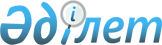 О внесении изменений и дополнений в постановление Правительства Республики Казахстан от 5 февраля 2008 года № 104 "Об утверждении номенклатуры (списка) продукции, подлежащей экспортному контролю"Постановление Правительства Республики Казахстан от 14 мая 2018 года № 266.?

      Правительство Республики Казахстан ПОСТАНОВЛЯЕТ:

      1. Внести в постановление Правительства Республики Казахстан от 5 февраля 2008 года № 104 "Об утверждении номенклатуры (списка) продукции, подлежащей экспортному контролю" (САПП Республики Казахстан, 2008 г., № 5, ст. 57) следующие изменения и дополнения:

      в номенклатуре (списке) продукции, подлежащей экспортному контролю, утвержденной указанным постановлением:

      в главе "Товары и технологии двойного применения (назначения)":

      в подразделе "Общие примечания по списку":

      пункт 4 дополнить абзацем следующего содержания:

      "Допускается использование кодов ТН ВЭД, отсутствующих в номенклатуре (списке) продукции, подлежащей экспортному контролю";

      пункт 5 изложить в следующей редакции:

      "5. Структура списка продукции двойного назначения состоит из 10 категорий, которое включает следующие категории и части:

      Определение терминов, используемых в списке;

      категория 0 - ядерные материалы, установки и оборудование;

      категория 1 - материалы, химикаты, микроорганизмы и токсины;

      категория 2 - обработка материалов;

      категория 3 - электроника;

      категория 4 - вычислительная техника;

      категория 5 - телекоммуникации и "защита информации";

      часть 1. телекоммуникации;

      часть 2. "защита информации";

      категория 6 - датчики и лазеры;

      категория 7 - навигационное оборудование и авиационная электроника;

      категория 8 - морское дело;

      Категория 9 - двигательные установки, космические аппараты и сопутствующее оборудование.

      Категория 10 - продукция, контролируемая в рамках национальной безопасности, не охваченная категориями 0-9.

      Каждая категория включает 5 технических групп продукции двойного назначения:

      А - аппаратура, узлы и компоненты;

      В - производственное и испытательное оборудование;

      С - материалы;

      D - программное обеспечение;

      Е - технологии.

      В технической группе имеется ссылка на многосторонние и односторонние режимы экспортного контроля:

      000-099 - вассенаарские договоренности (ВД);

      100-199 - режим контроля ракетных технологий (РКРТ);

      200-299 - группа ядерных поставщиков (ГЯП);

      300-399 - австралийская группа (АГ);

      400-499 - конвенция по запрещению химического оружия (КХО);

      500-899 - резерв;

      900-999 - односторонние списки продукции, контролируемые в рамках национальной безопасности";

      после подраздела "Определение терминов, используемых в списке" дополнить наименование раздела следующего содержания:

      "Продукция, подлежащая экспортному контролю при экспорте, реэкспорте, транзите и переработке продукции вне территории Республики Казахстан";

      в подразделе "Категория 0-ядерные материалы, установки и оборудование":

      параграф "0А Системы, оборудование и компоненты" изложить в следующей редакции:

      "0А001 "Ядерные реакторы" и специально разработанные или подготовленные оборудование и компоненты, такие как: 

      a. "Ядерные реакторы", способные работать в режиме контролируемой самоподдерживающейся цепной реакции деления;

      b. Специально разработанные или подготовленные металлические корпуса в сборе или их основные части заводского изготовления для размещения в них активной зоны "ядерных реакторов" и способные выдерживать рабочее давление теплоносителя первого контура;

      c. Специально разработанное или подготовленное манипуляторное оборудование для загрузки или извлечения топлива из "ядерных реакторов";

      d. Специально разработанные или подготовленные стержни для управления скоростью реакции в "ядерных реакторах", опорные и подвесные конструкции, приводы и направляющие трубы для стержней;

      e. Специально разработанные или подготовленные реакторные трубы высокого давления для размещения в них топливных элементов и теплоносителя первого контура в "ядерных реакторах" при рабочем давлении, превышающем 5,1 Мпа;

      f. Специально разработанные или подготовленные циркониевые трубы или сборки труб из металлического циркония или его сплавов для использования в "ядерных реакторах", в которых отношение по весу гафния к цирконию меньше чем 1:500; 

      g. Специально разработанные или подготовленные насосы для поддержания циркуляции теплоносителя первого контура "ядерных реакторов";

      h. Специально разработанные или подготовленные "внутренние части реактора" для использования в "ядерном реакторе", такие как поддерживающие колонны активной зоны, направляющие трубы для регулирующих стержней, тепловые экраны, перегородки, трубные решетки активной зоны, пластины диффузора; 

      Примечание: В 0A001.h "Внутренняя часть реактора" – это любая основная структура внутри корпуса реактора, выполняющая одну или более функции, таких как поддержка активной зоны, расположение топливных элементов, направление основного потока охладителя, обеспечение радиационной защиты корпуса реактора и управление аппаратурой, находящейся в активной зоне.

      i. Специально разработанные или подготовленные теплообменники (паровые генераторы) для использования в первом контуре "ядерного реактора";

      j. Специально разработанные или подготовленные детекторы нейтронов и измерительные приборы для определения нейтронного потока в активной зоне "ядерного реактора". 

      k) "внешние тепловые защитные экраны", специально спроектированные или подготовленные для использования в "ядерном реакторе" с целью снижения потери тепла, а также в качестве защитной оболочки для корпуса реактора.

      Примечание: В 0A001k "внешние тепловые защитные экраны" – это главные структурные элементы, установленные на корпусе реактора с целью снижения потери тепла реактора и температуры внутри защитной оболочки.

      0А001, а       8401 10 000 0 

      0А001, b 8401 40 000 0 

      0А001, с       8426 19 000 0

                  8426 99 900 0 

      0A001, d       8401 40 000 0 

      0А001, е       7304

                  7507 12 000 0

                  7608 20

                  8109 90 000 0

                  8401 40 000 0

      0A001, f       8109 90 000 0

      0A001, g       8413 81 000 9

      0A001, h       8401 40 000 0

      0A001, i       8419 50 000 0 (кроме предназначенных для гражданской авиации)

                  8404 20 000 0

                  8402 19 900 9

      0A001, j       9030 10 000 0 

      0А001, k       8401";

      в подразделе "Категория 0-Ядерные материалы, установки и оборудование":

      параграф "0С Материалы" изложить в следующей редакции:

      "0С001 "Природный уран" или "обедненный уран", или торий в виде металла, сплава, химического соединения или концентрата или любой другой материал, содержащий что-либо из вышеперечисленного, а также руды и концентраты урановые или ториевые. 

      Примечание: пункт 0С001 не контролирует следующее:

      a. Четыре грамма или меньшее количество "природного урана" или "обедненного урана", когда он является составной частью датчика в приборах (инструментах);

      b. "Обедненный уран", специально изготовленный для следующих гражданских неядерных целей:

      1. Защита.

      2. Упаковка.

      3. Балласты, имеющие массу не больше чем 100 Кг.

      4. Противовесы, имеющие массу не больше чем 100 Кг.

      Примечание. См. позиции 1 и 2 категории 10. Продукция, контролируемая в рамках национальной безопасности, не охваченная категориями 0-9*.

      5. Сплавы, содержащие менее чем 5 % тория.

      c. Керамические изделия, содержащие торий, предназначенные для неядерного использования.

      Примечание: под контроль по пункту 0С002 не попадает: до четырех "эффективных грамма" или менее этих материалов, когда они являются составной частью датчика в приборах.

      Примечание: см. также категорию 10. Продукция, контролируемая в рамках национальной безопасности, не охваченная категориями 0-9*

      0С003 Дейтерий, тяжелая вода (окись дейтерия) и любое другое соединение дейтерия, а также составы и растворы, в которых атомарное отношение дейтерия к водороду превышает 1:5000.

      0С003             2845 10 000 0

                  2845 90 100 0

      С004 Графит, имеющий степень чистоты менее 5 миллионных долей "борного эквивалента", с плотностью выше 1,50 г/см3 для использования в "ядерном реакторе" в количестве более 1 кг.

      Особое примечание: См. также 1С107.

      Примечание 1: 

      В целях экспортного контроля решение о том, предназначается ли экспортируемый графит, отвечающий вышеперечисленным характеристикам, для использования в "ядерном реакторе", принимается компетентными ведомствами государства-члена, в котором экспортер имеет статус резидента.

      Примечание 2: Под контроль по пункту 0С004 не подпадают:

      a. Изделия из графита массой менее 1 кг, за исключением специально разработанных или подготовленных для использования в "ядерных реакторах";

      b. Порошок графита.

      Примечание 2: В 0С004, "борный эквивалент" (БЭ), определяется как сумма БЭz для примесей (исключая БЭуглерод, так как углерод не рассматривается как примесь), включая бор, где:

      БЭz (ррт) = CF х концентрация элемента Z в ррт;

      б (сигма) в Ав

      где CF - коэффициент пересчета = б (сигма)z Az

      и бв и бz - сечения захвата тепловых нейтронов (в барнах) для естественной концентрации бора и элемента Z соответственно; а Ав и Аz - атомные массы бора и элемента Z, соответственно.

      0С004 3801

      0С005 Специально подготовленные соединения или порошки для изготовления газодиффузионных барьеров, коррозиестойкие к UF6 (например, из никеля или никелевых сплавов, содержащих 60% никеля или более, оксида алюминия и полностью фторированных углеводородных полимеров), имеющие чистоту 99,9% или более и размер частиц менее 10 мкм согласно стандарту ASTM B330 и высокой однородностью частиц по фракциям.

      0С005             7504 00 000 1, 7504 00 000 9

                  2818 20 000 0

                  2903 39 (только фториды)"; 

      в подразделе "Категория 1- Материалы, химикаты, "микроорганизмы" и "токсины":

      в параграфе "1А Системы, оборудование и компоненты":

      часть 1В233 изложить в следующей редакции:

      "1B233 Установки и оборудование для разделения изотопов лития, такие как:

      a. Установки или агрегаты для разделения изотопов лития;

      b. Оборудование для разделения изотопов лития, такое как:

      2. Колонны для обмена жидкость – жидкость с насадками, специально разработанные для амальгам лития.

      3. Насосы для ртути или амальгам лития.

      4. Электролизные ячейки для амальгам лития.

      с) системы ионного обмена, специально спроектированные для разделения изотопов лития, а также специально спроектированные для них компоненты,

      d) системы химического обмена (с использованием краун-эфиров, криптандов или лариат-эфиров), специально спроектированные для разделения изотопов лития, а также специально спроектированные для них компоненты.

      5. Испарители для концентрированных растворов гидрооксида лития.

      1B233 а.       8401 20 000 0

      1В233 b. 1.       8401 20 000 0

      8479 89 970 8

                  8401 10 000 0

      1В233 b. 2.       8413 50 800 0

      8413 60 800 0

      8413 70 810 0

      8413 70 890 0

      8413 81 000 0

      1В233 b. 3.       8401 20 000 0

      8543 30 000 0

      1В233 b. 4.       8401 20 000 0

      8419 39 000 9

      8419 89 989 0

      1В233 с.

      1В233 d.";

      дополнить частью 1В234 следующего содержания:

      "1B234 Контейнеры, камеры, сосуды и прочие приспособления для хранения и транспортировки взрывчатых веществ, спроектированные с целью проведения испытаний взрывчатых веществ или боевых частей и имеющие обе следующие характеристики: 

      Примечание: см. также список продукции военного назначения. 

      a) спроектированы с расчетом на тратиловый эквивалент, равный или превышающий 2 кг, 

      b) имеют конструкционные элементы или характеристики, обеспечивающие передачу диагностических данных или результатов измерений с временной задержкой или в режиме реального масштаба времени";

      в параграфе "1С Материалы":

      части 1C235, 1С236 и 1С237 изложить в следующей редакции: 

      "1С235 Тритий, тритиевые соединения, составы, содержащие тритий, в которых отношение атомов трития к водороду превышает 1 к 1 000, или изделия или устройства, содержащие любое из вышеописанного;

      Примечание: по пункту 1С235 не контролируются изделия или устройства, содержащие не более 1,48 х 103 ГБк (40 кюри) трития в любом виде.

      Примечание. См. также позиции 1 и 2 Категории 10. Продукция, контролируемая в рамках национальной безопасности, не охваченная категориями 0-9*

      1С235 2844 40 800 0

      1С236 Альфа излучающие радионуклиды, имеющие период альфа-полураспада не менее 10 дней, но не более 200 лет, в виде:

      a. Чистого изотопа;

      b. Соединения, содержащие любой из этих радионуклидов с суммарной альфа-активностью 1 кюри на 1 кг (37 ГБк/кг) или более;

      c. Составы, содержащие любой из этих радионуклидов с суммарной альфа-активностью 1 кюри на 1 кг (37 ГБк/кг) или более;

      d. Продукты или устройства, их содержащие.

      Примечание: по пункту 1С236 не контролируются изделия или устройства с суммарной альфа-активностью не более 3,7 ГБк (100 миликюри).

      Примечание. См. также позиции 1 и 2 Категории 10. Продукция, контролируемая в рамках национальной безопасности, не охваченная категориями 0-9*

      1С236 2844

      9022 29 000 0

      1C237 Техническое примечание:

      В контексте пункта 1С236 "радионуклидами" являются:

      - актиний-225 (Ас-225)

      - актиний-227 (Ас-227)

      - калифорний-253 (Cf-253)

      - кюрий-240 (Cm-240)

      - кюрий-241 (Cm-241)

      - кюрий-242 (Cm-242)

      - кюрий-243 (Cm-243)

      - кюрий-244 (Cm-244)

      - эйнштейний-253 (Es-253)

      - эйнштейний-254 (Es-254)

      - гадолиний-148 (Gd-148)

      - плутоний-236 (Pu-236)

      - плутоний-238 (Pu-238)

      - полоний-208 (Po-208)

      - полоний-209 (Po-209)

      - полоний-210 (Po-210)

      - радий-223 (Ra-223)

      - торий-227 (Th-227)

      - торий-228 (Th-228)

      - уран-230 (U-230)

      - уран-232 (U-232)

      1С237 Радий-226 (226Ra), соединения или сплавы радия-226, составы, содержащие радий-226, или изделия или устройства, содержащие любое из вышеописанного.

      Примечание: по пункту 1С237 не контролируются:

      a. Изделия для медицинских целей;

      b. Изделия или устройства, содержащие не более 0,37 ГБк (10 миликюри) радия-226 в любом виде.

      1С237 2844 40 800 0

      Примечание. См. также позиции 1 ию 2 Категории 10. Продукция,

      контролируемая в рамках национальной безопасности не охваченная категориями 0-9*";

      дополнить частью 1C241 следующего содержания:

      "1С241 Рений и сплавы, содержащие 90 % и более рения по весу, а также сплавы рения и вольфрама, содержащие 90 % и более рения и вольфрама по весу в любом сочетании, за исключением указанных в пункте 1C226, имеющие обе следующие характеристики:

      a) форму полого симметричного цилиндра (включая сегменты цилиндра) с внутренним диаметром от 100 мм до 300 мм и

      b) массу более 20 кг.";

      в подразделе "Категория 3 электроника":

      параграф "3А Системы, оборудование и компоненты":

      дополнить частью 3А234 следующего содержания: 

      "3А234 Полосковые линии для обеспечения малоиндуктивного соединения с детонатором, имеющие все следующие характеристики:

      a) номинальное напряжение более 2 кВ и

      b) индуктивность менее 20 нГ.";

      в подразделе "Категория 6 "Датчики и лазеры":

      параграф "6А Системы, оборудование и компоненты":

      часть 6А205 изложить в следующей редакции:

      "6A205 "Лазеры", "лазерные" усилители и гетеродины, отличные от описанных в пунктах 0B001.g.5., 0B001.h.6 и 6А005, такие как:

      а. Аргонно-ионные "лазеры", имеющие обе из следующих характеристик:

      1. Длину волны от 400 нм до 515 нм, и

      2. Среднюю выходную мощность больше, чем 40 Вт;

      b. Перестраиваемые импульсные одномодовые гетеродины на красителях, имеющие все из следующих характеристик:

      1. С длиной волны от 300 нм до 800 нм,

      2. Позволяющие достичь среднюю выходную мощность более 1 Вт,

      3. Частотой повторения более 1 кГц, и

      4. Длительностью импульса менее 100 нc;

      c. Перестраиваемые импульсные усилители и гетеродины лазеров на красителях, имеющие все из следующих характеристик:

      1. С длиной волны от 300 нм до 800 нм,

      2. Позволяющие достичь среднюю выходную мощность более 30 Вт,

      3. Частотой повторения более 1 кГц, и

      4. Длительностью импульса менее 100 нc;

      Примечание: По пункту 6А205.c. не контролируются одномодовые гетеродины;

      d. Импульсные "лазеры" на диоксиде углерода, имеющие все из следующих характеристик:

      1. С рабочей длиной волны от 9 000 нм до 11 000 нм;

      2. С частотой повторения более 250 Гц;

      3. Со средней выходной мощностью более 500 Вт; и

      4. Длительностью импульса менее 200 нc.

      e. Пара-водородные с Рамановским сдвигом, разработанные для работы с выходной длиной волны 16 микрометров и частотой повторения более 250 Гц;

      f. "Лазеры" на растворенном неодиме (кроме стеклянных) с модуляцией добротности, импульсным возбуждением, имеющие любую из следующих характеристик:

      1. Выходную длину волны от 1 000 нм до 1 100 нм;

      2. Длительность импульса более 1 нc; и

      3. Многомодовые с поперечной модой со средней мощностью, превышающей 50 Вт.

      g) импульсные "лазеры" на диоксиде углерода, отличные от контролируемых по подпункту 6A005d2 и имеющие все следующие характеристики:

      1. длину волны в диапазоне между 5 000 нм и 6 000 нм,

      2. частоту импульса более 250 Гц,

      3. среднюю выходную мощность более 200 Вт и

      4. длительность импульса менее 200 нс;

       ";

      в подразделе "Категория 1-Материалы, химикаты, микроорганизмы" и "токсины": 

      в параграфе "1А системы, оборудование и компоненты":

      часть 1А001 изложить в следующей редакции:

      "1А001 Компоненты, изготовленные из фторированных соединений, такие как:

      a. Уплотнения, прокладки, уплотнительные материалы или трубчатые уплотнения, предназначенные для применения в "авиационной" или аэрокосмической технике и изготовленные из материалов, содержащих более 50 % (по весу) любого материала, контролируемого по подпунктам 1С009.b. или 1С009.c.";

      в подразделе "Категория 1-Материалы, химикаты, микроорганизмы" и "токсины":

      параграф "1С материалы, такие, как":

      часть 1С006 изложить в следущей редакции: 

      "а. Смазочные материалы, содержащие в качестве основных составляющих следующие вещества или материалы:

      1. Фениленовые или алкилфекиленовые эфиры или тиоэфиры или их составы, содержащие более двух эфирных или тиоэфирных функций или их смесей; или фторированный кремний, содержащий жидкость, характеризуемый кинематической вязкостью менее 5 000 кв.мм/с (5 000 сантистоксов) при температуре 298 К (250 С);

      b. Увлажняющие или флотирующие жидкости с показателем чистоты более 99,8 %, содержащие менее 25 частиц размером 200 мкм или более на 100 мл, изготовленные по меньшей мере на 85 % из любых следующих соединений и материалов: 

      1. Дибромтетрафторэтана;

      2. Полихлортрифторэтилена (только маслянистые и воскообразные модификации); или

      3.Полибромтрифторэтилена

      c. Фторуглеродные охлаждающие жидкости для электроники, обладающие всеми следующими характеристиками:

      1. Содержащие 85 % по весу или более любого из следующих веществ или их смесей:

      a. Мономерных форм перфторполиалкилэфиртриазинов или перфторалифатических эфиров;

      b. Перфторалхиламинов; 

      c. Перфторциклоалканов; или 

      d. Перфторалканов;

      2. Плотность 1,5 г/мл или более при 298 К (25 0 С); 

      3. Жидкое состояние при 273 К (0 0 С); и 

      4. Содержащие 60 % по весу или более фтора. 

      Техническое примечание:

      Для целей, указанных в пункте 1С006:

      a. Точка возгорания определяется с использованием метода Кливлендской открытой чашки, описанного в стандартной методике ASTM D-92 или ее национальных эквивалентах;

      b. Точка плавления определяется с использованием специального метода, описанного в стандартной методике ASTM D-97 или ее национальных эквивалентах;

      c. Коэффициент вязкости определяется с использованием специального метода, описанного в стандартной методике ASTM D-2270 или ее национальных эквивалентах;

      d. Термостабильность определяется в соответствии со следующей методикой испытаний или ее национальными эквивалентами:

      20 мл испытуемой жидкости помещаются в камеру объемом 46 мл из нержавеющей стали, типа 317, содержащую шары номинального диаметра 12,5 мм из инструментальной стали М-10, стали марки 52 100 и корабельной бронзы (60 % Си, 39 % Zn, 0,75 % Sn);

      Камера продува азотом загерметизирована при давлении, равном атмосферному, и температуре, доведенной до (644 +/- 6) К [(371 =+/- 6 0 С)] и выдерживаемой в течение шести часов.

      Образец признается термостабильным, если по завершении вышеописанной процедуры выполняются следующие условия:

      1. Потеря веса каждого шара не превышает 10 мг/кв.мм его поверхности;

      2. Изменение первоначальной вязкости, определенной при 311 К (38 0 С), не превышает 25 % и

      3. Общее кислотное или основное число не превышает 0,40;

      е. Температура самостоятельного воспламенения определяется с использованием метода, описанного в стандартной методике ASTM Е-659 или ее национальных эквивалентах. 

      1С006 a. 1.       2909 30 900 0 

                  2930 90 850 0 

      1С006 a. 2.       3910 00 000 9

      1С006 b. 1.       2903 46 900 0

      1С006 b. 2.       3904 69

      1С006 b. 3.       3904 69

      1С006 c.       2903";

      в подразделе "Категория 1-Материалы, химикаты, микроорганизмы" и "токсины":

      параграф "1С материалы, такие, как":

      часть 1С0008 изложить в следущей редакции:

      "1C008 Полимерные вещества, не содержащие фтор, такие, как: 

      a.1. Бисмалеимиды; 

      2. Ароматические полиамидимиды; 

      3. Ароматические полиимиды; 

      4. Ароматические полиэфиримиды, имеющие температуру перехода в стеклообразное состояние (Tg) более 513 К (240 0 С), измеренную сухим методом, описанным в стандартной методике ASTM D 3418. 

      Примечание: пункт 1С008.а. не контролирует неплавкие порошки для формообразования под давлением или фасонных форм. 

      b. Термопластичные жидкокристаллические сополимеры, имеющие температуру тепловой деформации более 523 К (250 0 С), измеренную в соответствии со стандартной методикой ASTM D-648, метод А, или ее национальными эквивалентами, при нагрузке 1,82 Н/кв.мм. и образованные сочетанием: 

      1. Любого из следующих веществ: 

      a. Фенилена, бифенилена или нафталина; или 

      b. Метила, тетрабутила или фенил-замещенного фенилена, бифенилена или нафталина; и 

      2. Любая из следующих кислот: 

      a. Терефталиковой кислоты; 

      b. 6-гидроксил-2 нафтоиковой кислоты: или 

      c. 4-гидроксил бензойной кислоты; 

      c. Полиариленовые эфирные кетоны, такие, как: 

      1. Полиэфироэфирокетон (ПЭЭК); 

      2. Полиэфирокетон-кетон (ПЭКК); 

      3. Полиэфирокетон (ПЭК); 

      4. Полиэфирокетон эфирокетон-кетон (ПЭКЭКК) 

      d. Полиариленовые кетоны; 

      e. Полиариленовые сульфиды, где ариленовая группа представляет собой бифенилен, трифенилен или их комбинации; 

      f. Полибифениленэфирсульфон. 

      Техническое примечание: 

      Температура перехода в стеклообразное состояние (Tg) для термопластичных материалов, контролируемых по пункту 1С008 а.2. материалов контролируемых по пункту 1С008.а.4. и материалов, контролируемых по пункту 1С008.f, определяется с использованием метода, описанного в ISO 11357-2 (1999) или национальных эквивалентах 

      1С008 а. 1.       2925 19 950 0 

      1С008 а. 2.       3908 90 000 0 

      1С008 а. 3.       3909 

                  3911 90 990 0 

      1С008 а. 4.       3907 20 990 0 

                  3907 91 900 0 

      1С008 b.       3907 91 900 0 

      1С008 с. 1.       3907 91 900 0 

      1С008 с. 2.       3907 91 900 0 

      1С008 с. 3.       3907 91 900 0 

      1С008 с. 4.       3907 

      1С008 d.       3907 99 

                  3907 70 000 0 

      1С008 е.       3911 90 190 0 

                  3911 90 990 0 

      1C008 f.       3911 90 190 0 

                  3911 90 990 0"; 

      в подразделе "Категория 1- Материалы, химикаты, микроорганизмы" и "токсины":

      параграф "1С материалы, такие, как":

      часть 1С009 изложить в следущей редакции:

      "1С009 Необработанные соединения фтора, такие, как: 

      а. Фтористые полиимиды, содержащие 10 % по весу или более связанного фтора; 

      b. фтористые фосфазеновые эластомеры, содержащие 30 % по весу или более связанного фтора;

      1С009 a.       3904 69

      1С009 b.       3904 69";

      в подразделе "Категория 1-Материалы, химикаты, микроорганизмы" и "токсины":

      параграф "1С материалы, такие, как":

      часть 1С111 изложить в следущей редакции:

      "1С111 Ракетное топливо и химические составляющие для него, отличные от описанных в пункте 1С011, такие как: 

      а. Составляющие для ракетного топлива: 

      1. Сферическая алюминиевая пудра, отличающаяся от описанной в военном списке, состоящая из одинаковых частиц диаметром менее 200 микрометров с содержанием алюминия по весу 97 % или больше, когда не менее 10 % по весу материала состоит из частиц диаметром менее 63 микрометров в соответствии со стандартом ISO 2591:1988 или его национальными эквивалентами. 

      Техническое примечание: диаметр частиц 63 микрометра (ISO R-565) соответствует 250 меш (Тайлер) или 230 меш (стандарт ASTM Е-11). 

      2. Металлическое топливо, отличающееся от описанного в Военном Списке, с размером частиц менее 60 микрометров, сферической, мелкодисперсной или сфероидальной формы, слоистое или измельченное, содержащее по весу 97 % или более любого из следующих элементов (соединений): 

      a. Цирконий; 

      b. Бериллий; 

      c. Магний; или 

      d. Сплавы материалов, описанных выше в подпунктах а.-с; 

      Техническое примечание: природная составляющая гафния в цирконии (как правило, от 2 % до 7 %) учитывается совместно с цирконием.

      3. Жидкие окислители, такие как:

      а. Динитроген триоксид (азотистый ангидрид);

      b. Нитроген диоксид /динитроген тетраоксид (двуокись азота/четырехокись азота);

      c. Динитроген пентоксид (азотный андигрид);

      d. Смешанные оксиды азота (MON); 

      Техническое примечание: смешанные оксиды азота (MON) - растворы окиси азота (NО) в динитрогене тетрооксида/диоксиде азота (N 2 O 4 /NO 2, которые используются в ракетных системах. Целый ряд композиций может определяться как MON i или как MON ij, где: i и j являются целым числом, представляющим процент окиси азота в составы (к примеру, MОN3 содержит 3 % окиси азота, MON25 соответственно 25 % окиси азота. Верхний предел составляет MON40, 40 % по весу). 

      e. Смотрите военный список по ингибированной красной дымящейся азотной кислоте (IRFNA); 

      f. Смотрите военный список по 1С238 по соединениям из фтора и одного или более других галогенов, кислорода и азота. 

      b. Полимерные субстанции:

      1. Полибутадиен с концевыми карбоксильными группами;

      2. Полибутадиен с концевыми гидроксильными группами, отличающийся от описанного в военном списке;

      3. Полибутадиен - акриловая кислота;

      4. Полибутадиен - акриловая кислота - акрилонитрил;

      c. Другие топливные добавки и агенты: 

      1. См. военный список по карборанам, декарборанам, пентаборанам и их производным. 

      2. Триэтиленгликольдинитрат.

      3. 2-Нитродифениламин.

      4. Триметололэтантринитрат.

      5. Диэтиленгликольдинитрат.

      6. Производные фероцена.

      a. Смотрите Военный Список по катоцену: 

      b. Этилферроцен. 

      c. Пропилферроцен. 

      d. Смотрите военный список по Н-бутилферроцену. 

      e. Пентилферроцен.

      f. Дициклопентилферроцен. 

      g. Дициклогексилферроцен. 

      h. Диэтилферроцен.

      i. Дипропилферроцен. 

      j. Дибутилферроцен.

      k. Дигексилферроцен. 

      l. Ацетилферроцен.

      m. Смотрите Военный Список по Ферроценкарбоновым кислотам. 

      n. Смотрите Военный Список по бутацину.

      о. Другие производные ферроцена, регулирующие скорость горения ракетного топлива, не включенные в Военный список.

      p. Этилендигидразин (CAS 6068-98-0).

      q. 1,1-диметилгидразиназид (CAS 227955-52-4) 1,2-диметилгидразиназид (CAS 299177-50-7).

      r.1,1-диметилгидразиннитрат (DEHN) 1,2-диметилгидразин нитрат (CAS 363453-17-2).

      s. Топлива-заменители гидразина, а именно 2-диметиламиноэтилазид (CAS 86147-04-8).

      t. полибутадиен-акриловая кислота-акрилонитрил (PBAN) (CAS 25265-19-4 CAS 68891-50-9).

      Примечание: Касательно ракетного топлива и его химических составляющих, не описанных в пункте 1С111, см. Военный Список. 

      1С111 а. 1.       7603 10 000 0 

      1С111 а. 2. а       8109 20 000 0 

      1С111 а. 2. b       8112 12 000 0 

      1С111 а. 2. С      8104 30 000 0 

      1С111 а. 2. d       2804 50 100 0 

      8112 12 000 0 

      8104 30 000 0 

      8109 20 000 0 

      1С111 а. 3.       2811 29 300 0 

      1C111 b. 1.       4002 20 000 0 

      1С111 b. 2.       4002 20 000 0 

      1С111 b. 3.       4002 20 000 0 

      1С111 b. 4.       4002 59 000 0 

      1C111 c. 1.       2905 59 980 0 

      1C111 c. 2.       2905 59 

      1C111 c. 3.       2921 44 000 0 

      1C111 c. 4.       2905 59 990 0 

      1C111 c. 5.       2905 59 980 0 

      1C111 c. 6.       2931 10

                  2931 20";

      в подразделе "Категория 1- Материалы, химикаты, микроорганизмы" и "токсины":

      параграф "1С материалы, такие, как":

      часть 1С350 "Химические вещества, которые могут использоваться в качестве прекурсоров для создания токсических химических веществ, и "химические составы", содержащие один или более элементов из нижеперечисленного" дополнить пунктом 64 следующего содержания:

      "64. Диэтиламин (109-89-7).";

      в подразделе "Категория 1- Материалы, химикаты, микроорганизмы" и "токсины":

      параграф "1С материалы, такие, как":

      часть 1С351 изложить в следущей редакции:

      "1С351 Патогены, опасные для человека и животных, зоонозы и токсины, такие как: 

      а. Вирусы естественного происхождения или измененные в форме "изолированной культуры" или как материал, включая питательную среду, преднамеренно зараженный этими вирусами, такие как: 

      1. Лихорадка Чикунгунья (Chikungunya virus). 

      2. Вирус Крымской-Конго геморрагической лихорадки (Crimean-Congo haemorrhagic fever virus). 

      3. Вирус Денге (virus Dengue). 

      4. Возбудитель восточного американского энцефаломиелита лошадей (Eastern equine encephalitis virus). 

      5. Эболавирус: все представители рода эболавирусов (Ebolavirus); 

      6. Геморрагическая лихорадка с почечным синдромом (Хантаан) (Hantaan virus). 

      7. Аргентинская геморрагическая лихорадка (Хунин) (Junin virus); 

      8. Вирус Ласса (Lassa virus).

      9. Возбудитель лимфоцитарного хориоменингита (Lymphocytic choriomeningitis virus).

      10. Боливийская геморрагическая лихорадка (Мачупо) (Machupo virus). 

      11. Марбургвирус (Marburgvirus): все представители рода марбургвирусов. 

      12. Вирус оспы обезьян (Monkey pox virus).

      13. Возбудитель лихорадки долины Рифт (Rift Valley fever virus). 

      14. Вирус клещевого энцефалита (дальневосточный подтип) (Tick-borne encephalitis virus).

      15. Возбудитель натуральной оспы (Variola virus).

      16. Возбудитель венесуэльского энцефаломиелита лошадей (Venezuelan equine encephalitis virus).

      17. Возбудитель западного американского энцефаломиелита лошадей (Western equine encephalitis virus).

      18. Возбудитель белой оспы.

      19. Возбудитель желтой лихорадки (Yellow fever virus). 

      20. Возбудитель японского энцефалита (Japanese encephalitis virus).

      21. Вирус болезни кьяссанурского леса (Kyasanur Forest disease virus).

      22. Вирус Лупинг (Louping virus). 

      23. Вирус энцефалита долины Муррея (Murray Valley encephalitis virus).

      24. Геморрагическая лихорадка Омск (Omsk haemorrhagic fever virus).

      25. Вирус Оропуче (Oropouche virus).

      26. Вирус Повассан (Powassan virus).

      27. Вирус Росио (Rocio virus).

      28. Вирус, вызывающий энцефалит Св. Льюиса (St Louis encephalitis virus).

      29. Вирус Хендра (Hendra virus) (Equine morbillivirus). 

      30. Южно-африканская геморрагическая лихорадка Сабиа, Флексал и Гуанарито (Sabia virus, Flexal virus, Guanarito virus).

      31. Вирусы, вызывающие легочную и почечную геморрагическую лихорадку Сеул, Добрава, Пуумала, Син Номбре, Андес, Чапаре, Чокло, Лухо, Черная лагуна (Seou virus, Dobrava virus, Puumala virus, Sin Nombre virus, Andes virus, Chapare virus, Choclo virus, Lujo virus, Laguna Negravirus).

      32. Вирус Нипах (Nipah virus).

      33. Вирус иммунодефицита человека (Human immunodeficiency virus).

      34. Вирус энцефалита Сент-луис (St. Louis encephalitis virus).

      35. Коронавирус тяжелого острого респираторного синдрома (коронавирус SARS).

      36. Реконструированный вирус группа 1918 г.;

      b. Риккетсии естественного происхождения или измененные в форме "изолированной культуры" или как материал, включая питательную среду, преднамеренно зараженный этими риккетсиями, такие как:

      1. Коксиэлла бурнети (Coxiella bumetii). 

      2. Бартонелла куинтана (Bartonella guintana (Rochalimaea guintana, Rickettsia guintana)).

      3. Риккетсия провачека (Rickettsia prowasecki). 

      4. Риккетсия риккетсии (Rickettsia rickettsii).

      c. Бактерии, естественного происхождения или измененные в форме "изолированной культуры" или как материал, включая питательную среду, преднамеренно зараженный этими бактериями, такие как:

      1. Бацилус антррацис (Bacillus anthracis). 

      2. Бруцелла абортус (Brucella abortus).

      3. Бруцелла мелитензис (Brucella melitensis). 

      4. Бруцелла суис (Brucella suis).

      5. Хламидия пситтаци (Chlamydia psittaci). 

      6. Возбудитель ботулизма (Clostridium botulinun). 

      7. Франсиселла туларенсис (Francisella tularensis). 

      8. Буркхолдерия малеи (Burkholderia mailer (Pseudomonas mallei)).

      9. Буркхолдерия псевдомалеи (Burkholderia pseudomallei (Pseudomonas pseudomallei)). 

      10. Сальмонелла тифи (Salmonella typhi).

      11. Возбудитель дизентерии (шигелла) (Shigella dysenteriae). 

      12. Возбудитель холеры (Vibrio cholerae).

      13. Иерсиния пестис (Yersinia pestis).

      14. Клостридиальный озноб, при котором вырабатываются токсины, вызывающие болезнь (Clostridium perfringens, Clostridium baratti, Clostridium butyricum).

      15. Энтерогеморрагическая кишечная палочка, серотип 0157 и другие серотипы веротоксинообразования (Escherichia coli).

      16. Кишечная палочка (Escherichiacoli), продуцирующая токсин Шига (STEC), серотип O26, O45, O103, O104, O111, O121, O145, O157 и другие серотипы, продуцирующие токсин Шига33.

      17. Возбудитель Clostridiumargentinense, ранее известный как возбудитель бутулизма (Clostridiumbotulinum) тип G, ботулинический нейротоксин штаммов-продуцентов.

      d. Бактерии вида WB1, WB2, WB3, WB4;

      е. Грибы F1 Coccidiodesimmitis, F2 Coccidiodesposadasii, переносклероспорафилиппиненсис, склерофторарайссиэ вариант зиэ, синхитриумэндобитикум, тиллетиаиндика, текафорасолани;

      f. Генетические элементы и генетически модифицированные организмы:

      1. Генетические элементы, содержащие последовательности нуклеиновых кислот, связанные с патогенностью любого из микроорганизмов, включенных в список.

      2. Генетические элементы, содержащие последовательности нуклеиновых кислот, которые кодируют любой из указанных в списке токсинов или их субъединицы.

      3. Генетически модифицированные организмы, содержащие последовательности нуклеиновых кислот, связанные с патогенностью любого из микроорганизмов, включенных в список.

      4. Генетически модифицированные организмы, содержащие последовательности нуклеиновых кислот, которые кодируют любой из указанных в списке токсинов или их субъединицы.

      Примечание: генетически модифицированные организмы включают организмы, в которых генетический материал (последовательности нуклеиновых кислот) изменен таким путем, который не встречается в природе при скрещивании и(или) естественном мутагенезе, и охватывают такие микроорганизмы, которые полностью или частично получены искусственным путем. 

      В число генетических элементов входят, помимо прочего, хромосомы, геномы, плазмиды, транспозоны и векторы, как генетически модифицированные, так и не модифицированные.

      Последовательности нуклеиновых кислот, связанные с патогенностью любого из микроорганизмов в списке, означают любую последовательность, специфичную для соответствующего микроорганизма, указанного в списке:

      1. Которая сама по себе или через продукты, полученные при ее трансляции или транскрипции, представляет значительную угрозу для здоровья людей, животных или растений.

      2. В отношении которой известно, что она повышает способность перечисленных микроорганизмов или любого другого организма, в который она может быть внесена посредством вставки или иным образом интегрирована, вызывать серьезную опасность для здоровья людей, животных или растений.

      3. Указанные меры контроля не применяются в отношении последовательностей нуклеиновых кислот, связанных с патогенностью энтерогеморрагической Escherichiacoli, серотип О157, или другими штаммами, продуцирующими веротоксин, кроме тех, которые кодируют веротоксин или его субъединицы.

      Примечание: по пункту 1С351.С. не контролируются вакцины, удовлетворяющие следующим критериям: 

      1. Если такая продукция - расфасована заранее и предназначена для распределения как медицинский продукт; 

      2. Если такая продукция санкционирована соответствующим государственным органом к продаже как медицинская продукция. 

      Сюда следует отнести вакцины против следующих патогенов: 

      1. Бацилус антррацис (Bacillus anthracis); 

      2. Бруцелла абортус (Brucella abortus); 

      3. Бруцелла мелитензис (Brucella melitensis); 

      4. Бруцелла суис (Brucella suis); 

      5. Франсиселла туларенсис (Francisella tularensis); 

      6. Возбудитель холеры (Vibrio cholerae); 

      7. Иерсиния пестис (Yersinia pestis). 

      d. "Токсины" и "подтипы токсина", такие как: 

      1. Ботулинические токсины. 

      2. Токсины, вызывающие клостридиальный озноб (Clostridium perfringens); 

      3. Конотоксин; 

      4. Рицин; 

      5. Сакситоксин; 

      6. Шига (Shiga) токсин; 

      7. Токсины золотистого стафилококка (Staphylococcus aureus); 

      8. Тетродотоксин; 

      9. Веротоксин; 

      10. Микроцистин (циантинозин); 

      11. Афлатоксин 

      12. Арбин; 

      13. Холерный токсин; 

      14. Токсин диацетотоксисирпенола (Diacetoxyscirpenol toxin); 

      15. Токсин Т-2; 

      16. Токсин НТ-2; 

      17. Токсин Модессин (Modeccin); 

      18. Токсин Волкенсин (Volkensin); 

      19. Вискум альбум лектин 1 (Вискумин);

      20. Альфа-токсин гемолизина и токсин синдрома токсического шока (ранее известный как энтеротоксин стафилококка тип F (Staphylococcus enterotoxin F).

      Примечание: по пункту 1C351.d. не контролируются ботулинические токсины или конотоксины в продуктах, удовлетворяющих следующим критериям: 

      1. Если такая продукция является фармацевтическим составом, предназначенным для лечения медицинского состояния. 

      2. Если такая продукция расфасована заранее и предназначена для распределения как медицинский продукт.

      3. Если такая продукция санкционирована соответствующим государственным органом к продаже как медицинская продукция. 

      Примечание: по пункту 1С351 не контролируются "токсины вакцины" или "иммунотоксины". 

      1С351 а.       3002 90 500 0 

      1С351 b.       3002 90 500 0 

      1С351 с.       3002 90 500 0 

      1С351 d.       3002 90 900 0 

                  3002 90 500 0"; 

      в подразделе "Категория 1- Материалы, химикаты, микроорганизмы" и "токсины":

      параграф "1E Технология":

      часть 1Е001 изложить в следущей редакции: 

      "1Е001 "Технологии", в соответствии с технологическим примечанием предназначенные для "разработки" или "производства" оборудования или материалов, контролируемых по пунктам 1A002 по 1А005, 1А006 b., 1A007, 1B или 1С.";

      в подразделе "Категория 2- Обработка материалов":

      параграф "2В Испытательное, контрольное и производственное оборудование".

      часть 2В технические примечания 5b изложить в следущей редакции:

      "b. Измеряют стабильность позиционирования по оси (R^,Rv) в соответствии с международным стандартом ISO 2302:2014 и оценивают "однонаправленную повторяемость позиционирования" для каждой из осей, каждого из пяти станков";

      в подразделе "Категория 2 - Обработка материалов":

      параграф "2В Испытательное, контрольное и производственное оборудование":

      часть 2В001 изложить в следущей редакции: 

      "2В001 Станки, приведенные ниже, и любые их сочетания для обработки или резки металлов, керамики и "композиционных материалов", которые в соответствии с техническими спецификациями изготовителя могут быть оснащены электронными устройствами "числового программного управления" или специально разработанными компонентами, такими как:

      Особое примечание: См. также 2В201. 

      a. Металлорежущие станки для обточки деталей, обладающие любой из следующих характеристик:

      1. Точность позиционирования со "всей доступной компенсацией" равной или меньше (лучше) 6 мкм в соответствии с международным стандартом ISO 230/2 (1988) или его национальными эквивалентами вдоль любой линейной оси;

      2. Две или более оси, которые могут одновременно координироваться для проведения "контурного управления";

      b. Фрезерные станки, обладающие следующими характеристиками:

      1. Три линейные оси плюс одна ось вращения, которые могут быть одновременно скоординированы для "контурного управления", имеющие любую из следующих характеристик: 

      a. "Однонаправленная повторяемость позиционирования", вдоль одной линейной оси или более, равна 0,9 мкм или менее (лучше), с рабочей зоной менее 1 м; или

      b. "Однонаправленная повторяемость позиционирования", вдоль одной линейной оси или более, равна 1,1 мкм или менее (лучше), с рабочей зоной 1 м или более.

      2. Пять или более осей, которые могут быть одновременно скоординированы для "контурного управления";

      3. Точность позиционирования для копировально-расточных станков со всей доступной компенсацией равной или меньше (лучше) 4 мкм в соответствии с международным стандартом ISO 230/2 (1988) или его национальными эквивалентами вдоль любой линейной оси;

      4. Летучие резцы, обладающие любой из следующих характеристик:

      а. Движение по инерции шпинделя или система кулачков менее (лучше) 0,0004 мм полного внутреннего отражения (TTR);

      b. Угловое отклонение скользящего движения (поворот в горизонтальной плоскости; поворот вокруг вертикальной оси, изменение шага и вращение) менее (лучше) чем 2 секунды дуги, полное внутреннее отражение (TIR) за свыше 300 мм длины хода.

      c. Механические станки для шлифования, обладающие следующими характеристиками:

      1. Такими как:

      a. Точность позиционирования со "всей доступной компенсацией", равной или меньше (лучше) 4 мкм в соответствии с международным стандартом ISO 230/2 (1988) или его национальными эквивалентами, вдоль любой линейной оси;

      b. Три или более оси, которые могут быть одновременно скоординированы для "контурного управления";

      2. Пять или более осей, которые могут быть одновременно скоординированы для "контурного управления"; 

      d. Станки для электроисковой обработки (СЭО) без подачи проволоки, имеющие две или более оси вращения, которые могут быть одновременно скоординированы для "контурного управления";

      e. Станки для обработки металлов, керамики или "композитных материалов", обладающие всеми следующими характеристиками:

      1. Удалять материал посредством:

      a. Водяных или других жидких струй, включая струи с абразивными присадками;

      b. Электронного луча; или 

      c. "Лазерного" луча:

      2. Имеющие две или более оси вращения, которые:

      a. Могут быть одновременно скоординированы для "управления по контуру";

      b. Имеют точность позиционирования меньше (лучше) 0,003 0 

      f. Станки для сверления глубоких отверстий или токарные станки, модифицированные для сверления глубоких отверстий, обеспечивающие максимальную глубину сверления отверстий 5 000 мм или более, и специально разработанные для них компоненты. 

      g. Токарные станки, удовлетворяющие всем следующим условиям:

      1. "Однонаправленная повторяемость позиционирования" равна 0,9 мкм или менее (лучше), с рабочей зоной менее 1 м; или 

      2. "Однонаправленная повторяемость позиционирования" вдоль одной линейной оси или более равна 0,9 мкм или менее (лучше), с рабочей зоной 1 м или более;

      Примечание: 

      1. Пункт 2В001 не контролирует металлорежущие станки, специально разработанные для производства шестерен. См. 2В003 по таким станкам. 

      2. Пункт 2В001 не контролирует металлорежущие станки, специально разработанные для производства следующих деталей и их частей:

      a. Вал кривошипа и вал эксцентрика; 

      b. Станки и фрезы; 

      c. Шнек экструдера (прессующий шнек); 

      d. Гравированные или ограненные детали ювелирных украшений. 

      3. Металлорежущий станок, обладающий, по крайней мере, двумя или тремя следующими возможностями: точить, фрезеровать или шлифовать (к примеру, токарный станок с фрезеровочными возможностями оценивается по списку 2В001.а., .b. .с. или g. 

      4. Пунктом 2В001.а. не контролируются токарные станки, специально разработанные для производства контактных линз и удовлетворяющие всем следующим условиям:

      a. Контроллерные станки ограниченные программным обеспечением с частично программируемым вводом данных, используемых в офтальмологических целях; 

      b. Отсутствие вакуумного патрона.

      5. Пункт 2В001.С. не контролирует следующие шлифовальные станки: 

      1. Цилиндрические внешние, внутренние и внешневнутренние шлифовальные станки, обладающие всеми следующими характеристиками: 

      a. ограниченные цилиндрическим шлифованием;

      b. с максимально возможной длиной или диаметром изделия 150 мм; 

      2. Станки, специально спроектированные для шлифования по шаблону и обладающие любой из следующих характеристик: 

      a. С-ось применяется для поддержания шлифовального круга перпендикулярно рабочей поверхности; или 

      b. А-ось определяет конфигурацию цилиндрического кулачка. 

      3. Плоскошлифовальные станки; 

      6. Для целей пп. 2B001.a.–2B001.c., измерение осей должно выполняться в соответствии с методиками испытаний в п. 5.3.2. стандарта ISO 230-2:2014. Для осей длиной более 2 м испытания должны проводиться на отрезках в 2 м. Для осей длиной более 4 м требуется несколько испытаний (например, два испытания для осей длиной от более 4 м до 8 м и три испытания для осей длиной от более 8 м до 12 м). Каждое испытание должно проводиться с отрезками длиной в 2 м, равномерно распределенными по длине оси. Испытываемые отрезки равномерно распределяются вдоль полной длины оси с любыми излишками длины, равномерно разделенными в начале, посередине и в конце испытываемого отрезка. Указанное в отчете значение всех испытываемых отрезков является наименьшей "однонаправленной повторяемостью позиционирования".";

      в подразделе "Категория 2-Обработка материалов":

      параграф "2В Испытательное, контрольное и производственное оборудование":

      часть 2В006 изложить в следущей редакции: 

      "2В006 Системы или оборудование для измерения или контроля размеров, такие как: 

      а. Управляемые ЭВМ, с "числовым программным управлением" или "управляемые встроенной программой" машины контроля размеров, имеющие способность отражать максимально-допустимую ошибку (МДО) в трехмерных или пространственных измерениях в любой точке в пределах рабочего диапазона станка (к примеру, в пределах длины осей), равную или менее (лучше) (1,7 + L/1 000) мкм (L - длина, измеряемая в миллиметрах), тестируемую в соответствии с международным стандартом ISO 10360-2 (2001); 

      Особое примечание: См. также 2В206.

      b. Измерительные инструменты для линейных или угловых перемещений, такие, как: 

      1. Измерительные инструменты для линейных перемещений, имеющие любую из следующих составляющих: 

      Техническое примечание: Для 2В006.b.1., " Интерферометры и оптические кодирующие устройства систем измерения перемещений, содержащие лазер, контролируются только по пп. 2B006.b.1.c. и 2B206.c.

      a) Измерительные системы бесконтактного типа с "разрешающей способностью", равной или менее (лучше) 0,2 мкм, при диапазоне измерений до 0,2 мм;

      b) Системы с линейным регулируемым дифференциальным преобразователем напряжения, обладающие следующими характеристиками:

      1. "Линейностью", равной или меньше (лучше) 0,1 %, в диапазоне измерений до 5 мм.

      2. Отклонением, равным или меньшим (лучшим) 0,1 % в день, при стандартных условиях с колебанием окружающей температуры +/- 1К:

      с. Измерительные системы, удовлетворяющие всем следующим условиям:

      1. Содержащие "лазер";

      2. "Разрешение" на полной шкале 0,200 нм или меньше (лучше);

      3. Способные достигать "погрешности измерения", при компенсации показателя преломления воздуха, в любой точке в пределах измеряемого диапазона, равной или меньше (лучше) (1,6 + L/2 000) нм (L - измеряемая длина в миллиметрах), и измеренной в течение 30 секунд при температуре 20 ҮC ± 0,01 ҮC.

      a. "Разрешение" на полной шкале 0,1 мкм или меньше (лучше);

      b. "Погрешность измерения", равную или меньше (лучше) (0,2 +L/2 000) мкм (L - длина, измеряемая в миллиметрах). 

      Примечание: пункт 2B006.b.1. не контролирует измерительные интерфераметрические системы без обратной связи с замкнутым или открытым контуром, содержащие "лазер" для измерения погрешностей перемещения подвижных частей станков, средств контроля размеров или подобного оборудования.

      2. Угловые измерительные приборы с "отклонением углового положения", равным или меньшим (лучшим) 0,00025 0. 

      Примечание: пунктом 2В006.b.2. не контролируются оптические приборы, такие как автоколлиматоры, использующие направленный свет (например, "лазерное" излучение) для выявления углового смещения зеркала.

      c. Оборудование для измерения неровностей поверхности с применением оптического рассеяния как функции угла с чувствительностью 0,5 нм или меньше (лучше). 

      Примечание: станки, которые могут быть использованы в качестве средств измерения, подлежат контролю, если их параметры соответствуют или превосходят критерии, установленные для функций станков или измерительных приборов. 

      2В006 а.       9031 80 340 0 

                  9031 80 320 0 

      2В006 b.       9031 49 900 0 

                  9031 49 000 0 

                  9031 80 320 0 

                  9031 80 340 0 

                  9031 80 910 0 

      2В006 с.       9031 49 900 0"; 

      в подразделе "Категория 2-Обработка материалов":

      параграф "2В Испытательное, контрольное и производственное оборудование":

      часть 2В007 изложить в следущей редакции: 

      "2В007 "Роботы", обладающие любой из следующих характеристик, и специально спроектированные контроллеры и "рабочие органы" для них:

      Особое примечание: См. также 2В207.

      а. Способные в реальном масштабе времени к полной обработке изображений, процессов или объектов в трех измерениях с генерированием или модификацией "программ" или с генерированием или модификацией цифровых данных для программ.

      Техническое примечание: ограничения по ‘анализу сцен’ не включают аппроксимацию третьего измерения по результатам наблюдения под заданным углом или ограниченную интерпретацию шкалы серых тонов для восприятия глубины или текстуры для утвержденных заданий (2 1/2 D).

      b. Специально разработанные в соответствии с национальными стандартами безопасности, приспособленные к условиям изготовления взрывчатого военного снаряжения;

      c. Специально спроектированные или оцениваемые как радиационно-стойкие, выдерживающие (суммарную дозу) больше 5 х 10 3 рад (кремний) без деградации характеристик; или

      Техническое примечание: термин рад (кремний) относится к энергии (в Дж/кг) ионизирующего излучения, поглощенной неэкранированным кремниевым образцом.

      d. Специально предназначенные для операций на высотах, превышающих 30 000 м.

      2В007             8479 50 000 0

                  8537 10 100 0

                  8537 10 910

                  8537 10 990 0";

      в подразделе "Категория 2-Обработка материалов":

      параграф "2В Испытательное, контрольное и производственное оборудование":

      часть 2В201 изложить в следущей редакции: 

      "а. Установленные уровни точности позиционирования, полученные в результате измерений, с использованием следующих методик, в соответствии с требованиями стандарта ISO 230-2:1988 (1) или его национальных эквивалентов, могут быть использованы для каждой модели станка, если это разрешено национальными регулирующими органами, вместо индивидуальных измерений для отдельного станка. Определение установленной точности позиционирования: 

      a. Выбрать пять станков оцениваемой модели;

      b. Измерить точность линейных осей в соответствии со стандартом ISO 230-2:1988 (1);

      c. Определить значения точности (A) для каждой оси каждого станка.

      Метод вычисления значения точности описан в стандарте ISO 230-2:1988 (1);

      d. Определить средние значения точности для каждой оси. Это означает, что среднее значение становится установленным значением точности позиционирования для каждой оси данной модели (^Ax ^Ay);

      e. Поскольку п. 2B201 относится к каждой линейной оси, количество установленных значений точности позиционирования должно соответствовать количеству линейных осей;

      f. Если какая-либо ось станка, не контролируемая по пп. 2В001.а., 2B201.b. или 2B201.c., имеет установленные значения точности позиционирования в 6 мкм или меньше (лучше) для шлифовальных станков, и

      8 мкм или меньше (лучше) для фрезерных и токарных станков, оба согласно ISO 230-2:1988 (1988) (1), то изготовитель станка должен подтверждать уровень точности один раз в восемнадцать месяцев. 

      a. Фрезерные станки, имеющие любую из следующих характеристик:

      1. Точность позиционирования со "всеми компенсационными возможностями" равная или лучше (меньше) 6 мкм в соответствии с международным стандартом ISO 230- 2:1988 (1) или его национальными эквивалентами вдоль любой линейной оси.

      2. Две или более горизонтальных поворотных оси; или

      3. Пять или более осей, которые могут быть одновременно скоординированы для "контурного управления".

      Примечание: По п. 2B201.a. не контролируются фрезерные станки, имеющие следующие характеристики:

      a. Перемещение по оси Х более 2 м;

      b. Общая точность позиционирования по оси Х более (хуже) 30 мкм.

      b. Шлифовальные станки, имеющие любую из следующих характеристик:

      1. Точность позиционирования со "всеми компенсационными возможностями", равная или лучше (меньше) 4 мкм в соответствии с международным стандартом ISO 230- 2:1988 (1) или его национальными эквивалентами вдоль любой линейной оси.

      2. Две или более горизонтальных поворотных оси;

      3. Пять или более осей, которые могут быть одновременно скоординированы для "контурного управления";

      Примечание: По п. 2B201.b. не контролируются следующие шлифовальные станки:

      a. Круглошлифовальные станки для наружного, внутреннего и наружновнутреннего шлифования, удовлетворяющие всем следующим условиям:

      1. Предназначенные лишь для шлифования обрабатываемой детали с максимальным наружным диаметром или максимальной длиной 150 мм; и

      2. Ограниченные осями X, Z и С; b. Координатно-шлифовальные станки, не имеющие Z-оси или W-оси, общей точностью позиционирования меньше (лучше) 4 мкм в соответствии с международным стандартом ISO 230-2:1988 (1) или его национальными эквивалентами.

      c. Токарные станки, имеющие точность позиционирования со "всеми компенсационными возможностями", равную или лучше (меньше) 6 мкм в соответствии с международным стандартом ISO 230- 2:1988 (1) вдоль любой линейной оси (общий выбор позиции) для станков, пригодных для обработки деталей диаметром более 35 мм. 

      Примечание 3: пункты 2B201a.3. и 2B201b.3. включают станки, основанные на параллельной линейной кинематической конструкции (например, обладающие шестью осями), которые имеют 5 или более осей, ни одна из которых не является осью вращения.

      2В201 а.       8459 31 000 0

                  8459 39 000 0

                  8459 51 000 0

                  8459 61 100 0

                  8459 61 900

                  8459 69 100 0

                  8459 69 900 0

                  8464 90 200 0

                  8464 90 800 0

                  8465 92 000 0

                  8457 20 000 0

                  8457 30

                  8459 69

      2В201 b.       8460 11 000

                  8460 19 000 0

                  8460 21 110 0

                  8460 21 150 0

                  8460 21 190 0

                  8460 21 900 0

                  8460 29 110 0

                  8460 29 190 0

                  8460 29 900 0

                  8460 20 950 0

                  8465 93 000 0

                  8457 30

                  8460 29

                  8464 20";

      в подразделе "Категория 2-Обработка материалов":

      параграф "2В Испытательное, контрольное и производственное оборудование":

      часть 2В206 изложить в следующей редакции: 

      "2В206 Механизмы, системы или устройства контроля размеров, кроме контролируемых по пункту 2В006, такие как:

      a. Управляемые компьютером или блоком ЧПУ координатно-измерительные машины (КИМ), обладающие обеими следующими характеристиками:

      1. Две или более координатных оси; и

      2. Максимальную допустимую погрешность (одномерного) измерения длины (Е0мдп) вдоль любой оси, определенной как Е0х Е0у или Е0z, равную или меньше (лучшую) чем (1,25 + L/1000)мкм (где L измеряемая длина в миллиметрах) в любой точке в пределах рабочего диапазона машины (т.е. в пределах длины оси), проверенную в соответствии с ИСО 10360-2 (2009).

      b. Системы для одновременной проверки линейных и угловых параметров полусфер, обладающие обеими из следующих характеристик:

      1. "Погрешность измерения" вдоль любой линейной оси, равную или меньшую (лучшую) 3,5 мкм на 5 мм; и

      2. "Погрешность углового измерения" равную или меньшую 0,02 0 дуги.

      Примечание 1: станки, которые могут использоваться в качестве средств измерения, подлежат экспортному контролю, если их параметры соответствуют или превосходят характеристики, установленные для станков или измерительных приборов.

      Примечание 2: системы, описанные в пункте 2В206, подлежат экспортному контролю, если они превосходят подлежащие экспортному контролю образцы где-либо в их рабочем диапазоне.

      Технические примечания:

      1. Все параметры измеряемых величин в этом пункте представляют плюс/минус, т.е. не общий диапазон.

      c. Измерительные системы для измерения ‘линейного перемещения’, удовлетворяющие всем следующим условиям:

      Техническое примечание:

      Для целей п. 2B206.c. "линейное перемещение" означает изменение расстояния между измеряющим элементом и контролируемым объектом.

      1. Содержащие "лазер"; и

      2. Сохраняющие в течение, по меньшей мере, 12 часов при колебаниях окружающей температуры ±1 К относительно стандартной температуры и нормальном атмосферном давлении все следующие характеристики:

      a. "Разрешение" на полной шкале 0,1 мкм или лучше; и

      b. Способные достигать "погрешности измерения", равной или лучше (меньше) (0,2 + L/20) мкм (L - измеряемая длина в миллиметрах).

      Примечание: по п. 2B206.c. не контролируются измерительные интерферометрические системы без замкнутой или разомкнутой обратной связи, имеющие лазер для измерения погрешности перемещения подвижных частей станков, средств контроля размеров или подобного оборудования.

      2В206             9031 80 340 0

                  9031 49 900 0

                  9031 80 320 0";

      в подразделе "Категория 2-Обработка материалов":

      параграф "2В Испытательное, контрольное и производственное оборудование":

      часть 2В352 изложить в следущей редакции: 

      "2В352 Оборудование для обработки биологических материалов, такое как:

      а. Комплекты оборудования, обеспечивающие высокий и максимальный уровень биологической защиты (Р3 или Р4);

      b. Системы распыления или мелкокапельного опрыскивания и их компоненты;

      c. Межфазные поликонденсаторы;

      d. Фазовые разделители;

      e. Обычные помещения или помещения с турбулентным потоком воздуха.

      Техническое примечание:

      Уровни защиты Р3 или Р4 (BL3, BL4, L3, L4) определены ВОЗ (руководство по лабораторной биозащите, Женева, 1993 год, второе издание).

      b. Ферментеры, которые могут быть использованы для непрерывного культивирования патогенных "микроорганизмов", вирусов или токсинов без риска образования аэрозолей, имеют полную емкость 20 литров или более.

      Техническое примечание:

      Ферментеры включают биореакторы, хемостаты и непрерывные проточные системы.

      c. Центрифужные сепараторы, обеспечивающие непрерывную сепарацию патогенных микробов без риска образования аэрозолей и обладающие всеми следующими характеристиками:

      1. Производительность - свыше 100 л/час.

      2. Конструкция выполнена полностью или частично из полированной нержавеющей стали или титана.

      3. Двойные или многослойные уплотнительные паровые прокладки; и

      4. Возможность стерилизации паром без предварительной разборки.

      Техническое примечание:

      Центрифужные сепараторы включают устройство для декантирования.

      d. Оборудование для проточной (тангенциальной) фильтрации, обеспечивающее разделение патогенных микроорганизмов, вирусов, токсинов или культур клеток и имеющее все следующие характеристики:

      1. Системы фильтрации в поперечном (тангенциальном) потоке, предназначенные для непрерывной сепарации патогенных микроорганизмов, вирусов или токсинов или культуры клеток без риска образования аэрозолей и имеющие обе следующие характеристики:

      a. площадь фильтрации, равную или свыше 1 кв. м; и

      b. возможность стерилизации или дезинфекции на месте.

      Техническое примечание:

      к пункту 2B352.d.1.b. термин "стерилизованный" означает удаление всех жизнеспособных микробов с оборудования и приборов путем использования либо физического (к примеру, пар) так и химических средств. Термин "дезинфицированный" означает уничтожение потенциальной микробной инвазионной способности в оборудовании и приборах путем использования химических средств, имеющих бактерицидное действие. Дезинфекция и стерилизация отличаются от санитарной обработки. Санитарная обработка относится к процедурам чистки с целью уменьшения содержания микробов на оборудовании, при этом не обязательно ставится цель уничтожить микробную инвазионную способность полностью или жизнеспособность микробов.

      2. Компоненты системы фильтрации в поперечном (тангенциальном) потоке (к примеру, модули, элементы, кассеты, картриджи, узлы и пластины) с площадью фильтрации, равной или выше 0,2 м 2 каждого компонента, предназначенные для использования в оборудовании системы фильтрации в поперечном (тангенциальном) потоке, перечисленном в 2B352.d.

      Примечание: пунктом 2B352.d. не контролируется оборудование обратного осмоса, как например, контролируемое производителем.

      e. Стерилизуемое паром, газом или водяным паром оборудование для

      лиофильной сушки с производительностью испарителя 10 кг или более и менее 1000 кг льда в сутки;

      f. Защитное оборудование и защитная оболочка, как:

      1. Защитные костюмы с полной или частичной автономной вентиляцией, или вытяжные шкафы, зависящие от привязной подачи внешнего воздуха и функционирующие под избыточным давлением.

      2. Биозащитные камеры, изолирующие системы, или биологические защитные боксы, имеющие все из следующих характеристик для нормального функционирования:

      a. Полностью замкнутое рабочее пространство, от которого оператор отделен физическим барьером;

      b. Способные работать при отрицательном давлении; 

      c. Средства для безопасного манипулирования предметами в рабочем пространстве;

      d. Подаваемый в рабочее пространство исходящий поток воздуха проходит фильтрацию с использованием высокоэффективного воздушного фильтра (HEPA);

      Примечание 1: пункт 2B352.f.2. включает биологические защитные боксы класса III, описанные в последнем издании руководства ВОЗ по биологической безопасности или изготовленные в соответствии с национальными стандартами, нормами и инструкциями.

      Примечание 2: 2B352.f.2. не включает изолирующие системы, специально разработанные для барьерной защиты персонала или перевозки инфицированных пациентов.

      g. Аэрозольное (ингаляционное) оборудование для исследования воздействия аэрозолей "микроорганизмов", "вирусов" или "токсинов", а именно:

      1. Камеры для воздействия на все тело с объемом 1 м3 или более.

      2. Аппарат для воздействия только через нос, использующий направленный поток аэрозоля и способный оказывать воздействие на:

      a. 12 или более грызунов; или

      b. 2 или более животных, кроме грызунов.

      3. Закрывающиеся пластиковые цилиндры, применяемые для фиксации животных, используемые с аппаратом для воздействия только через нос, применяющим направленный поток аэрозоля;

      2В352 а.       6113 00

                  9020 00 000 0

      2В352 b.       8419 89 989 0

                  8486 10 000

                  8486 20

                  8479 82 000 0

      2В352 с.       8421 19 

                  8421 19 200 9 

      2B352 d.       8421 29 000 9

                  8421 29 900 9

      2В352 е.       8419 39 

      2B352 f. 1.       8479 89 970 8

                  8486 10 000 9

                  8486 20

                  8486 30

                  8486 40 000 9

                  4015 90 000 0

                  6113 00 100 0

                  6210 20 000 0

                  6210 40 000 0

                  9020 00 

      2B352 f. 2.       8414 80 800 0

                  8414 60 000 0

      2B352 g.       8424 89 000 9

                  8424 89 950 9";

      в подразделе "Категория 3 Электроника":

      параграф "3А Системы, оборудование и компоненты":

      часть 3А001 изложить в следущей редакции:

      "Примечание 1: Контрольный статус оборудования и компонентов, указанных в пункте 3А001 или 3А002, других, нежели те, которые указаны в пунктах 3А001.а.3. до 3А001.а.10. или 3А001.а.12. которые специально разработаны или имеют те же самые функциональные характеристики, как и другое оборудование, определяется по контрольному статусу другого оборудования.

      Примечание 2: контрольный статус интегральных схем, указанных в пунктах с 3А001.а.3. по 3А001.а.9. или 3А001.а.12. программы которых не могут быть изменены, или разработанных для выполнения конкретных функций для другого оборудования, определяется по контрольному статусу другого оборудования.

      Особое примечание: в тех случаях, когда изготовитель или заявитель не могут определить контрольный статус другого оборудования, этот статус определяется контрольным статусом интегральных схем, указанных в пунктах с 3А001.а.3. по 3А001.а.9. и 3А001.а.12.

      Если интегральная схема является кремниевой микросхемой "микроЭВМ" или микросхемой микроконтроллера, указанных в пункте 3А001.а.3., и имеет длину слова операнда 8 бит или менее, то ее контрольный статус должен определяться в соответствии с пунктом 3А001.а.3.

      3А001 Электронные изделия, такие, как:

      a. Нижеперечисленные интегральные микросхемы общего назначения:

      Примечание 1: контрольный статус пластин (готовых или полуфабрикатов) для их изготовления, на которых воспроизведена конкретная функция, оценивается по параметрам, указанным в пункте 3А001.а.

      Примечание 2: Понятие "интегральные схемы" включает следующие типы:

      "Монолитные интегральные схемы";

      "Гибридные интегральные схемы";

      "Многокристальные интегральные схемы";

      "Пленочные интегральные схемы", включая интегральные схемы типа "кремний на сапфире";

      "Оптические интегральные схемы".

      1. Интегральные схемы, спроектированные или определяемые как радиационно-стойкие, способные выдержать следующее:

      а: Общую дозу 5 х 10 3 рад (Si) (кремний) или выше;

      b. Мощность дозы до наступления сбоя в 5 х 10 6 рад (кремний)/с или выше; или

      c. Интегральная плотность потока нейтронов на кремний (эквивалентно 1MeV) составляет 5 х 10 13 н/см 2 или выше, или его эквиваленту для других металлов;

      Примечание: пунктом 3А001.а.1.с. не контролируется металл-диэлектрик-полупроводник (МДП-структура).

      2. "Микропроцессорные микросхемы", "микросхемы микроЭВМ", микросхемы микроконтроллеров, микросхемы памяти, изготовленные из многокомпонентных полупроводников, аналого-цифровые преобразователи, цифровые-аналоговые преобразователи, электрооптические или "оптические-интегральные микросхемы", разработанные для "обработки сигналов", программируемые пользователем матрицы логических ключей на полевых транзисторах, программируемые пользователем логические матрицы полевых транзисторов, интегральные схемы для нейронных сетей, изготовленные по индивидуальному заказу интегральные схемы, функция которых неизвестна, либо производителю неизвестно, распространяется ли контрольный статус на аппаратуру, в которой будут использоваться данные интегральные схемы, процессоры быстрого фурье-преобразования, интегральные схемы электрически программируемых постоянных запоминающих устройств (ЭППЗУ), программируемые с ультрафиолетовым стиранием, или статические запоминающие устройства с произвольной выборкой (СЗУПВ), обладающся любой из нижеперечисленных характеристик:

      а. Работоспособные при температуре окружающей среды выше 398 К (+125 0 С);

      b. Работоспособные при температуре окружающей среды ниже 218 К (-55 0 С); или

      c. Работоспособные за пределами диапазона температур окружающей среды от 218 К (-55 0 С) до 398 К (+125 0 С).

      Примечание: пункт 3A001.а.2 не распространяется на интегральные схемы для гражданских автомобилей и железнодорожных локомотивов.

      3. "Микропроцессорные микросхемы", "микрокомпьютерные микросхемы" и микросхемы микроконтроллеров, обладающие любой из нижеперечисленных характеристик:

      Примечание: пункт 3A001.а.3. включает процессоры цифровых сигналов, цифровые матричные процессоры и цифровые сопроцессоры.

      a. Не используются;

      b. Изготовленные на полупроводниковых соединениях и работающие на тактовой частоте, превышающей 40 МГц; или

      c. Более чем одну шину данных или команд, или порт последовательной связи для внешнего межсоединения в параллельный "микропроцессорный ИС" со скоростью передачи, превышающей 150 Мбайт/с.

      4. Интегральные схемы памяти, изготовленные на полупроводниковых соединениях.

      5. Интегральные схемы для аналого-цифровых и цифро-аналоговых преобразователей, такие, как:

      а. Аналого-цифровые преобразователи, имеющие любую из следующих характеристик:

      Особое примечание: см. также 3А101

      1. Разрешающая способность 10 бит или более, но менее 12 бит, со

      скоростью на выходе более 500 млн. слов в секунду.

      2. Разрешающая способность 12 бит или более, но менее 14 бит, со скоростью на выходе более 200 млн. слов в секунду.

      3. Разрешающая способность 14 бит или более, но менее 16 бит, со скоростью на выходе более 250 млн. слов в секунду.

      4. Разрешающая способность 16 бит или более, со скоростью на выходе

      более 65 млн. слов в секунду.

      b. Цифро-аналоговые преобразователи с разрешающей способностью 12 бит и более и "временем выхода на установившийся режим" менее 10 нс;

      Технические примечания:

      1. Разрешающая способность в n бит соответствует n квантованию до 2 уровней.

      2. "Полное время преобразования" определяется как обратное к скорости взятия проб.

      6. Электронно-оптические и "оптические интегральные схемы" для "обработки сигналов", имеющие одновременно все перечисленные составляющие:

      a. Один внутренний "лазерный" диод или более;

      b. Один внутренний светочувствительный элемент или более; и

      c. Оптические волноводы.

      7. Программируемые пользователем логические устройства, имеющие любую из следующих характеристик:

      a. Эквивалентное количество затворов (вентилей) более 30 000 (в пересчете на двухвходовые);

      b. Типовое "время задержки" основного логического элемента менее 0,1 нc; или

      c. Частоту переключения, превышающую 133 МГц.

      Примечание: пункт 3A001.а.7. включает:

      a. Простые программируемые логические устройства

      b. Сложные программируемые логические устройства

      c. Программируемые матрицы логических ключей на полевых транзисторах

      d. Программируемые логические матрицы на полевых транзисторах

      e. Программируемые соединители

      Особое примечание: программируемые логические устройства на полевых транзисторах также известны как программируемые матрицы логических ключей на полевых транзисторах или программируемые логические матрицы на полевых транзисторах.

      8. Не используется;

      9. Интегральные схемы для нейронных сетей;

      10. Изготовленные по индивидуальному заказу интегральные схемы, функция которых неизвестна, либо производителю неизвестен контрольный статус аппаратуры, в которой будут использоваться данные интегральные схемы, имеющие любую из следующих характеристик:

      a. Свыше 1 000 выводов;

      b. Типовое "время задержки" элемента менее 0,1 нc; или

      c. Рабочую частоту, превышающую 3 ГГц.

      11. Цифровые интегральные схемы, отличающиеся от указанных в пунктах с 3A001.а.3 по 3A001.а.10. и 3A001.а.12., созданные на основе какого-либо полупроводникового соединения и обладающие любой из следующих характеристик:

      a. Эквивалентное количество вентилей более 3 000 (в пересчете на двухвходовые); 

      b. Частоту переключения, превышающую 1,2 ГГц;

      12. Процессоры быстрого преобразования Фурье, обладающие расчетным временем выполнения комплексного N-точечного быстрого преобразования Фурье менее чем N log 2 N/20 480 мс, где N - число точек.

      Техническое примечание:

      При N, равном 1 024 точкам, формула, указанная в пункте 3A001.а.12., дает расчетное время выполнения комплексного 1024-точечного быстрого преобразования Фурье в 500 us.

      b. Изделия микроволнового или миллиметрового диапазона, такие как:

      1. Нижеперечисленные электронные вакуумные лампы и катоды:

      Примечание 1: пункт 3A001.b.1 не контролирует лампы, разработанные или спроектированные для работы на любой полосе частот, обладающие следующими характеристиками:

      a. Не превышают 31,8 ГГц; и

      b. Распределяются Международным Союзом Телекоммуникаций для сферы радиокоммуникационных услуг, но не для радиообнаружения.

      Примечание 2: пунктом 3A001.b.1 не контролируются лампы "не предназначенные для применения в космосе", обладающие всеми следующими характеристиками:

      a. Средняя выходная мощность, равная или менее 50 Вт;

      b. Разработанные или рассчитанные для работы на любой полосе частот, которая отвечает всем следующим характеристикам:

      1. Превышает 31,8 ГГц, но не превышает 43,5 ГГц;

      2. Распределяется Международным Союзом Телекоммуникаций для сферы радиокоммуникационных услуг, но не для радиообнаружения

      а. Лампы бегущей волны импульсного или непрерывного действия, такие, как:

      1. Работающие на частотах, превышающих 31,8 ГГц.

      2. Имеющие элемент подогрева катода со временем от включения до выхода лампы на предельную радиочастотную мощность менее 3 с.

      3. Лампы с сопряженными резонаторами или их модификации с "мгновенной шириной полосы" частот более 7 % или пиком мощности, превышающим 2,5 кВт.

      4. Спиральные лампы или их модификации, обладающие любой из следующих характеристик.

      а. "Мгновенную ширину полосы частот" более одной октавы и произведение средней мощности (выраженной в кВт) на рабочую частоту (выраженную в ГГц) более 0,5;

      b. "Мгновенную ширину полосы частот" в одну октаву или менее и произведение средней мощности (выраженной в кВт) на рабочую частоту (выраженную в ГГц) более 1;

      c. "Пригодные для применения в космосе";

      b. Лампы-усилители магнетронного типа с коэффициентом усиления более 17 дБ;

      c. Импрегнированные катоды, разработанные для электронных ламп, обеспечивающие плотность тока при непрерывной эмиссии и штатных условиях функционирования, превышающую 5 А/кв. см.

      2. Монолитные микроволновые интегральные схемы (ММИС), обладающие обеими из следующих характеристик:

      a. Рассчитанные для работы на частотах свыше 3,2 ГГц до и включая 6 ГГц и со средней выходной мощностью свыше 4 Вт (36 dBm) при "относительной ширине частоты" полос свыше 15 %;

      b. Рассчитанные для работы на частотах свыше 6 ГГц до и включая 16 ГГц со средней выходной мощностью свыше 1 Вт (30 dBm) при "относительной ширине частоты" полос свыше 10 %;

      c. Рассчитанные для работы на частотах свыше 16 ГГц до и включая 31,8 ГГц и со средней выходной мощностью свыше 0,8 Вт (29 dBm) при относительной ширине частоты полос свыше 10 %;

      d. Рассчитанные для работы на частотах свыше 31,8 ГГц до и включая 37,5 ГГц;

      e. Рассчитанные для работы на частотах свыше 37,5 ГГц до и включая 43,5 ГГц и со средней выходной мощностью свыше 0,25 Вт (24 dBm) при "относительной ширине частоты" полос свыше 10 %;

      f. Рассчитанные для работы на частотах свыше 43,5 ГГц;

      Примечание 1: пункт 3A001.b.2. не контролирует вещательное спутниковое оборудование, разработанное и рассчитанное для работы в диапазоне частот с 40,5 ГГц до 42,5 ГГц.

      Примечание 2: контролируемое состояние микроволновых интегральных схем или модулей (МИСМ) определяется контролируемым порогом - самой низкой выходной мощностью. Рабочая частота МИСМ колеблется в диапазоне свыше одной частоты.

      Примечание 3: примечания 1 и 2 в заголовке к категории 3 означают, что пункт 3A001.b.2. не контролирует МИСМ, если они специально спроектированы для других приложений, к примеру, телекоммуникационных систем, радаров и автомобилей.

      3. Микроволновые транзисторы, обладающие следующими характеристиками:

      a. Работающие на частотах свыше 3,2 ГГц и до 6 ГГц со средней выходной мощностью свыше 60 Вт (47,8 dBm);

      b. Работающие на частотах свыше 6 ГГц и до 31,8 ГГц со средней выходной мощностью свыше 20Вт (43 dBm).

      c. Работающие на частотах свыше 31,8 ГГц и до 37,5 ГГц со средней выходной мощностью свыше 0,5 Вт (27 dBm).

      d. Работающие на частотах свыше 37,5 ГГц и до 43,5 ГГц со средней выходной мощностью свыше 1 Вт (30 dBm); или.

      e. Работающие на частотах свыше 43,5 ГГц.

      4. Микроволновые твердотельные усилители и микроволновые сборки/модули, содержащие микроволновые усилители, обладающие любой из следующих характеристик:

      a. Работающие на частотах свыше 3,2 ГГц и до 6 ГГЦ со средней выходной мощностью свыше 60 Вт (47,8 dBm) с "относительной шириной полосы" частот свыше 15 %;

      b. Работающие на частотах свыше 6 ГГц и до 31,8 ГГц со средней выходной мощностью свыше 15Вт (42 dBm) с "относительной шириной полосы частот" свыше 10 %.

      c. Работающие на частотах свыше 31,8 ГГц и до 37,5 ГГц.

      d. Работающие на частотах свыше 37,5 ГГц и до 43,5 ГГц со средней выходной мощностью свыше 1 Вт (30 dBm) с "относительной шириной полосы частот" свыше 10 %.

      e. Работающие на частотах свыше 43,5 ГГц; или

      f. Работающие на частотах свыше 3 ГГц и обладающие следующими характеристиками:

      1. Средняя выходная мощность (в Вт.) Р свыше 150, деленная на максимальную рабочую частоту (в ГГц.), возведенную в квадрат [Р>150 WxGHz 2 /f GHz 2 ];

      2. Относительной шириной полосы частот 5 % или свыше; и

      3. С перпендикулярно расположенными по отношению друг к другу сторонами при длине d (в см), равной или меньше 15, поделенной на самую нижнюю рабочую частоту в ГГц [d = 15 cмxGHz/f GHz];

      Особое примечание: усилители мощности для МИСМ оцениваются согласно критериям, установленным в пункте 3А001.b.2.

      Примечание 1: пунктом 3A001.b.4. не контролируется спутниковая вещательная аппаратура, спроектированная и рассчитанная для работы на частотах в диапазоне от 40,5 до 42,5 ГГЦ.

      Примечание 2: контролируемое состояние аппаратуры, чья рабочая частота колеблется в диапазоне свыше одной частоты согласно пункту 3A001.b.4., определяется контролируемым порогом - самой низкой средней выходной мощностью.

      5. Фильтры с электронной или магнитной настройкой, содержащие более пяти настраиваемых резонаторов, обеспечивающих настройку в полосе частот с соотношением максимальной и минимальной частот 1,5: 1 (f max/f min) менее чем за 10 мкс, имеющие любую из следующих составляющих:

      а. Полосовые фильтры, имеющие полосу пропускания частоты более 0,5 % от резонансной частоты; 

      b. Заградительные фильтры, имеющие полосу подавления частоты менее 0,5 % от резонансной частоты.

      6. Не используются.

      7. Смесители и преобразователи, разработанные для расширения частотного диапазона аппаратуры, указанной в пунктах 3A002.c, 3A002.е. или 3A003.f за пределы, указанные в этих пунктах;

      8. Микроволновые усилители мощности СВЧ-диапазона, содержащие лампы, определенные в пункте 3A001.b.1., и имеющие все следующие характеристиками:

      a. Рабочие частоты свыше 3 ГГц;

      b. Средняя выходная мощность по отношению к массе, прывышающая 80 Вт/кг; и

      c. Объем менее 400 куб. см;

      Примечание: пункт 3A001.b.8. не контролируется аппаратура, разработанная или определенная изготовителем для работы в любом диапазоне частот, "распределенном Международным союзом электросвязи (ITU)" для обслуживания радиосвязи, но не для радиоопределения. 

      с. Приборы на акустических волнах и специально спроектированные для них компоненты, такие, как:

      1. Приборы на поверхностных (мелких объемных) акустических волнах и на акустических волнах в тонкой подложке (т.е. приборы для "обработки сигналов", использующие упругие волны в материале), обладающие любой из следующих характеристик:

      a. Несущую частоту более 2,5 ГГц;

      b. Несущую частоту более 1 ГГц, но не превышающую 2,5 ГГц, и дополнительно обладающие любой из следующих характеристик:

      1. Частотное подавление боковых лепестков диаграммы направленности более 55 дБ;

      2. Произведение максимального времени задержки (в мкс) на ширину полосы частот (в МГц) более 100;

      3. Ширину полосы частот более 250 МГц;

      4. Задержку рассеяния, превышающую 10 мкс;

      c. Несущую частоту от 1 ГГц и менее и дополнительно обладающие любой из следующих характеристик:

      1. Произведение максимального времени задержки (в мкс) на ширину полосы частот (в МГц) более 100;

      2. Задержку рассеяния, превышающую 10 мкс;

      3. Частотное подавление боковых лепестков диаграммы направленности более 55 дБ и ширину полосы частот, превышающую 50 МГц;

      2. Приборы на объемных акустических волнах (т.е. приборы для "обработки сигналов", использующие упругие волны в материале), обеспечивающие непосредственную обработку сигналов на частотах свыше 1 ГГц;

      3. Акустооптические приборы "обработки сигналов", использующие взаимодействие между акустическими волнами (объемными или поверхностными) и световыми волнами, что позволяет непосредственно обрабатывать сигналы или изображения, включая анализ спектра, корреляцию или свертку;

      d. Электронные приборы и схемы, содержащие компоненты, изготовленные из "сверхпроводящих материалов, специально спроектированные для работы при температурах ниже "критической температуры" хотя бы одной из "сверхпроводящих" составляющих, имеющие любой из следующих признаков:

      1. Токовые переключатели для цифровых схем, использующие "сверхпроводящие" вентили, у которых произведение времени задержки на вентиль (в секундах) на рассеяние мощности на вентиль (в ваттах) ниже 10- 14 Дж): или

      2. Селекцию частоты на всех частотах с использованием резонансных контуров с добротностью, превышающей 10 000;

      e. Нижеперечисленные накопители энергии:

      1. Батареи и фотоэлектрические батареи (элементы), такие как:

      Примечание: пункт 3A001.е.1. не контролирует батареи объемом 27 куб.см и меньше (например, стандартные угольные элементы или батареи типа R-14);

      a. Первичные элементы и батареи "с плотностью энергии" свыше 480 Вт-ч/кг и пригодные по техническим условиям для работы в диапазоне температур от 243 К (-30 0 С) и ниже до 343 К (70 0 С) и выше;

      b. Подзаряжаемые элементы и батареи с "плотностью энергии" свыше 150 Вт-ч/кг после 75 циклов заряда-разряда при токе разряда, равном С/5 ч (С - номинальная емкость в ампер-часах), при работе в диапазоне температур от 253 К (-20 0 С) и ниже до 333 К (60 0 С) и выше; 8506; 8507; 8541 40 900 0

      Техническое примечание:

      "Плотность энергии" определяется путем умножения средней мощности в ваттах (произведение среднего напряжения в вольтах на средний ток в амперах) на длительность цикла разряда в часах, при котором напряжение на разомкнутых клеммах падает до 75 % от номинала, и деления полученного произведения на общую массу элемента (или батареи) в кг;

      c. Батареи, по техническим условиям "пригодные для применения в космосе", и радиационно-стойкие батареи на фотоэлектрических элементах с удельной мощностью свыше 160 Вт/кв.м при рабочей температуре 301 К (28 0 С) и вольфрамовом источнике, нагретом до 2 800 К (2 527 0 С) и создающем энергетическую освещенность 1 кВт/кв.м

      2. Конденсаторы для накопления большой энергии, такие как:

      особое примечание: см. также 3А201.А.

      а. Конденсаторы с частотой повторения менее 10 Гц (одноразрядные конденсаторы), обладающие всеми следующими характеристиками:

      1. Номинальное напряжение 5 кВ или более:

      2. Плотность энергии 250 Дж/кг или более: и

      3. Общую энергию 25 кДж или более;

      b. Конденсаторы с частотой повторения 10 Гц и более (многоразрядные конденсаторы), обладающие всеми следующими характеристиками:

      1. Номинальное напряжение не менее 5 кВ;

      2. Плотность энергии не менее 50 Дж/кг,

      3. Общую энергию не менее 100 Дж; 

      4. Количество циклов заряда-разряда не менее 10 000;

      3. "Сверхпроводящие" электромагниты и соленоиды, специально спроектированные на полный заряд или разряд менее чем за одну секунду, обладающие всеми из нижеперечисленных характеристик:

      особое примечание: см. также 3А201.b.

      Примечание: пункт 3A001.е.3. не контролирует "сверхпроводящие" электромагниты или соленоиды, специально спроектированные для медицинской аппаратуры - магниторезонансной томографии.

      a. Энергию, выделяемую при разряде, превышающую 10 кДж за первую секунду;

      b. Внутренний диаметр токопроводящих обмоток более 250 мм; 

      c. Номинальную магнитную индукцию свыше 8 Т или "суммарную плотность тока" в обмотке больше 300 А/кв.мм;

      f. Вращающиеся преобразователи абсолютного углового положения вала в код, обладающие любой из следующих характеристик:

      1. Разрешение лучше 1/265 000 от полного диапазона (18 бит);

      2. Точность лучше +/- 2,5 угл. секунды.

      g. Твердотельные импульсные силовые коммутационные тиристорные устройства и "тиристорные модули" с электрическим, оптическим или электронно-эмиссионным управлением, переключением, имеющие любую из следующих характеристик:

      1. Максимальную скорость нарастания отпирающего тока (di/dt) более 30 000 A/мкс и напряжение в замкнутом состоянии более 1100 В.

      2. Максимальную скорость нарастания отпирающего тока (di/dt) более 2000 A/мкс и все нижеследующие характеристики:

      a. Импульсное напряжение в замкнутом состоянии 3000 В и более; и

      b. Максимальный ток в импульсе (ударный ток) более 3000 А.

      Примечание 1: пункт 3A001g включает:

      кремниевые управляемые тиристоры (SCR)

      электрически управляемые тиристоры (ETT)

      светоуправляемые тиристоры (LTT)

      коммутируемые по затвору запираемые тиристоры (IGCT)

      запираемые тиристоры (GTO)

      МОП-управляемые тиристоры (МОП-структуре металл-оксид- полупроводник) полупроводниковые коммутаторы марки Solidtron

      Примечание 2: пункт 3A001g не применяется к тиристорным устройствам и "тиристорным модулям", интегрированным в оборудование, предназначенное для применения в железнодорожном транспорте или "гражданских летательных аппаратах".

      Особое примечание:

      В контексте пункта 3A001g "тиристорный модуль" содержит одно или несколько тиристорных устройств.

      h. Твердотельные, полупроводниковые силовые переключатели, диоды или "модули", имеющие все нижеследующие характеристики:

      1. Максимальную номинальную рабочую температуру перехода выше 488 K (215oC).

      2. Периодическое импульсное напряжение в замкнутом состоянии (блокирующее напряжение) более 300 В; 

      3. Непрерывный ток более 1 A.

      Примечание 1: в пункте 3A001 h периодическое импульсное напряжение в замкнутом состоянии включает напряжение источника, напряжение коллектор-эмиттер, периодическое импульсное обратное напряжение и периодическое импульсное блокирующее напряжение в замкнутом состоянии.

      Примечание 2: пункт 3A001 h включает:

      - Канальные полевые транзисторы с p-n- переходом (JFET)

      - Канальные полевые транзисторы с вертикальным p-n- переходом (VJFET)

      - Канальные полевые униполярные транзисторы на МОП-структуре (структуре металл - оксид - полупроводник) (MOSFET)

      -Канальные полевые двойные диффузные металл-оксид полупроводниковые транзисторы (DMOSFET)

      - Биполярные транзисторы с изолированным затвором (IGBT)

      - Транзисторы с высокой подвижностью электронов (HEMT)

      - Биполярные плоскостные транзисторы (BJT)

      - Тиристоры и управляемые кремниевые выпрямители (диоды) (SCR)

      - Высоковольтные полупроводниковые запираемые тиристоры (GTO)

      - Тиристоры с эмиттерами включения (ETO)

      - Регулируемые резистивные диоды (PIN-диоды)

      - Диоды Шоттки

      Примечание 3: пункт 3A001 h не применяется к переключателям, диодам или "модулям", встроенным в оборудование, предназначенное для применения в гражданском автомобильном, железнодорожном транспорте или "гражданских летательных аппаратах".

      Специальное примечание:

      Применительно к пункту 3A001 h, "модуль" состоит из одного или нескольких твердотельных полупроводниковых силовых переключателей или диодов.

      3A001 а. 1.       8542

      3A001 а. 2.       8542

      3A001 а. 3.       8542

                  8542 60 000

      3A001 а. 4.       8542 

      3A001 а. 5.       8542

      3A001 а. 6.       8542

      3A001 а. 7.       8542

      3A001 а. 8.       8542

      3A001 а. 9.       8542

      3A001 а. 10.       8542

      3A001 а. 11.       8542

      3A001 а. 12.       8542

      3A001 b. 1.       8540

                  8540 99 000 0

                  8540 71 000 0

                  8540 79 000 9

      3A001 b. 2       8540

      8542 

      3A001 b. 3.       8540

      8541 

      3A001 b. 4.       8540

      8543 

      3A001 b. 5.       8540

      8543 

      3A001 b. 6.       8540

      3A001 b. 7.       8540

                  8543 

      3A001 b. 8.       8540

                  8543 

      3A001 с. 1.       8541

                  8541 60 000 0

      3A001 с. 2.       8541

                  8541 60 000 0

      3A001 с. 3.       8541

                  8541 60 000 0

      3A001 d.       8542

                  8540

                  8541

                  8543

      3A001 е. 1.       8506

                  8507

                  8541 40 900 0

      3A001 е. 2.       8506

                  8507

                  8532

      3A001 е. 3.       8505 19 900 0

                  8504 51

                  8505 90 

      3A001 f.       9031 80

                  9031 80 320 0

                  9031 80 340";

      в подразделе "Категория 3 Электроника":

      параграф "3А Системы, оборудование и компоненты":

      часть 3А002 изложить в следущей редакции:

      "3A002 Нижеперечисленная электронная аппаратура общего назначения:

      а. Записывающая аппаратура и специально разработанная измерительная магнитная лента для нее, такие как:

      1. Накопители на магнитной ленте для аналоговой аппаратуры, включая аппаратуру с возможностью записи цифровых сигналов (например, использующие модуль цифровой записи высокой плотности), обладающие любой из следующих характеристик:

      a. Полосу частот, превышающую 4 МГц на электронный канал или дорожку;

      b. Полосу частот, превышающую 2 МГц на электронный канал или дорожку, при числе дорожек более 42; или

      c. Ошибку рассогласования (основную) временной шкалы, измеренную по методикам соответствующих руководящих материалов Межведомственного совета по радиопромышленности (1К.10) или Ассоциации электронной промышленности (EIA), менее +/-0,1 мкс

      Примечание: аналоговые видеомагнитофона, специально разработанные для гражданского применения, не рассматриваются как записывающая аппаратура.

      2. Цифровые видеомагнитофоны, имеющие максимальную пропускную способность цифрового интерфейса свыше 360 Мбит/с.

      примечание: Пункт 3A002.а.2. не контролирует цифровые видеомагнитофоны, специально спроектированные для телевизионной записи, использующие стандартный формат сигнала, возможно, включая сжатие сигнала, стандартизованный или рекомендуемый Международным Союзом Телекоммуникаций, Международной электротехнической комиссией (МЭIС), Обществом кино- и телеинженеров США, Европейским телевещательным союзом, Европейским институтом стандартизации электросвязи или Институтом инженеров по электротехнике и радиоэлектронике.

      3. Накопители на магнитной ленте для цифровой аппаратуры, использующие принципы спирального сканирования или принципы фиксированной головки и обладающие любой из следующих характеристик:

      a. Максимальную пропускную способность цифрового интерфейса более 175 Мбит/с; или

      b. "Пригодные для применения в космосе";

      Примечание: пункт 3A002.а.3. не контролирует аналоговые накопители на магнитной ленте, оснащенные электронными блоками для преобразования в цифровую запись высокой плотности и предназначенные для записи только цифровых данных.

      4. Аппаратура с максимальной пропускной способностью цифрового интерфейса свыше 175 Мбит/с, спроектированная в целях переделки цифровых видеомагнитофонов для использования их как устройств записи данных цифровой аппаратуры;

      5. Устройства записи цифровых данных, удовлетворяющие всем следующим условиям:

      a. Устойчивая пропускная способность диска или твердотельной памяти более 6,4 Гбит/с; и

      b. Процессор, выполняющий анализ параметров радиочастотного сигнала одновременно с его записью.

      Технические примечания:

      1. Для устройств записи с архитектурой на параллельной шине ‘непрерывная пропускная способность’ - произведение наивысшей скорости записи слов на количество бит (разрядов) в слове.

      2. Непрерывная пропускная способность - это наивысшая скорость, с которой устройство может производить запись на диск или в твердотельную память без

      потери информации при сохранении скорости ввода цифровых данных или аналого-цифрового преобразования.

      b. "Синтезаторы частот" "электронные блоки", имеющие "время переключения частоты" с одной заданной частоты на другую менее 1 мс;

      c. "Анализаторы сигналов", способные анализировать радиочастоты, такие как:

      1. "Анализаторы сигналов", способные анализировать радиочастоты, превышающие 31,8 ГГц, но менее 37,5 Ггц или свыше 43,5 Ггц;

      2. "Динамические анализаторы сигналов" с "полосой пропускания в реальном времени", превышающей 500 кГц.

      Примечание: пункт 3A002.С.2. не контролирует "динамические анализаторы сигналов", использующие только фильтры с полосой пропускания фиксированных долей (фильтры с полосой пропускания фиксированных долей известны также как октавные или дробно-октавные фильтры).

      d. Генераторы сигналов синтезированных частот, формирующие выходные частоты с управлением по параметрам точности, кратковременной и долговременной стабильности на основе или с помощью внутренней эталонной частоты, обладающие любой из следующих характеристик:

      1. Максимальную синтезируемую частоту более 31,8 ГГц, но не свыше 43,5 ГГц, спроектированную для создания импульса продолжительностью не менее 100 нc.

      2. Максимальную синтезируемую частоту свыше 43,5 ГГц;

      3. "Время переключения" с одной заданной частоты на другую менее 1 мс; или

      4. Фазовый шум одной боковой полосы лучше - (126 + 20log 10 F - 20log 10 f) в единицах дБ х с/Гц, где f - смещение рабочей частоты в Гц, a F - рабочая частота в МГц

      Техническое примечание:

      Для целей пункта 3A002.d.1., "длительность импульса" определяется как интервал времени между передним фронтом импульса, достигающим пика в 90 %, и задним фронтом импульса, достигающим пика в 10 %.

      Примечание: пункт 3A002.d. не контролирует аппаратуру, в которой выходная частота создается либо путем сложения или вычитания частот с двух или более кварцевых генераторов, либо путем сложения или вычитания с последующим умножением результирующей частоты.

      e. Сетевые анализаторы с максимальной рабочей частотой, превышающей 43,5 ГГц;

      f. Микроволновые приемники-тестеры, обладающие всеми следующими характеристиками:

      1. Максимальную рабочую частоту, превышающую 43,5 ГГц; и

      2. Способные одновременно измерять амплитуду и фазу;

      g. Атомные эталоны частоты, обладающие любой из следующих характеристик:

      1. Долговременную стабильность (старение) менее (лучше), чем 1x10- 11 /месяц; или

      2. "Пригодные для применения в космосе".

      Примечание: пункт 3A002.g.l. не контролирует рубидиевые эталоны, не "предназначенные для космического применения".

      h. "Электронные сборки", модули или оборудование, предназначенные

      для выполнения всего следующего:

      1. Аналого-цифровых преобразований, имеющих любую из следующих характеристик:

      a. Разрешающая способность 8 бит или более, но менее 10 бит, при входной скорости дискретизации более 1300 млн. опросов в секунду;

      b. Разрешающая способность 10 бит или более, но менее 12 бит, при входной скорости дискретизации более 1000 млн. опросов в секунду;

      c. Разрешающая способность 12 бит или более, но менее 14 бит, при входной скорости дискретизации более 1000 млн. опросов в секунду;

      d. Разрешающая способность 14 бит или более, но менее 16 бит, при входной скорости дискретизации более 400 млн. опросов в секунду; или

      e. Разрешающая способность 16 бит или более, при входной скорости дискретизации более 180 млн. опросов в секунду; 

      2. Любого из следующих действий:

      a. Вывод оцифрованных данных;

      b. Хранение оцифрованных данных; 

      c. Обработка оцифрованных данных.

      Устройства записи цифровых данных, осциллографы, "анализаторы сигналов", генераторы сигналов, сетевые анализаторы и микроволновые приемники-тестеры определены в пп. 3A002.a.6., 3A002.a.7., 3A002.c., 3A002.d., 3A002.e. и 3A002.f., соответственно.

      Техническое примечание: контрольный статус многоканальных "электронных сборок" или модулей определяется наивысшими заявленными характеристиками по одному из каналов.

      Примечание: пункт 3A002.h. включает платы аналого- цифровых преобразователей (АЦП), дискретизаторы аналоговых сигналов, платы сбора данных, платы обработки сигналов и устройства регистрации переходных процессов.

      3A002 а. 1.       8519 81 

                  8521 10 

      3A002 а. 2.       8521

                  8521 10

                  8521 90 000 9

      3A002 а. 3.       8521 10

                  8471 70 

      3A002 а. 4.       8521 90 000 9

      3A002 а. 5.       8543

                  8471 90 000 0

                  8486 10

                  8486 20

                  8486 30

                  8486 40

                  8523 59

                  8523 52

      3A002 а. 6.       8471 50

                  8471 60 

                  8471 70 

                  8521 90 000 9

                  8522 90 

      3A002 b.       8543

                  8486 10

                  8486 20

                  8486 30

                  8486 40

                  8523 59

                  8523 52

                  8543 20 000 0

      3A002 с. 1.       8543

                  8486 10

                  8486 20

                  8486 30

                  8486 40

                  8523 59

                  8523 52

                  9030

                  9030 84

                  9030 89 

      3A002 с. 2.       8543

                  8586 10

                  8486 20

                  8486 30

                  8486 40

                  8523 59

                  8523 52

                  9030 

      3A002 d.       8543 20 000 0

      3A002 е.       8543

                  8486 10

                  8486 20

                  8486 30

                  8486 40

                  8523 59

                  8523 52

                  9030 40 

      3A002 f.       8527 

                  8527 99 000 0

      3A002 g.       8543 20 000 0";

      в подразделе "Категория 3 Электроника":

      параграф "3А Системы, оборудование и компоненты":

      часть 3В001 изложить в следующей редакции:

      "3 В Испытательное, контрольное и производственное оборудование

      3B001 Нижеперечисленное оборудование для производства полупроводниковых приборов или материалов и специально разработанные компоненты и оснастка для них:

      а. Установки, предназначенные для эпитаксиального выращивания, такие, как:

      1. Оборудование, способное производить следующее:

      a. Кремниевый слой с равномерной толщиной менее +/- 2,5 % на протяжении 200 мм или более; или

      b. Слой из любого материала помимо кремния равномерной толщины менее +/- 2,5 % на протяжении 75 мм или более;

      2. Установки химического осаждения паров металлорганических соединений, специально разработанные для выращивания кристаллов сложных полупроводников с помощью химических реакций между материалами, которые контролируются по пункту 3C003 или 3С004.

      3. Молекулярно-лучевые установки эпитаксиального выращивания, использующие газовые источники;

      b. Установки, разработанные для ионной имплантации, обладающие любой из следующих характеристик:

      1. Энергетика пучка (ускоряющее напряжение) свыше 1 МэВ;

      2. Специально спроектированные и оптимизированные для работы с энергетикой пучка (ускоряющим напряжением) ниже 2 кэВ;

      3. Обладающие способностью непосредственной записи; или

      4. Энергетика пучка в 65 кэВ или более и ток пучка в 45 миллиампер или свыше, пригодные для высокоэнергетической имплантации кислорода в нагретую "подложку" полупроводникового материала;

      d. Установки химического парогазового осаждения и плазменной стимуляции, такие как:

      1. С покассетной обработкой пластин и загрузкой через загрузочные шлюзы, спроектированные в соответствии с техническими спецификациями производителя или оптимизированные для использования в производстве полупроводниковых устройств, с критическими размерами в 180 нм или менее.

      2. Специально спроектированные для оборудования, контролируемого по пункту 3B001.е. в соответствии с техническими спецификациями производителя, или оптимизированные для использования в производстве полупроводниковых устройств с критическими размерами в 180 нм или менее;

      e. Управляемые встроенной программой автоматически загружаемые многокамерные системы с центральной загрузкой пластин, имеющие все следующие составляющие:

      1. Средства сопряжения для загрузки и выгрузки пластин (подложек), разработанные с возможностью подключения более двух отличных по функциональным возможностям инструментов для обработки полупроводников, определенных в пп. 3B001.a.1., 3B001.a.2., 3B001.a.3 или 3B001.b.; и

      2. Предназначенные для создания интегрированной системы последовательной многопозиционной обработки пластин в вакуумной среде;

      Примечание: пункт 3B001.е. не контролирует автоматические робототехнические системы загрузки пластин, не предназначенные для работы в вакууме.

      Примечание: пункт 3B001.e.2, инструменты для обработки полупроводников относятся к инструментам модульной конструкции, которые обеспечивают такие, отличные по функциональности, физические процессы производства полупроводников, как осаждение, ионная имплантация или термообработка.

      f. Установки литографии, такие как:

      1. Установки многократного совмещения (прямой шаг на пластину) и экспонирования или пошагового экспонирования и сканирования (сканнер) для обработки пластин методом фотооптической или рентгеновской литографии, имеющие любую из следующих составляющих:

      a. Источник света с длиной волны короче 350 нм; или

      b. Способность воспроизводить рисунок с "минимальным размером разрешения" от 0,35 мкм и менее

      Техническое примечание: "Минимальный размер разрешения" (МРР) рассчитывается по следующей формуле:

      (длина волны излучения света в мкм) х (к фактор)

      МРР = цифровая апертура

      где К фактор = 0,7;

      МРР - минимальный размер разрешения.

      2. Установки, специально спроектированные для производства шаблонов или обработки полупроводниковых приборов с использованием отклоняемого фокусируемого электронного луча, пучка ионов или луча "лазера", обладающие любой из следующих характеристик:

      a. Размер пятна менее 0,2 мкм;

      b. Способность производить рисунок с минимальными разрешенными проектными нормами менее 1 мкм; или

      c. Точность совмещения лучше +/- 0,20 мкм (3 сигма);

      3. Оборудование, специально разработанное для изготовления шаблонов, удовлетворяющее всем следующим условиям:

      a. Отклоняемый сфокусированный электронный, ионный или "лазерный" пучок; и 

      b. Имеющее любую из следующих характеристик:

      1. Полная ширина пятна на полувысоте пучка (FWHM) менее 65 нм и на поверхности размещения изображения менее 17 нм (среднее +3 сигма); или

      2. Погрешность совмещения второго слоя менее 23 нм (среднее +3 сигма) на шаблоне.

      3. Производственное оборудование, разработанное для прямого формирования рисунка на подложке, удовлетворяющее всем следующим условиям:

      a. Отклоняемый сфокусированный электронный пучок; и

      b. Имеющее любую из следующих характеристик:

      1. Минимальный диаметр пучка 15 нм или менее; или

      2. Погрешность совмещения менее 27 нм (среднее +3 сигма);

      g. Шаблоны или промежуточные фотошаблоны, разработанные для интегральных схем, контролируемых по пункту 3А001;

      h. Многослойные шаблоны с фазосдвигаюшим слоем.

      Примечание: пунктом 3B001.h. не контролируются многослойные шаблоны в фазосдвигающим слоем, предназначенным для производства запоминающих устройств (ЗУ), не контролируемых 3A001.

      3B001 а. 1.       8419 89

                  8486 10 000

                  8486 20

                  8479 89 

      3B001 а. 2.       8419 89

                  8486 10 000

                  8486 20

                  8419 89 

      3B001 а. 3.       8417 80

                  8479 89 

                  8543 

      3B001 b.       8456 10

                  8486 10 000 9

                  8486 20

                  8486 30

                  8543 

      3B001 с. 1.       8456 90 000 0

                  8456 

      3B001 с. 2.       8456 90 000 0

                  8456 

      3B001 d.       8456 90 000 0

                  8419 89 100 0

                  8419 89 300 0

      3B001 е.       8456 

                  8456 90 000 0

                  8486 10 000 9

                  8486 30

                  8486 

                  8479 50 000 0

      3B001 f. 1.       8443 39 

      3B001 f. 2.       8456 10

                  8486 10 000 9

                  8486 

                  8486 30

                  8456 90

      3В001 f.3.       8456 10

                  8486 10 000 9

                  8486 20

                  8486 30

                  8456 90

      3B001 f.4.       8456 10

                  8486 10 000 9

                  8486 20

                  8486 30

                  8456 90

      3B001 g.       8471

                  8443 31

                  8443 32

                  8528 

                  8517 62

                  9010 90

      3B001 h.       9010 90 000 0

                  9010 90";

      в подразделе "Категория 3 Электроника":

      параграф "3D Программное обеспечение":

      часть 3D001 изложить в следущей редакции:

      "3D001 "Программное обеспечение", специально разработанное для "разработки" или "производства" оборудования, определенного в пп. 3A001.b.–3A002.h. или 3B.";

      в подразделе "Категория 4 Вычислительная техника":

      параграф "4А Системы, оборудование и компоненты":

      часть 4А003 изложить в следующей редакции:

      "4А003 "Цифровые компьютеры", "электронные сборки", сопутствующее оборудование и специально разработанные для них компоненты

      Примечание 1: пункт 4А003 включает:

      a. векторные процессоры;

      b. матричные процессоры;

      c. цифровые процессоры обработки сигнала;

      d. логические процессоры;

      e. оборудование для "улучшения качества изображения".

      Примечание 2: контрольный статус "цифровых компьютеров" и сопутствующего оборудования, описанных в пункте 4А003, определяется контрольным статусом другого оборудования или других систем в том случае, если:

      a. "Цифровые компьютеры" или сопутствующее оборудование необходимы для работы другого оборудования или других систем;

      b. "Цифровые компьютеры" или сопутствующее оборудование не являются основным элементом другого оборудования или других систем: и

      Особое примечание 1:

      Контрольный статус оборудования "обработки сигналов" или "улучшения качества изображения", специально спроектированного для другого оборудования с функциями, ограниченными функциональным назначением другого оборудования, определяется контрольным статусом другого оборудования, даже если первое соответствует критерию "основного элемента"

      Особое примечание 2:

      Для определения контрольного статуса "цифровых компьютеров" или сопутствующего оборудования для телекоммуникационной аппаратуры см. часть 1 Категории 5 (Телекоммуникации).

      c. "Технология" для "цифровых компьютеров" и сопутствующего оборудования подпадает под действие пункта 4Е.

      а. Разработанные или модифицированные для обеспечения "отказоустойчивости";

      Примечание: для целей пункта 4А003.а., "цифровые компьютеры" и сопутствующее оборудование не считаются спроектированными или модифицированными для обеспечения "отказоустойчивости", если в них используется любое из следующего:

      1. Алгоритмы обнаружения или исправления ошибок, хранимые в "оперативной памяти".

      2. Взаимосвязь двух "цифровых компьютеров" такая, что если активный центральный процессор отказывает, ждущий, но отслеживающий центральный процессор может продолжить функционирование системы;

      3. Взаимосвязь двух центральных процессоров посредством каналов передачи данных или с применением общей памяти, чтобы обеспечить одному центральному процессору возможность выполнять другую работу, пока не откажет второй центральный процессор, тогда первый центральный процессор принимает его работу на себя, чтобы продолжить функционирование системы; или

      4. Синхронизация двух центральных процессоров, объединенных посредством "программного обеспечения" так, что один центральный процессор распознает, когда отказывает другой центральный процессор, и восстанавливает задачи отказавшего устройства.

      b. "Цифровые компьютеры", имеющие "совокупную теоретическую производительность" ("СТП") свыше 190 000 Мтопс (миллионов теоретических операции в секунду);

      c. "Электронные сборки", специально разработанные или модифицированные для повышения производительности путем объединения "вычислительных элементов" таким образом, чтобы совокупная теоретическая производительность объединенных сборок превышала пределы, указанные в пункте 4А003.b.

      Примечание 1: пункт 4А003.С. распространяется только на "электронные сборки" и программируемые взаимосвязи, не превышающие пределы, указанные в пункте 4А003.b. при поставке в виде несвязанных "электронных сборок". Он не применим к "электронным сборкам", конструкция которых пригодна только для использования в качестве сопутствующего оборудования, контролируемого по пунктам 4A003.d. или 4А003.е.

      Примечание 2: пункт 4А003.С. не контролирует "электронные сборки", специально разработанные для продукции или целого семейства продукции, максимальная конфигурация которых не превышает пределы, указанные в пункте 4А003.b.

      g. Оборудование, специально разработанное для обеспечения внешних соединений "цифровых компьютеров" или сопутствующего оборудования, и позволяющее достигать скорости передачи данных свыше 1.25 Гбайт/с.

      Примечание: по пункту 4A003.g. не контролируется оборудование для внутренних соединений (например, задние панели, шины), пассивное оборудование для обеспечения соединений, "сетевые контроллеры" или "контроллеры коммуникационных каналов".

      4А003 а.       8471 (кроме машин вычислительных

                  аналоговых или гибридных)

                  8443 31

                  8443 32

                  8528 

      A003 b.       8471 (кроме машин вычислительных

      аналоговых или гибридных)

                  8443 31

                  8443 32

                  8528 

                  8517 62 000

      4А003 с.       8471 (кроме машин вычислительных

      аналоговых или гибридных)

      4А003 d.

      4А003 е.       8471 90 000 0

                  8525 60 000 

                  8517 12 000 0

                  8517 61 000

                  8543 90 000 

      4А003 g.       8471 90 000 0

                  8517 61 000";

      в подразделе "Категория 5 Телекоммуникации и защита информации":

      параграф "5А1 Системы, оборудование и компоненты":

      часть 5А001 изложить в следующей редакции: 

      "5А001 а. Телекоммуникационное оборудование, имеющее любые из следующих характеристик, свойств или функций:

      1. Специально разработанное для защиты от воздействий кратковременных электронных или электромагнитных импульсов, возникающих при ядерном взрыве.

      2. Обладающее повышенной стойкостью к гамма-, нейтронному или ионному излучению; или

      3. Специально разработанное для функционирования за пределами температурного интервала с 218 К (-55 0 С) по 397 К (124 0 С).

      Примечание: пункт 5А001.а.3. применяется только к электронной аппаратуре.

      Примечание: пункты 5А001.а.2. и 5А001.а.3. не применяются к бортовой аппаратуре спутников.

      b. Телекоммуникационные приемо-передающие системы и аппаратура и специально разработанные компоненты и сопутствующее оборудование, обладающие любой из следующих характеристик, свойств или функций:

      1. Системы подводной связи, обладающие любой из следующих характеристик:

      a. Акустическую несущую частоту за пределами интервала от 20 Гц до 60 кГц;

      b. Использующие электромагнитную несущую частоту ниже 30 кГц; 

      с. Использующие методы электронного сканирования луча;

      2. Радиоаппаратура, функционирующая в диапазоне частот от 1,5 МГц до 87,5 МГц, обладающая любыми из следующих характеристик:

      a. Включающую адаптивные методы, которые обеспечивают более 15 децибел подавления сигнала помехи; или

      b. Имеющую составляющие

      1. Автоматически прогнозируемые и выбираемые значения частоты и "общей скорости цифровой передачи" на канал для оптимизации передачи; и

      2. Встроенный линейный усилитель мощности, способный одновременно поддерживать множественные сигналы с выходной мощностью 1 кВт или более в диапазоне частот 1,5 МГц или более но менее 30 МГц или 250 Вт или более в диапазоне частот 30 МГц или более но не свыше -87,5 МГц, свыше "предельной полосы пропускания" в одну октаву или более и с соотношением гармоник и искажений на выходе лучше - 80 дБ.

      3. Радиоаппаратура, использующая методы "расширения спектра", включая "скачкообразной перестройки частоты", которая имеет любую из следующих характеристик:

      a. Коды расширения, программируемые пользователем; или

      b. Суммарную ширину полосы передачи частот, в 100 или более раз превышающую полосу частот любого одного информационного канала и составляющую более 50 кГц;

      Примечание: по пункту 5A001.b.3.b. не контролируется оборудование, специально разработанное для использования в гражданских системах сотовой связи.

      Примечание: по пункту 5А001.b.3. не контролируется оборудование, работающее с выходной мощностью 1,0 Вт или менее.

      4. Радиооборудование, использующее метод "широкополосной частотной модуляции" (ШЧМ), имеющее программируемое пользователем каналообразование или кодирование (скремблирование);

      5. Радиоприемники с цифровым управлением со всеми следующими характеристиками:

      a. Более 1000 каналов;

      b. "Время переключения частоты" менее 1 мс;

      c. Автоматический поиск или сканирование в области электромагнитных частот, и

      d. Возможность идентификации принятого сигнала или типа передатчика; или

      Примечание: по пункту 5А001.b.5. не контролируется радиооборудование, специально разработанное для использования в гражданских системах сотовой связи;

      6. Использующие функции "цифровой обработки сигнала" для обеспечения кодирования речи со скоростью менее 2 400 бит/с.

      Техническое примечание: для обеспечения кодирования речи на переменной скорости, пунктом 5А001.b.6. к кодированию речи применяется непрерывный речевой вывод.

      c. Оптоволоконные кабели связи, оптические волокна и принадлежности, такие, как:

      1. Оптические волокна длиной более 500 м и способные, согласно спецификации изготовителя, выдерживать напряжение на растяжение 2x10 9 N/m 2 и выше в контрольном тесте.

      Техническое примечание:

      Контрольный тест - это проверка на стадиях изготовления или после изготовления, которая заключается в приложении заданного напряжения к волокну длиной от 0,5 до 3м на скорости хода от 2 до 5 м/с при прохождении между ведущими валами приблизительно 150 мм в диаметре. При этом температура окружающей среды равна 293 К (20 0 С) и относительная влажность равна 40 %. При проведении контрольного теста могут использоваться соответствующие национальные стандарты.

      2. Оптоволоконные кабели и принадлежности, разработанные для использования под водой.

      Примечание: по пункту 5А001.С.2. не контролируются стандартные телекоммуникационные кабели и принадлежности для гражданского использования.

      Особое примечание 1: касательно подводных трубчатых кабелей и разъемов к ним см. пункт 8А002.а.3.

      Особое примечание 2: касательно оптоволоконных корпусных разъемов и соединителей см. пункт 8A002.C.

      d. "Фазированные антенные решетки с электронным управлением диаграммой направленности" со следующими характеристиками:

      1. Определенные для работы на частотах выше 31,8 ГГц, но не более 57 ГГц, с эффективной мощностью излучения (ЭМИ) не менее +20 дБм (22,15 дБм эффективной изотропно излучаемой мощности (ЭИИМ).

      2. Определенные для работы на частотах выше 57 ГГц, но не более 66 ГГц, с эффективной мощностью излучения (ЭМИ) не менее +24 дБм (26,15 дБм ЭИИМ).

      3. Определенные для работы на частотах выше 66 ГГц, но не более 90 ГГц, с эффективной мощностью излучения (ЭМИ) не менее +20 дБм (22,15 дБм ЭИИМ).

      4. Определенные для работы на частотах выше 90 ГГц.

      Примечание: по пункту 5A001.d. не контролируются "антенные фазированные решетки" для систем посадки с аппаратурой, удовлетворяющей стандартам Международной организации гражданской авиации (ИКАО), перекрывающим системы посадки СВЧ-диапазона.

      5А001 а. 1.       8517

                  8525 

                  8527

                  8543 

      5А001 а. 2.       8517

                  8525 50

                  8525 60

                  8527 

                  8543 

      5А001 а.       3. 8517

                  8525 

                  8525 

                  8527 

                  8543 

      5А001 b. 1.       9014 80 000 0

                  9015 80 910 0

      5A001 b. 2.       8525 

                  8525 

      5A001 b. 3.       8525 

                  8525 

      5A001 b. 4.       8525 

                  8525 

      5A001 b. 5.       8527

      5A001 b. 6.       8525 

            8525

      5A001 c. 1.       8544 70 000 0

                  9001 10 900

      5A001 c. 2.       8544 70 000 0

                  9001 10 900

      5A001 d.       8529";

      в подразделе "Категория 5 Телекоммуникации и "защита информации":

      параграф "5В001 Системы, оборудование и компоненты":

      часть 5В001 изложить в следующей редакции: 

      "5В001 а. Оборудование и специально разработанные компоненты или принадлежности для "разработки", "производства" или "использования" оборудования, материалов, функций или свойств, контролируемых по пунктам 5А001, 5В001, 5С001, 5D001 или 5Е001.

      Примечание: по пункту 5В001.а. не контролируется оборудование для тестирования оптических волокон.

      b. Оборудование и специально разработанные компоненты или принадлежности для "разработки" любого из следующих видов приемо-передающей телекоммуникационной аппаратуры или коммутационного оборудования:

      1. Оборудование, использующее цифровую технику, рассчитанное на работу с "суммарной скоростью передачи цифровых данных", превышающей 15 Гбит/с.

      Техническое примечание: для коммутационного оборудования "суммарная скорость передачи цифровых данных" измеряется высочайшей скоростью порта или линии передачи данных.

      2. Оборудование, использующее "лазер" и имеющее любую из следующих характеристик:

      a. Рабочую длину волны более 1750 нм;

      b. Осуществляющее "оптическое усиление";

      c. Использующее технику когерентной оптической передачи или когерентного оптического детектирования (известную также как техника оптического гетеродина или гомодина); или

      d. Использующее аналоговую технику и имеющую ширину полосы, пропускают свыше 2,5 ГГц.

      Примечание: по пункту 5B001.b.2.d. не контролируется оборудование, специально разработанное для "разработки" коммерческих телевизионных систем.

      3. Оборудование, использующее "оптическую коммутацию".

      4. Радиоаппаратура, использующая квадратурную амплитудную модуляцию (КАМ) выше уровня 1024.

      5. Аппаратура, использующая "передачу сигнала по общему каналу", осуществляемую в несогласованном режиме.";

      в подразделе "Категория 5 Телекоммуникации и "защита информации":

      параграф "5D1 Программное обеспечение". 

      часть 5D001 изложить в следущей редакции:

      "5D001 а. "Программное обеспечение", специально созданное или модифицированное для "разработки", "производства" или "использования" оборудования, функций или свойств, контролируемых по пунктам 5А001 или 5В001.

      b. "Программное обеспечение", специально созданное или модифицированное для поддержки "технологий", контролируемых по пункту 5Е001.

      c. Специальное "программное обеспечение", такое, как:

      1. "Программное обеспечение", специально разработанное или модифицированное для обеспечения характеристик, функций или свойств аппаратуры, контролируемой по пунктам 5А001 или 5В001.

      2. Не используется.

      3. "Программное обеспечение", не в форме машинного кода, специально разработанное для "динамической адаптивной маршрутизации".

      d. "Программное обеспечение", специально разработанное или модифицированное для "разработки" любого из следующих видов приемо-передающей телекоммуникационной аппаратуры или коммутационного оборудования:

      1. Оборудование, использующее цифровую технику, рассчитанное на работу с "суммарной скоростью передачи цифровых данных", превышающей 15 Гбит/с.

      Техническое примечание:

      Для коммутационного оборудования "суммарная скорость передачи цифровых данных" измеряется максимальной скоростью порта или линии передачи данных.

      2. Оборудование, использующее "лазер" и имеющее любую из следующих характеристик:

      a. Рабочую длину волны более 1 750 нм;

      b. Использующее аналоговую технику и имеющую ширину полосы пропускания свыше 2,5 ГГц.

      Примечание: по пункту 5D001.d.2.b. не контролируется "программное обеспечение", специально разработанное для "разработки" коммерческих телевизионных систем.

      3. Оборудование, использующее "оптическую коммутацию"; 

      4. Радиоаппаратура, использующая квадратурную амплитудную модуляцию (КАМ) выше уровня 1024.";

      в подразделе "Категория 5 Телекоммуникации и "защита информации":

      параграф "5Е1 Технологии". 

      часть 5E001 изложить в следущей редакции:

      "5Е001 а. "Технологии" в соответствии с общим технологическим примечанием, предназначенные для "разработки", "производства" или "использования" (выполняемые операции) оборудования, функций, свойств или "программного обеспечения", контролируемых по пунктам, 5А001, 5В001 или 5D001.

      b. Специальные виды "технологий", такие, как:

      1. "Технология", "требуемая" для "разработки" или "производства" телекоммуникационного оборудования, специально разработанного для использования на борту спутников.

      2. "Технология" для "разработки" или "использования" методов "лазерной" связи со способностью автоматического захвата и слежения сигнала и поддержания связи через внешнюю атмосферу или через слой жидкости (воды).

      3. "Технология" для "разработки" приемной аппаратуры БС цифровых сотовых радиосистем, чьи приемные возможности БС, позволяющие обеспечить многополосный, многоканальный, многорежимный, многокодовый алгоритм или многопротокольную маршрутизацию, могут модифицироваться за счет внесения изменений в "программное обеспечение".

      4. "Технология" для "разработки" аппаратуры, использующей методы "расширения спектра", включая методы "скачкообразной перестройки частоты".

      c. "Технология" в соответствии с общим технологическим примечанием, предназначенная для "разработки" любого из следующих видов приемопередающей телекоммуникационной аппаратуры или коммутационного оборудования, функций или свойств:

      1. Оборудование, использующее цифровые методы, рассчитанные на работу при "суммарной скорости передачи цифровых данных", превышающей 15 Гбит/с.;

      Техническое примечание:

      Для коммутационного оборудования "суммарная скорость передачи цифровых данных" измеряется максимальной скоростью порта или линии передачи данных.

      2. Оборудование, использующее "лазер" и имеющее любую из следующих характеристик:

      a. Рабочую длину волны более 1 750 нм;

      b. Осуществляющее "оптическое усиление" с использованием легированных празеодимом фторидных волоконных усилителей;

      c. Использующее технику когерентной оптической передачи или когерентного оптического детектирования (известную также как техника оптического гетеродина или гомодина);

      d. Использующее мультплексную технику деления длины волны свыше 8 оптических носителей в одном оптическом окне; или

      e. Использующее аналоговую технику и имеющее ширину полосы пропускания свыше 2,5 ГГц.

      Примечание: по пункту 5Е001.с.2.е. не контролируется "технология" для "разработки" или "создания" коммерческих телевизионных систем.

      3. Оборудование, использующее "оптическую коммутацию";

      4. Радиоаппаратура, имеющая любую из следующих характеристик:

      a. Квадратурную амплитудную модуляцию (КАМ) выше уровня 1024, 

      b. Работающая на частотах входного или выходного сигнала выше 31,8 ГГц; или

      Примечание: по пункту 5Е001.с.4.b. не контролируются "технологии" для "разработки" или "производство" аппаратуры, специально спроектированной или модифицированной для работы в стандартном диапазоне частот, выделяемых Международным союзом телекоммуникаций для сферы радиокоммуникационных услуг, но не для радиообнаружения.

      5. Аппаратура, использующая "передачу сигнала по общему каналу", осуществляемую в несогласованном режиме.";

      в подразделе "Категория 5 телекоммуникации и "защита информации":

      параграф "5А002 Системы, оборудование и компоненты": 

      часть 5A002 изложить в следующей редакции:

      "5А002 а. Системы, оборудование, "электронные сборки" специального применения, модули или интегральные схемы, применяемые для "защиты информации", и другие специально разработанные для этого компоненты:

      Особое примечание: касательно контроля глобальных навигационных спутниковых систем, содержащих приемную аппаратуру или использующих дешифровку (GPS или ГЛОНАСС), смотрите 7А005.

      1. Разработанные или модифицированные для использования "криптографии" с применением цифровых методов, выполняющих любые криптографические функции, кроме удостоверения личности или цифровой подписи, обладающие любой из следующих характеристик:

      Технические примечания:

      1. Функции удостоверения личности или цифровой подписи включают связанную с ними функцию управления ключами.

      2. Удостоверение личности включает все аспекты контроля доступа и не включает шифрования файлов или текста кроме непосредственно связанного с защитой паролей, персональных идентификационных номеров (ПИН-кодов) или подобных данных для предотвращения несанкционированного доступа.

      3. "Криптография" не включает "фиксированной" компрессии данных или кодирования:

      Примечание: пункт 5А002.а.1. включает оборудование, специально разработанное или модифицированное для использования "криптографии" с применением аналоговых алгоритмов, реализованных с помощью цифровых методов.

      a. "Симметричный алгоритм" с использованием ключа длиной свыше 56 бит, или

      b. "Асимметричный алгоритм", в котором безопасность алгоритма основана на одной из следующих черт:

      1. Факторизация целых чисел сверх 512 бит (например, RSA).

      2. Вычисление дискретных логарифмов в мультипликативной группе конечного поля размером более 512 бит (к примеру, метод Диффи-Неллмана на группе Z/pZ);

      3. Вычисление дискретных логарифмов в группе иной, чем указано в пункте 5А002.а.1.b.2. сверх 112 бит (к примеру, метод Диффи-Неллмана на эллиптической кривой);

      Примечание: По пункту 5А002 не контролируется следующее оборудование:

      a. "Персональные карточки со встроенным компьютером":

      1. Криптографические возможности ограничены использованием только в аппаратуре или системах, не контролируемых согласно пунктам b. по f. данного примечания; или

      2. Для общедоступного применения, криптографические возможности которой недоступны для пользователя. Карточка специально разработана и обеспечивает защиту личных данных, внесенных во встроенный компьютер.

      Примечание: если "персональная карточка со встроенным процессором" имеет множественные функции, то контрольный статус каждой функции определяется индивидуально;

      b. Приемная аппаратура радиовещания, платного телевидения или телевещания на ограниченную аудиторию без цифрового шифрования и где шифрование ограничено функциями оплаты и управления видео- или аудиоканалов;

      c. Аппаратура, криптографические возможности которой недоступны для пользователя и которая специально спроектирована и ограничена для выполнения следующих функций:

      1. Использование защищенного от копирования "программного обеспечения";

      2. Доступ к любому из следующего перечня:

      a. защищенный от копирования носитель информации с доступом только для чтения; или

      b. информация, хранимая на носителе, зашифровано (к примеру, в связи с защитой прав интеллектуальной собственности), когда носитель вставлен на открытую продажу в идентичных комплектах;

      3. Единовременное копирование защищенных патентами аудио/видео данных;

      d. Криптографическое оборудование, специально разработанное и ограниченное для выполнения банковских операций или "денежных транзакций";

      Техническое примечание:

      В пункте 5А002. Примечание d. "денежные транзакции" включают сбор и урегулирование выплат и кредитные функции.

      e. Портативные или мобильные радиотелефоны, предназначенные для гражданского использования, (например, для использования в коммерческих гражданских системах сотовой радиосвязи), которые не содержат функции шифрования для абонентов;

      f. Беспроводная телефонная аппаратура, не содержащая функции шифрования для абонентов и имеющая максимальную эффективную дальность неусиленной беспроводной связи (т.е. нерелейной связи переносного аппарата с домашним телефоном) менее 400 м согласно спецификации изготовителя.

      5А002 а. 1.       8471

                  8543 

      5А002 а. 2.       8471

                  8543 

      5А002 а. 3       8471

      5А002 а. 4.       8471

                  8543 

      5А002 а. 5.       8471

                  8543 

      5А002 а. 6.       8471

                  8543 

      5А002 а. 7.       8471 

      5А002 а. 8.       8471

                  8517 50

                  8543"; 

      в подразделе "Категория 8 Морское дело":

      параграф "8А Системы, оборудование и компоненты":

      часть 8А002 изложить в следующей редакции:

      "8А002 Системы или оборудование, такие, как:

      Примечание: касательно систем подводной связи смотрите Категорию 5, часть 1, Телекоммуникации.

      a. Системы и оборудование, специально разработанные или модифицированные для подводных аппаратов, спроектированных для плавания на глубинах, превышающих 1 000 м, такие, как:

      1. Помещения или корпуса, способные выдерживать высокое давление, с максимальным внутренним диаметром камеры, превышающим 1,5 м;

      2. Электродвигатели постоянного тока или тяговые установки;

      3. Кабельные разъемы и соединители для них, использующие оптическое волокно и имеющие силовые элементы из синтетических материалов;

      b. Системы, специально разработанные или модифицированные для автоматического контроля движения подводных аппаратов, описываемых в пункте 8А001, использующие навигационные данные и имеющие серво-управляющие средства с замкнутым контуром:

      1. Способные управлять движением аппарата в пределах 10 м относительно заданной точки водяного столба.

      2. Поддерживающие положение аппарата в пределах 10 м относительно заданной точки водяного столба; или

      3. Поддерживающие положение аппарата в пределах 10 м при следовании за тросом (кабелем), проложенным на или под морским дном;

      c. Волоконно-оптические корпусные пенетраторы или соединители;

      d. Системы подводного наблюдения, специально разработанные или модифицированные для дистанционного управления подводным судном, использующие способы минимизации эффектов обратного рассеяния, включая

      облучатели с пропусканием сигнала в определенном диапазоне значений дальности, или "лазерные" системы.

      Техническое примечание.

      Предельное разрешение, в телевидении измеряется горизонтальным (строчным) разрешением, и обычно выражается максимальным числом линий по высоте изображения, различаемых на тестовой таблице, использующей стандарт Института инженеров по электротехнике и радиоэлектронике, ИИЭР (США) (IEЕЕ) 208/1960 или любой эквивалент этого стандарта.

      2. Системы, специально разработанные или модифицированные для дистанционного управления подводным судном, использующие способы минимизации эффектов обратного рассеяния, включая облучатели с пропусканием сигнала в определенном диапазоне значений дальности, или "лазерные" системы.

      е. Системы подсветки, специально разработанные или модифицированные для применения под водой:

      1. Стробоскопические световые системы с выходом более 300 Дж в одной вспышке и скоростью более 5 вспышек в секунду.

      2. Аргонодуговые световые системы, специально разработанные для использования на глубинах более 1 000 м;

      f. "Роботы", специально разработанные для подводного применения, управляемые с использованием специализированной ЭВМ, "управляемой встроенной программой", и имеющие любую из следующих составляющих:

      1. Системы, управляющие "роботом" с использованием информации от датчиков, которые измеряют усилие или момент вращения, прикладываемые к внешнему объекту, расстояние до внешнего объекта или контактное (тактильное) взаимодействие между "роботом" и внешним объектом; или

      2. Способные создавать усилие в 250 Н или более или момент вращения 250 Нм или более и использующие сплавы на основе титана или "волоконные или нитевидные" "композиционные" материалы в элементах конструкции;

      g. Дистанционно-управляемые шарнирные манипуляторы, специально разработанные или модифицированные для использования с подводными судами, имеющими любую из следующих составляющих:

      1. Системы управления манипулятором, использующие информацию от датчиков, измеряющих момент вращения или усилие, прикладываемые к внешнему объекту, или контактное (тактильное) взаимодействие между манипулятором и внешним объектом; или

      2. Пропорциональное управление ведущий-ведомый или управление с применением специализированной ЭВМ, "управляемой встроенной программой", и имеющие пять или более степеней свободы движения.

      Примечание: при определении количества степеней свободы движения в расчет принимаются только функции, имеющие пропорциональное управление с применением позиционной обратной связи или специализированной ЭВМ, "управляемой встроенной программой".

      h. Изолированные от атмосферы энергетические установки, специально разработанные для применения под водой, такие, как:

      1. Изолированные от атмосферы силовые системы с двигателями циклов Брайтона или Ренкина, имеющие любую из следующих составляющих:

      a. Химические скрубберы или абсорберы, специально разработанные для удаления диоксида углерода, оксида углерода и частиц из рециркулируемого выхлопа двигателя;

      b. Системы, специально разработанные для применения одноатомного газа;

      c. Приборы или глушители, специально разработанные для снижения шума под водой на частотах ниже 10 кГц, или специально смонтированные приборы для смягчения хлопка выброса (удара); или

      d. Системы, специально разработанные для:

      1. Прессования продуктов реакции или преобразование топлива;

      2. Хранения продуктов реакции; и

      3. Выхлопа продуктов реакции при противодавлении в 100 кПа или более;

      2. Изолированные от атмосферы системы с дизельными двигателями, обладающие всеми следующими характеристиками:

      a. Химические скрубберы или абсорберы, специально разработанные для удаления диоксида углерода, оксида углерода и частиц из рециркулируемого выхлопа двигателя;

      b. Системы, специально разработанные для применения одноатомного газа;

      c. Приборы или глушители, специально разработанные для снижения шума под водой на частотах ниже 10 кГц, или специально смонтированные приборы для смягчения хлопка выброса; и

      d. Специально разработанные выхлопные системы с задержкой выброса продуктов сгорания;

      3. Изолированные от атмосферы энергетические установки на топливных элементах с выходной мощностью, превышающей 2 кВт, имеющие любую из следующих составляющих:

      a. Приборы или глушители, специально спроектированные для снижения шума под водой на частотах ниже 10 кГц, или специально смонтированные приборы для смягчения хлопка выброса; или

      b. Системы, специально разработанные для:

      1. Прессования продуктов реакции или восстановления топлива;

      2. Хранения продуктов реакции; и

      3. Выхлопа продуктов реакции при противодавлении в 100 кПа или более;

      4. Изолированные от атмосферы энергетические установки с двигателями цикла Стирлинга, имеющие все следующие составляющие:

      a. Приборы или глушители, специально спроектированные для снижения шума под водой на частотах ниже 10 кГц, или специально смонтированные приборы для смягчения хлопка выброса; и

      b. Специально разработанные выхлопные системы с выхлопом продуктов сгорания при противодавлении в 100 кПа или более;

      i. Кромки корпуса, уплотнения и выдвижные элементы, имеющие любую из следующих составляющих:

      1. Разработанные для давлений в подушке 3 830 Па или более, функционирующие при значении высоты волны 1,25 м (состояние моря 3) или более и специально разработанные для амфибийных судов на воздушной подушке (с полностью изменяемой поверхностной конфигурацией), контролируемых по пункту 8A001.f.; или

      2. Разработанные для давлений в 6 224 Па или более, функционирующие при значении высоты волны 3,25 м (состояние моря 5) или более и специально разработанные для амфибийных судов на воздушной подушке (с неизменяемой поверхностной конфигурацией), контролируемых по пункту 8A001.g.;

      1. Подъемные вентиляторы мощностью более 400 кВт, специально разработанные для амфибийных судов на воздушной подушке, контролируемых по пунктам 8A001.f. или 8A001.g.;

      j. Полностью погружаемые полкавитационные или суперкавитационные гидрокрылья, специально разработанные для судов, контролируемых по пункту 8A001.h.;

      k. Активные системы, специально разработанные или модифицированные для автоматического управления движением подводных аппаратов или судов, контролируемых по пунктам 8A001.f., 8A001.g., 8A001.h. и 8А001.i.;

      m. Винты, системы передачи мощности, системы получения энергии и системы шумоподавления, такие, как:

      1. Двигательные системы с водяным винтом или системы передачи мощности, специально разработанные для амфибийных судов на воздушной подушке (с полностью изменяемой или неизменяемой поверхностной конфигурацией), для судов с гидрокрыльями и судов с малой площадью ватерлинии, контролируемых по пунктам 8A001.f., 8A001.g., 8A001.h. или 8А001.i., такие, как:

      a. Суперкавитационные, супервентиляторные, частично погружаемые или опускаемые (проникающие через поверхность) двигатели мощностью более 7,5 МВт;

      b. Противовращательные двигательные системы мощностью более 15 МВт;

      c. Системы, служащие для сглаживания потока, набегающего на двигатель с использованием методов устранения вихрей потока до и после их образования;

      d. Редуктор легковесный, высокой мощности (К-фактор превышает величину 300);

      e. Системы передачи мощности с трансмиссионным валом, включающие компоненты из "композиционных" материалов и способные передавать более 1 МВт;

      2. Двигатели с водяным винтом, системы получения и передачи энергии, разработанные для применения на судах, такие, как:

      a. Гребные винты с регулируемым шагом и сборки ступицы мощностью более 30 МВт;

      b. Электрические двигатели с внутренним водяным охлаждением и выходной мощностью, превышающей 2,5 МВт;

      c. "Сверхпроводящие" двигатели или электрические двигатели с постоянными магнитами с выходной мощностью, превышающей 0,1 МВт;

      d. Системы передачи мощности трансмиссионным валом, включающие компоненты из композиционных материалов и способные осуществлять передачу мощности более 2 МВт;

      e. Вентилируемые или на вентилированной основе двигатели мощностью более 2,5 МВт;

      3. Системы шумоподавления, разработанные для применения на судах водоизмещением 1 000 тонн или более, включая:

      a. Системы снижения шума под водой на частотах ниже 500 Гц, состоящие из компаундных акустических сборок для акустической изоляции дизельных двигателей, дизель-генераторных установок, газовых турбин, газотурбинных генераторных установок, двигательных установок или редукторов, специально спроектированных для звуковой или вибрационной изоляции, имеющие усредненную массу, превышающую 30 % от массы монтируемого оборудования;

      b. Активные системы снижения шума или его погашения или подшипники на магнитном подвесе, специально разработанные для мощных трансмиссионных систем, включающие электронные системы управления, способные активно снижать вибрации оборудования генерацией антишумовых или антивибрационных сигналов непосредственно в источнике;

      n. Струйные двигательные установки с выходной мощностью, превышающей 2,5 МВт, использующие отклоняющееся сопло и технику регулирования потока лопаткой (лопастью) в цепях увеличения эффективности двигателя или снижения генерируемых и распространяемых под водой шумов;

      o. Автономные, закрытые или полузакрытые аппараты (имеющие собственное воздухообеспечение), погружаемые под воду или плавающие под водой.

      Примечание: 8A002.q. не контролирует аппараты личного пользования, сопровождающие пользователя.

      8А002 а. 1.       8906 90 990 0

                  8526 91 800 0

                  8905 90 100 

      8А002 а. 2.       8501 33 000 9

                  8501 34 

                  8501 

      8А002 а. 3.       8536 90 100 0

                  8536 90 850 0

                  9013 90 900 0

                  7326 90 980 1

                  8544 70 000 0

                  9001 10

      8А002 b.       9014 20 800 1 (кроме гражданской авиации)

                  9014 20 800 9

      8А002 с.       9013 90 900 0

                  7326 90 980 

                  8544 70 000 0

                  9001 10

      8A002 d. 1. a       8525 80 190 0

      8A002 d. 1. b       8525 80 300 0

      8A002 d. 1. c       8525 80 300 0

      8A002 d. 2.       8526 92 000 (кроме гражданской авиации)

                  8526 91 (кроме гражданской авиации)

                  9031 80 910 0

      8A002 e.       9006 53

                  9006 59 000

      8A002 f.       9030 84 000 9

                  8525 50 000 0 (кроме гражданской авиации)

      8A002 g. 1.       9029 20 900 0

                  9405 40 990 

                  9405 40 100 9

                  9405 40 390 9

      8A002 g. 2.       9405 40 990 

                  9405 40 390 9

                  9405 40 100 9

      8A002 h.       8479 89 970 8

                  8486 10 000

                  8486 20

                  8486 30

                  8486 40 000

                  8479 90 

                  8479 

      8А002 i.       8479 89 970 8

                  8479 90 

                  8479 50 000 0

      8A002 j. 1.       8408 10 (только военного назначения)

                  8409 99 000 9

      (только используемые в военных целях)

      8A002 j. 2.       8408 10 (только военного назначения)

                  8409 99 000 9

                  (только используемые в военных целях)

      8A002 j. 3.       8408 10 (только используемые в военных целях)

                  8409 99 000 9

                  (только используемые в военных целях)

      8A002 j. 4.       8408 10 (только используемые в военных целях)

                  8409 99 000 9

                  (только используемые в военных целях)

      8A002 k.       8479 90 960 0

                  8906 90 100 0

                  8906 90 990 0

      8A002 l.       8412 39 000 

                  8412 80 800 1

                  8487 10 900 0

                  8414 59 200 0

      8A002 m.       8479 90 

                  7325 99 900 1

                  7326 90 980 

                  7616 99

                  8108 90 900 1

      8A002 n.       8526 10 

                  9014 80 000 0

      8A002 o. 1. a. 8408 10 (только используемые в военных целях)

                  8487 10 900 0

      8A002 o. 1. b. 8412 29 200 9

                  8412 29 890 9

                  8487 10 900 0

      8A002 o. 1. c. 8412 29 200 9

      8A002 o. 1. d. 8483 40 300 1

      8A002 o. 1. e. 8483 10 950 0

      8A002 o. 2. a 8487 10 900 0

      8A002 o. 2. b. 8501 

      8A002 o. 2. с. 8501 20 000 9

      8A002 о. 2. d. 8483 10 950 0

      8А002 о. 2. е. 8487 10 900 0

      8А002 о. 3. а. 8409 99 000 9

                  (только используемые в военных целях)

                  8412 29 200 9

                  4016 10 000 1

                  (кроме используемых для гражданской авиации)

                  4016 99 

                  4017 00 

      8А002 о. 3. b. 8412 29 200 9

                  8479 89 970 8

                  8543 20 000 0

                  8543 70 900"; 

      в подразделе "Категория 9 Двигательные установки, космические аппараты и сопутствующее оборудование":

      в параграфе "9А Системы, оборудование и компоненты":

      часть 9А105 изложить в следующей редакции:

      "9А105 Ракетные двигатели на жидком топливе или ракетные двигатели на гелеобразном топливе, такие как:

      а. Ракетные двигатели на жидком топливе или ракетные двигатели на гелеобразном топливе, используемые в "реактивных снарядах", кроме описанных в пункте 9А005, включенные, или разработанные или модифицированные для включения, в жидкостную двигательную установку или

      двигательную установку на гелеобразном топливе, имеющую суммарный импульс тяги 1,1 МНс или более;

      b. Ракетные двигатели на жидком топливе или ракетные двигатели на гелеобразном топливе, используемые в сложных ракетных системах или в беспилотных летательных аппаратах с дальностью 300 км, кроме тех, что определены в пунктах 9А005 или 9А105.а., включенные, или разработанные или модифицированные для включения, в жидкостную двигательную установку или двигательную установку на гелеобразном топливе, имеющие суммарный импульс тяги 0,841 МНс или более.";

      в подразделе "Категория 9 Двигательные установки, космические аппараты и сопутствующее оборудование":

      в параграфе "9А Системы, оборудование и компоненты":

      часть 9А106 изложить в следующей редакции:

      "9А106 Системы или компоненты, отличные от контролируемых по пункту 9А006, специально разработанные для ракетных двигательных систем на жидком топливе, такие как:

      а. Сопла ракетные и камеры сгорания, используемые в "реактивных снарядах", ракетах-носителях космических аппаратах, контролируемых по пункту 9А004, или ракетах-зондах, контролируемых по пункту 9А104;

      b. Подсистемы управления вектором тяги, используемые в "реактивных снарядах".

      Техническое примечание:

      Примеры методов управления вектором тяги, относящихся к пункту 9А106.c.:

      1. Гибкое сопло.

      2. Инжекция вторичной жидкости или газа.

      3. Подвижный двигатель или сопло.

      4. Отклонение потока выхлопного газа (лопасти или насадки); или

      5. Триммеры тяги.

      d. Системы контроля качества жидкого ракетного топлива и гидросмесей (шламов) (включая окислители) и специально разработанные для них компоненты, используемые в "реактивных снарядах" предназначенных или модифицированных для работы в условиях вибрации более 10 g (rms) в диапазоне от 20 Гц до 2 кГц.

      Примечание: пункт 9A106.d. контролирует только следующие сервоклапаны и насосы:

      a. Сервоклапаны, предназначенные для скоростей потока 24 литров в минуту и более при абсолютном давлении 7 МПа и более, которые имеют время позиционирования привода менее 100 мс;

      b. Насосы для жидкого ракетного топлива, со скоростью вращения вала более 8 000 оборотов в минуту или с давлениями разгрузки 7 МПа и более.

      9A106 a.       8412 90 200 0

                  8803 90 900 0

                  9306 90

      9A106 b.       9306 90

                  8803 90 900 0

      9A106 c.       8412 90 200 0

      9A106 d, a       8481 10 990

                  9026 90 000 

                  9032 81 000 

      9A106 d, b       8413 19 000 0

                  8413 30 200 

                  8413 30 800"; 

      в подразделе "Категория 9 Двигательные установки, космические аппараты и сопутствующее оборудование":

      в параграфе "9С Материалы":

      часть 9С108 изложить в следующей редакции:

      "9С108 "Изоляционные" материалы навалом и "внутренняя облицовка", отличные от описанных в пункте 9А008, для корпусов ракетных двигателей, используемых для "реактивных снарядов", или специально разработанные для ракетных двигателей на твердом топливе, контролируемых по пп. 9A007 или 9A107.

      Техническое примечание:

      в части 9С108 "реактивный снаряд" означает ракетные системы и беспилотные летательные аппараты с дальностью более 300 км.";

      дополнить разделом следующего содержания: 

      "Продукция, подлежащая экспортному контролю при импорте, реимпорте.

      ";

      главу "Товары, контролирумые по соображениям национальной безопасности" изложить в следующей редакции:

      "Категория 10. Продукция, контролируемая в рамках национальной безопасности при экспорте и импорте, не охваченная категориями 0-9* 

       Примечание:

      * - кроме продукции, подлежащей экспортному контролю, определенной категориями 0–9 настоящего постановления, а также продукции военного назначения;

      ** - уровни изъятия установлены приложением 26 гигиенических нормативов "Санитарно-эпидемиологические требования к обеспечению радиационной безопасности", утвержденных приказом Министра национальной экономики Республики Казахстан от 27 февраля 2015 года № 155. (зарегистрирован в Министерстве юстиции Республики Казахстан 10 апреля 2015 года № 10671).".

      2. Настоящее постановление вводится в действие по истечении десяти календарных дней после дня его первого официального опубликования.
					© 2012. РГП на ПХВ Республиканский центр правовой информации Министерства юстиции Республики Казахстан
				

0С0012844 10 100 02844 30 110 02844 30 550 02844 30 690 02844 30 510 02844 30 690 0 

0С002 "Специальные расщепляющиеся материалы"

0С002 "Специальные расщепляющиеся материалы"

0С0022844 40 100 02844 20

6А205 а.

6А205 а.9013 20 000 0

6А205 b.

6А205 b.9013 20 000 0

6А205 с.

6А205 с.9013 20 000 0

6А205 d.

6А205 d.9013 20 000 0

6А205 е.

6А205 е.9013 20 000 09013 80 900 0

6А205 f.

6А205 f.9013 20 000 0

6A205 g.9013 20 000 0";9013 20 000 0";

№ п/п

№ п/п

№ п/п

№ п/пКод по контрольным спискамКод по контрольным спискамКод по контрольным спискамКод ТН ВЭДКод ТН ВЭДНаименованиеПримечание

Категория 0 "Ядерные материалы, установки и оборудование"



0A "Системы, оборудование и компоненты"

0A001 "Ядерные реакторы" и специально сконструированное или подготовленное оборудование и его компоненты

Категория 0 "Ядерные материалы, установки и оборудование"



0A "Системы, оборудование и компоненты"

0A001 "Ядерные реакторы" и специально сконструированное или подготовленное оборудование и его компоненты

Категория 0 "Ядерные материалы, установки и оборудование"



0A "Системы, оборудование и компоненты"

0A001 "Ядерные реакторы" и специально сконструированное или подготовленное оборудование и его компоненты

Категория 0 "Ядерные материалы, установки и оборудование"



0A "Системы, оборудование и компоненты"

0A001 "Ядерные реакторы" и специально сконструированное или подготовленное оборудование и его компоненты

Категория 0 "Ядерные материалы, установки и оборудование"



0A "Системы, оборудование и компоненты"

0A001 "Ядерные реакторы" и специально сконструированное или подготовленное оборудование и его компоненты

Категория 0 "Ядерные материалы, установки и оборудование"



0A "Системы, оборудование и компоненты"

0A001 "Ядерные реакторы" и специально сконструированное или подготовленное оборудование и его компоненты

Категория 0 "Ядерные материалы, установки и оборудование"



0A "Системы, оборудование и компоненты"

0A001 "Ядерные реакторы" и специально сконструированное или подготовленное оборудование и его компоненты

Категория 0 "Ядерные материалы, установки и оборудование"



0A "Системы, оборудование и компоненты"

0A001 "Ядерные реакторы" и специально сконструированное или подготовленное оборудование и его компоненты

Категория 0 "Ядерные материалы, установки и оборудование"



0A "Системы, оборудование и компоненты"

0A001 "Ядерные реакторы" и специально сконструированное или подготовленное оборудование и его компоненты

Категория 0 "Ядерные материалы, установки и оборудование"



0A "Системы, оборудование и компоненты"

0A001 "Ядерные реакторы" и специально сконструированное или подготовленное оборудование и его компоненты

Категория 0 "Ядерные материалы, установки и оборудование"



0A "Системы, оборудование и компоненты"

0A001 "Ядерные реакторы" и специально сконструированное или подготовленное оборудование и его компоненты

1

1

1

10А001, а0А001, а0А001, а8401 10 000 08401 10 000 0a) "ядерные реакторы"; 

2

2

2

20А001, b0А001, b0А001, b8401 40 000 08401 40 000 0b) металлические корпуса или их основные части заводского изготовления, включая крышку корпуса бака реактора высокого давления, специально спроектированные или подготовленные для размещения в них активнои? зоны "ядерных реакторов";

3

3

3

30А001, с0А001, с0А001, с8426 19 000 0

8426 99 900 0

8426 99 000 08426 19 000 0

8426 99 900 0

8426 99 000 0c) манипуляторное оборудование, специально спроектированное или подготовленное для загрузки или извлечения топлива из "ядерных реакторов"; 

4

4

4

40A001, d0A001, d0A001, d8401 40 000 08401 40 000 0d) стержни системы управления и защиты, опорные и подвесные конструкции для них, приводы и направляющие трубы для стержнеи?, специально спроектированные или подготовленные для управления процессом деления "ядерном реакторе"; 

5

5

5

50А001, е0А001, е0А001, е7304

7507 12 000 0,

7608 20,

8109 90 000 0,

8401 40 000 07304

7507 12 000 0,

7608 20,

8109 90 000 0,

8401 40 000 0e) трубы высокого давления, специально спроектированные или подготовленные для размещения в них топливных элементов и теплоносителя первого контура охлаждения в "ядерных реакторах";

6

6

6

60A001, f0A001, f0A001, f8109 90 000 08109 90 000 0f) трубы (или сборки труб) из металлического циркония или его сплавов, специально спроектированные или подготовленные для использования в качестве оболочек в "ядерных реакторах", в объеме более 10 кг; Примечание: 

Касательно циркониевых труб высокого давления см. подпункт 0А001е, касательно труб высокого давления см. подпункт 0А001h.

7

7

7

70A001, g0A001, g0A001, g8413 81 000 08413 81 000 0g) насосы или компрессоры, специально спроектированные или подготовленные для поддержания циркуляции теплоносителя первого контура охлаждения "ядерных реакторов"; 

8

8

8

80A001, h0A001, h0A001, h8401 40 000 08401 40 000 0h)"внутренние части реактора", специально спроектированные или подготовленные для использования в "ядерном реакторе", включая несущие конструкции для активной зоны реактора, топливные каналы, трубы высокого давления, тепловые защитные экраны, направляющие перегородки, трубные решетки активнои? зоны и пластины диффузора;Техническое примечание: 

В соответствии с подпунктом 0A001h "внутренние части ядерных реакторов" – это главные структурные элементы внутри корпуса реактора, имеющие одно или более назначении?, такие как поддержка активнои? зоны, поддержание сборок топлива, направление потока охладителя первого контура охлаждения, обеспечение радиационнои? защиты корпуса реактора и управление оборудованием внутри активнои? зоны. 

9

9

9

90A001, i0A001, i0A001, i8419 50 000 0 (кроме, предназначенных для гражданской авиации)

8404 20 000 0,

8402 19 900 98419 50 000 0 (кроме, предназначенных для гражданской авиации)

8404 20 000 0,

8402 19 900 9i) теплообменники: 

1. паровые генераторы, специально спроектированные или подготовленные для использования в первом или промежуточном контуре охлаждения "ядерного реактора"; 

2. прочие теплообменники, специально спроектированные или подготовленные для использования в первом или промежуточном контуре охлаждения "ядерного реактора".Примечание: под подпункт 0A001i не попадают теплообменники для систем поддержания работы реактора, как, например, системы аварийного охлаждения или системы доохлаждения. 

10

10

10

100A001, j0A001, j0A001, j9030 10 000 09030 10 000 0j) детекторы неи?тронов, специально спроектированные или подготовленные для определения неи?тронного потока в активнои? зоне "ядерного реактора". 

11

11

11

110A001, k0A001, k0A001, kk) "внешние тепловые защитные экраны", специально спроектированные или подготовленные для использования в "ядерном реакторе" с целью снижения потери тепла, а также в качестве защитной оболочки для корпуса реактора.Техническое примечание: 

В соответствии с подпунктом 0A001k "внешние тепловые защитные экраны" – это главные структурные элементы, установленные на корпусе реактора с целью снижения потери тепла ректора и температуры внутри защитной оболочки. 

0B "Испытательное, контрольное и производственное оборудование"

0B001 Установка для разделения изотопов "необогащенного урана", "обедненного урана" или "специальных расщепляющихся материалов", а также ее специально разработанное или подготовленное оборудование и компоненты

0B "Испытательное, контрольное и производственное оборудование"

0B001 Установка для разделения изотопов "необогащенного урана", "обедненного урана" или "специальных расщепляющихся материалов", а также ее специально разработанное или подготовленное оборудование и компоненты

0B "Испытательное, контрольное и производственное оборудование"

0B001 Установка для разделения изотопов "необогащенного урана", "обедненного урана" или "специальных расщепляющихся материалов", а также ее специально разработанное или подготовленное оборудование и компоненты

0B "Испытательное, контрольное и производственное оборудование"

0B001 Установка для разделения изотопов "необогащенного урана", "обедненного урана" или "специальных расщепляющихся материалов", а также ее специально разработанное или подготовленное оборудование и компоненты

0B "Испытательное, контрольное и производственное оборудование"

0B001 Установка для разделения изотопов "необогащенного урана", "обедненного урана" или "специальных расщепляющихся материалов", а также ее специально разработанное или подготовленное оборудование и компоненты

0B "Испытательное, контрольное и производственное оборудование"

0B001 Установка для разделения изотопов "необогащенного урана", "обедненного урана" или "специальных расщепляющихся материалов", а также ее специально разработанное или подготовленное оборудование и компоненты

0B "Испытательное, контрольное и производственное оборудование"

0B001 Установка для разделения изотопов "необогащенного урана", "обедненного урана" или "специальных расщепляющихся материалов", а также ее специально разработанное или подготовленное оборудование и компоненты

0B "Испытательное, контрольное и производственное оборудование"

0B001 Установка для разделения изотопов "необогащенного урана", "обедненного урана" или "специальных расщепляющихся материалов", а также ее специально разработанное или подготовленное оборудование и компоненты

0B "Испытательное, контрольное и производственное оборудование"

0B001 Установка для разделения изотопов "необогащенного урана", "обедненного урана" или "специальных расщепляющихся материалов", а также ее специально разработанное или подготовленное оборудование и компоненты

0B "Испытательное, контрольное и производственное оборудование"

0B001 Установка для разделения изотопов "необогащенного урана", "обедненного урана" или "специальных расщепляющихся материалов", а также ее специально разработанное или подготовленное оборудование и компоненты

0B "Испытательное, контрольное и производственное оборудование"

0B001 Установка для разделения изотопов "необогащенного урана", "обедненного урана" или "специальных расщепляющихся материалов", а также ее специально разработанное или подготовленное оборудование и компоненты

12

12

12

120B001 a0B001 a0B001 a8401 20 000 08401 20 000 0a) Установка, специально разработанная для разделения изотопов "необогащенного урана", "обедненного урана" и "специальных расщепляющихся материалов", а именно: 

13

13

13

130В001 а. 20В001 а. 20В001 а. 28401 20 000 08401 20 000 02. газодиффузионные барьеры

14

14

14

140В001 а. 30В001 а. 30В001 а. 38401 20 000 08401 20 000 03. установки аэродинамического обогащения, 

15

15

15

150В001 а. 40В001 а. 40В001 а. 48401 20 000 08401 20 000 04. установки химического обмена,

16

16

16

160В001 a. 60В001 a. 60В001 a. 68401 20 000 0,

9013 20 000 08401 20 000 0,

9013 20 000 06. Установка для "лазерного" разделения изотопов в атомных парах, 

17

17

17

170B001 a. 70B001 a. 70B001 a. 78401 20 000 08401 20 000 07. Установка для молекулярного "лазерного" разделения изотопов

18

18

18

180В001 a. 80В001 a. 80В001 a. 89013 20 000 09013 20 000 08. установки плазменного разделения,

19

19

19

190B001 a. 90B001 a. 90B001 a. 98401 20 000 08401 20 000 09. установки электромагнитного разделения;

20

20

20

200B0010B0010B0018401 20 000 08401 20 000 0b) газовые центрифуги, узлы и компоненты, специально сконструированные или подготовленные для использования в газовых центрифугах разделительного комплекса, как то:Техническое примечание:

В соответствии с п. 0B001b "высокопрочные материалы" - это:

1. мартенситностареющая сталь с максимальным пределом прочности при растяжении 1,95 ГПa или более,

2. алюминиевые сплавы с максимальным пределом прочности при растяжении 0,46 ГПa или более или 

3. "волокнистые или нитевидные материалы" с "удельным модулем упругости" более 3,18 ?106м и "удельным пределом прочности при растяжении" более 7,62 ? 104 м

21

21

21

210B001 b. 10B001 b. 10B001 b. 18401 20 000 08401 20 000 01. Газовые центрифуги. 

22

22

22

220B001 b. 20B001 b. 20B001 b. 28401 20 000 08401 20 000 02.Полные роторные системы.

23

23

23

230B001 b. 30B001 b. 30B001 b. 38401 20 000 08401 20 000 03.Роторные трубы с толщинои? стенки 12 мм или менее, диаметром от 75 мм до 650 мм, изготовленные из "высокопрочных материалов". 

24

24

24

240B001 b. 40B001 b. 40B001 b. 48307

8401 20 000 08307

8401 20 000 04. Кольца или сильфоны с толщинои? стенки 3 мм или меньше, диаметром от 75 мм до 650 мм, предназначенные для поддержки или соединения роторных труб и изготовленные из "высокопрочных материалов". 

25

25

25

250B001 b. 50B001 b. 50B001 b. 58401 20 000 08401 20 000 05. Перегородки диаметром от 75 мм до 650 мм для установки внутри роторнои? трубы, изготовленные из "высокопрочных материалов".

26

26

26

260В001 b. 60В001 b. 60В001 b. 68401 20 000 08401 20 000 06. Верхние и нижние крышки диаметром от 75 мм до 650 мм для концов роторнои? трубы, изготовленные из "высокопрочных материалов".

27

27

27

270В001 b. 70В001 b. 70В001 b. 78483 30 8483 30 7. Подшипники с магнитнои? подвескои?

a) группы подшипников, состоящие из кольцевого магнита, подвешенного в обои?ме, изготовленной из "материалов, коррозиестои?ких к UF6" с или защищенной покрытием из таких материалов и содержащеи? демпфирующую среду; магнит соединяется с полюсным наконечником или вторым магнитом;

b) активные магнитные подшипники, специально спроектированные или подготовленные для применения в газовых центрифугах.

28

28

28

280В001 b. 80В001 b. 80В001 b. 88483 30 800 78483 30 800 78. Специально подготовленные подшипники, содержащие полукруглый противоположный подшипник (узел ось/уплотнительное кольцо) и смонтированныи? на демпфере; 

29

29

29

290В001 b. 90В001 b. 90В001 b. 98414 10 250 08414 10 250 09. Молекулярные насосы, состоящие из цилиндров с выточенными или выдавленными внутри спиральными канавками и высверленными внутри отверстиями. 

30

30

30

300В001 b. 100В001 b. 100В001 b. 108503 00 990 08503 00 990 010. Статоры двигателеи? кольцевои? формы для многофазных гистерезисных (или реактивных) электродвигателеи? переменного тока для синхроннои? работы в условиях вакуума в диапазоне частот 600 Гц и более и в диапазоне мощностеи? 40 ВА и более. 

31

31

31

310В001 b. 110В001 b. 110В001 b. 118401 20 000 08401 20 000 011.Приемники или корпуса центрифуги для размещения в них сборки роторнои? трубы газовои? центрифуги, состоящие из жесткого цилиндра с толщинои? стенки до 30 мм с прецизионно обработанными концами, расположенными параллельно относительно друг друга и перпендикулярно относительно продольной оси цилиндра с погрешностью не более 0,05Ү.

32

32

32

320B001 b. 120B001 b. 120B001 b. 128401 20 000 08401 20 000 012. Ловушки, состоящие из специально спроектированных или подготовленных трубок для извлечения газа UF6 из ротора центрифуги по методу трубки Пито и подключаемые к центральной системе газосбора;

33

33

33

330B001 b. 130B001 b. 130B001 b. 138504 40,

8502 40 000 08504 40,

8502 40 000 013. Преобразователи частоты (конверторы или инверторы) и их компоненты, специально спроектированные или подготовленные для питания статоров двигателеи? для газовых центрифуг и обладающие всеми нижеперечисленными характеристиками: 

a) многофазныи? выход в диапазоне от 600 Гц и выше и

b) высокая стабильность (стабилизация частоты лучше 0,2%).

34

34

34

340B001 b. 140B001 b. 140B001 b. 148481848114. Клапаны аварийной защиты и регулирующие клапаны, как то:

a) клапаны аварийной защиты, специально спроектированные или подготовленные для того, чтобы регулировать поток газа UF6 для продукта ("обогащенный уран") и "хвостов" ("обедненный уран") внутри газовой центрифуги;

b) сильфонные клапаны (клапаны аварийной защиты и регулирующие клапаны), изготовленные из "материалов, коррозиестои?ких к UF6" или защищенные покрытием из таких материалов, внутренним диаметром от 10 мм до 160 мм, специально спроектированные или подготовленные для использования в основных или дополнительных системах газовых центрифуг для обогащения.

35

35

35

350B001 с0B001 с0B001 сc) сборки и компоненты, специально спроектированные или подготовленные для газодиффузионного разделения.

36

36

36

360B001 с. 10B001 с. 10B001 с. 18401 20 000 08401 20 000 01. Газодиффузионные барьеры, изготовленные из пористого металлического, полимерного или керамического "материалов, коррозиестои?ких к UF6" с размером пор от 10 нм до 100 нм, толщинои? 5 мм или менее, а для трубчатых форм – диаметром 25 мм или менее.

37

37

37

370В001 c. 20В001 c. 20В001 c. 27310 10 000 0,

7508 90 000 0,

7611,

76127310 10 000 0,

7508 90 000 0,

7611,

76122. Камеры диффузоров, изготовленные из "материалов, коррозиестои?ких к UF6" или защищенные покрытием из таких материалов.

38

38

38

380B001 с. 30B001 с. 30B001 с. 38414 80

(кроме 8414 80 110 1, 8414 80 190 1,

8414 80 220 1, 8414 80 280 1, 8414 80 510 1, 8414 80 750 1, 8414 80 780 1, 8414 80 800 1)8414 80

(кроме 8414 80 110 1, 8414 80 190 1,

8414 80 220 1, 8414 80 280 1, 8414 80 510 1, 8414 80 750 1, 8414 80 780 1, 8414 80 800 1)3. Компрессоры или газодувки с всасывающей способностью 1 м3/мин или более UF6, с давлением подачи до 500 кПа и отношением давлений 10:1 или меньше, изготовленные из "материалов, коррозиестои?ких к UF6" или защищенные покрытием из таких материалов.

39

39

39

390B001 с. 40B001 с. 40B001 с. 48484 10 000 9

(кроме, предназначенных для гражданской авиации)

8484 90 000 0 (кроме, предназначенных для гражданской авиации)

8487 90 800 08484 10 000 9

(кроме, предназначенных для гражданской авиации)

8484 90 000 0 (кроме, предназначенных для гражданской авиации)

8487 90 800 04. Уплотнения вращающихся валов для компрессоров или газодувок, указанных в 0B001c3, сконструированные для работы при интенсивности утечки буферного газа менее 1000 см3/мин.

40

40

40

400B001 с. 50B001 с. 50B001 с. 58419 50 000 0 

(кроме, предназначенных для гражданской авиации)8419 50 000 0 

(кроме, предназначенных для гражданской авиации)5. Теплообменники, изготовленные из "материалов, коррозиестои?ких к UF6" или защищенные покрытием из таких материалов, спроектированные для работы при интенсивности утечки менее 10 Па в час при разности давлений 100 кПа;

41

41

41

410B001 с. 60B001 с. 60B001 с. 68481 10,

8481 30 910 0,

8481 30 990 0,

8481 808481 10,

8481 30 910 0,

8481 30 990 0,

8481 806. Сильфонные клапаны, изготовленные из "материалов, коррозиестои?ких к UF6" или защищенные покрытием из таких материалов.диаметром от 40 до 1 500 мм

42

42

42

420B001 d.0B001 d.0B001 d.d) оборудование и компоненты, специально спроектированные или подготовленные для использования на установках аэродинамического разделения: 

43

43

43

430B001 d. 10B001 d. 10B001 d. 18401 20 000 08401 20 000 01. Разделительные сопла, состоящие из щелевидных изогнутых каналов с радиусом изгиба менее 1 мм, изготовленные из "материалов, коррозиестои?ких к UF6", с внутреннеи? режущеи? кромкои?, которая разделяет протекающии? через сопло газ на две фракции.

44

44

44

440В001 d. 20В001 d. 20В001 d. 28401 20 000 08401 20 000 02. Трубки (вихревые трубки) цилиндрической или конусообразной формы, изготовленные из "материалов, коррозиестои?ких к UF6" или защищенные покрытием из таких материалов и имеющие одно или несколько тангенциальных входных отверстий.

45

45

45

450B001 d. 30B001 d. 30B001 d. 38414 808414 803. Компрессоры или газодувки, изготовленные из "материалов, коррозиестои?ких к UF6" или защищенные покрытием из таких материалов, и уплотнения вращающихся валов для них.

46

46

46

460B001 d. 40B001 d. 40B001 d. 48419 50 000 0 

(кроме, предназначенных для гражданской авиации)8419 50 000 0 

(кроме, предназначенных для гражданской авиации)4. Теплообменники, изготовленные из "материалов, коррозиестои?ких к UF6" или защищенные покрытием.

47

47

47

470B001 d. 50B001 d. 50B001 d. 58401 20 000 08401 20 000 05. Кожухи разделяющих элементов, изготовленные из "материалов, коррозиестои?ких к UF6" или защищенные покрытием из таких материалов, предназначенные для помещения в них вихревых трубок или разделительных сопел.

48

48

48

480B001 d. 60B001 d. 60B001 d. 68481 10,

8481 30 910 0,

8481 30 990 0,

8481 808481 10,

8481 30 910 0,

8481 30 990 0,

8481 806. Сильфонные клапаны (ручные или автоматические, клапаны аварийной защиты или регулирующие клапаны), изготовленные из "материалов, коррозиестои?ких к UF6" или защищенные покрытием из таких материалов, диаметром 40 мм и более.

49

49

49

490B001 d. 70B001 d. 70B001 d. 78419 50 000 0 (кроме, предназначенных для гражданской авиации)8419 50 000 0 (кроме, предназначенных для гражданской авиации)7. Системы для выделения UF6 из несущего газа (водород или гелии?) до однои? миллионной доли UF6 или менее, включая:

a) низкотемпературные теплообменники и сепараторы, рассчитанные на температуры 153 К (-120 ҮC) и ниже;

b) блоки низкотемпературного охлаждения, рассчитанные на температуры 153 К (-120 ҮC) или ниже; 

c) разделительные сопла или вихревые трубки для выделения UF6 из несущего газа; 

d) холодные ловушки UF6, пригодные для вымораживания UF6;

50

50

50

500B001 e0B001 e0B001 ee) оборудование и компоненты, специально спроектированные или подготовленные для использования на установках химического разделения;

51

51

51

510B001 e. 10B001 e. 10B001 e. 18401 20 000 08401 20 000 01. Импульсные колонны для жидкостно-жидкостной экстракции со временем прохождения в каскаде 30 с или менее, коррозиестои?кие к концентрированным растворам солянои? кислоты (HCl) (например, изготовленные из подходящих пластиковых материалов, таких как фторированные углеводородные полимеры или стекло, или защищенные покрытием из таких материалов).

52

52

52

520B001 e. 20B001 e. 20B001 e. 28401 20 000 08401 20 000 02. Жидкостно-жидкостные центрифужные экстракционные аппараты со временем прохождения в каскаде 30 с или менее, коррозиестои?кие к концентрированным растворам солянои? кислоты (HCl) (например, изготовленные из подходящих пластиковых материалов, таких как фторированные углеводородные полимеры или стекло, или защищенные покрытием из таких материалов).

53

53

53

530В001 e. 30В001 e. 30В001 e. 38401 20 000 08401 20 000 03. Ячеи?ки электрохимического восстановления, коррозиестои?кие к концентрированным растворам солянои? кислоты (HCl), предназначенные для восстановления урана из одного валентного состояния в другое.

54

54

54

540В001 e. 40В001 e. 40В001 e. 48401 20 000 08401 20 000 04. Системы питания ячеек электрохимического восстановления для экстракции, извлечения U+4 из органического потока, а также те части, которые находятся в контакте с технологическим потоком, изготовленные из соответствующих материалов (таких как стекло, фторированные углеводородные полимеры, сульфат полифенила, сульфон полиэфира и пропитанныи? смолои? графит) или защищенные покрытием из таких материалов. 

55

55

55

550В001 e. 50В001 e. 50В001 e. 58401 20 000 08401 20 000 05. Системы подготовки питания для производства растворов хлорида урана высокой? чистоты, состоящие из оборудования для растворения, экстракции растворителем и/или ионного обмена оборудования для очистки, а также электролитических ячеек для восстановления урана U+6 или U+4 в U+3. 

56

56

56

560В001 e. 60В001 e. 60В001 e. 68401 20 000 08401 20 000 06. Системы окисления урана для окисления U+3 в U+4. 

57

57

57

570В001 f0В001 f0В001 ff) оборудование и компоненты, специально сконструированные или подготовленные для использования на установках ионообменного разделения, как то: 

58

58

58

580В001 f. 10В001 f. 10В001 f. 13824 99 960 93824 99 960 91. Быстрореагирующие ионообменные смолы, мембранные или пористые смолы макросетчатои? структуры, в которых активные группы химического обмена ограничены покрытием на поверхности неактивного пористого носителя, и другие композиционные структуры в пригодной форме, включая частицы или волокна диаметром 0,2 мм или менее, химически стои?кие к концентрированным растворам солянои? кислоты, приготовленные в соответствии с длительностью полуобмена менее 10 с и рассчитанные на работу при температуре в диапазоне от 373 K (100 ҮC) до 473 K (200 ҮC). 

59

59

59

590В001 f. 20В001 f. 20В001 f. 28421 29 000 98421 29 000 92.Ионообменные колонны (цилиндрическои? формы) диаметром более 1000 мм, изготовленные из материалов, коррозиестои?ких к концентрированным растворами солянои? кислоты, или защищенные покрытием из таких материалов (например, титан или фторированные углеводородные полимеры) и способные работать при температуре в диапазоне от 373 K (100 ҮС) до 473 K (200 ҮС) и давлениях выше 0,7 Мпа. 

60

60

60

600В001 f. 30В001 f. 30В001 f. 38401 20 000 08401 20 000 03.Ионообменные системы обратного тока (системы химического или электрохимического окисления или восстановления) для регенерации реагентов химического восстановления или окисления, используемых в каскадах ионообменного обогащения урана; 

61

61

61

610В001 g0В001 g0В001 gg) оборудование и компоненты, специально разработанные или подготовленные для применения в рамках лазерных процессов разделения атомных паров с использованием лазерного разделения изотопов, а именно. 

62

62

62

620В001 g. 10В001 g. 10В001 g. 18401 20 000 08401 20 000 01. Системы выпаривания металлического урана для использования в установках лазерного обогащения, спроектированные в соответствии с передаваемои? мощностью на мишень 1 кВт и более. 

63

63

63

630В001 g. 20В001 g. 20В001 g. 28401 20 000 08401 20 000 02. Системы для обработки жидкого или газообразного металлического урана, специально спроектированные или подготовленные для обработки расплавленного урана, расплавленных урановых сплавов или паров металлического урана для использования в установках лазерного обогащения, а также сконструированные специально для них компоненты.

64

64

64

640В001 g. 30В001 g. 30В001 g. 38419 89 989 0,

8486 10 000 9,

8486 20 900 9,

8486 30 900 9,

8486 40 000 98419 89 989 0,

8486 10 000 9,

8486 20 900 9,

8486 30 900 9,

8486 40 000 93. Системы сбора продукта ("обогащенный уран") и "хвостов" ("обедненный уран") для металлического урана в жидкой или твердой форме, изготовленные из материалов, стои?ких к нагреву и коррозии парами металлического урана или жидким ураном, или защищенные покрытием из этих материалов, таких как покрытые оксидом иттрия (Y2O3) графит или тантал). 

65

65

65

650В001 g. 40В001 g. 40В001 g. 48401 20 000 08401 20 000 04. Кожухи для сепараторов (цилиндрические или прямоугольные агрегаты) для помещения в них источника паров металлического урана, электронно-лучевои? пушки и коллекторов продукта ("обогащенный уран") и "хвостов" ("обедненный уран"). 

66

66

66

660В001 g. 50В001 g. 50В001 g. 58401 20 000 0,

9013 20 000 08401 20 000 0,

9013 20 000 05. "Лазеры" или "лазерные" системы, специально спроектированные или подготовленные для разделения изотопов урана со стабилизатором частоты спектра для работы в течение длительных периодов времени. 

67

67

67

670В001 h0В001 h0В001 hh) Оборудование и компоненты, специально разработанные или подготовленные для применения в рамках лазерных процессов разделения с использованием молекулярного лазерного разделения изотопов, а именно. 

68

68

68

680В001 h. 10В001 h. 10В001 h. 18401 20 000 08401 20 000 01. Сверхзвуковые расширительные сопла для охлаждения смесеи? UF6 и несущего газа до 150 K (-123 ҮС) или ниже и изготовленные из "материалов, коррозиестои?ких к UF6".

69

69

69

690В001 h. 20В001 h. 20В001 h. 28401 20 000 08401 20 000 02. Коллекторы продукта ("обогащенный уран") и "хвостов" ("обедненный уран"), продукта пятифтористого урана (UF5), специально спроектированные или подготовленные для сбора уранового материала или "хвостов" ("обедненный уран") после облучения лазером, изготовленные из "материалов, коррозиестои?ких к UF6". 

70

70

70

700В001 h. 30В001 h. 30В001 h. 38414 80 

(кроме 8414 80 110 1, 8414 80 190 1,

8414 80 220 1, 8414 80 280 1, 8414 80 510 1, 8414 80 750 1, 8414 80 780 1, 8414 80 800 1)8414 80 

(кроме 8414 80 110 1, 8414 80 190 1,

8414 80 220 1, 8414 80 280 1, 8414 80 510 1, 8414 80 750 1, 8414 80 780 1, 8414 80 800 1)3. Компрессоры, изготовленные или защищенные покрытием из "материалов, коррозиестои?ких к UF6", и уплотнения вращающихся валов для них. 

71

71

71

710В001 h. 40В001 h. 40В001 h. 48401 20 000 08401 20 000 04. Оборудование для фторирования UF5 (в твердом состоянии) в UF6 (газ). 

72

72

72

720В001 h. 50В001 h. 50В001 h. 58419 50 000 0 

(кроме, предназначенных для гражданской авиации)8419 50 000 0 

(кроме, предназначенных для гражданской авиации)5. Технологические системы для отделения UF6 от несущего газа (например, азота, аргона или других газов), включая: 

a) низкотемпературные теплообменники и сепараторы, рассчитанные на температуры 153 К (-120 ҮC) и ниже; 

b) блоки низкотемпературного охлаждения, рассчитанные на температуры 153К (-120 ҮC) или ниже; 

c) холодные ловушки UF6, пригодные для вымораживания UF6. 

73

73

73

730В001 h. 60В001 h. 60В001 h. 68401 20 000 0,

9013 20 000 08401 20 000 0,

9013 20 000 06. "Лазеры" или "лазерные" системы, специально спроектированные или подготовленные для разделения изотопов урана со стабилизатором частоты спектра и способные работать в течение длительных периодов времени; 

74

74

74

740В001 i0В001 i0В001 ii) оборудование и компоненты, специально спроектированные или подготовленные для использования на установках с плазменным разделением, как то. 

75

75

75

750В001 i. 10В001 i. 10В001 i. 18543 10 000 08543 10 000 01. Микроволновые источники энергии и излучения для ускорения ионов с выходной частотой выше 30 ГГц и средней выходной мощностью более 50 кВт. 

76

76

76

760В001 i. 20В001 i. 20В001 i. 28504 50 950 08504 50 950 02. Соленоиды для высокочастотного возбуждения ионов в диапазоне частот выше 100 кГц, способные работать при среднеи? выходной мощности более 40 кВт. 

77

77

77

770В001 i. 30В001 i. 30В001 i. 38401 20 000 08401 20 000 03. Системы производства урановои? плазмы. 

78

78

78

780В001 i. 50В001 i. 50В001 i. 58419 89 989 0,

8486 10 000 9,

8486 20 900 9,

8486 30 900 9,

8486 40 000 98419 89 989 0,

8486 10 000 9,

8486 20 900 9,

8486 30 900 9,

8486 40 000 95. Системы сбора продукта ("обогащенный уран") и "хвостов" ("обедненный уран") для металлического урана в жидкой или твердой форме, изготовленные из материалов, стои?ких к нагреву и коррозии парами металлического урана, или защищенные покрытием из этих материалов, таких как покрытые оксидом иттрия (Y2O3) графит или тантал. 

79

79

79

790В001 i. 60В001 i. 60В001 i. 68401 20 000 08401 20 000 06. Кожухи для сепараторов (цилиндрические) для помещения в них источника урановой плазмы, соленоидов для высокочастотного возбуждения ионов и коллекторов продукта ("обогащенный уран") и "хвостов" ("обедненный уран"), изготовленные из соответствующих немагнитных материалов (например, нержавеющей стали).

80

80

80

800В001 j0В001 j0В001 jj) оборудование и компоненты, специально спроектированные или подготовленные для использования на установках электромагнитного обогащения, как то: 

81

81

81

810В001 j. 10В001 j. 10В001 j. 18401 30 000 08401 30 000 01. Отдельные или многочисленные источники ионов, состоящие из источника, ионизатора и пучкового ускорителя, изготовленные из соответствующих немагнитных материалов (например, графита, нержавеющей стали или меди) и способные обеспечивать общии? ток в пучке ионов 50 мА и более. 

82

82

82

820В001 j. 20В001 j. 20В001 j. 28401 20 000 08401 20 000 02. Коллекторные ионные пластины для сбора обогащенных или обедненных пучков урана, имеющие две или более щели или паза и изготовленные из соответствующих немагнитных материалов (например, графита или нержавеющей стали).

83

83

83

830В001 j. 30В001 j. 30В001 j. 38401 20 000 08401 20 000 03. вакуумные кожухи для электромагнитных сепараторов урана, изготовленные из немагнитных материалов (например, нержавеющей стали) и предназначенные для работы при давлениях 0,1 Па или ниже. 

84

84

84

840В001 j. 40В001 j. 40В001 j. 48505 90 200 98505 90 200 94.Магнитные полюсные наконечники диаметром более 2 м. 

85

85

85

850В001 j. 50В001 j. 50В001 j. 58504 40 880 08504 40 880 05. Высоковольтные источники питания для источников ионов, обладающие всеми следующими характеристиками: 

a) способны работать в непрерывном режиме;

b) выходное напряжение - 20 000 В и более; 

c) выходнои? ток 1 А и более и 

d) стабилизация напряжения лучше 0,01% в течение 8 часов. 

86

86

86

860В001 j. 60В001 j. 60В001 j. 68504 40 880 08504 40 880 06. Источники питания для магнитов (высокая мощность, постоянныи? ток), обладающие всеми следующими характеристиками: 

a) могут работать в непрерывном режиме с выходным током 500 А и более при напряжении 100 В и более и 

b) стабилизация тока или напряжения лучше 0,01% в течение 8 часов. 

0B002 Вспомогательные системы, оборудование и компоненты, специально спроектированные или подготовленные для установок разделения изотопов, указанных в пункте 0B001, и изготовленные из "материалов, коррозиестойких к UF6" или защищенные покрытием из таких материалов, такие как:

0B002 Вспомогательные системы, оборудование и компоненты, специально спроектированные или подготовленные для установок разделения изотопов, указанных в пункте 0B001, и изготовленные из "материалов, коррозиестойких к UF6" или защищенные покрытием из таких материалов, такие как:

0B002 Вспомогательные системы, оборудование и компоненты, специально спроектированные или подготовленные для установок разделения изотопов, указанных в пункте 0B001, и изготовленные из "материалов, коррозиестойких к UF6" или защищенные покрытием из таких материалов, такие как:

0B002 Вспомогательные системы, оборудование и компоненты, специально спроектированные или подготовленные для установок разделения изотопов, указанных в пункте 0B001, и изготовленные из "материалов, коррозиестойких к UF6" или защищенные покрытием из таких материалов, такие как:

0B002 Вспомогательные системы, оборудование и компоненты, специально спроектированные или подготовленные для установок разделения изотопов, указанных в пункте 0B001, и изготовленные из "материалов, коррозиестойких к UF6" или защищенные покрытием из таких материалов, такие как:

0B002 Вспомогательные системы, оборудование и компоненты, специально спроектированные или подготовленные для установок разделения изотопов, указанных в пункте 0B001, и изготовленные из "материалов, коррозиестойких к UF6" или защищенные покрытием из таких материалов, такие как:

0B002 Вспомогательные системы, оборудование и компоненты, специально спроектированные или подготовленные для установок разделения изотопов, указанных в пункте 0B001, и изготовленные из "материалов, коррозиестойких к UF6" или защищенные покрытием из таких материалов, такие как:

0B002 Вспомогательные системы, оборудование и компоненты, специально спроектированные или подготовленные для установок разделения изотопов, указанных в пункте 0B001, и изготовленные из "материалов, коррозиестойких к UF6" или защищенные покрытием из таких материалов, такие как:

0B002 Вспомогательные системы, оборудование и компоненты, специально спроектированные или подготовленные для установок разделения изотопов, указанных в пункте 0B001, и изготовленные из "материалов, коррозиестойких к UF6" или защищенные покрытием из таких материалов, такие как:

0B002 Вспомогательные системы, оборудование и компоненты, специально спроектированные или подготовленные для установок разделения изотопов, указанных в пункте 0B001, и изготовленные из "материалов, коррозиестойких к UF6" или защищенные покрытием из таких материалов, такие как:

0B002 Вспомогательные системы, оборудование и компоненты, специально спроектированные или подготовленные для установок разделения изотопов, указанных в пункте 0B001, и изготовленные из "материалов, коррозиестойких к UF6" или защищенные покрытием из таких материалов, такие как:

87

87

87

870В002 а0В002 а0В002 а8419 89 989 0,

8486 10 000 9,

8486 20 900 9,

8486 30 900 9,

8486 40 000 98419 89 989 0,

8486 10 000 9,

8486 20 900 9,

8486 30 900 9,

8486 40 000 9a) питающие автоклавы, печи или системы, используемые для подачи UF6 к месту процесса обогащения;

88

88

88

880В002 b0В002 b0В002 b8401 20 000 08401 20 000 0b) десублиматоры (переход из газообразного состояния в твердое) или холодные ловушки для выведения UF6 из процесса обогащения для последующего перемещения UF6 в контейнеры;

89

89

89

890В002 с0В002 с0В002 с8401 20 000 08401 20 000 0c) cтанции отбора продукта ("обогащенный уран") и "хвостов" ("обедненный уран"), для перемещения UF6 в контейнеры;

90

90

90

900В002 d0В002 d0В002 d8419 89 989 0,

8486 10 000 9,

8486 20 900 9,

8486 30 900 9,

8486 40 000 98419 89 989 0,

8486 10 000 9,

8486 20 900 9,

8486 30 900 9,

8486 40 000 9d) установки сжижения или кристаллизации для выведения UF6 из процесса обогащения путем сжатия, охлаждения и перевода UF6 в жидкую или твердую форму;

91

91

91

910В002 е0В002 е0В002 е8401 20 000 08401 20 000 0e) системы трубопроводов и коллекторов, специально спроектированные или подготовленные для удержания UF6 внутри газовых диффузионных, центрифужных или аэродинамических каскадов;

92

92

92

920В002 f0В002 f0В002 ff) следующие вакуумные системы и насосы:

93

93

93

930В002 f. 10В002 f. 10В002 f. 18401 20 000 08401 20 000 01. Вакуумные распределители, вакуумные коллекторные трубопроводы или вакуумные насосы производительностью 5 м3/мин и более.

94

94

94

940B002 f. 20B002 f. 20B002 f. 28414 10 250 0,

8414 10 810 08414 10 250 0,

8414 10 810 02. Вакуумные насосы, специально сконструированные для использования в атмосфере, содержащей UF6, и изготовленные из "материалов, коррозиестойких к UF6" или защищенные покрытием из таких материалов или

95

95

95

950B002 f. 30B002 f. 30B002 f. 33.Вакуумные системы, состоящие из вакуумных систем трубопровода, вакуумных коллекторных трубопроводов и вакуумных насосов и спроектированные для использования в атмосфере, содержащей UF6.

96

96

96

960B002 g0B002 g0B002 g9027 80 990 09027 80 990 0g) масс-спектрометры/ионные источники UF6, способные производить прямой отбор проб подаваемых газовых потоков UF6 и обладающие всеми следующими характеристиками:

1. Пригодны для измерения ионов с атомной массой 320 а.е.м. или более (атомная единица массы) и разрешающей способностью лучше 1/320 а.е.м.

2. Содержат ионные источники, изготовленные из никеля, медно-никелевых сплавов с долей никеля в общей массе 60% и более или нихрома или защищенные покрытием из них.

3. Содержат ионизационные источники с бомбардировкой электронами. 

4. Коллекторную систему, пригодную для изотопного анализа.

0B003 Установки для конверсии урана и специально сконструированное или подготовленное для них оборудование, такие как:

0B003 Установки для конверсии урана и специально сконструированное или подготовленное для них оборудование, такие как:

0B003 Установки для конверсии урана и специально сконструированное или подготовленное для них оборудование, такие как:

0B003 Установки для конверсии урана и специально сконструированное или подготовленное для них оборудование, такие как:

0B003 Установки для конверсии урана и специально сконструированное или подготовленное для них оборудование, такие как:

0B003 Установки для конверсии урана и специально сконструированное или подготовленное для них оборудование, такие как:

0B003 Установки для конверсии урана и специально сконструированное или подготовленное для них оборудование, такие как:

0B003 Установки для конверсии урана и специально сконструированное или подготовленное для них оборудование, такие как:

0B003 Установки для конверсии урана и специально сконструированное или подготовленное для них оборудование, такие как:

0B003 Установки для конверсии урана и специально сконструированное или подготовленное для них оборудование, такие как:

0B003 Установки для конверсии урана и специально сконструированное или подготовленное для них оборудование, такие как:

97

97

97

970В0030В0030В0038419 89 989 0,

8486 10 000 9,

8486 20 900 9,

8486 30 900 9,

8486 40 000 98419 89 989 0,

8486 10 000 9,

8486 20 900 9,

8486 30 900 9,

8486 40 000 9a) Системы для конверсии концентратов урановой руды в UO3;

b) системы для конверсии UO3 в UF6;

c) системы для конверсии UO3 в UO2;

d) системы для конверсии UO3 в UF4;

e) системы для конверсии UF4 в UF6;

f) системы для конверсии UF4 в металлический уран;

g) системы для конверсии UF6 в UO2;

h) системы для конверсии UF6 в UF4;

i) системы для конверсии UO2 в UCl4.

0В004 "Установки для производства или концентрации тяжелой воды, дейтерия и соединений дейтерия и специально спроектированные или подготовленные для них оборудование и компоненты, такие как:

0В004 "Установки для производства или концентрации тяжелой воды, дейтерия и соединений дейтерия и специально спроектированные или подготовленные для них оборудование и компоненты, такие как:

0В004 "Установки для производства или концентрации тяжелой воды, дейтерия и соединений дейтерия и специально спроектированные или подготовленные для них оборудование и компоненты, такие как:

0В004 "Установки для производства или концентрации тяжелой воды, дейтерия и соединений дейтерия и специально спроектированные или подготовленные для них оборудование и компоненты, такие как:

0В004 "Установки для производства или концентрации тяжелой воды, дейтерия и соединений дейтерия и специально спроектированные или подготовленные для них оборудование и компоненты, такие как:

0В004 "Установки для производства или концентрации тяжелой воды, дейтерия и соединений дейтерия и специально спроектированные или подготовленные для них оборудование и компоненты, такие как:

0В004 "Установки для производства или концентрации тяжелой воды, дейтерия и соединений дейтерия и специально спроектированные или подготовленные для них оборудование и компоненты, такие как:

0В004 "Установки для производства или концентрации тяжелой воды, дейтерия и соединений дейтерия и специально спроектированные или подготовленные для них оборудование и компоненты, такие как:

0В004 "Установки для производства или концентрации тяжелой воды, дейтерия и соединений дейтерия и специально спроектированные или подготовленные для них оборудование и компоненты, такие как:

0В004 "Установки для производства или концентрации тяжелой воды, дейтерия и соединений дейтерия и специально спроектированные или подготовленные для них оборудование и компоненты, такие как:

0В004 "Установки для производства или концентрации тяжелой воды, дейтерия и соединений дейтерия и специально спроектированные или подготовленные для них оборудование и компоненты, такие как:

98

98

98

980В004 а0В004 а0В004 аa) установки для производства тяжелой воды, дейтерия или соединений дейтерия:

99

99

99

990В004 а. 10В004 а. 10В004 а. 18401 20 000 08401 20 000 01. Водо-сероводородные обменные установки.

100

100

100

1000В004 а. 20В004 а. 20В004 а. 28401 20 000 08401 20 000 02. аммиачно-водородные обменные установки;

101

101

101

1010В004 b0В004 b0В004 bb) оборудование и компоненты, как то:

102

102

102

1020В004 b. 10В004 b. 10В004 b. 18401 20 000 08401 20 000 01. Водо-сероводородные обменные колонны диаметром 1,5 м и более, пригодные для эксплуатации при давлениях от 2 МПа и выше.

103

103

103

1030В004 b. 20В004 b. 20В004 b. 28414 80 1108414 80 1102. Одноступенчатые, малонапорные (т. е. 0,2 МПа) центробежные газодувки или компрессоры для циркуляции сероводородного газа (т. е. газа, содержащего более 70% Н2S), имеющие производительность 56 м3/с и более при эксплуатации под давлением на входе от 1,8 МПа и выше и снабженные сальниками, устойчивыми к воздействию влажного сероводорода.

104

104

104

1040В004 b. 30В004 b. 30В004 b. 38401 20 000 08401 20 000 03. Аммиачно-водородные обменные колонны высотой 35 м и более диаметром от 1,5 м до 2,5 м, пригодные для эксплуатации под давлением, превышающим 15 МПа;

105

105

105

1050В004 b. 40В004 b. 40В004 b. 48401 20 000 0,

8413 70 290 08401 20 000 0,

8413 70 290 04. Внутренние части колонны, включая ступенчатые реакторы и ступенчатые насосы (в том числе погружаемые в жидкость насосы) для производства тяжелой воды путем использования процесса аммиачно-водородного обмена.

106

106

106

1060В004 b. 50В004 b. 50В004 b. 58401 20 000 08401 20 000 05. Установки для крекинга аммиака, эксплуатируемые под давлением от 3 МПа и выше для производства тяжелой воды путем использования процесса аммиачно-водородного обмена.

107

107

107

1070В004 b. 60В004 b. 60В004 b. 69027 30 000 09027 30 000 06. Инфракрасные анализаторы поглощения, способные в реальном масштабе времени осуществлять анализ соотношения между водородом и дейтерием при концентрации дейтерия 90% и выше.

108

108

108

1080В004 b. 70В004 b. 70В004 b. 78401 20 000 0,

8514 30 000 0,

8486 10 000,

8486 208401 20 000 0,

8514 30 000 0,

8486 10 000,

8486 207. Каталитические печи для переработки обогащенного дейтериевого газа в тяжелую воду для производства тяжелой воды путем использования процесса аммиачно-водородного обмена.

109

109

109

1090В004 b. 80В004 b. 80В004 b. 88401 10 000 0,

8401 20 000 08401 10 000 0,

8401 20 000 08. Полноценные системы и колонны для них для обогащения или очистки тяжелой воды с целью достичь концентрации дейтерия, применяемой в реакторах.

110

110

110

1100В004 b. 90В004 b. 90В004 b. 98401 10 000 0,

8401 20 000 08401 10 000 0,

8401 20 000 09. Реакторы-конверторы или оборудование для синтеза аммиака, специально спроектированные или подготовленные для производства тяжелой воды путем использования процесса аммиачно-водородного обмена.

0B005 Установки, специально спроектированные для производства топливных элементов "ядерных реакторов", и специально спроектированное или подготовленное оборудование для них.

0B005 Установки, специально спроектированные для производства топливных элементов "ядерных реакторов", и специально спроектированное или подготовленное оборудование для них.

0B005 Установки, специально спроектированные для производства топливных элементов "ядерных реакторов", и специально спроектированное или подготовленное оборудование для них.

0B005 Установки, специально спроектированные для производства топливных элементов "ядерных реакторов", и специально спроектированное или подготовленное оборудование для них.

0B005 Установки, специально спроектированные для производства топливных элементов "ядерных реакторов", и специально спроектированное или подготовленное оборудование для них.

0B005 Установки, специально спроектированные для производства топливных элементов "ядерных реакторов", и специально спроектированное или подготовленное оборудование для них.

0B005 Установки, специально спроектированные для производства топливных элементов "ядерных реакторов", и специально спроектированное или подготовленное оборудование для них.

0B005 Установки, специально спроектированные для производства топливных элементов "ядерных реакторов", и специально спроектированное или подготовленное оборудование для них.

0B005 Установки, специально спроектированные для производства топливных элементов "ядерных реакторов", и специально спроектированное или подготовленное оборудование для них.

0B005 Установки, специально спроектированные для производства топливных элементов "ядерных реакторов", и специально спроектированное или подготовленное оборудование для них.

0B005 Установки, специально спроектированные для производства топливных элементов "ядерных реакторов", и специально спроектированное или подготовленное оборудование для них.

111

111

111

1110В005 10В005 10В005 18401 10 000 0,

8401 20 000 08401 10 000 0,

8401 20 000 01. Обычно находится в непосредственном контакте с ядерным материалом в производственном процессе, непосредственно обрабатывает его или управляет им.

112

112

112

1120В005 20В005 20В005 28401 10 000 0,

8401 20 000 08401 10 000 0,

8401 20 000 02. Герметизирует ядерный материал в оболочках;

113

113

113

1130В005 30В005 30В005 38401 10 000 0,

8401 20 000 08401 10 000 0,

8401 20 000 03.Проверяет целостность оболочек или их затворов.

114

114

114

1140В005 40В005 40В005 48401 10 000 0,

8401 20 000 08401 10 000 0,

8401 20 000 04. проверяет окончательную обработку герметизированного топлива

115

115

115

1150В005 50В005 50В005 58401 10 000 0,

8401 20 000 08401 10 000 0,

8401 20 000 05. Используется для монтажа элементов реактора.

0B006 Установки для переработки облученных топливных элементов "ядерных реакторов" и специально спроектированные или подготовленные оборудование и компоненты для них.

0B006 Установки для переработки облученных топливных элементов "ядерных реакторов" и специально спроектированные или подготовленные оборудование и компоненты для них.

0B006 Установки для переработки облученных топливных элементов "ядерных реакторов" и специально спроектированные или подготовленные оборудование и компоненты для них.

0B006 Установки для переработки облученных топливных элементов "ядерных реакторов" и специально спроектированные или подготовленные оборудование и компоненты для них.

0B006 Установки для переработки облученных топливных элементов "ядерных реакторов" и специально спроектированные или подготовленные оборудование и компоненты для них.

0B006 Установки для переработки облученных топливных элементов "ядерных реакторов" и специально спроектированные или подготовленные оборудование и компоненты для них.

0B006 Установки для переработки облученных топливных элементов "ядерных реакторов" и специально спроектированные или подготовленные оборудование и компоненты для них.

0B006 Установки для переработки облученных топливных элементов "ядерных реакторов" и специально спроектированные или подготовленные оборудование и компоненты для них.

0B006 Установки для переработки облученных топливных элементов "ядерных реакторов" и специально спроектированные или подготовленные оборудование и компоненты для них.

0B006 Установки для переработки облученных топливных элементов "ядерных реакторов" и специально спроектированные или подготовленные оборудование и компоненты для них.

0B006 Установки для переработки облученных топливных элементов "ядерных реакторов" и специально спроектированные или подготовленные оборудование и компоненты для них.

116

116

116

1160В006 а0В006 а0В006 а8401 20 000 08401 20 000 0a) установки для переработки облученных топливных элементов, включая оборудование и компоненты, которые обычно находятся в прямом контакте с облученным топливом, основным ядерным материалом и продуктом деления производственного процесса или непосредственно управляют ими;

117

117

117

1170В006 b0В006 b0В006 b8456,

8486 10 000 9,

8486 20 900 9,

8486 30 900 9,

8486 40 000 9,

8462 31 000 0,

8462 39 990 0,

8479 82 000 08456,

8486 10 000 9,

8486 20 900 9,

8486 30 900 9,

8486 40 000 9,

8462 31 000 0,

8462 39 990 0,

8479 82 000 0b) машины для измельчения облученных топливных элементов, т. е. оборудование с дистанционным управлением для резки, рубки или нарезки сборок, пучков или стержней облученного топлива "ядерного реактора";

118

118

118

1180В006 с0В006 с0В006 с7309 00,

8479 89 970 8,

8486 10 000,

8486 20,

8486 30,

8486 40 0007309 00,

8479 89 970 8,

8486 10 000,

8486 20,

8486 30,

8486 40 000c) диссольверы, безопасные с точки зрения критичности резервуары (например, малого диаметра, кольцевые или прямоугольные резервуары) специально разработанные и подготовленные для растворения облученного топлива "ядерного реактора", которые способны выдерживать горячую, высококоррозионную жидкость и могут дистанционно загружаться и технически обслуживаться;

119

119

119

1190В006 d.0В006 d.0В006 d.8479 89 970 8,

8486 10 000,

8486 20,

8486 30,

8486 40 0008479 89 970 8,

8486 10 000,

8486 20,

8486 30,

8486 40 000d) экстракторы с растворителем, такие как насадочные или пульсационные колонны, смесители-отстойники или центрифужные экстракторы, коррозиестойкие к азотной кислоте и специально спроектированные или подготовленные для использования на установках по переработке облученного "природного урана", "обедненного урана" или "специальных расщепляющихся материалов";

120

120

120

1200В006 е0В006 е0В006 е7309 00 300 0,

7310 10 000 07309 00 300 0,

7310 10 000 0e) резервуары для выдерживания или хранения, специально спроектированные для обеспечения безопасности с точки зрения критичности и устойчивости к коррозионному воздействию азотной кислоты.Техническое примечание: 

Резервуары для выдерживания или хранения могут иметь следующие характеристики:

1. Борный эквивалент стенок или внутренних конструкций (рассчитанный для всех элементов в соответствии с примечанием к пункту 0C004) составляет не менее 2%.

2. Цилиндрические резервуары имеют диаметр 175 мм или менее или

3. Прямоугольный или кольцевой резервуар имеет ширину 75 мм или менее.

121

121

121

1210В006 f0В006 f0В006 f8401 20 000 08401 20 000 0f) аппаратура, относящаяся к группе нейтронных счетчиков, специально спроектированная или подготовленная для внедрения и применения в автоматических системах управления процессом на установках по переработке облученного "природного урана", "обедненного урана" или "специальных расщепляющихся материалов".

0B007 "Установки для конверсии плутония и специально спроектированные или подготовленные соответствующие оборудование и компоненты, такие как:

0B007 "Установки для конверсии плутония и специально спроектированные или подготовленные соответствующие оборудование и компоненты, такие как:

0B007 "Установки для конверсии плутония и специально спроектированные или подготовленные соответствующие оборудование и компоненты, такие как:

0B007 "Установки для конверсии плутония и специально спроектированные или подготовленные соответствующие оборудование и компоненты, такие как:

0B007 "Установки для конверсии плутония и специально спроектированные или подготовленные соответствующие оборудование и компоненты, такие как:

0B007 "Установки для конверсии плутония и специально спроектированные или подготовленные соответствующие оборудование и компоненты, такие как:

0B007 "Установки для конверсии плутония и специально спроектированные или подготовленные соответствующие оборудование и компоненты, такие как:

0B007 "Установки для конверсии плутония и специально спроектированные или подготовленные соответствующие оборудование и компоненты, такие как:

0B007 "Установки для конверсии плутония и специально спроектированные или подготовленные соответствующие оборудование и компоненты, такие как:

0B007 "Установки для конверсии плутония и специально спроектированные или подготовленные соответствующие оборудование и компоненты, такие как:

0B007 "Установки для конверсии плутония и специально спроектированные или подготовленные соответствующие оборудование и компоненты, такие как:

122

122

122

1220В007 а0В007 а0В007 а8479 89 970 88479 89 970 8a) системы для конверсии нитрата плутония в оксид плутония.

123

123

123

1230В007 b0В007 b0В007 b8479 89 970 88479 89 970 8b) системы для производства металлического плутония.

0C "Материалы"

0C "Материалы"

0C "Материалы"

0C "Материалы"

0C "Материалы"

0C "Материалы"

0C "Материалы"

0C "Материалы"

0C "Материалы"

0C "Материалы"

0C "Материалы"

124

124

124

1240C0010C0010C0012844 10 100 0,

2844 30 110 0,

2844 30 550 0,

2844 30 690 0,

2844 30 510 0,

2844 30 690 02844 10 100 0,

2844 30 110 0,

2844 30 550 0,

2844 30 690 0,

2844 30 510 0,

2844 30 690 0"Природный уран" или "обедненный уран" или торий в виде металла, сплава, химического соединения или концентрата, а также любой другой материал, содержащий что-либо из вышеперечисленного, а также руды и концентраты урановые или ториевые.Примечание: в соответствии с пунктом 0C001 контролю не подлежит следующее:

b) "обедненный уран", специально изготовленный для следующих неядерных гражданских целей:

1. защита,

2. упаковка,

3. балласты массой не более 100 кг,

4. противовесы массой не более 100 кг,

Примечание. См. позицию 2 Категории 10. Продукция, контролируемая в рамках национальной безопасности, не охваченная категориями 0-9*

125

125

125

1250С0020С0020С0022844 20 990 0,

2844 40 100 02844 20 990 0,

2844 40 100 0"Специальные расщепляющиеся материалы".Примечание:       согласно пункту 0C002 под контроль не попадает до четырех "эффективных граммов" материала или менее, если они являются составной частью датчика в приборах.

См. также категорию 10. Продукция, контролируемая в рамках национальной безопасности, не охваченная категориями 0-9*

126

126

126

1260С0030С0030С0032845 10 000 0,

2845 90 100 02845 10 000 0,

2845 90 100 0Дейтерий, тяжелая вода (окись дейтерия) и другие соединения дейтерия, а также смеси и растворы, в которых изотопное отношение дейтерия к водороду превышает 1:5000.

127

127

127

1270С0040С0040С00438013801Графит, имеющий степень чистоты менее 5 миллионных долей "борного эквивалента", с плотностью выше 1,50 г/см3 для использования в "ядерном реакторе" в количестве более 1 кгПримечание 1: 

В целях экспортного контроля решение о том, предназначается ли экспортируемый графит, отвечающий вышеперечисленным характеристикам, для использования в "ядерном реакторе", принимается компетентными ведомствами государства-члена, в котором экспортер имеет статус резидента.

Примечание 2: 

В пункте 0С004 "борный эквивалент" (БЭ) определяется как сумма БЭZ для примесей (исключая БЭ углерода, так как углерод не рассматривается как примесь), включая бор, в котором:

БЭZ (ppm) = UF ? концентрация элемента Z в миллионных долях

в котором UF – коэффициент пересчета = 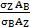 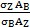 где sB (сигма B) и sZ (сигма Z) являются значениями эффективного сечения захвата тепловых нейтронов (в барнах) природного бора и элемента Z, а AB и AZ – значения атомных масс природного бора и элемента Z.

128

128

128

1280С0050С0050С0057504 00 000 1, 7504 00 000 9,

2818 20 000 0,

2903 39 900 0

(только фториды)7504 00 000 1, 7504 00 000 9,

2818 20 000 0,

2903 39 900 0

(только фториды)Специально подготовленные соединения или порошки для изготовления газодиффузионных барьеров, коррозиестойкие к UF6 (например, из никеля или никелевых сплавов, содержащих 60% никеля или более, оксида алюминия и полностью фторированных углеводородных полимеров), имеющие чистоту 99,9% или более и размер частиц менее 10 мкм согласно стандарту ASTM B330 и высокой однородностью частиц по фракциям.

0D "Программы обработки данных (программное обеспечение)"

0D "Программы обработки данных (программное обеспечение)"

0D "Программы обработки данных (программное обеспечение)"

0D "Программы обработки данных (программное обеспечение)"

0D "Программы обработки данных (программное обеспечение)"

0D "Программы обработки данных (программное обеспечение)"

0D "Программы обработки данных (программное обеспечение)"

0D "Программы обработки данных (программное обеспечение)"

0D "Программы обработки данных (программное обеспечение)"

0D "Программы обработки данных (программное обеспечение)"

0D "Программы обработки данных (программное обеспечение)"

129

129

129

1290D0010D0010D001852485240D "Программы обработки данных (программное обеспечение)" "Программное обеспечение", специально разработанное или подготовленное для "разработки", "производства" или "применения" товаров, указанных в данной категории.

0E "Технологии"

0E "Технологии"

0E "Технологии"

0E "Технологии"

0E "Технологии"

0E "Технологии"

0E "Технологии"

0E "Технологии"

0E "Технологии"

0E "Технологии"

0E "Технологии"

130

130

130

1300E0010E0010E001"Технологии" в соответствии с примечанием касательно ядерной технологии для "разработки", "производства" или "применения" товаров, контролируемых в соответствии с данной категорией.

1А "Специальные материалы и связанное с ними оборудование"

1А "Специальные материалы и связанное с ними оборудование"

1А "Специальные материалы и связанное с ними оборудование"

1А "Специальные материалы и связанное с ними оборудование"

1А "Специальные материалы и связанное с ними оборудование"

1А "Специальные материалы и связанное с ними оборудование"

1А "Специальные материалы и связанное с ними оборудование"

1А "Специальные материалы и связанное с ними оборудование"

1А "Специальные материалы и связанное с ними оборудование"

1А "Специальные материалы и связанное с ними оборудование"

1А "Специальные материалы и связанное с ними оборудование"

131

131

131

1311А2251А2251А2253815

71153815

7115Платинированные катализаторы, специально разработанные или подготовленные для ускорения реакции водородного обмена между водородом и водой в целях восстановления трития из тяжелой воды или для производства тяжелой воды.

132

132

132

1321A2261A2261A2268401 20 000 08401 20 000 0Специально подготовленные наполнительные материалы, которые могут использоваться для разделения тяжелой и обычной воды и обладают всеми следующими характеристиками:

a) изготовлены из сетки из фосфористой бронзы, химически обработанной с целью улучшения смачиваемости, и 

b) предназначены для применения в вакуумных дистилляционных башнях.

133

133

133

1331А2271А2271А2277003 19,

7005 29 800 0,

7006 00,

7308 30 000 0 (только рамы)

9022 90 900 07003 19,

7005 29 800 0,

7006 00,

7308 30 000 0 (только рамы)

9022 90 900 0Высокоплотные окна радиационной защиты (например, из свинцового стекла), имеющие все следующие характеристики, а также специально спроектированные для них рамы: 

a) площадь более 0,09 м2 по "дезактивированной поверхности", 

b) плотность более 3 г/см3 и 

c) толщину 100 мм и более.Техническое примечание:

В контексте пункта 1А227 под "дезактивированной поверхностью" подразумевается область рабочей поверхности окна, подвергаемая наименьшему уровню радиационного облучения в соответствии с плановым применением.

1B "Испытательное, контрольное и производственное оборудование"

1B "Испытательное, контрольное и производственное оборудование"

1B "Испытательное, контрольное и производственное оборудование"

1B "Испытательное, контрольное и производственное оборудование"

1B "Испытательное, контрольное и производственное оборудование"

1B "Испытательное, контрольное и производственное оборудование"

1B "Испытательное, контрольное и производственное оборудование"

1B "Испытательное, контрольное и производственное оборудование"

1B "Испытательное, контрольное и производственное оборудование"

1B "Испытательное, контрольное и производственное оборудование"

1B "Испытательное, контрольное и производственное оборудование"

134

134

134

1341B2261B2261B2268401 20 000 08401 20 000 0Сепараторы для электромагнитного разделения изотопов, спроектированные для работы с одним или несколькими источниками ионов со способностью обеспечивать суммарный ток ионного пучка 50 мA и более или оснащенные такими источниками ионов.Примечание: пункт 1B226 включает сепараторы:

a) способные обогащать стабильные изотопы;

b) оснащенные ионными источниками и коллекторами внутри или вне магнитного поля.

135

135

135

1351В2281В2281В2288419 40 000 98419 40 000 9Водородные низкотемпературные дистилляционные колонны, обладающие всеми следующими характеристиками:

a) спроектированы для эксплуатации при температуре 35 K (-238 ҮC) и ниже,

b) спроектированы для эксплуатации при давлении от 0,5 до 5 МПа;

c) изготовлены из:

1. Нержавеющей стали серии 300 с низким содержанием серы, с размером зерна номер 5 и выше по стандарту ASTM (или эквивалентному стандарту) или

2. Из эквивалентных криогенных материалов, совместимых с Н2, и

d) имеют внутренний диаметр 30 см и более и "эффективную длину" 4 м и более. Техническое примечание:

В контексте пункта 1B228 "эффективная длина" обозначает активный уровень наполнительного материала в колонне уплотнения или активную высоту внутренних контакторных пластин в пластинчатой колонне.

136

136

136

1361B2291B2291B229Водно-сероводородные обменные колонны и "внутренние контакторы", такие как:Примечание: касательно колонн, специально спроектированных или подготовленных для производства тяжелой воды, см. пункт 0B004.

137

137

137

1371В229 а1В229 а1В229 а8419 40 000 98419 40 000 9a) водно-сероводородные обменные колонны, соответствующие всем следующим параметрам:

1. Способны функционировать при номинальном давлении 2 МПа или более.

2. изготовлены из стали с низким содержанием углерода и размером зерна номер 5 и более по стандарту ASTM (или эквивалентному стандарту) и

3. Имеют диаметр 1,8 м и более.

138

138

138

1381В229 b1В229 b1В229 b8419 40 000 98419 40 000 9b) "внутренние контакторы" для водно-сероводородных обменных колонн, контролируемых по подпункту 1B229a.Техническое примечание:

"Внутренние контакторы" колонн – это сегментированные тарелки с эффективным диаметром в собранном виде 1,8 м и более, сконструированные для облегчения экстракции противотоком и изготовленные из нержавеющей стали с содержанием углерода 0,03% и менее. К ним могут относиться сетчатые тарелки, провальные тарелки, колпачковые тарелки, а также тарелки-турбогриды.

139

139

139

1391В2301В2301В23084138413Циркуляционные насосы, пригодные для перекачки растворов концентрированных или разбавленных катализаторов из амида калия (контактное вещество) в жидком аммиаке (KNH2/NH3) и соответствующие всем следующим параметрам:

a) герметичны,

b) производительность выше 8,5 м3/ч и

c) имеют любую из следующих характеристик:

1. Для концентрированных растворов амида калия 1% и более с рабочим давлением от 1,5 до 60 МПа или

2. Для разбавленных растворов амида калия менее 1% с рабочим давлением от 20 до 60 МПа.

140

140

140

1401B2311B2311B231Установки для трития и оборудование для них, такие как:

141

141

141

1411В231 а1В231 а1В231 а84018401a) установки для производства, восстановления, извлечения, концентрации или использования трития.

142

142

142

1421В231 b1В231 b1В231 bb) оборудование для установок для трития, такое как.

143

143

143

1431В231 b. 11В231 b. 11В231 b. 18418,

8401 20 000 08418,

8401 20 000 01. Устройства для охлаждения водорода или гелия, способные охлаждать до температуры 23 K (-250 ҮC) или ниже, с мощностью теплоотвода более 150 Вт.

144

144

144

1441В231 b. 21В231 b. 21В231 b. 28401 20 000 0,

8421 39 800 78401 20 000 0,

8421 39 800 72. системы для накопления и очистки изотопов водорода, использующие для накопления или очистки металлические гидриды.

145

145

145

1451B2321B2321B2328411 81 000 9,

8411 82

8414 30 890 9,

8414 80 220,

8414 80 2808411 81 000 9,

8411 82

8414 30 890 9,

8414 80 220,

8414 80 280Турбинные расширители или установки турбинных расширителей-компрессоров, обладающие всеми следующими характеристиками:

a) сконструированы для эксплуатации при температуре 35 К (-238 ҮС) и ниже и

b) сконструированы с пропускной способностью по газообразному водороду 1000 кг/ч и более.

1B233 Установки для разделения изотопов лития, а также системы и оборудование для них, такие как:

1B233 Установки для разделения изотопов лития, а также системы и оборудование для них, такие как:

1B233 Установки для разделения изотопов лития, а также системы и оборудование для них, такие как:

1B233 Установки для разделения изотопов лития, а также системы и оборудование для них, такие как:

1B233 Установки для разделения изотопов лития, а также системы и оборудование для них, такие как:

1B233 Установки для разделения изотопов лития, а также системы и оборудование для них, такие как:

1B233 Установки для разделения изотопов лития, а также системы и оборудование для них, такие как:

1B233 Установки для разделения изотопов лития, а также системы и оборудование для них, такие как:

1B233 Установки для разделения изотопов лития, а также системы и оборудование для них, такие как:

1B233 Установки для разделения изотопов лития, а также системы и оборудование для них, такие как:

1B233 Установки для разделения изотопов лития, а также системы и оборудование для них, такие как:

146

146

146

1461B233 а1B233 а1B233 а8401 20 000 08401 20 000 0a) установки для разделения изотопов лития;

147

147

147

1471В233 b1В233 b1В233 bb) оборудование для разделения изотопов лития, использующие метод ртутно-литиевой амальгамации, такое как:

148

148

148

1481В233 b. 11В233 b. 11В233 b. 18401 20 000 0,

8479 89 970 88401 20 000 0,

8479 89 970 81. экстракционные колонны "жидкость-жидкость", специально спроектированные для амальгам лития

149

149

149

1491В233 b. 21В233 b. 21В233 b. 28413 50 800 0,

8413 60 800 0,

8413 70 810 0,

8413 70 890 0,

8413 81 000 08413 50 800 0,

8413 60 800 0,

8413 70 810 0,

8413 70 890 0,

8413 81 000 02. насосы для амальгам ртути или лития,

150

150

150

1501В233 b. 31В233 b. 31В233 b. 38401 20 000 0,

8543 30 000 08401 20 000 0,

8543 30 000 03. электролизные ячейки для амальгам лития;

151

151

151

1511В233 b. 41В233 b. 41В233 b. 48401 20 000 0,

8419 39 900 9,

8419 89 989 08401 20 000 0,

8419 39 900 9,

8419 89 989 04. испарители для концентрированных растворов гидроксида лития;

152

152

152

1521B233 c1B233 c1B233 cc) системы ионного обмена, специально спроектированные для разделения изотопов лития, а также специально спроектированные для них компоненты, 

153

153

153

1531B233 d1B233 d1B233 dd) системы химического обмена (с использованием краун-эфиров, криптандов или лариат-эфиров), специально спроектированные для разделения изотопов лития, а также специально спроектированные для них компоненты. 

1C Материалы

1C Материалы

1C Материалы

1C Материалы

1C Материалы

1C Материалы

1C Материалы

1C Материалы

1C Материалы

1C Материалы

1C Материалы

154

154

154

1541С0041С0041С00428442844Урано-титановые сплавы или вольфрамовые сплавы с "матрицей" на основе железа, никеля или меди, обладающие всеми следующими характеристиками:

a. Плотность свыше 17,5 г/куб.см3;

b. Предел упругости свыше 880 МПа;

c. Предел прочности на растяжение более 1 270 МПа; и

d. Относительное удлинение свыше 8 %

155

155

155

1551С012 а1С012 а1С012 а2844 20 590 0,

2844 20 510 0,

2844 20 990 02844 20 590 0,

2844 20 510 0,

2844 20 990 0a. Плутоний в любой форме с содержанием изотопа плутония-238 более 50 % по весу;Примечание: по пункту 1С012.а. не контролируются:

a) поставки, содержащие один грамм плутония или менее;

b) поставки, содержащие три "эффективных грамма" плутония или менее при использовании в качестве чувствительного элемента в приборах.

См. также категорию 10. Продукция, контролируемая в рамках национальной безопасности, не охваченная категориями 0-9*

156

156

156

1561С012 b1С012 b1С012 b2844 40 800 0,

2844 40 200 0,

2844 40 300 02844 40 800 0,

2844 40 200 0,

2844 40 300 0b. Предварительно очищенный" нептуний-237 в любой формеСм. также категорию 10. Продукция, контролируемая в рамках национальной безопасности, не охваченная категориями 0-9*

157

157

157

1571С2161С2161С2167218,

7219,

7220,

7221 00,

7222,

7223 00,

7224,

7225,

7226,

7227,

7228,

7229,

7304 41 000 0,

7304 49 100 07218,

7219,

7220,

7221 00,

7222,

7223 00,

7224,

7225,

7226,

7227,

7228,

7229,

7304 41 000 0,

7304 49 100 0Марагеновые стали, отличные от указанных в пункте 1C116, с "пределом прочности на растяжение" 1950 MПa и более при 293 К (20 ҮC).

 Примечание: По пункту 1C216 не контролируются формы, линейные размеры которых не превышают 75 мм.

Техническое примечание:

По пункту 1С216 контролируется марагеновая сталь до и после термообработки.

158

158

158

1581C2261C2261C2262849 90 300 0,

8101 99 900 02849 90 300 0,

8101 99 900 0Вольфрам, карбид вольфрама или сплавы с содержанием вольфрама более 90% по весу, за исключением указанных в пункте 1C117, имеющие все следующие характеристики:

a) форму полого симметричного цилиндра (включая сегменты цилиндра) с внутренним диаметром от 100 мм до 300 мм и

b) массу более 20 кг.Примечание: по пункту 1C226 не контролируются изделия, специально спроектированные для использования в качестве гирь или коллиматоров гамма-излучения.

159

159

159

1591C2271C2271C2272805 12 000 02805 12 000 0Кальций со всеми следующими характеристиками:

a) содержанием (по весу) металлических примесей, за исключением магния, менее 1000 миллионных долей и

b) содержанием бора по весу менее 10 миллионных долей.

160

160

160

1601C2281C2281C2288104 20 000 0,

8104 30 000 0,

8104 90 000 08104 20 000 0,

8104 30 000 0,

8104 90 000 0Магний со всеми следующими характеристиками: 

a) содержанием (по весу) металлических примесей, за исключением кальция, менее 200 миллионных долей и

b) содержанием бора по весу менее 10 миллионных долей.

161

161

161

1611C2291C2291C2298106 00 100 0,

8106 00 900 08106 00 100 0,

8106 00 900 0Висмут со всеми следующими характеристиками:

a) чистотой (по весу) 99,99% или более (лучше) и

b) содержанием серебра по весу менее 10 миллионных долей.

162

162

162

1621C2301C2301C2302825 90 200 0,

2826 19 900 0,

2827 39 850 0,

2833 29 900 0,

2834 29 200 0,

2836 99 170 0,

2850 00 900 0,

8112 12 000 0,

8112 13 000 0,

8112 19 000 02825 90 200 0,

2826 19 900 0,

2827 39 850 0,

2833 29 900 0,

2834 29 200 0,

2836 99 170 0,

2850 00 900 0,

8112 12 000 0,

8112 13 000 0,

8112 19 000 0Металлический бериллий, сплавы с содержанием бериллия более 50% по весу, соединения бериллия, изделия из них, а также отходы и лом, содержащие бериллий в одной из вышеуказанных форм, не контролируемые в соответствии со списком продукции военного назначения.Примечание: по пункту 1C230 не контролируются:

a) металлические окна для рентгеновских приборов или для приборов каротажа;

b) формы из оксидов бериллия в готовом или полуготовом виде, специально спроектированные для электронных блоков или в качестве подложек для электронных схем;

c) бериллы (силикат бериллия и алюминия) в виде изумрудов или аквамаринов.

163

163

163

1631C2311C2311C2312825 90 800 0,

2826 19 900 0,

2826 90 800 0,

2827 39 850 0,

2827 49 900 0,

2827 60 000 0,

2833 29 900 0,

2834 29 800 0,

2841 90 850 0,

2850 00 200 0,

8112 92 100 02825 90 800 0,

2826 19 900 0,

2826 90 800 0,

2827 39 850 0,

2827 49 900 0,

2827 60 000 0,

2833 29 900 0,

2834 29 800 0,

2841 90 850 0,

2850 00 200 0,

8112 92 100 0Металлический гафний, сплавы и соединения с содержанием гафния более 60 % по весу, изделия из них, а также отходы и лом, содержащие гафний в одной из вышеуказанных форм.

164

164

164

1641C2321C2321C2322845 90 900 02845 90 900 0Гелий-3 (3He), смеси, содержащие гелий-3, а также изделия или приборы, содержащие одно из указанных веществ.Примечание:       по пункту 1C232 не контролируются изделия или приборы, содержащие менее 1 г гелия-3.

165

165

165

1651C2331C2331C2332845 90 900 02845 90 900 0Литий, обогащенный изотопом литий-6 (6Li) до уровня выше его природной изотопной распространенности, а также изделия или приборы, содержащие обогащенный литий, как то: элементарный литий, сплавы, соединения, литийсодержащие смеси, изделия из них, отходы и лом, содержащие литий в любой из вышеуказанных формПримечание: 

По пункту 1C233 не контролируются термолюминесцентные дозиметры.

Техническое примечание:

Природная распространенность изотопа литий-6 составляет приблизительно 6,5 % по весу весового процента (7,5 атомных процента)

166

166

166

1661C2341C2341C2342825 60 000 0,

2826 19 900 0,

2826 90 100 0,

2827 49 900 0,

2829 90 100 0,

2833 29 900 0,

2834 29 800 0,

2835 29 800 0,

2836 99 170 0,

2839 90 000 0,

2841 90 850 0,

2849 90 900 0,

2850 00 200 0,

2850 00 900 0,

2915 29 000 0,

3823 19 900 0,

7202 99 800 0,

8109 20 000 02825 60 000 0,

2826 19 900 0,

2826 90 100 0,

2827 49 900 0,

2829 90 100 0,

2833 29 900 0,

2834 29 800 0,

2835 29 800 0,

2836 99 170 0,

2839 90 000 0,

2841 90 850 0,

2849 90 900 0,

2850 00 200 0,

2850 00 900 0,

2915 29 000 0,

3823 19 900 0,

7202 99 800 0,

8109 20 000 0Цирконий с содержанием гафния по весу менее 2000 миллионных долей относительно доли циркония в виде металла, сплавов с содержанием циркония более 50% по весу, соединений, изделий из них, а также отходов и лома, содержащих цирконий в любой из вышеуказанных формПримечание:       по пункту 1C234 не подлежит контролю цирконий в форме фольги толщиной 0,10 мм и менее.

167

167

167

1671C2351C2351C2352844 40 800 02844 40 800 0Тритий, соединения трития, смеси с отношением числа атомов трития к числу атомов водорода более 1:1000, а также изделия или приборы, содержащие любое из перечисленного.Примечание:       по пункту 1C235 не контролируются изделия или приборы, содержащие менее 1,48 х 103 ГБк (40 кюри) трития.

См. также категорию 10. Продукция, контролируемая в рамках национальной безопасности, не охваченная категориями 0-9*

168

168

168

1681C2361C2361C2362844,

9022 29 000 02844,

9022 29 000 0"Радионуклиды", пригодные для применения в нейтронных источниках на основе альфа-нейтронной реакции, не контролируемые по пункту 0С001 или подпункту 1С012а, в форме:

a) элемента;

b) соединений, имеющих суммарную активность 37 ГБк/кг (1 кюри на кг) и более;

c) смесей, имеющих суммарную активность 37 ГБк/кг (1 кюри на кг) и более;

d) изделия или приборы, содержащие любое из вышеперечисленных веществ.Примечание:       по пункту 1C236 не контролируются изделия или приборы с суммарной активностью менее 3,7 ГБк (100 милликюри).

См. также категорию 10. Продукция, контролируемая в рамках национальной безопасности, не охваченная категориями 0-9*

169

169

169

1691C2371C2371C237Техническое примечание: в контексте пункта 1С236 "радионуклидами" являются:

- актиний-225 (Ас-225)

- актиний-227 (Ас-227)

- калифорний-253 (Cf-253)

- кюрий-240 (Cm-240)

- кюрий-241 (Cm-241)

- кюрий-242 (Cm-242)

- кюрий-243 (Cm-243)

- кюрий-244 (Cm-244)

- эйнштейний-253 (Es-253)

- эйнштейний-254 (Es-254)

- гадолиний-148 (Gd-148)

- плутоний-236 (Pu-236)

- плутоний-238 (Pu-238)

- полоний-208 (Po-208)

- полоний-209 (Po-209)

- полоний-210 (Po-210)

- радий-223 (Ra-223)

- торий-227 (Th-227)

- торий-228 (Th-228)

- уран-230 (U-230)

- уран-232 (U-232)

170

170

170

1701C2371C2371C2372844 40 800 02844 40 800 0Радий-226 (226 Ra), сплавы радия-226, соединения радия-226, смеси, содержащие радий-226, продукты из них, а также продукты и устройства, содержащие что-либо из вышеупомянутогоПримечание: по пункту 1C237 не контролируются:

a) медицинские приборы;

b) изделия или приборы, содержащие менее 0,37 ГБк (10 милликюри) радия-226. 

См. также Категорию 10. Продукция, контролируемая в рамках национальной безопасности не охваченная категориями 0-9*

171

171

171

1711C2381C2381C2382812 90 000 02812 90 000 0Трифторид хлора (ClF3).

172

172

172

1721C2401C2401C2407504 00 000 0,

7504 00 000 1,

7504 00 000 97504 00 000 0,

7504 00 000 1,

7504 00 000 9Никелевый порошок и пористый металлический никель, отличные от контролируемых по пункту 0C005Примечание: По пункту 1C240 не контролируются:

a) волоконные никелевые порошки;

b) отдельные листы из пористого металлического никеля с площадью поверхности 1000 см2 на лист и менее.

Техническое примечание:

173

173

173

1731С240 а1С240 а1С240 а7504 00 000 0,

7504 00 000 1,

7504 00 000 97504 00 000 0,

7504 00 000 1,

7504 00 000 9a) никелевый порошок со всеми следующими характеристиками:

1. Чистотой никеля по весу 99,0% и более и.

2. Средним размером частиц менее 10 мкм в соответствии со стандартом АSТМ В330;

174

174

174

1741С240 b1С240 b1С240 b7506 10 000 07506 10 000 0b) пористый металлический никель, изготовленный из материалов, контролируемых по подпункту 1C240a;Подпункт 1C240b охватывает пористый металл, полученный прессованием и спеканием материалов, контролируемых по подпункту 1C240a, с образованием металлического материала с мелкими порами, связанными друг с другом по всей структуре.

Обработка материалов

2А Системы, оборудование и компоненты

Обработка материалов

2А Системы, оборудование и компоненты

Обработка материалов

2А Системы, оборудование и компоненты

Обработка материалов

2А Системы, оборудование и компоненты

Обработка материалов

2А Системы, оборудование и компоненты

Обработка материалов

2А Системы, оборудование и компоненты

Обработка материалов

2А Системы, оборудование и компоненты

Обработка материалов

2А Системы, оборудование и компоненты

Обработка материалов

2А Системы, оборудование и компоненты

Обработка материалов

2А Системы, оборудование и компоненты

Обработка материалов

2А Системы, оборудование и компоненты

175

175

175

1752A2252A2252A225Тигли из материалов, устои?чивых к воздеи?ствию жидких актинидных металлов, как то: 

176

176

176

1762А225 а2А225 а2А225 а6903 90 900 06903 90 900 0a) тигли со всеми следующими характеристиками: 

1. Объемом от 150 см3 до 8000 см3 и 

2. изготовлены из или облицованы любым из следующих материалов или их комбинацией с долей примесей 2% по весу и менее: 

a) фторид кальция (CaF2),

b) метацирконат кальция (CaZrO3),

c) сульфид церия (Ce2S3),

d) оксид эрбия (Er2O3),

e) оксид гафния (HfO2),

f) оксид магния (MgO),

g) нитридсодержащие сплавы ниобия, титана и вольфрама (приблизительно 50 % Nb, 30 % Ti, 20 % W),

h) оксид иттрия (Y2O3) или 

i) диоксид циркония (ZrO2), 

177

177

177

1772А225 b2А225 b2А225 b6903,

8103 90 900 06903,

8103 90 900 0b) тигли со всеми следующими характеристиками:

1. Объемом от 50 см3 до 2000 см3 и 

2. изготовлены из или облицованы танталом чистотой 99,9 % по весу и более; 

178

178

178

1782А225 с2А225 с2А225 с6903,

8103 90 900 06903,

8103 90 900 0c) тигли со всеми следующими характеристиками:

1. Объемом от 50 см3 до 2000 см3,

2. изготовлены из или облицованы танталом чистотой 98 % по весу и более и 

3. покрыты карбидом тантала, нитридом тантала или боридом тантала, или любым их сочетанием.

2B Испытательное, контрольное и производственное оборудование

2B Испытательное, контрольное и производственное оборудование

2B Испытательное, контрольное и производственное оборудование

2B Испытательное, контрольное и производственное оборудование

2B Испытательное, контрольное и производственное оборудование

2B Испытательное, контрольное и производственное оборудование

2B Испытательное, контрольное и производственное оборудование

2B Испытательное, контрольное и производственное оборудование

2B Испытательное, контрольное и производственное оборудование

2B Испытательное, контрольное и производственное оборудование

2B Испытательное, контрольное и производственное оборудование

179

179

179

1792B2042B2042B204"Изостатические прессы", отличные от контролируемых по пункту 2B004 или 2B104, и соответствующие оборудование, как то:Техническое примечание:

В пункте 2В204 внутренний диаметр полости камеры относится к камере, в которой достигаются как рабочая температура, так и рабочее давление, и которая не включает зажимные устройства. Он определяется как диаметр меньшей по размеру из двух камер – камеры высокого давления или изолированной печной камеры, в зависимости от того, какая из этих двух камер находится внутри другой.

180

180

180

1802В204 а2В204 а2В204 а8462 99 100 0,

8462 99 500 0,

8463 90 000 0,

8477 40 000 0,

8477 59 100 0,

8477 80 990 08462 99 100 0,

8462 99 500 0,

8463 90 000 0,

8477 40 000 0,

8477 59 100 0,

8477 80 990 0a) "изостатические прессы", имеющие все следующие характеристики:

1. Максимальное рабочее давление 69 МПа и более и.

2. Камера высокого давления с внутренним диаметром более 152 мм;Техническое примечание:

В пункте 2В204 внутренний диаметр полости камеры относится к камере, в которой достигаются как рабочая температура, так и рабочее давление, и которая не включает зажимные устройства. Он определяется как диаметр меньшей по размеру из двух камер – камеры высокого давления или изолированной печной камеры, в зависимости от того, какая из этих двух камер находится внутри другой.

181

181

181

1812В204 b2В204 b2В204 b8466 94 900 0,

8477 90 100 0,

8477 90 800 08466 94 900 0,

8477 90 100 0,

8477 90 800 0b) специально спроектированные штампы, формы и системы управления для "изостатических прессов", контролируемых по подпункту 2B204a.Техническое примечание:

В пункте 2В204 внутренний диаметр полости камеры относится к камере, в которой достигаются как рабочая температура, так и рабочее давление, и которая не включает зажимные устройства. Он определяется как диаметр меньшей по размеру из двух камер – камеры высокого давления или изолированной печной камеры, в зависимости от того, какая из этих двух камер находится внутри другой.

182

182

182

1822B2252B2252B2258428 90 900 08428 90 900 0Дистанционные манипуляторы, которые могут быть использованы для выполнения дистанционных действий в процессах радиохимического разделения или в горячих камерах, с любой из следующих характеристик: 

a) способны передавать действие сквозь стену горячей камеры толщиной 0,6 м и более (работа сквозь стену) или

b) способны передавать действие через верх горячей камеры с толщиной стенки 0,6 м и более (работа через стену).Техническое примечание:

Дистанционные манипуляторы обеспечивают передачу действий человека-оператора дистанционно действующей консоли и конечной насадке. Манипуляторы могут работать в режиме "оператор/исполнитель" либо управляться джойстиком или клавиатурой.

183

183

183

1832B2322B2322B2328501

9024 10 990 08501

9024 10 990 0Системы высокоскоростного ускорения (на топливном газе, катушечные, электромагнитные и электротермические, а также другие высокотехнологичные системы), способные обеспечить ускорение движения изделия 1,5 км/с и более. 

2D Программы обработки данных (программное обеспечение)

2D Программы обработки данных (программное обеспечение)

2D Программы обработки данных (программное обеспечение)

2D Программы обработки данных (программное обеспечение)

2D Программы обработки данных (программное обеспечение)

2D Программы обработки данных (программное обеспечение)

2D Программы обработки данных (программное обеспечение)

2D Программы обработки данных (программное обеспечение)

2D Программы обработки данных (программное обеспечение)

2D Программы обработки данных (программное обеспечение)

2D Программы обработки данных (программное обеспечение)

184

184

184

1842D2012D2012D2018523 80 930 0,

8523 80 990 08523 80 930 0,

8523 80 990 0"Программное обеспечение", специально разработанное для "применения" оборудования, контролируемого по пунктам 2B204, 2B206, 2B207, 2B209, 2B219 или 2B227.

185

185

185

1852D2022D2022D2028523 80 930 0,

8523 80 990 08523 80 930 0,

8523 80 990 0"Программное обеспечение", специально разработанное или измененное для "разработки", "производства" или "применения" оборудования, контролируемого по пункту 2B201.

2E Технологии

2E Технологии

2E Технологии

2E Технологии

2E Технологии

2E Технологии

2E Технологии

2E Технологии

2E Технологии

2E Технологии

2E Технологии

186

186

186

1862E2012E2012E201"Технологии" в соответствии с общим технологическим примечанием для "применения" оборудования или "программного обеспечения", контролируемых по пунктам 2A225, 2A226, 2B001, 2B006, подпункту 2B007b или 2B007c, пунктам 2B008, 2B009, 2B201, 2B204, 2B206, 2B207, 2B209, 2B225 по 2B233, 2D201 или 2D202.

187

187

187

2Е301

2Е301

2Е301

2Е301"Технология" в соответствии с Общим технологическим примечанием, требуемая для "использования" изделий, перечисленных в пунктах с 2В350 по 2В352.

Общая электроника

3A Системы, оборудование и компоненты

Общая электроника

3A Системы, оборудование и компоненты

Общая электроника

3A Системы, оборудование и компоненты

Общая электроника

3A Системы, оборудование и компоненты

Общая электроника

3A Системы, оборудование и компоненты

Общая электроника

3A Системы, оборудование и компоненты

Общая электроника

3A Системы, оборудование и компоненты

Общая электроника

3A Системы, оборудование и компоненты

Общая электроника

3A Системы, оборудование и компоненты

Общая электроника

3A Системы, оборудование и компоненты

Общая электроника

3A Системы, оборудование и компоненты

188

188

188

1883A2013A201Электронное оборудование, отличное от контролируемого по пункту 3A001, как тоЭлектронное оборудование, отличное от контролируемого по пункту 3A001, как то

189

189

189

1893A201 а3A201 а8532 10 000 0,

8532 29 000 0,

8532 23 000 0,

8532 24 000 0,

8532 25 000 08532 10 000 0,

8532 29 000 0,

8532 23 000 0,

8532 24 000 0,

8532 25 000 0a) конденсаторы, имеющие любой из следующих наборов характеристик: 

1. a) рабочее напряжение более 1,4 кВ,

b) запас энергии более 10 Дж,

c) емкость более 0,5 мкФ и 

d) последовательная индуктивность менее 50 нГ или 

2. a) рабочее напряжение более 750

b) емкость более 0,25 мкФ и 

с) последовательная индуктивность менее 10 нГ; a) конденсаторы, имеющие любой из следующих наборов характеристик: 

1. a) рабочее напряжение более 1,4 кВ,

b) запас энергии более 10 Дж,

c) емкость более 0,5 мкФ и 

d) последовательная индуктивность менее 50 нГ или 

2. a) рабочее напряжение более 750

b) емкость более 0,25 мкФ и 

с) последовательная индуктивность менее 10 нГ; 

190

190

190

1903A201 b3A201 b8505 90 100 08505 90 100 0b) сверхпроводящие соленоидные электромагниты со всеми следующими характеристиками: 

1. Способностью создавать магнитные поля более 2 Т. 

2. Отношением длины к внутреннему диаметру более 2. 

3. Внутренним диаметром более 300 мм и

4. однородностью магнитного поля в пределах 50% внутреннего объема по центру лучше 1%;b) сверхпроводящие соленоидные электромагниты со всеми следующими характеристиками: 

1. Способностью создавать магнитные поля более 2 Т. 

2. Отношением длины к внутреннему диаметру более 2. 

3. Внутренним диаметром более 300 мм и

4. однородностью магнитного поля в пределах 50% внутреннего объема по центру лучше 1%;Примечание:       по подпункту 3A201b не контролируются магниты, специально спроектированные для медицинских ядерных магнитно-резонансных систем визуализации и экспортируемые как их составные части. При этом все части не обязательно должны быть отгружены в одной поставке. Однако в экспортных документах на каждую отгрузку должно быть ясно указано, что речь идет о частях одной общей поставки. 

191

191

191

1913A201 с3A201 с8543,

8486,

8543 19 000 0,

9022 19 000 08543,

8486,

8543 19 000 0,

9022 19 000 0c) импульсные рентгеновские генераторы или импульсные электронные ускорители, имеющие любои? из следующих наборов характеристик: 

1. a) пиковая энергия электронов ускорителя 500 кэВ и более, но менее 25 МэВ, и

b) "коэффициент добротности" К 0,25 и более или 

2. a) пиковая энергия электронов ускорителя 25 кэВ и более и

b) "пиковая мощность" более 50 МВт. 

Примечание:       по подпункту 3A201c не контролируются ускорители, являющиеся составными частями приборов, предназначенных для применения в иных целях, нежели получение электронных пучков или рентгеновского излучения (например, электронная микроскопия), или для медицинского назначения. c) импульсные рентгеновские генераторы или импульсные электронные ускорители, имеющие любои? из следующих наборов характеристик: 

1. a) пиковая энергия электронов ускорителя 500 кэВ и более, но менее 25 МэВ, и

b) "коэффициент добротности" К 0,25 и более или 

2. a) пиковая энергия электронов ускорителя 25 кэВ и более и

b) "пиковая мощность" более 50 МВт. 

Примечание:       по подпункту 3A201c не контролируются ускорители, являющиеся составными частями приборов, предназначенных для применения в иных целях, нежели получение электронных пучков или рентгеновского излучения (например, электронная микроскопия), или для медицинского назначения. Технические примечания: 

1. В контексте подпункта 3А201с "коэффициент добротности" К определяется по следующей формуле: 

 K = 1,7 x 103 x V2,65 x Q

 где V – пиковая энергия электронов в МэВ. 

При длительности импульса пучка менее или равной 1 мкс Q соответствует суммарному ускоренному заряду в кулонах. При длительности пучка ускорителя более 1 мкс Q соответствует максимальному ускоренному заряду за 1 мкс. 

Q равен интегралу тока пучка i в амперах по интервалу t в секундах до меньшей величины из 1 мкс или продолжительности импульса пучка (Q=? idt). 

2. "Пиковая мощность" равна произведению пикового потенциала в вольтах на пиковыи? ток пучка в амперах.

3. В контексте подпункта 3А201с длительность импульса пучка в ускорителях, базирующихся на полых резонаторах, соответствует наименьшей величине из 1 мкс или длительности импульсного пучка, создаваемого модулятором. 

4. В ускорителях, базирующихся на полых резонаторах, пиковыи? ток пучка соответствует средней величине тока на протяжении длительности импульсного пучка. 

См. также категорию 10. Продукция, контролируемая в рамках национальной безопасности, не охваченная категориями 0-9*

192

192

192

1923А2313А2318543 10 000 0,

8479 89 170 0,

8543,

9015 80 110 08543 10 000 0,

8479 89 170 0,

8543,

9015 80 110 0Системы неи?тронных генераторов, включающие нейтронные трубки, со всеми следующими характеристиками: 

a) спроектированы для работы без внешнеи? вакуумнои? системы и 

b) используют любое из следующего:

1. электростатическое ускорение для запуска тритиево-деи?териевои? ядернои? реакции или

2. электростатическое ускорение для запуска дейтериево-деи?териевои? ядернои? реакции со способностью выпускать 3 ? 109 нейтронов в секунду.Системы неи?тронных генераторов, включающие нейтронные трубки, со всеми следующими характеристиками: 

a) спроектированы для работы без внешнеи? вакуумнои? системы и 

b) используют любое из следующего:

1. электростатическое ускорение для запуска тритиево-деи?териевои? ядернои? реакции или

2. электростатическое ускорение для запуска дейтериево-деи?териевои? ядернои? реакции со способностью выпускать 3 ? 109 нейтронов в секунду.

193

193

193

1933A2333A233Масс-спектрометры, отличные от указанных в подпункте 0B002g, для измерения ионов с атомной массой более 230 а. е. м. (или Да), имеющие разрешающую способность лучше 2 а. е. м. при 230 а. е. м. или более, а также источники ионов для них, как то:Масс-спектрометры, отличные от указанных в подпункте 0B002g, для измерения ионов с атомной массой более 230 а. е. м. (или Да), имеющие разрешающую способность лучше 2 а. е. м. при 230 а. е. м. или более, а также источники ионов для них, как то:

194

194

194

1943A233 а3A233 а9027 80 970 09027 80 970 0a) масс-спектрометры с индуктивно связаннои? плазмои? (ИСП-МС),a) масс-спектрометры с индуктивно связаннои? плазмои? (ИСП-МС),

195

195

195

1953A233 b3A233 b9027 80 970 09027 80 970 0b) масс-спектрометры тлеющего разряда (МСТР),b) масс-спектрометры тлеющего разряда (МСТР),

196

196

196

1963A233 с3A233 с9027 80 970 09027 80 970 0c) термоионизационные масс-спектрометры (ТИМС),c) термоионизационные масс-спектрометры (ТИМС),

197

197

197

1973A233 d3A233 d9027 80 970 09027 80 970 0d) масс-спектрометры с электроннои? бомбардировкои?, имеющие все следующие характеристики:

1. Систему впуска молекулярного пучка, инициирующую коллимированный пучок анализируемых молекул в направлении источника ионов, в котором молекулы ионизируются при помощи пучка электронов, и 

2. Одну или несколько "холодных ловушек" со способностью охлаждения до 193 К (-80 ҮC).d) масс-спектрометры с электроннои? бомбардировкои?, имеющие все следующие характеристики:

1. Систему впуска молекулярного пучка, инициирующую коллимированный пучок анализируемых молекул в направлении источника ионов, в котором молекулы ионизируются при помощи пучка электронов, и 

2. Одну или несколько "холодных ловушек" со способностью охлаждения до 193 К (-80 ҮC).Технические примечания:

1. Масс-спектрометры с электроннои? бомбардировкои? 233d, также обозначаются как ионизационные масс-спектрометры с электроннои? бомбардировкои?.

2. "Холодная ловушка" в подпункте 3A233d2 обозначает устройство для улавливания молекул газа путем их конденсирования или замораживания на холодной поверхности. В контексте подпункта 3A233d2 крионасос на замкнутом гелиевом цикле не является "холодной ловушкой". 

198

198

198

1983A233 е3A233 е9027 80 970 09027 80 970 0e) Масс-спектрометры с молекулярным пучком, такие какe) Масс-спектрометры с молекулярным пучком, такие как1. Имеющие ионизационную камеру, сконструированную из нержавеющей стали или молибдена или защищенную ими, и камеру охлаждения, обеспечивающую охлаждение до 193К (-80 0 С) или менее; или 

2. Имеющие ионизационную камеру, сконструированную из материалов или защищенную материалами, устойчивыми по отношению к гексафториду урана.

199

199

199

1993A233 f3A233 f9027,

9027 80 970 09027,

9027 80 970 0f) масс-спектрометры, оборудованные микрофторированным источником ионов и спроектированные для использования с актинидами или фторидами актинидов. f) масс-спектрометры, оборудованные микрофторированным источником ионов и спроектированные для использования с актинидами или фторидами актинидов. 

3D Программы обработки данных (программное обеспечение)

3D Программы обработки данных (программное обеспечение)

3D Программы обработки данных (программное обеспечение)

3D Программы обработки данных (программное обеспечение)

3D Программы обработки данных (программное обеспечение)

3D Программы обработки данных (программное обеспечение)

3D Программы обработки данных (программное обеспечение)

3D Программы обработки данных (программное обеспечение)

3D Программы обработки данных (программное обеспечение)

3D Программы обработки данных (программное обеспечение)

3D Программы обработки данных (программное обеспечение)

200

200

200

2003D2253D22585238523"Программное обеспечение", специально разработанное для повышения производительности или снятия ограничений преобразователей частоты или генераторов с целью их соответствия характеристикам, приведенным в пункте 3А225."Программное обеспечение", специально разработанное для повышения производительности или снятия ограничений преобразователей частоты или генераторов с целью их соответствия характеристикам, приведенным в пункте 3А225.

3E "Технологии"

3E "Технологии"

3E "Технологии"

3E "Технологии"

3E "Технологии"

3E "Технологии"

3E "Технологии"

3E "Технологии"

3E "Технологии"

3E "Технологии"

3E "Технологии"

201

201

201

2013E2013E201"Технологии" в соответствии с общим технологическим примечанием для "применения" до пункта 3А233"Технологии" в соответствии с общим технологическим примечанием для "применения" до пункта 3А233

202

202

202

2023Е2253Е225"Технологии" в виде лицензионных ключей или ключей продукта, предназначенные для повышения производительности или снятия ограничений генераторов с целью их соответствия характеристикам, приведенным в пункте 3А225."Технологии" в виде лицензионных ключей или ключей продукта, предназначенные для повышения производительности или снятия ограничений генераторов с целью их соответствия характеристикам, приведенным в пункте 3А225.

"Датчики и лазеры"

6A "Системы, оборудование и компоненты"

"Датчики и лазеры"

6A "Системы, оборудование и компоненты"

"Датчики и лазеры"

6A "Системы, оборудование и компоненты"

"Датчики и лазеры"

6A "Системы, оборудование и компоненты"

"Датчики и лазеры"

6A "Системы, оборудование и компоненты"

"Датчики и лазеры"

6A "Системы, оборудование и компоненты"

"Датчики и лазеры"

6A "Системы, оборудование и компоненты"

"Датчики и лазеры"

6A "Системы, оборудование и компоненты"

"Датчики и лазеры"

6A "Системы, оборудование и компоненты"

"Датчики и лазеры"

6A "Системы, оборудование и компоненты"

"Датчики и лазеры"

6A "Системы, оборудование и компоненты"

203

203

203

2036A2056A205"Лазеры", лазерные" усилители и гетеродины, отличные от контролируемых по подпунктам 0B001g5, 0B001h6 и пункту 6A005, как то:"Лазеры", лазерные" усилители и гетеродины, отличные от контролируемых по подпунктам 0B001g5, 0B001h6 и пункту 6A005, как то:

204

204

204

2046А205 а6А205 а2804 21 000 0,

9013 20 000 02804 21 000 0,

9013 20 000 0a) аргоновые "лазеры", имеющие все следующие характеристики:

1. Длину выходной волны в диапазоне между 400 нм и 515 нм и

2. Среднюю выходную мощность более 40 Вт;a) аргоновые "лазеры", имеющие все следующие характеристики:

1. Длину выходной волны в диапазоне между 400 нм и 515 нм и

2. Среднюю выходную мощность более 40 Вт;

205

205

205

2056А205 b6А205 b9013 20 000 09013 20 000 0b) перестраиваемые импульсные одномодовые гетеродины на красителях, имеющие все следующие характеристики:

1. Длину волны в диапазоне между 300 нм и 800 нм.

2. Среднюю выходную мощность более 1 Вт.

3. Частоту импульса более 1 кГц.

4. Длительность импульса менее 100 нс.b) перестраиваемые импульсные одномодовые гетеродины на красителях, имеющие все следующие характеристики:

1. Длину волны в диапазоне между 300 нм и 800 нм.

2. Среднюю выходную мощность более 1 Вт.

3. Частоту импульса более 1 кГц.

4. Длительность импульса менее 100 нс.

206

206

206

2066А205 с6А205 с9013 20 000 09013 20 000 0c) перестраиваемые импульсные усилители и гетеродины лазеров на красителях, имеющие все следующие характеристики:

1. Длину волны в диапазоне между 300 нм и 800 нм.

2. Среднюю выходную мощность более 30 Вт.

3. Частоту импульса более 1 кГц и

4. длительность импульса менее 100 нс.c) перестраиваемые импульсные усилители и гетеродины лазеров на красителях, имеющие все следующие характеристики:

1. Длину волны в диапазоне между 300 нм и 800 нм.

2. Среднюю выходную мощность более 30 Вт.

3. Частоту импульса более 1 кГц и

4. длительность импульса менее 100 нс.Примечание:       По подпункту 6A205c не контролируются одномодовые гетеродины.

207

207

207

2076А205 d6А205 d9013 20 000 09013 20 000 0d) импульсные "лазеры" на диоксиде углерода, имеющие все следующие характеристики:

1. длину волны в диапазоне между 9000 нм и 11 000 нм,

2. частоту импульса более 250 Гц,

3. среднюю выходную мощность более 500 Вт и

4. длительность импульса менее 200 нс;d) импульсные "лазеры" на диоксиде углерода, имеющие все следующие характеристики:

1. длину волны в диапазоне между 9000 нм и 11 000 нм,

2. частоту импульса более 250 Гц,

3. среднюю выходную мощность более 500 Вт и

4. длительность импульса менее 200 нс;

208

208

208

2086А205 е6А205 е9013 20 000 0,

9013 80 900 09013 20 000 0,

9013 80 900 0e) пара-водородные лазеры с Рамановским сдвигом, разработанные для работы с выходной длиной волны 16 мкм и частотой импульса более 250 Гц;e) пара-водородные лазеры с Рамановским сдвигом, разработанные для работы с выходной длиной волны 16 мкм и частотой импульса более 250 Гц;

209

209

209

2096A205 f6A205 f9013 20 000 09013 20 000 0f) "лазеры" с растворенным неодимом (иные, нежели на стекле), имеющие выходную длину волны от 1000 нм до 1100 нм и любую из следующих характеристик:

1. Лазеры с импульсным возбуждением и модуляцией добротности и с "длительностью импульса" 1 нс и более, имеющие любую из следующих характеристик:

a) cреднюю выходную мощность в поперечном одномодовом режиме более 40 Вт или

b) cреднюю выходную мощность в поперечном многомодовом режиме более 50 Вт или

2. используют удвоение частоты таким образом, чтобы получить выходную длину волны от 500 до 550 нм со средней выходной мощностью более 40 Вт.f) "лазеры" с растворенным неодимом (иные, нежели на стекле), имеющие выходную длину волны от 1000 нм до 1100 нм и любую из следующих характеристик:

1. Лазеры с импульсным возбуждением и модуляцией добротности и с "длительностью импульса" 1 нс и более, имеющие любую из следующих характеристик:

a) cреднюю выходную мощность в поперечном одномодовом режиме более 40 Вт или

b) cреднюю выходную мощность в поперечном многомодовом режиме более 50 Вт или

2. используют удвоение частоты таким образом, чтобы получить выходную длину волны от 500 до 550 нм со средней выходной мощностью более 40 Вт.

210

210

210

2106A205 f6A205 fg) импульсные "лазеры" на диоксиде углерода, отличные от контролируемых по подпункту 6A005d2 и имеющие все следующие характеристики:

1. длину волны в диапазоне между 5 000 нм и 6 000 нм,

2. частоту импульса более 250 Гц,

3. среднюю выходную мощность более 200 Вт и

4. длительность импульса менее 200 нс;g) импульсные "лазеры" на диоксиде углерода, отличные от контролируемых по подпункту 6A005d2 и имеющие все следующие характеристики:

1. длину волны в диапазоне между 5 000 нм и 6 000 нм,

2. частоту импульса более 250 Гц,

3. среднюю выходную мощность более 200 Вт и

4. длительность импульса менее 200 нс;

211

211

211

2116A226 а6A226 а9026 20 200 (кроме гражданской авиации)

8543 90 000 9,

9026 90 000 09026 20 200 (кроме гражданской авиации)

8543 90 000 9,

9026 90 000 0Датчики давления:

a) измерители давления ударной волны для измерения давления более 10 ГПа, включая измерители из манганина, иттербия и поливинилиденфторида (ПВДФ, PVF2),

b) кварцевые датчики давления для измерения давлений более 10 ГПа.Датчики давления:

a) измерители давления ударной волны для измерения давления более 10 ГПа, включая измерители из манганина, иттербия и поливинилиденфторида (ПВДФ, PVF2),

b) кварцевые датчики давления для измерения давлений более 10 ГПа.

6D Программы обработки данных (программное обеспечение)

6D Программы обработки данных (программное обеспечение)

6D Программы обработки данных (программное обеспечение)

6D Программы обработки данных (программное обеспечение)

6D Программы обработки данных (программное обеспечение)

6D Программы обработки данных (программное обеспечение)

6D Программы обработки данных (программное обеспечение)

6D Программы обработки данных (программное обеспечение)

6D Программы обработки данных (программное обеспечение)

6D Программы обработки данных (программное обеспечение)

6D Программы обработки данных (программное обеспечение)

212

212

212

2126D2036D20385238523"Программное обеспечение", специально разработанное с целью повышения производительности или снятия ограничений камер или датчиков изображения таким образом, чтобы соответствовать характеристикам, указанным в подпунктах 6A203a по 6A203c."Программное обеспечение", специально разработанное с целью повышения производительности или снятия ограничений камер или датчиков изображения таким образом, чтобы соответствовать характеристикам, указанным в подпунктах 6A203a по 6A203c.

6E Технологии

6E Технологии

6E Технологии

6E Технологии

6E Технологии

6E Технологии

6E Технологии

6E Технологии

6E Технологии

6E Технологии

6E Технологии

213

213

213

2136E2016E201"Технологии" в соответствии с общим технологическим примечанием для "применения" оборудования, контролируемого по пункту 6A003, подпунктам 6A005a2, 6A005b2, 6A005b3, 6A005b4, 6A005b6, 6A005c2, 6A005d3c, 6A005d4c, пунктам 6A202, 6A203, 6A205, 6A225 или 6A226."Технологии" в соответствии с общим технологическим примечанием для "применения" оборудования, контролируемого по пункту 6A003, подпунктам 6A005a2, 6A005b2, 6A005b3, 6A005b4, 6A005b6, 6A005c2, 6A005d3c, 6A005d4c, пунктам 6A202, 6A203, 6A205, 6A225 или 6A226.

1А004 Оборудование для защиты и обнаружения и его части, не предназначенные специально для контроля товаров военного применения, такие как:

1А004 Оборудование для защиты и обнаружения и его части, не предназначенные специально для контроля товаров военного применения, такие как:

1А004 Оборудование для защиты и обнаружения и его части, не предназначенные специально для контроля товаров военного применения, такие как:

1А004 Оборудование для защиты и обнаружения и его части, не предназначенные специально для контроля товаров военного применения, такие как:

1А004 Оборудование для защиты и обнаружения и его части, не предназначенные специально для контроля товаров военного применения, такие как:

1А004 Оборудование для защиты и обнаружения и его части, не предназначенные специально для контроля товаров военного применения, такие как:

1А004 Оборудование для защиты и обнаружения и его части, не предназначенные специально для контроля товаров военного применения, такие как:

1А004 Оборудование для защиты и обнаружения и его части, не предназначенные специально для контроля товаров военного применения, такие как:

1А004 Оборудование для защиты и обнаружения и его части, не предназначенные специально для контроля товаров военного применения, такие как:

1А004 Оборудование для защиты и обнаружения и его части, не предназначенные специально для контроля товаров военного применения, такие как:

1А004 Оборудование для защиты и обнаружения и его части, не предназначенные специально для контроля товаров военного применения, такие как:

214

214

214

2141А0041А0049020 00 900 0, 

3926 20 000 0, 

4015 19 900 0,

4015 90 000 0, 6204 29 900 0, 

6216 00 000 0, 6405 90, 

6402 91 100 0,

6402 99 100 0,

6402 99 930 0, 6404 19 900 0, 9027 10 100 0, 

9027 10 900 0,

9027 80 170 0, 

9027 80 970 0, 

9027 90 900 0, 

9030 10 000 0,

9030 89 300 0,

9030 89 900 09020 00 900 0, 

3926 20 000 0, 

4015 19 900 0,

4015 90 000 0, 6204 29 900 0, 

6216 00 000 0, 6405 90, 

6402 91 100 0,

6402 99 100 0,

6402 99 930 0, 6404 19 900 0, 9027 10 100 0, 

9027 10 900 0,

9027 80 170 0, 

9027 80 970 0, 

9027 90 900 0, 

9030 10 000 0,

9030 89 300 0,

9030 89 900 0a. Противогазы, поглотительные фильтры и оборудование для обеззараживания, разработанные или модернизированные для защиты от биологических агентов или радиоактивных веществ, "предназначенных для применения в военных целях", или боевых химических отравляющих веществ и специально предназначенные для этого компоненты.

b. Защитные костюмы, перчатки и ботинки, специально разработанные или модернизированные для защиты от биологических агентов или радиоактивных веществ, "предназначенных для применения в военных целях", или боевых химических отравляющих веществ; 

c. Ядерные, биологические и химические системы обнаружения и их компоненты, специально разработанные или модернизированные для защиты от биологических агентов или радиоактивных веществ, "предназначенных для применения в военных целях", или боевых химических отравляющих веществ и специально предназначенные для этого компоненты.a. Противогазы, поглотительные фильтры и оборудование для обеззараживания, разработанные или модернизированные для защиты от биологических агентов или радиоактивных веществ, "предназначенных для применения в военных целях", или боевых химических отравляющих веществ и специально предназначенные для этого компоненты.

b. Защитные костюмы, перчатки и ботинки, специально разработанные или модернизированные для защиты от биологических агентов или радиоактивных веществ, "предназначенных для применения в военных целях", или боевых химических отравляющих веществ; 

c. Ядерные, биологические и химические системы обнаружения и их компоненты, специально разработанные или модернизированные для защиты от биологических агентов или радиоактивных веществ, "предназначенных для применения в военных целях", или боевых химических отравляющих веществ и специально предназначенные для этого компоненты.Примечание: по пункту 1А004 не контролируются:

a. Персональные дозиметры радиационного излучения. 

b. Оборудование, ограниченное конструктивным или функциональным назначением для защиты от токсичных веществ, специфичных для гражданской промышленности: горного дела, работ в карьерах, сельского хозяйства, фармацевтики, медицинского, ветеринарного использования, утилизации отходов или для пищевой промышленности.

("предназначенные для применения в военных целях", или боевых химических отравляющих веществ).

1А006 Оборудование, специально разработанное или модифицированное для обезвреживания указанных ниже самодельных взрывных устройств, и специально предназначенные для него компоненты и приспособления:

1А006 Оборудование, специально разработанное или модифицированное для обезвреживания указанных ниже самодельных взрывных устройств, и специально предназначенные для него компоненты и приспособления:

1А006 Оборудование, специально разработанное или модифицированное для обезвреживания указанных ниже самодельных взрывных устройств, и специально предназначенные для него компоненты и приспособления:

1А006 Оборудование, специально разработанное или модифицированное для обезвреживания указанных ниже самодельных взрывных устройств, и специально предназначенные для него компоненты и приспособления:

1А006 Оборудование, специально разработанное или модифицированное для обезвреживания указанных ниже самодельных взрывных устройств, и специально предназначенные для него компоненты и приспособления:

1А006 Оборудование, специально разработанное или модифицированное для обезвреживания указанных ниже самодельных взрывных устройств, и специально предназначенные для него компоненты и приспособления:

1А006 Оборудование, специально разработанное или модифицированное для обезвреживания указанных ниже самодельных взрывных устройств, и специально предназначенные для него компоненты и приспособления:

1А006 Оборудование, специально разработанное или модифицированное для обезвреживания указанных ниже самодельных взрывных устройств, и специально предназначенные для него компоненты и приспособления:

1А006 Оборудование, специально разработанное или модифицированное для обезвреживания указанных ниже самодельных взрывных устройств, и специально предназначенные для него компоненты и приспособления:

1А006 Оборудование, специально разработанное или модифицированное для обезвреживания указанных ниже самодельных взрывных устройств, и специально предназначенные для него компоненты и приспособления:

1А006 Оборудование, специально разработанное или модифицированное для обезвреживания указанных ниже самодельных взрывных устройств, и специально предназначенные для него компоненты и приспособления:

215

215

215

2151A0061A00693069306a. Дистанционно управляемые транспортные средства.

b. "Разрыватели".

Техническое примечание:

"Разрыватели" – устройства, специально разработанные для предотвращения срабатывания взрывного устройства путем воздействия жидкостью, твердым или хрупким снарядом.

N.B. Описание оборудования, специально предназначенного для военного применения, а именно для обезвреживания самодельных взрывных устройств, приведено также в п. ML4.a. Дистанционно управляемые транспортные средства.

b. "Разрыватели".

Техническое примечание:

"Разрыватели" – устройства, специально разработанные для предотвращения срабатывания взрывного устройства путем воздействия жидкостью, твердым или хрупким снарядом.

N.B. Описание оборудования, специально предназначенного для военного применения, а именно для обезвреживания самодельных взрывных устройств, приведено также в п. ML4.Примечание: пункт 1A006 не применяется к оборудованию, если таковое управляется оператором.

1А008. Заряды, устройства и компоненты

1А008. Заряды, устройства и компоненты

1А008. Заряды, устройства и компоненты

1А008. Заряды, устройства и компоненты

1А008. Заряды, устройства и компоненты

1А008. Заряды, устройства и компоненты

1А008. Заряды, устройства и компоненты

1А008. Заряды, устройства и компоненты

1А008. Заряды, устройства и компоненты

1А008. Заряды, устройства и компоненты

1А008. Заряды, устройства и компоненты

216

216

216

2161А008 а1А008 а3601 00 000 0,

3602 00 000 0, 

3603 00 000 0,

3604 00 000 03601 00 000 0,

3602 00 000 0, 

3603 00 000 0,

3604 00 000 0а. "Кумулятивные заряды", имеющие все нижеперечисленные характеристики:

1. Количество нетто взрывчатого вещества (КНВ) более 90 г.

2. Наружный диаметр оболочки 75 мм и более.а. "Кумулятивные заряды", имеющие все нижеперечисленные характеристики:

1. Количество нетто взрывчатого вещества (КНВ) более 90 г.

2. Наружный диаметр оболочки 75 мм и более.Техническое примечание:

"Кумулятивные заряды" – взрывные заряды, имеющие специальную форму, позволяющую направлять действие взрывной волны.

217

217

217

2171А008 b1А008 b3601 00 000 0,

3602 00 000 0, 

3603 00 000 0,

3604 00 000 03601 00 000 0,

3602 00 000 0, 

3603 00 000 0,

3604 00 000 0b. Линейные кумулятивные заряды для перебивания элементов конструкции, имеющие все нижеперечисленные характеристики, а также специально разработанные для них компоненты:

1. Заряд взрывчатого вещества более 40 г/м.

2. Ширина, равная 10 мм или более.b. Линейные кумулятивные заряды для перебивания элементов конструкции, имеющие все нижеперечисленные характеристики, а также специально разработанные для них компоненты:

1. Заряд взрывчатого вещества более 40 г/м.

2. Ширина, равная 10 мм или более.Техническое примечание:

"Кумулятивные заряды" – взрывные заряды, имеющие специальную форму, позволяющую направлять действие взрывной волны.

218

218

218

2181А008 c1А008 c3601 00 000 0,

3602 00 000 0, 

3603 00 000 0,

3604 00 000 03601 00 000 0,

3602 00 000 0, 

3603 00 000 0,

3604 00 000 0c. Детонирующие шнуры с содержанием взрывчатого вещества в сердцевине более 64 г/м;c. Детонирующие шнуры с содержанием взрывчатого вещества в сердцевине более 64 г/м;Техническое примечание:

"Кумулятивные заряды" – взрывные заряды, имеющие специальную форму, позволяющую направлять действие взрывной волны.

219

219

219

2191А008 d1А008 d3601 00 000 0,

3602 00 000 0, 

3603 00 000 0,

3604 00 000 03601 00 000 0,

3602 00 000 0, 

3603 00 000 0,

3604 00 000 0d. Пирошпангоуты, за исключением предусмотренных в пункте 1A008. b. и разрывные заряды, имеющие КНВ более 3,5 кг.d. Пирошпангоуты, за исключением предусмотренных в пункте 1A008. b. и разрывные заряды, имеющие КНВ более 3,5 кг.Техническое примечание:

"Кумулятивные заряды" – взрывные заряды, имеющие специальную форму, позволяющую направлять действие взрывной волны.

1С011 Металлы и компаунды, такие, как:

1С011 Металлы и компаунды, такие, как:

1С011 Металлы и компаунды, такие, как:

1С011 Металлы и компаунды, такие, как:

1С011 Металлы и компаунды, такие, как:

1С011 Металлы и компаунды, такие, как:

1С011 Металлы и компаунды, такие, как:

1С011 Металлы и компаунды, такие, как:

1С011 Металлы и компаунды, такие, как:

1С011 Металлы и компаунды, такие, как:

1С011 Металлы и компаунды, такие, как:

220 

220 

220 

220 1С011 а. 

1С011b. 

1C011с. 

1С011d. 1С011 а. 

1С011b. 

1C011с. 

1С011d. 8104 30 000 0 

8109 20 000 0 

2804 50 100 0 2849 90 100 0 

2825 10 000 0 2834 29 800 0 2904 

2925 21 000 0 2925 29 000 0 8104 30 000 0 

8109 20 000 0 

2804 50 100 0 2849 90 100 0 

2825 10 000 0 2834 29 800 0 2904 

2925 21 000 0 2925 29 000 0 Металлы в виде частиц с размерами менее 60 мкм, имеющие сферическую, пылевидную, сфероидальную форму, расслаивающиеся или молотые, изготовленные из материала, содержащего 99 % или более циркония, магния или их сплавов;Металлы в виде частиц с размерами менее 60 мкм, имеющие сферическую, пылевидную, сфероидальную форму, расслаивающиеся или молотые, изготовленные из материала, содержащего 99 % или более циркония, магния или их сплавов;Техническое примечание: 

Природная составляющая гафния в цирконии (как правило, от 2 % до 7 %) учитывается совместно с цирконием.

Примечание: металлы или сплавы, указанные в пункте 1C011.a, подлежат контролю независимо от того, инкапсулированы они или нет в алюминий, магний, цирконий или бериллий. 

b. Бор или карбид бора чистотой 85 % или выше и с размером частиц 60 мкм или менее;

Примечание: металлы или сплавы, указанные в пункте 1C011.b., подлежат контролю независимо от того, инкапсулированы они или нет и алюминий, магний, цирконий или бериллий. 

c. Гуанидин нитрат; 

d. Нитрогуанидин (NQ) (CAS 556-88-7).

1С350 Химические вещества, которые могут использоваться в качестве прекурсоров для создания токсических химических веществ, и "химические составы", содержащие один или более элементов

1С350 Химические вещества, которые могут использоваться в качестве прекурсоров для создания токсических химических веществ, и "химические составы", содержащие один или более элементов

1С350 Химические вещества, которые могут использоваться в качестве прекурсоров для создания токсических химических веществ, и "химические составы", содержащие один или более элементов

1С350 Химические вещества, которые могут использоваться в качестве прекурсоров для создания токсических химических веществ, и "химические составы", содержащие один или более элементов

1С350 Химические вещества, которые могут использоваться в качестве прекурсоров для создания токсических химических веществ, и "химические составы", содержащие один или более элементов

1С350 Химические вещества, которые могут использоваться в качестве прекурсоров для создания токсических химических веществ, и "химические составы", содержащие один или более элементов

1С350 Химические вещества, которые могут использоваться в качестве прекурсоров для создания токсических химических веществ, и "химические составы", содержащие один или более элементов

1С350 Химические вещества, которые могут использоваться в качестве прекурсоров для создания токсических химических веществ, и "химические составы", содержащие один или более элементов

1С350 Химические вещества, которые могут использоваться в качестве прекурсоров для создания токсических химических веществ, и "химические составы", содержащие один или более элементов

1С350 Химические вещества, которые могут использоваться в качестве прекурсоров для создания токсических химических веществ, и "химические составы", содержащие один или более элементов

1С350 Химические вещества, которые могут использоваться в качестве прекурсоров для создания токсических химических веществ, и "химические составы", содержащие один или более элементов

221

221

221

2211С350 511С350 512812 15 000 02812 15 000 0Монохлористая сераМонохлористая сераПримечание 1: 1С350 не контролирует "химические составы", содержащие один или более химикалий, перечисленных в 1С350.2, .6, .7, .8, .9, .10, .14, .15, .16, .19, .20, .24, .25, .30, .37, .38, .39, .40, .41, .42, .43, .44, .45, .46, .47, .48, .49, .50, .51, .52 и .53, в которых ни один из указанных химикалий не превышает 30 % веса всего состава. 

Примечание 2: 1С350 не контролирует продукцию, отнесенную к разряду потребительских товаров, упакованных для розничной торговли, для личного или индивидуального пользования. 

Техническое примечание:

Химические вещества перечислены по наименованию, номеру химической реферативной службы (CAS) и списку веществ Конвенции о запрещении разработки, производства, накопления и применения химического оружия и его уничтожении (если применимо). Химические вещества той же самой структурной формулы (например, гидраты) контролируются, независимо от наименования или номера CAS. Номера CAS приводятся для идентификации того, контролируется ли особое химическое вещество или смесь химических веществ, независимо от спецификации. Однако номера CAS не могут использоваться в качестве уникальных идентификаторов во всех ситуациях, потому что у некоторых форм перечисленного химиката различные номера CAS, и у смесей, содержащих перечисленный химикат, могут также быть различные номера CAS.

222

222

222

2221С350 21С350 22812 12 000 02812 12 000 0Хлорокись фосфораХлорокись фосфораПримечание 1: 1С350 не контролирует "химические составы", содержащие один или более химикалий, перечисленных в 1С350.2, .6, .7, .8, .9, .10, .14, .15, .16, .19, .20, .24, .25, .30, .37, .38, .39, .40, .41, .42, .43, .44, .45, .46, .47, .48, .49, .50, .51, .52 и .53, в которых ни один из указанных химикалий не превышает 30 % веса всего состава. 

Примечание 2: 1С350 не контролирует продукцию, отнесенную к разряду потребительских товаров, упакованных для розничной торговли, для личного или индивидуального пользования. 

Техническое примечание:

Химические вещества перечислены по наименованию, номеру химической реферативной службы (CAS) и списку веществ Конвенции о запрещении разработки, производства, накопления и применения химического оружия и его уничтожении (если применимо). Химические вещества той же самой структурной формулы (например, гидраты) контролируются, независимо от наименования или номера CAS. Номера CAS приводятся для идентификации того, контролируется ли особое химическое вещество или смесь химических веществ, независимо от спецификации. Однако номера CAS не могут использоваться в качестве уникальных идентификаторов во всех ситуациях, потому что у некоторых форм перечисленного химиката различные номера CAS, и у смесей, содержащих перечисленный химикат, могут также быть различные номера CAS.

223

223

223

2231С350 381С350 382812 90 000 02812 90 000 0Пятифтористый фосфорПятифтористый фосфорПримечание 1: 1С350 не контролирует "химические составы", содержащие один или более химикалий, перечисленных в 1С350.2, .6, .7, .8, .9, .10, .14, .15, .16, .19, .20, .24, .25, .30, .37, .38, .39, .40, .41, .42, .43, .44, .45, .46, .47, .48, .49, .50, .51, .52 и .53, в которых ни один из указанных химикалий не превышает 30 % веса всего состава. 

Примечание 2: 1С350 не контролирует продукцию, отнесенную к разряду потребительских товаров, упакованных для розничной торговли, для личного или индивидуального пользования. 

Техническое примечание:

Химические вещества перечислены по наименованию, номеру химической реферативной службы (CAS) и списку веществ Конвенции о запрещении разработки, производства, накопления и применения химического оружия и его уничтожении (если применимо). Химические вещества той же самой структурной формулы (например, гидраты) контролируются, независимо от наименования или номера CAS. Номера CAS приводятся для идентификации того, контролируется ли особое химическое вещество или смесь химических веществ, независимо от спецификации. Однако номера CAS не могут использоваться в качестве уникальных идентификаторов во всех ситуациях, потому что у некоторых форм перечисленного химиката различные номера CAS, и у смесей, содержащих перечисленный химикат, могут также быть различные номера CAS.

224

224

224

2241С350 461С350 462922 15 000 02922 15 000 0ТриэтаноламинТриэтаноламинПримечание 1: 1С350 не контролирует "химические составы", содержащие один или более химикалий, перечисленных в 1С350.2, .6, .7, .8, .9, .10, .14, .15, .16, .19, .20, .24, .25, .30, .37, .38, .39, .40, .41, .42, .43, .44, .45, .46, .47, .48, .49, .50, .51, .52 и .53, в которых ни один из указанных химикалий не превышает 30 % веса всего состава. 

Примечание 2: 1С350 не контролирует продукцию, отнесенную к разряду потребительских товаров, упакованных для розничной торговли, для личного или индивидуального пользования. 

Техническое примечание:

Химические вещества перечислены по наименованию, номеру химической реферативной службы (CAS) и списку веществ Конвенции о запрещении разработки, производства, накопления и применения химического оружия и его уничтожении (если применимо). Химические вещества той же самой структурной формулы (например, гидраты) контролируются, независимо от наименования или номера CAS. Номера CAS приводятся для идентификации того, контролируется ли особое химическое вещество или смесь химических веществ, независимо от спецификации. Однако номера CAS не могут использоваться в качестве уникальных идентификаторов во всех ситуациях, потому что у некоторых форм перечисленного химиката различные номера CAS, и у смесей, содержащих перечисленный химикат, могут также быть различные номера CAS.

225

225

225

2251С350 521С350 522812 16 00 0 02812 16 00 0 0Двухлористая сераДвухлористая сераПримечание 1: 1С350 не контролирует "химические составы", содержащие один или более химикалий, перечисленных в 1С350.2, .6, .7, .8, .9, .10, .14, .15, .16, .19, .20, .24, .25, .30, .37, .38, .39, .40, .41, .42, .43, .44, .45, .46, .47, .48, .49, .50, .51, .52 и .53, в которых ни один из указанных химикалий не превышает 30 % веса всего состава. 

Примечание 2: 1С350 не контролирует продукцию, отнесенную к разряду потребительских товаров, упакованных для розничной торговли, для личного или индивидуального пользования. 

Техническое примечание:

Химические вещества перечислены по наименованию, номеру химической реферативной службы (CAS) и списку веществ Конвенции о запрещении разработки, производства, накопления и применения химического оружия и его уничтожении (если применимо). Химические вещества той же самой структурной формулы (например, гидраты) контролируются, независимо от наименования или номера CAS. Номера CAS приводятся для идентификации того, контролируется ли особое химическое вещество или смесь химических веществ, независимо от спецификации. Однако номера CAS не могут использоваться в качестве уникальных идентификаторов во всех ситуациях, потому что у некоторых форм перечисленного химиката различные номера CAS, и у смесей, содержащих перечисленный химикат, могут также быть различные номера CAS.

226

226

226

2261С350 11С350 12920 90 700 02920 90 700 0ТиодигликольТиодигликольПримечание 1: 1С350 не контролирует "химические составы", содержащие один или более химикалий, перечисленных в 1С350.2, .6, .7, .8, .9, .10, .14, .15, .16, .19, .20, .24, .25, .30, .37, .38, .39, .40, .41, .42, .43, .44, .45, .46, .47, .48, .49, .50, .51, .52 и .53, в которых ни один из указанных химикалий не превышает 30 % веса всего состава. 

Примечание 2: 1С350 не контролирует продукцию, отнесенную к разряду потребительских товаров, упакованных для розничной торговли, для личного или индивидуального пользования. 

Техническое примечание:

Химические вещества перечислены по наименованию, номеру химической реферативной службы (CAS) и списку веществ Конвенции о запрещении разработки, производства, накопления и применения химического оружия и его уничтожении (если применимо). Химические вещества той же самой структурной формулы (например, гидраты) контролируются, независимо от наименования или номера CAS. Номера CAS приводятся для идентификации того, контролируется ли особое химическое вещество или смесь химических веществ, независимо от спецификации. Однако номера CAS не могут использоваться в качестве уникальных идентификаторов во всех ситуациях, потому что у некоторых форм перечисленного химиката различные номера CAS, и у смесей, содержащих перечисленный химикат, могут также быть различные номера CAS.

227

227

227

2271С350 81С350 82920 23 000 02920 23 000 0ТриметилфосфитТриметилфосфитПримечание 1: 1С350 не контролирует "химические составы", содержащие один или более химикалий, перечисленных в 1С350.2, .6, .7, .8, .9, .10, .14, .15, .16, .19, .20, .24, .25, .30, .37, .38, .39, .40, .41, .42, .43, .44, .45, .46, .47, .48, .49, .50, .51, .52 и .53, в которых ни один из указанных химикалий не превышает 30 % веса всего состава. 

Примечание 2: 1С350 не контролирует продукцию, отнесенную к разряду потребительских товаров, упакованных для розничной торговли, для личного или индивидуального пользования. 

Техническое примечание:

Химические вещества перечислены по наименованию, номеру химической реферативной службы (CAS) и списку веществ Конвенции о запрещении разработки, производства, накопления и применения химического оружия и его уничтожении (если применимо). Химические вещества той же самой структурной формулы (например, гидраты) контролируются, независимо от наименования или номера CAS. Номера CAS приводятся для идентификации того, контролируется ли особое химическое вещество или смесь химических веществ, независимо от спецификации. Однако номера CAS не могут использоваться в качестве уникальных идентификаторов во всех ситуациях, потому что у некоторых форм перечисленного химиката различные номера CAS, и у смесей, содержащих перечисленный химикат, могут также быть различные номера CAS.

228

228

228

2281С350 301С350 302920 24 000 02920 24 000 0ТриэтилфосфитТриэтилфосфитПримечание 1: 1С350 не контролирует "химические составы", содержащие один или более химикалий, перечисленных в 1С350.2, .6, .7, .8, .9, .10, .14, .15, .16, .19, .20, .24, .25, .30, .37, .38, .39, .40, .41, .42, .43, .44, .45, .46, .47, .48, .49, .50, .51, .52 и .53, в которых ни один из указанных химикалий не превышает 30 % веса всего состава. 

Примечание 2: 1С350 не контролирует продукцию, отнесенную к разряду потребительских товаров, упакованных для розничной торговли, для личного или индивидуального пользования. 

Техническое примечание:

Химические вещества перечислены по наименованию, номеру химической реферативной службы (CAS) и списку веществ Конвенции о запрещении разработки, производства, накопления и применения химического оружия и его уничтожении (если применимо). Химические вещества той же самой структурной формулы (например, гидраты) контролируются, независимо от наименования или номера CAS. Номера CAS приводятся для идентификации того, контролируется ли особое химическое вещество или смесь химических веществ, независимо от спецификации. Однако номера CAS не могут использоваться в качестве уникальных идентификаторов во всех ситуациях, потому что у некоторых форм перечисленного химиката различные номера CAS, и у смесей, содержащих перечисленный химикат, могут также быть различные номера CAS.

229

229

229

2291С350 131С350 132939 20 000 02939 20 000 0Хинуклидин-3-олХинуклидин-3-олПримечание 1: 1С350 не контролирует "химические составы", содержащие один или более химикалий, перечисленных в 1С350.2, .6, .7, .8, .9, .10, .14, .15, .16, .19, .20, .24, .25, .30, .37, .38, .39, .40, .41, .42, .43, .44, .45, .46, .47, .48, .49, .50, .51, .52 и .53, в которых ни один из указанных химикалий не превышает 30 % веса всего состава. 

Примечание 2: 1С350 не контролирует продукцию, отнесенную к разряду потребительских товаров, упакованных для розничной торговли, для личного или индивидуального пользования. 

Техническое примечание:

Химические вещества перечислены по наименованию, номеру химической реферативной службы (CAS) и списку веществ Конвенции о запрещении разработки, производства, накопления и применения химического оружия и его уничтожении (если применимо). Химические вещества той же самой структурной формулы (например, гидраты) контролируются, независимо от наименования или номера CAS. Номера CAS приводятся для идентификации того, контролируется ли особое химическое вещество или смесь химических веществ, независимо от спецификации. Однако номера CAS не могут использоваться в качестве уникальных идентификаторов во всех ситуациях, потому что у некоторых форм перечисленного химиката различные номера CAS, и у смесей, содержащих перечисленный химикат, могут также быть различные номера CAS.

230

230

230

2301С350 281С350 282905 19 000 02905 19 000 03,3-диметилбутан-2-ол(пинаколиновый спирт)3,3-диметилбутан-2-ол(пинаколиновый спирт)Примечание 1: 1С350 не контролирует "химические составы", содержащие один или более химикалий, перечисленных в 1С350.2, .6, .7, .8, .9, .10, .14, .15, .16, .19, .20, .24, .25, .30, .37, .38, .39, .40, .41, .42, .43, .44, .45, .46, .47, .48, .49, .50, .51, .52 и .53, в которых ни один из указанных химикалий не превышает 30 % веса всего состава. 

Примечание 2: 1С350 не контролирует продукцию, отнесенную к разряду потребительских товаров, упакованных для розничной торговли, для личного или индивидуального пользования. 

Техническое примечание:

Химические вещества перечислены по наименованию, номеру химической реферативной службы (CAS) и списку веществ Конвенции о запрещении разработки, производства, накопления и применения химического оружия и его уничтожении (если применимо). Химические вещества той же самой структурной формулы (например, гидраты) контролируются, независимо от наименования или номера CAS. Номера CAS приводятся для идентификации того, контролируется ли особое химическое вещество или смесь химических веществ, независимо от спецификации. Однако номера CAS не могут использоваться в качестве уникальных идентификаторов во всех ситуациях, потому что у некоторых форм перечисленного химиката различные номера CAS, и у смесей, содержащих перечисленный химикат, могут также быть различные номера CAS.

231

231

231

2311С350 51С350 52931 90 300 02931 90 300 0МетилфосфонилдихлоридМетилфосфонилдихлоридПримечание 1: 1С350 не контролирует "химические составы", содержащие один или более химикалий, перечисленных в 1С350.2, .6, .7, .8, .9, .10, .14, .15, .16, .19, .20, .24, .25, .30, .37, .38, .39, .40, .41, .42, .43, .44, .45, .46, .47, .48, .49, .50, .51, .52 и .53, в которых ни один из указанных химикалий не превышает 30 % веса всего состава. 

Примечание 2: 1С350 не контролирует продукцию, отнесенную к разряду потребительских товаров, упакованных для розничной торговли, для личного или индивидуального пользования. 

Техническое примечание:

Химические вещества перечислены по наименованию, номеру химической реферативной службы (CAS) и списку веществ Конвенции о запрещении разработки, производства, накопления и применения химического оружия и его уничтожении (если применимо). Химические вещества той же самой структурной формулы (например, гидраты) контролируются, независимо от наименования или номера CAS. Номера CAS приводятся для идентификации того, контролируется ли особое химическое вещество или смесь химических веществ, независимо от спецификации. Однако номера CAS не могут использоваться в качестве уникальных идентификаторов во всех ситуациях, потому что у некоторых форм перечисленного химиката различные номера CAS, и у смесей, содержащих перечисленный химикат, могут также быть различные номера CAS.

232

232

232

2321С350 31С350 32931 31 000 02931 31 000 0ДиметилметилфосфонатДиметилметилфосфонатПримечание 1: 1С350 не контролирует "химические составы", содержащие один или более химикалий, перечисленных в 1С350.2, .6, .7, .8, .9, .10, .14, .15, .16, .19, .20, .24, .25, .30, .37, .38, .39, .40, .41, .42, .43, .44, .45, .46, .47, .48, .49, .50, .51, .52 и .53, в которых ни один из указанных химикалий не превышает 30 % веса всего состава. 

Примечание 2: 1С350 не контролирует продукцию, отнесенную к разряду потребительских товаров, упакованных для розничной торговли, для личного или индивидуального пользования. 

Техническое примечание:

Химические вещества перечислены по наименованию, номеру химической реферативной службы (CAS) и списку веществ Конвенции о запрещении разработки, производства, накопления и применения химического оружия и его уничтожении (если применимо). Химические вещества той же самой структурной формулы (например, гидраты) контролируются, независимо от наименования или номера CAS. Номера CAS приводятся для идентификации того, контролируется ли особое химическое вещество или смесь химических веществ, независимо от спецификации. Однако номера CAS не могут использоваться в качестве уникальных идентификаторов во всех ситуациях, потому что у некоторых форм перечисленного химиката различные номера CAS, и у смесей, содержащих перечисленный химикат, могут также быть различные номера CAS.

234

234

234

2341С350 191С350 192920 22 000 02920 22 000 0ДиэтилфосфитДиэтилфосфитПримечание 1: 1С350 не контролирует "химические составы", содержащие один или более химикалий, перечисленных в 1С350.2, .6, .7, .8, .9, .10, .14, .15, .16, .19, .20, .24, .25, .30, .37, .38, .39, .40, .41, .42, .43, .44, .45, .46, .47, .48, .49, .50, .51, .52 и .53, в которых ни один из указанных химикалий не превышает 30 % веса всего состава. 

Примечание 2: 1С350 не контролирует продукцию, отнесенную к разряду потребительских товаров, упакованных для розничной торговли, для личного или индивидуального пользования. 

Техническое примечание:

Химические вещества перечислены по наименованию, номеру химической реферативной службы (CAS) и списку веществ Конвенции о запрещении разработки, производства, накопления и применения химического оружия и его уничтожении (если применимо). Химические вещества той же самой структурной формулы (например, гидраты) контролируются, независимо от наименования или номера CAS. Номера CAS приводятся для идентификации того, контролируется ли особое химическое вещество или смесь химических веществ, независимо от спецификации. Однако номера CAS не могут использоваться в качестве уникальных идентификаторов во всех ситуациях, потому что у некоторых форм перечисленного химиката различные номера CAS, и у смесей, содержащих перечисленный химикат, могут также быть различные номера CAS.

235

235

235

2351С350 321С350 322918 17 000 02918 17 000 0Фенилуксусная (бензиловая) кислота (2,2-дифенил-2-оксиуксусная кислота)Фенилуксусная (бензиловая) кислота (2,2-дифенил-2-оксиуксусная кислота)Примечание 1: 1С350 не контролирует "химические составы", содержащие один или более химикалий, перечисленных в 1С350.2, .6, .7, .8, .9, .10, .14, .15, .16, .19, .20, .24, .25, .30, .37, .38, .39, .40, .41, .42, .43, .44, .45, .46, .47, .48, .49, .50, .51, .52 и .53, в которых ни один из указанных химикалий не превышает 30 % веса всего состава. 

Примечание 2: 1С350 не контролирует продукцию, отнесенную к разряду потребительских товаров, упакованных для розничной торговли, для личного или индивидуального пользования. 

Техническое примечание:

Химические вещества перечислены по наименованию, номеру химической реферативной службы (CAS) и списку веществ Конвенции о запрещении разработки, производства, накопления и применения химического оружия и его уничтожении (если применимо). Химические вещества той же самой структурной формулы (например, гидраты) контролируются, независимо от наименования или номера CAS. Номера CAS приводятся для идентификации того, контролируется ли особое химическое вещество или смесь химических веществ, независимо от спецификации. Однако номера CAS не могут использоваться в качестве уникальных идентификаторов во всех ситуациях, потому что у некоторых форм перечисленного химиката различные номера CAS, и у смесей, содержащих перечисленный химикат, могут также быть различные номера CAS.

236

236

236

2361С350 91С350 92812 17 000 02812 17 000 0Хлористый тионилХлористый тионилПримечание 1: 1С350 не контролирует "химические составы", содержащие один или более химикалий, перечисленных в 1С350.2, .6, .7, .8, .9, .10, .14, .15, .16, .19, .20, .24, .25, .30, .37, .38, .39, .40, .41, .42, .43, .44, .45, .46, .47, .48, .49, .50, .51, .52 и .53, в которых ни один из указанных химикалий не превышает 30 % веса всего состава. 

Примечание 2: 1С350 не контролирует продукцию, отнесенную к разряду потребительских товаров, упакованных для розничной торговли, для личного или индивидуального пользования. 

Техническое примечание:

Химические вещества перечислены по наименованию, номеру химической реферативной службы (CAS) и списку веществ Конвенции о запрещении разработки, производства, накопления и применения химического оружия и его уничтожении (если применимо). Химические вещества той же самой структурной формулы (например, гидраты) контролируются, независимо от наименования или номера CAS. Номера CAS приводятся для идентификации того, контролируется ли особое химическое вещество или смесь химических веществ, независимо от спецификации. Однако номера CAS не могут использоваться в качестве уникальных идентификаторов во всех ситуациях, потому что у некоторых форм перечисленного химиката различные номера CAS, и у смесей, содержащих перечисленный химикат, могут также быть различные номера CAS.

237

237

237

2371С350 71С350 72812 13 000 02812 13 000 0Треххлористый фосфорТреххлористый фосфорПримечание 1: 1С350 не контролирует "химические составы", содержащие один или более химикалий, перечисленных в 1С350.2, .6, .7, .8, .9, .10, .14, .15, .16, .19, .20, .24, .25, .30, .37, .38, .39, .40, .41, .42, .43, .44, .45, .46, .47, .48, .49, .50, .51, .52 и .53, в которых ни один из указанных химикалий не превышает 30 % веса всего состава. 

Примечание 2: 1С350 не контролирует продукцию, отнесенную к разряду потребительских товаров, упакованных для розничной торговли, для личного или индивидуального пользования. 

Техническое примечание:

Химические вещества перечислены по наименованию, номеру химической реферативной службы (CAS) и списку веществ Конвенции о запрещении разработки, производства, накопления и применения химического оружия и его уничтожении (если применимо). Химические вещества той же самой структурной формулы (например, гидраты) контролируются, независимо от наименования или номера CAS. Номера CAS приводятся для идентификации того, контролируется ли особое химическое вещество или смесь химических веществ, независимо от спецификации. Однако номера CAS не могут использоваться в качестве уникальных идентификаторов во всех ситуациях, потому что у некоторых форм перечисленного химиката различные номера CAS, и у смесей, содержащих перечисленный химикат, могут также быть различные номера CAS.

238

238

238

2381С350 311С350 312812 19 000 02812 19 000 0Треххлористый мышьякТреххлористый мышьякПримечание 1: 1С350 не контролирует "химические составы", содержащие один или более химикалий, перечисленных в 1С350.2, .6, .7, .8, .9, .10, .14, .15, .16, .19, .20, .24, .25, .30, .37, .38, .39, .40, .41, .42, .43, .44, .45, .46, .47, .48, .49, .50, .51, .52 и .53, в которых ни один из указанных химикалий не превышает 30 % веса всего состава. 

Примечание 2: 1С350 не контролирует продукцию, отнесенную к разряду потребительских товаров, упакованных для розничной торговли, для личного или индивидуального пользования. 

Техническое примечание:

Химические вещества перечислены по наименованию, номеру химической реферативной службы (CAS) и списку веществ Конвенции о запрещении разработки, производства, накопления и применения химического оружия и его уничтожении (если применимо). Химические вещества той же самой структурной формулы (например, гидраты) контролируются, независимо от наименования или номера CAS. Номера CAS приводятся для идентификации того, контролируется ли особое химическое вещество или смесь химических веществ, независимо от спецификации. Однако номера CAS не могут использоваться в качестве уникальных идентификаторов во всех ситуациях, потому что у некоторых форм перечисленного химиката различные номера CAS, и у смесей, содержащих перечисленный химикат, могут также быть различные номера CAS.

239

239

239

2391С350 61С350 62920 21 000 02920 21 000 0ДиметилфосфитДиметилфосфитПримечание 1: 1С350 не контролирует "химические составы", содержащие один или более химикалий, перечисленных в 1С350.2, .6, .7, .8, .9, .10, .14, .15, .16, .19, .20, .24, .25, .30, .37, .38, .39, .40, .41, .42, .43, .44, .45, .46, .47, .48, .49, .50, .51, .52 и .53, в которых ни один из указанных химикалий не превышает 30 % веса всего состава. 

Примечание 2: 1С350 не контролирует продукцию, отнесенную к разряду потребительских товаров, упакованных для розничной торговли, для личного или индивидуального пользования. 

Техническое примечание:

Химические вещества перечислены по наименованию, номеру химической реферативной службы (CAS) и списку веществ Конвенции о запрещении разработки, производства, накопления и применения химического оружия и его уничтожении (если применимо). Химические вещества той же самой структурной формулы (например, гидраты) контролируются, независимо от наименования или номера CAS. Номера CAS приводятся для идентификации того, контролируется ли особое химическое вещество или смесь химических веществ, независимо от спецификации. Однако номера CAS не могут использоваться в качестве уникальных идентификаторов во всех ситуациях, потому что у некоторых форм перечисленного химиката различные номера CAS, и у смесей, содержащих перечисленный химикат, могут также быть различные номера CAS.

240

240

240

2401C1111C1112928 00 900 02928 00 900 0Этилендигидразин (CAS 6068-

98-0);Этилендигидразин (CAS 6068-

98-0);Примечание 1: 1С350 не контролирует "химические составы", содержащие один или более химикалий, перечисленных в 1С350.2, .6, .7, .8, .9, .10, .14, .15, .16, .19, .20, .24, .25, .30, .37, .38, .39, .40, .41, .42, .43, .44, .45, .46, .47, .48, .49, .50, .51, .52 и .53, в которых ни один из указанных химикалий не превышает 30 % веса всего состава. 

Примечание 2: 1С350 не контролирует продукцию, отнесенную к разряду потребительских товаров, упакованных для розничной торговли, для личного или индивидуального пользования. 

Техническое примечание:

Химические вещества перечислены по наименованию, номеру химической реферативной службы (CAS) и списку веществ Конвенции о запрещении разработки, производства, накопления и применения химического оружия и его уничтожении (если применимо). Химические вещества той же самой структурной формулы (например, гидраты) контролируются, независимо от наименования или номера CAS. Номера CAS приводятся для идентификации того, контролируется ли особое химическое вещество или смесь химических веществ, независимо от спецификации. Однако номера CAS не могут использоваться в качестве уникальных идентификаторов во всех ситуациях, потому что у некоторых форм перечисленного химиката различные номера CAS, и у смесей, содержащих перечисленный химикат, могут также быть различные номера CAS.

241

241

241

2411C1111C1112928 00 000 02928 00 000 0ДиметилгидразиназидДиметилгидразиназидПримечание 1: 1С350 не контролирует "химические составы", содержащие один или более химикалий, перечисленных в 1С350.2, .6, .7, .8, .9, .10, .14, .15, .16, .19, .20, .24, .25, .30, .37, .38, .39, .40, .41, .42, .43, .44, .45, .46, .47, .48, .49, .50, .51, .52 и .53, в которых ни один из указанных химикалий не превышает 30 % веса всего состава. 

Примечание 2: 1С350 не контролирует продукцию, отнесенную к разряду потребительских товаров, упакованных для розничной торговли, для личного или индивидуального пользования. 

Техническое примечание:

Химические вещества перечислены по наименованию, номеру химической реферативной службы (CAS) и списку веществ Конвенции о запрещении разработки, производства, накопления и применения химического оружия и его уничтожении (если применимо). Химические вещества той же самой структурной формулы (например, гидраты) контролируются, независимо от наименования или номера CAS. Номера CAS приводятся для идентификации того, контролируется ли особое химическое вещество или смесь химических веществ, независимо от спецификации. Однако номера CAS не могут использоваться в качестве уникальных идентификаторов во всех ситуациях, потому что у некоторых форм перечисленного химиката различные номера CAS, и у смесей, содержащих перечисленный химикат, могут также быть различные номера CAS.

242

242

242

2421C1111C1112928 00 900 02928 00 900 0ДиметилгидразиннитратДиметилгидразиннитратПримечание 1: 1С350 не контролирует "химические составы", содержащие один или более химикалий, перечисленных в 1С350.2, .6, .7, .8, .9, .10, .14, .15, .16, .19, .20, .24, .25, .30, .37, .38, .39, .40, .41, .42, .43, .44, .45, .46, .47, .48, .49, .50, .51, .52 и .53, в которых ни один из указанных химикалий не превышает 30 % веса всего состава. 

Примечание 2: 1С350 не контролирует продукцию, отнесенную к разряду потребительских товаров, упакованных для розничной торговли, для личного или индивидуального пользования. 

Техническое примечание:

Химические вещества перечислены по наименованию, номеру химической реферативной службы (CAS) и списку веществ Конвенции о запрещении разработки, производства, накопления и применения химического оружия и его уничтожении (если применимо). Химические вещества той же самой структурной формулы (например, гидраты) контролируются, независимо от наименования или номера CAS. Номера CAS приводятся для идентификации того, контролируется ли особое химическое вещество или смесь химических веществ, независимо от спецификации. Однако номера CAS не могут использоваться в качестве уникальных идентификаторов во всех ситуациях, потому что у некоторых форм перечисленного химиката различные номера CAS, и у смесей, содержащих перечисленный химикат, могут также быть различные номера CAS.

243

243

243

2431С350 101С350 102933 39 990 02933 39 990 03-гидрокси-1-метилпиперидин3-гидрокси-1-метилпиперидинПримечание 1: 1С350 не контролирует "химические составы", содержащие один или более химикалий, перечисленных в 1С350.2, .6, .7, .8, .9, .10, .14, .15, .16, .19, .20, .24, .25, .30, .37, .38, .39, .40, .41, .42, .43, .44, .45, .46, .47, .48, .49, .50, .51, .52 и .53, в которых ни один из указанных химикалий не превышает 30 % веса всего состава. 

Примечание 2: 1С350 не контролирует продукцию, отнесенную к разряду потребительских товаров, упакованных для розничной торговли, для личного или индивидуального пользования. 

Техническое примечание:

Химические вещества перечислены по наименованию, номеру химической реферативной службы (CAS) и списку веществ Конвенции о запрещении разработки, производства, накопления и применения химического оружия и его уничтожении (если применимо). Химические вещества той же самой структурной формулы (например, гидраты) контролируются, независимо от наименования или номера CAS. Номера CAS приводятся для идентификации того, контролируется ли особое химическое вещество или смесь химических веществ, независимо от спецификации. Однако номера CAS не могут использоваться в качестве уникальных идентификаторов во всех ситуациях, потому что у некоторых форм перечисленного химиката различные номера CAS, и у смесей, содержащих перечисленный химикат, могут также быть различные номера CAS.

244

244

244

2441С350 111С350 112921 19 800 02921 19 800 0N,N-диизопропиламиноэтил-2-хлоридN,N-диизопропиламиноэтил-2-хлоридПримечание 1: 1С350 не контролирует "химические составы", содержащие один или более химикалий, перечисленных в 1С350.2, .6, .7, .8, .9, .10, .14, .15, .16, .19, .20, .24, .25, .30, .37, .38, .39, .40, .41, .42, .43, .44, .45, .46, .47, .48, .49, .50, .51, .52 и .53, в которых ни один из указанных химикалий не превышает 30 % веса всего состава. 

Примечание 2: 1С350 не контролирует продукцию, отнесенную к разряду потребительских товаров, упакованных для розничной торговли, для личного или индивидуального пользования. 

Техническое примечание:

Химические вещества перечислены по наименованию, номеру химической реферативной службы (CAS) и списку веществ Конвенции о запрещении разработки, производства, накопления и применения химического оружия и его уничтожении (если применимо). Химические вещества той же самой структурной формулы (например, гидраты) контролируются, независимо от наименования или номера CAS. Номера CAS приводятся для идентификации того, контролируется ли особое химическое вещество или смесь химических веществ, независимо от спецификации. Однако номера CAS не могут использоваться в качестве уникальных идентификаторов во всех ситуациях, потому что у некоторых форм перечисленного химиката различные номера CAS, и у смесей, содержащих перечисленный химикат, могут также быть различные номера CAS.

245

245

245

2451С350 121С350 1229222922N,N-диизопропиламиноэтантиолN,N-диизопропиламиноэтантиолПримечание 1: 1С350 не контролирует "химические составы", содержащие один или более химикалий, перечисленных в 1С350.2, .6, .7, .8, .9, .10, .14, .15, .16, .19, .20, .24, .25, .30, .37, .38, .39, .40, .41, .42, .43, .44, .45, .46, .47, .48, .49, .50, .51, .52 и .53, в которых ни один из указанных химикалий не превышает 30 % веса всего состава. 

Примечание 2: 1С350 не контролирует продукцию, отнесенную к разряду потребительских товаров, упакованных для розничной торговли, для личного или индивидуального пользования. 

Техническое примечание:

Химические вещества перечислены по наименованию, номеру химической реферативной службы (CAS) и списку веществ Конвенции о запрещении разработки, производства, накопления и применения химического оружия и его уничтожении (если применимо). Химические вещества той же самой структурной формулы (например, гидраты) контролируются, независимо от наименования или номера CAS. Номера CAS приводятся для идентификации того, контролируется ли особое химическое вещество или смесь химических веществ, независимо от спецификации. Однако номера CAS не могут использоваться в качестве уникальных идентификаторов во всех ситуациях, потому что у некоторых форм перечисленного химиката различные номера CAS, и у смесей, содержащих перечисленный химикат, могут также быть различные номера CAS.

246

246

246

2461С350 141С350 1428262826Фторид калияФторид калияПримечание 1: 1С350 не контролирует "химические составы", содержащие один или более химикалий, перечисленных в 1С350.2, .6, .7, .8, .9, .10, .14, .15, .16, .19, .20, .24, .25, .30, .37, .38, .39, .40, .41, .42, .43, .44, .45, .46, .47, .48, .49, .50, .51, .52 и .53, в которых ни один из указанных химикалий не превышает 30 % веса всего состава. 

Примечание 2: 1С350 не контролирует продукцию, отнесенную к разряду потребительских товаров, упакованных для розничной торговли, для личного или индивидуального пользования. 

Техническое примечание:

Химические вещества перечислены по наименованию, номеру химической реферативной службы (CAS) и списку веществ Конвенции о запрещении разработки, производства, накопления и применения химического оружия и его уничтожении (если применимо). Химические вещества той же самой структурной формулы (например, гидраты) контролируются, независимо от наименования или номера CAS. Номера CAS приводятся для идентификации того, контролируется ли особое химическое вещество или смесь химических веществ, независимо от спецификации. Однако номера CAS не могут использоваться в качестве уникальных идентификаторов во всех ситуациях, потому что у некоторых форм перечисленного химиката различные номера CAS, и у смесей, содержащих перечисленный химикат, могут также быть различные номера CAS.

247

247

247

2471С350 151С350 15290529052-хлорэтанол2-хлорэтанолПримечание 1: 1С350 не контролирует "химические составы", содержащие один или более химикалий, перечисленных в 1С350.2, .6, .7, .8, .9, .10, .14, .15, .16, .19, .20, .24, .25, .30, .37, .38, .39, .40, .41, .42, .43, .44, .45, .46, .47, .48, .49, .50, .51, .52 и .53, в которых ни один из указанных химикалий не превышает 30 % веса всего состава. 

Примечание 2: 1С350 не контролирует продукцию, отнесенную к разряду потребительских товаров, упакованных для розничной торговли, для личного или индивидуального пользования. 

Техническое примечание:

Химические вещества перечислены по наименованию, номеру химической реферативной службы (CAS) и списку веществ Конвенции о запрещении разработки, производства, накопления и применения химического оружия и его уничтожении (если применимо). Химические вещества той же самой структурной формулы (например, гидраты) контролируются, независимо от наименования или номера CAS. Номера CAS приводятся для идентификации того, контролируется ли особое химическое вещество или смесь химических веществ, независимо от спецификации. Однако номера CAS не могут использоваться в качестве уникальных идентификаторов во всех ситуациях, потому что у некоторых форм перечисленного химиката различные номера CAS, и у смесей, содержащих перечисленный химикат, могут также быть различные номера CAS.

248

248

248

2481С350 161С350 1629212921ДиметиламинДиметиламинПримечание 1: 1С350 не контролирует "химические составы", содержащие один или более химикалий, перечисленных в 1С350.2, .6, .7, .8, .9, .10, .14, .15, .16, .19, .20, .24, .25, .30, .37, .38, .39, .40, .41, .42, .43, .44, .45, .46, .47, .48, .49, .50, .51, .52 и .53, в которых ни один из указанных химикалий не превышает 30 % веса всего состава. 

Примечание 2: 1С350 не контролирует продукцию, отнесенную к разряду потребительских товаров, упакованных для розничной торговли, для личного или индивидуального пользования. 

Техническое примечание:

Химические вещества перечислены по наименованию, номеру химической реферативной службы (CAS) и списку веществ Конвенции о запрещении разработки, производства, накопления и применения химического оружия и его уничтожении (если применимо). Химические вещества той же самой структурной формулы (например, гидраты) контролируются, независимо от наименования или номера CAS. Номера CAS приводятся для идентификации того, контролируется ли особое химическое вещество или смесь химических веществ, независимо от спецификации. Однако номера CAS не могут использоваться в качестве уникальных идентификаторов во всех ситуациях, потому что у некоторых форм перечисленного химиката различные номера CAS, и у смесей, содержащих перечисленный химикат, могут также быть различные номера CAS.

249

249

249

2491С350 171С350 1729202920Диэтил(этил)фосфонатДиэтил(этил)фосфонатПримечание 1: 1С350 не контролирует "химические составы", содержащие один или более химикалий, перечисленных в 1С350.2, .6, .7, .8, .9, .10, .14, .15, .16, .19, .20, .24, .25, .30, .37, .38, .39, .40, .41, .42, .43, .44, .45, .46, .47, .48, .49, .50, .51, .52 и .53, в которых ни один из указанных химикалий не превышает 30 % веса всего состава. 

Примечание 2: 1С350 не контролирует продукцию, отнесенную к разряду потребительских товаров, упакованных для розничной торговли, для личного или индивидуального пользования. 

Техническое примечание:

Химические вещества перечислены по наименованию, номеру химической реферативной службы (CAS) и списку веществ Конвенции о запрещении разработки, производства, накопления и применения химического оружия и его уничтожении (если применимо). Химические вещества той же самой структурной формулы (например, гидраты) контролируются, независимо от наименования или номера CAS. Номера CAS приводятся для идентификации того, контролируется ли особое химическое вещество или смесь химических веществ, независимо от спецификации. Однако номера CAS не могут использоваться в качестве уникальных идентификаторов во всех ситуациях, потому что у некоторых форм перечисленного химиката различные номера CAS, и у смесей, содержащих перечисленный химикат, могут также быть различные номера CAS.

250

250

250

2501С350 181С350 1829212921Диэтил-N,N-диметиламидофосфатДиэтил-N,N-диметиламидофосфатПримечание 1: 1С350 не контролирует "химические составы", содержащие один или более химикалий, перечисленных в 1С350.2, .6, .7, .8, .9, .10, .14, .15, .16, .19, .20, .24, .25, .30, .37, .38, .39, .40, .41, .42, .43, .44, .45, .46, .47, .48, .49, .50, .51, .52 и .53, в которых ни один из указанных химикалий не превышает 30 % веса всего состава. 

Примечание 2: 1С350 не контролирует продукцию, отнесенную к разряду потребительских товаров, упакованных для розничной торговли, для личного или индивидуального пользования. 

Техническое примечание:

Химические вещества перечислены по наименованию, номеру химической реферативной службы (CAS) и списку веществ Конвенции о запрещении разработки, производства, накопления и применения химического оружия и его уничтожении (если применимо). Химические вещества той же самой структурной формулы (например, гидраты) контролируются, независимо от наименования или номера CAS. Номера CAS приводятся для идентификации того, контролируется ли особое химическое вещество или смесь химических веществ, независимо от спецификации. Однако номера CAS не могут использоваться в качестве уникальных идентификаторов во всех ситуациях, потому что у некоторых форм перечисленного химиката различные номера CAS, и у смесей, содержащих перечисленный химикат, могут также быть различные номера CAS.

251

251

251

2511С350 201С350 2029212921Диметиламин гидрохлоридДиметиламин гидрохлоридПримечание 1: 1С350 не контролирует "химические составы", содержащие один или более химикалий, перечисленных в 1С350.2, .6, .7, .8, .9, .10, .14, .15, .16, .19, .20, .24, .25, .30, .37, .38, .39, .40, .41, .42, .43, .44, .45, .46, .47, .48, .49, .50, .51, .52 и .53, в которых ни один из указанных химикалий не превышает 30 % веса всего состава. 

Примечание 2: 1С350 не контролирует продукцию, отнесенную к разряду потребительских товаров, упакованных для розничной торговли, для личного или индивидуального пользования. 

Техническое примечание:

Химические вещества перечислены по наименованию, номеру химической реферативной службы (CAS) и списку веществ Конвенции о запрещении разработки, производства, накопления и применения химического оружия и его уничтожении (если применимо). Химические вещества той же самой структурной формулы (например, гидраты) контролируются, независимо от наименования или номера CAS. Номера CAS приводятся для идентификации того, контролируется ли особое химическое вещество или смесь химических веществ, независимо от спецификации. Однако номера CAS не могут использоваться в качестве уникальных идентификаторов во всех ситуациях, потому что у некоторых форм перечисленного химиката различные номера CAS, и у смесей, содержащих перечисленный химикат, могут также быть различные номера CAS.

252

252

252

2521С350 211С350 2129312931ЭтилдихлорфосфонитЭтилдихлорфосфонитПримечание 1: 1С350 не контролирует "химические составы", содержащие один или более химикалий, перечисленных в 1С350.2, .6, .7, .8, .9, .10, .14, .15, .16, .19, .20, .24, .25, .30, .37, .38, .39, .40, .41, .42, .43, .44, .45, .46, .47, .48, .49, .50, .51, .52 и .53, в которых ни один из указанных химикалий не превышает 30 % веса всего состава. 

Примечание 2: 1С350 не контролирует продукцию, отнесенную к разряду потребительских товаров, упакованных для розничной торговли, для личного или индивидуального пользования. 

Техническое примечание:

Химические вещества перечислены по наименованию, номеру химической реферативной службы (CAS) и списку веществ Конвенции о запрещении разработки, производства, накопления и применения химического оружия и его уничтожении (если применимо). Химические вещества той же самой структурной формулы (например, гидраты) контролируются, независимо от наименования или номера CAS. Номера CAS приводятся для идентификации того, контролируется ли особое химическое вещество или смесь химических веществ, независимо от спецификации. Однако номера CAS не могут использоваться в качестве уникальных идентификаторов во всех ситуациях, потому что у некоторых форм перечисленного химиката различные номера CAS, и у смесей, содержащих перечисленный химикат, могут также быть различные номера CAS.

253

253

253

2531С350 221С350 2229312931ЭтилдихлорфосфонатЭтилдихлорфосфонатПримечание 1: 1С350 не контролирует "химические составы", содержащие один или более химикалий, перечисленных в 1С350.2, .6, .7, .8, .9, .10, .14, .15, .16, .19, .20, .24, .25, .30, .37, .38, .39, .40, .41, .42, .43, .44, .45, .46, .47, .48, .49, .50, .51, .52 и .53, в которых ни один из указанных химикалий не превышает 30 % веса всего состава. 

Примечание 2: 1С350 не контролирует продукцию, отнесенную к разряду потребительских товаров, упакованных для розничной торговли, для личного или индивидуального пользования. 

Техническое примечание:

Химические вещества перечислены по наименованию, номеру химической реферативной службы (CAS) и списку веществ Конвенции о запрещении разработки, производства, накопления и применения химического оружия и его уничтожении (если применимо). Химические вещества той же самой структурной формулы (например, гидраты) контролируются, независимо от наименования или номера CAS. Номера CAS приводятся для идентификации того, контролируется ли особое химическое вещество или смесь химических веществ, независимо от спецификации. Однако номера CAS не могут использоваться в качестве уникальных идентификаторов во всех ситуациях, потому что у некоторых форм перечисленного химиката различные номера CAS, и у смесей, содержащих перечисленный химикат, могут также быть различные номера CAS.

254

254

254

2541С350 231С350 2329312931ЭтилдифторфосфонатЭтилдифторфосфонатПримечание 1: 1С350 не контролирует "химические составы", содержащие один или более химикалий, перечисленных в 1С350.2, .6, .7, .8, .9, .10, .14, .15, .16, .19, .20, .24, .25, .30, .37, .38, .39, .40, .41, .42, .43, .44, .45, .46, .47, .48, .49, .50, .51, .52 и .53, в которых ни один из указанных химикалий не превышает 30 % веса всего состава. 

Примечание 2: 1С350 не контролирует продукцию, отнесенную к разряду потребительских товаров, упакованных для розничной торговли, для личного или индивидуального пользования. 

Техническое примечание:

Химические вещества перечислены по наименованию, номеру химической реферативной службы (CAS) и списку веществ Конвенции о запрещении разработки, производства, накопления и применения химического оружия и его уничтожении (если применимо). Химические вещества той же самой структурной формулы (например, гидраты) контролируются, независимо от наименования или номера CAS. Номера CAS приводятся для идентификации того, контролируется ли особое химическое вещество или смесь химических веществ, независимо от спецификации. Однако номера CAS не могут использоваться в качестве уникальных идентификаторов во всех ситуациях, потому что у некоторых форм перечисленного химиката различные номера CAS, и у смесей, содержащих перечисленный химикат, могут также быть различные номера CAS.

255

255

255

2551С350 241С350 2428112811Фтористый водородФтористый водородПримечание 1: 1С350 не контролирует "химические составы", содержащие один или более химикалий, перечисленных в 1С350.2, .6, .7, .8, .9, .10, .14, .15, .16, .19, .20, .24, .25, .30, .37, .38, .39, .40, .41, .42, .43, .44, .45, .46, .47, .48, .49, .50, .51, .52 и .53, в которых ни один из указанных химикалий не превышает 30 % веса всего состава. 

Примечание 2: 1С350 не контролирует продукцию, отнесенную к разряду потребительских товаров, упакованных для розничной торговли, для личного или индивидуального пользования. 

Техническое примечание:

Химические вещества перечислены по наименованию, номеру химической реферативной службы (CAS) и списку веществ Конвенции о запрещении разработки, производства, накопления и применения химического оружия и его уничтожении (если применимо). Химические вещества той же самой структурной формулы (например, гидраты) контролируются, независимо от наименования или номера CAS. Номера CAS приводятся для идентификации того, контролируется ли особое химическое вещество или смесь химических веществ, независимо от спецификации. Однако номера CAS не могут использоваться в качестве уникальных идентификаторов во всех ситуациях, потому что у некоторых форм перечисленного химиката различные номера CAS, и у смесей, содержащих перечисленный химикат, могут также быть различные номера CAS.

256

256

256

2561С350 251С350 2529182918МетилбензилатМетилбензилатПримечание 1: 1С350 не контролирует "химические составы", содержащие один или более химикалий, перечисленных в 1С350.2, .6, .7, .8, .9, .10, .14, .15, .16, .19, .20, .24, .25, .30, .37, .38, .39, .40, .41, .42, .43, .44, .45, .46, .47, .48, .49, .50, .51, .52 и .53, в которых ни один из указанных химикалий не превышает 30 % веса всего состава. 

Примечание 2: 1С350 не контролирует продукцию, отнесенную к разряду потребительских товаров, упакованных для розничной торговли, для личного или индивидуального пользования. 

Техническое примечание:

Химические вещества перечислены по наименованию, номеру химической реферативной службы (CAS) и списку веществ Конвенции о запрещении разработки, производства, накопления и применения химического оружия и его уничтожении (если применимо). Химические вещества той же самой структурной формулы (например, гидраты) контролируются, независимо от наименования или номера CAS. Номера CAS приводятся для идентификации того, контролируется ли особое химическое вещество или смесь химических веществ, независимо от спецификации. Однако номера CAS не могут использоваться в качестве уникальных идентификаторов во всех ситуациях, потому что у некоторых форм перечисленного химиката различные номера CAS, и у смесей, содержащих перечисленный химикат, могут также быть различные номера CAS.

257

257

257

2571С350 261С350 2629312931МетилдихлорфосфонитМетилдихлорфосфонитПримечание 1: 1С350 не контролирует "химические составы", содержащие один или более химикалий, перечисленных в 1С350.2, .6, .7, .8, .9, .10, .14, .15, .16, .19, .20, .24, .25, .30, .37, .38, .39, .40, .41, .42, .43, .44, .45, .46, .47, .48, .49, .50, .51, .52 и .53, в которых ни один из указанных химикалий не превышает 30 % веса всего состава. 

Примечание 2: 1С350 не контролирует продукцию, отнесенную к разряду потребительских товаров, упакованных для розничной торговли, для личного или индивидуального пользования. 

Техническое примечание:

Химические вещества перечислены по наименованию, номеру химической реферативной службы (CAS) и списку веществ Конвенции о запрещении разработки, производства, накопления и применения химического оружия и его уничтожении (если применимо). Химические вещества той же самой структурной формулы (например, гидраты) контролируются, независимо от наименования или номера CAS. Номера CAS приводятся для идентификации того, контролируется ли особое химическое вещество или смесь химических веществ, независимо от спецификации. Однако номера CAS не могут использоваться в качестве уникальных идентификаторов во всех ситуациях, потому что у некоторых форм перечисленного химиката различные номера CAS, и у смесей, содержащих перечисленный химикат, могут также быть различные номера CAS.

258

258

258

2581С350 271С350 2729222922N,N-диизопропиламиноэтан-2-олN,N-диизопропиламиноэтан-2-олПримечание 1: 1С350 не контролирует "химические составы", содержащие один или более химикалий, перечисленных в 1С350.2, .6, .7, .8, .9, .10, .14, .15, .16, .19, .20, .24, .25, .30, .37, .38, .39, .40, .41, .42, .43, .44, .45, .46, .47, .48, .49, .50, .51, .52 и .53, в которых ни один из указанных химикалий не превышает 30 % веса всего состава. 

Примечание 2: 1С350 не контролирует продукцию, отнесенную к разряду потребительских товаров, упакованных для розничной торговли, для личного или индивидуального пользования. 

Техническое примечание:

Химические вещества перечислены по наименованию, номеру химической реферативной службы (CAS) и списку веществ Конвенции о запрещении разработки, производства, накопления и применения химического оружия и его уничтожении (если применимо). Химические вещества той же самой структурной формулы (например, гидраты) контролируются, независимо от наименования или номера CAS. Номера CAS приводятся для идентификации того, контролируется ли особое химическое вещество или смесь химических веществ, независимо от спецификации. Однако номера CAS не могут использоваться в качестве уникальных идентификаторов во всех ситуациях, потому что у некоторых форм перечисленного химиката различные номера CAS, и у смесей, содержащих перечисленный химикат, могут также быть различные номера CAS.

259

259

259

2591С350 331С350 3329312931Диэтил(метил)фосфонитДиэтил(метил)фосфонитПримечание 1: 1С350 не контролирует "химические составы", содержащие один или более химикалий, перечисленных в 1С350.2, .6, .7, .8, .9, .10, .14, .15, .16, .19, .20, .24, .25, .30, .37, .38, .39, .40, .41, .42, .43, .44, .45, .46, .47, .48, .49, .50, .51, .52 и .53, в которых ни один из указанных химикалий не превышает 30 % веса всего состава. 

Примечание 2: 1С350 не контролирует продукцию, отнесенную к разряду потребительских товаров, упакованных для розничной торговли, для личного или индивидуального пользования. 

Техническое примечание:

Химические вещества перечислены по наименованию, номеру химической реферативной службы (CAS) и списку веществ Конвенции о запрещении разработки, производства, накопления и применения химического оружия и его уничтожении (если применимо). Химические вещества той же самой структурной формулы (например, гидраты) контролируются, независимо от наименования или номера CAS. Номера CAS приводятся для идентификации того, контролируется ли особое химическое вещество или смесь химических веществ, независимо от спецификации. Однако номера CAS не могут использоваться в качестве уникальных идентификаторов во всех ситуациях, потому что у некоторых форм перечисленного химиката различные номера CAS, и у смесей, содержащих перечисленный химикат, могут также быть различные номера CAS.

260

260

260

2601С350 341С350 3429202920Диметил(этил)фосфонатДиметил(этил)фосфонатПримечание 1: 1С350 не контролирует "химические составы", содержащие один или более химикалий, перечисленных в 1С350.2, .6, .7, .8, .9, .10, .14, .15, .16, .19, .20, .24, .25, .30, .37, .38, .39, .40, .41, .42, .43, .44, .45, .46, .47, .48, .49, .50, .51, .52 и .53, в которых ни один из указанных химикалий не превышает 30 % веса всего состава. 

Примечание 2: 1С350 не контролирует продукцию, отнесенную к разряду потребительских товаров, упакованных для розничной торговли, для личного или индивидуального пользования. 

Техническое примечание:

Химические вещества перечислены по наименованию, номеру химической реферативной службы (CAS) и списку веществ Конвенции о запрещении разработки, производства, накопления и применения химического оружия и его уничтожении (если применимо). Химические вещества той же самой структурной формулы (например, гидраты) контролируются, независимо от наименования или номера CAS. Номера CAS приводятся для идентификации того, контролируется ли особое химическое вещество или смесь химических веществ, независимо от спецификации. Однако номера CAS не могут использоваться в качестве уникальных идентификаторов во всех ситуациях, потому что у некоторых форм перечисленного химиката различные номера CAS, и у смесей, содержащих перечисленный химикат, могут также быть различные номера CAS.

261

261

261

2611С350 351С350 3529312931ЭтилдифторфосфонитЭтилдифторфосфонитПримечание 1: 1С350 не контролирует "химические составы", содержащие один или более химикалий, перечисленных в 1С350.2, .6, .7, .8, .9, .10, .14, .15, .16, .19, .20, .24, .25, .30, .37, .38, .39, .40, .41, .42, .43, .44, .45, .46, .47, .48, .49, .50, .51, .52 и .53, в которых ни один из указанных химикалий не превышает 30 % веса всего состава. 

Примечание 2: 1С350 не контролирует продукцию, отнесенную к разряду потребительских товаров, упакованных для розничной торговли, для личного или индивидуального пользования. 

Техническое примечание:

Химические вещества перечислены по наименованию, номеру химической реферативной службы (CAS) и списку веществ Конвенции о запрещении разработки, производства, накопления и применения химического оружия и его уничтожении (если применимо). Химические вещества той же самой структурной формулы (например, гидраты) контролируются, независимо от наименования или номера CAS. Номера CAS приводятся для идентификации того, контролируется ли особое химическое вещество или смесь химических веществ, независимо от спецификации. Однако номера CAS не могут использоваться в качестве уникальных идентификаторов во всех ситуациях, потому что у некоторых форм перечисленного химиката различные номера CAS, и у смесей, содержащих перечисленный химикат, могут также быть различные номера CAS.

262

262

262

2621С350 361С350 3629312931МетилдифторфосфонитМетилдифторфосфонитПримечание 1: 1С350 не контролирует "химические составы", содержащие один или более химикалий, перечисленных в 1С350.2, .6, .7, .8, .9, .10, .14, .15, .16, .19, .20, .24, .25, .30, .37, .38, .39, .40, .41, .42, .43, .44, .45, .46, .47, .48, .49, .50, .51, .52 и .53, в которых ни один из указанных химикалий не превышает 30 % веса всего состава. 

Примечание 2: 1С350 не контролирует продукцию, отнесенную к разряду потребительских товаров, упакованных для розничной торговли, для личного или индивидуального пользования. 

Техническое примечание:

Химические вещества перечислены по наименованию, номеру химической реферативной службы (CAS) и списку веществ Конвенции о запрещении разработки, производства, накопления и применения химического оружия и его уничтожении (если применимо). Химические вещества той же самой структурной формулы (например, гидраты) контролируются, независимо от наименования или номера CAS. Номера CAS приводятся для идентификации того, контролируется ли особое химическое вещество или смесь химических веществ, независимо от спецификации. Однако номера CAS не могут использоваться в качестве уникальных идентификаторов во всех ситуациях, потому что у некоторых форм перечисленного химиката различные номера CAS, и у смесей, содержащих перечисленный химикат, могут также быть различные номера CAS.

263

263

263

2631С350 371С350 37293329333-Хинуклидин3-ХинуклидинПримечание 1: 1С350 не контролирует "химические составы", содержащие один или более химикалий, перечисленных в 1С350.2, .6, .7, .8, .9, .10, .14, .15, .16, .19, .20, .24, .25, .30, .37, .38, .39, .40, .41, .42, .43, .44, .45, .46, .47, .48, .49, .50, .51, .52 и .53, в которых ни один из указанных химикалий не превышает 30 % веса всего состава. 

Примечание 2: 1С350 не контролирует продукцию, отнесенную к разряду потребительских товаров, упакованных для розничной торговли, для личного или индивидуального пользования. 

Техническое примечание:

Химические вещества перечислены по наименованию, номеру химической реферативной службы (CAS) и списку веществ Конвенции о запрещении разработки, производства, накопления и применения химического оружия и его уничтожении (если применимо). Химические вещества той же самой структурной формулы (например, гидраты) контролируются, независимо от наименования или номера CAS. Номера CAS приводятся для идентификации того, контролируется ли особое химическое вещество или смесь химических веществ, независимо от спецификации. Однако номера CAS не могут использоваться в качестве уникальных идентификаторов во всех ситуациях, потому что у некоторых форм перечисленного химиката различные номера CAS, и у смесей, содержащих перечисленный химикат, могут также быть различные номера CAS.

264

264

264

2641С350 391С350 3929142914ПинаколинПинаколинПримечание 1: 1С350 не контролирует "химические составы", содержащие один или более химикалий, перечисленных в 1С350.2, .6, .7, .8, .9, .10, .14, .15, .16, .19, .20, .24, .25, .30, .37, .38, .39, .40, .41, .42, .43, .44, .45, .46, .47, .48, .49, .50, .51, .52 и .53, в которых ни один из указанных химикалий не превышает 30 % веса всего состава. 

Примечание 2: 1С350 не контролирует продукцию, отнесенную к разряду потребительских товаров, упакованных для розничной торговли, для личного или индивидуального пользования. 

Техническое примечание:

Химические вещества перечислены по наименованию, номеру химической реферативной службы (CAS) и списку веществ Конвенции о запрещении разработки, производства, накопления и применения химического оружия и его уничтожении (если применимо). Химические вещества той же самой структурной формулы (например, гидраты) контролируются, независимо от наименования или номера CAS. Номера CAS приводятся для идентификации того, контролируется ли особое химическое вещество или смесь химических веществ, независимо от спецификации. Однако номера CAS не могут использоваться в качестве уникальных идентификаторов во всех ситуациях, потому что у некоторых форм перечисленного химиката различные номера CAS, и у смесей, содержащих перечисленный химикат, могут также быть различные номера CAS.

265

265

265

2651С350 401С350 4028372837Цианистый калийЦианистый калийПримечание 1: 1С350 не контролирует "химические составы", содержащие один или более химикалий, перечисленных в 1С350.2, .6, .7, .8, .9, .10, .14, .15, .16, .19, .20, .24, .25, .30, .37, .38, .39, .40, .41, .42, .43, .44, .45, .46, .47, .48, .49, .50, .51, .52 и .53, в которых ни один из указанных химикалий не превышает 30 % веса всего состава. 

Примечание 2: 1С350 не контролирует продукцию, отнесенную к разряду потребительских товаров, упакованных для розничной торговли, для личного или индивидуального пользования. 

Техническое примечание:

Химические вещества перечислены по наименованию, номеру химической реферативной службы (CAS) и списку веществ Конвенции о запрещении разработки, производства, накопления и применения химического оружия и его уничтожении (если применимо). Химические вещества той же самой структурной формулы (например, гидраты) контролируются, независимо от наименования или номера CAS. Номера CAS приводятся для идентификации того, контролируется ли особое химическое вещество или смесь химических веществ, независимо от спецификации. Однако номера CAS не могут использоваться в качестве уникальных идентификаторов во всех ситуациях, потому что у некоторых форм перечисленного химиката различные номера CAS, и у смесей, содержащих перечисленный химикат, могут также быть различные номера CAS.

266

266

266

2661С350 411С350 4128262826Бифторид калияБифторид калияПримечание 1: 1С350 не контролирует "химические составы", содержащие один или более химикалий, перечисленных в 1С350.2, .6, .7, .8, .9, .10, .14, .15, .16, .19, .20, .24, .25, .30, .37, .38, .39, .40, .41, .42, .43, .44, .45, .46, .47, .48, .49, .50, .51, .52 и .53, в которых ни один из указанных химикалий не превышает 30 % веса всего состава. 

Примечание 2: 1С350 не контролирует продукцию, отнесенную к разряду потребительских товаров, упакованных для розничной торговли, для личного или индивидуального пользования. 

Техническое примечание:

Химические вещества перечислены по наименованию, номеру химической реферативной службы (CAS) и списку веществ Конвенции о запрещении разработки, производства, накопления и применения химического оружия и его уничтожении (если применимо). Химические вещества той же самой структурной формулы (например, гидраты) контролируются, независимо от наименования или номера CAS. Номера CAS приводятся для идентификации того, контролируется ли особое химическое вещество или смесь химических веществ, независимо от спецификации. Однако номера CAS не могут использоваться в качестве уникальных идентификаторов во всех ситуациях, потому что у некоторых форм перечисленного химиката различные номера CAS, и у смесей, содержащих перечисленный химикат, могут также быть различные номера CAS.

267

267

267

2671С350 421С350 4228262826Бифторид аммонияБифторид аммонияПримечание 1: 1С350 не контролирует "химические составы", содержащие один или более химикалий, перечисленных в 1С350.2, .6, .7, .8, .9, .10, .14, .15, .16, .19, .20, .24, .25, .30, .37, .38, .39, .40, .41, .42, .43, .44, .45, .46, .47, .48, .49, .50, .51, .52 и .53, в которых ни один из указанных химикалий не превышает 30 % веса всего состава. 

Примечание 2: 1С350 не контролирует продукцию, отнесенную к разряду потребительских товаров, упакованных для розничной торговли, для личного или индивидуального пользования. 

Техническое примечание:

Химические вещества перечислены по наименованию, номеру химической реферативной службы (CAS) и списку веществ Конвенции о запрещении разработки, производства, накопления и применения химического оружия и его уничтожении (если применимо). Химические вещества той же самой структурной формулы (например, гидраты) контролируются, независимо от наименования или номера CAS. Номера CAS приводятся для идентификации того, контролируется ли особое химическое вещество или смесь химических веществ, независимо от спецификации. Однако номера CAS не могут использоваться в качестве уникальных идентификаторов во всех ситуациях, потому что у некоторых форм перечисленного химиката различные номера CAS, и у смесей, содержащих перечисленный химикат, могут также быть различные номера CAS.

268

268

268

2681С350 431С350 4328262826Бифторид натрияБифторид натрияПримечание 1: 1С350 не контролирует "химические составы", содержащие один или более химикалий, перечисленных в 1С350.2, .6, .7, .8, .9, .10, .14, .15, .16, .19, .20, .24, .25, .30, .37, .38, .39, .40, .41, .42, .43, .44, .45, .46, .47, .48, .49, .50, .51, .52 и .53, в которых ни один из указанных химикалий не превышает 30 % веса всего состава. 

Примечание 2: 1С350 не контролирует продукцию, отнесенную к разряду потребительских товаров, упакованных для розничной торговли, для личного или индивидуального пользования. 

Техническое примечание:

Химические вещества перечислены по наименованию, номеру химической реферативной службы (CAS) и списку веществ Конвенции о запрещении разработки, производства, накопления и применения химического оружия и его уничтожении (если применимо). Химические вещества той же самой структурной формулы (например, гидраты) контролируются, независимо от наименования или номера CAS. Номера CAS приводятся для идентификации того, контролируется ли особое химическое вещество или смесь химических веществ, независимо от спецификации. Однако номера CAS не могут использоваться в качестве уникальных идентификаторов во всех ситуациях, потому что у некоторых форм перечисленного химиката различные номера CAS, и у смесей, содержащих перечисленный химикат, могут также быть различные номера CAS.

269

269

269

2691С350 441С350 4428262826Фторид натрияФторид натрияПримечание 1: 1С350 не контролирует "химические составы", содержащие один или более химикалий, перечисленных в 1С350.2, .6, .7, .8, .9, .10, .14, .15, .16, .19, .20, .24, .25, .30, .37, .38, .39, .40, .41, .42, .43, .44, .45, .46, .47, .48, .49, .50, .51, .52 и .53, в которых ни один из указанных химикалий не превышает 30 % веса всего состава. 

Примечание 2: 1С350 не контролирует продукцию, отнесенную к разряду потребительских товаров, упакованных для розничной торговли, для личного или индивидуального пользования. 

Техническое примечание:

Химические вещества перечислены по наименованию, номеру химической реферативной службы (CAS) и списку веществ Конвенции о запрещении разработки, производства, накопления и применения химического оружия и его уничтожении (если применимо). Химические вещества той же самой структурной формулы (например, гидраты) контролируются, независимо от наименования или номера CAS. Номера CAS приводятся для идентификации того, контролируется ли особое химическое вещество или смесь химических веществ, независимо от спецификации. Однако номера CAS не могут использоваться в качестве уникальных идентификаторов во всех ситуациях, потому что у некоторых форм перечисленного химиката различные номера CAS, и у смесей, содержащих перечисленный химикат, могут также быть различные номера CAS.

270

270

270

2701С350 451С350 4528372837Цианистый натрийЦианистый натрийПримечание 1: 1С350 не контролирует "химические составы", содержащие один или более химикалий, перечисленных в 1С350.2, .6, .7, .8, .9, .10, .14, .15, .16, .19, .20, .24, .25, .30, .37, .38, .39, .40, .41, .42, .43, .44, .45, .46, .47, .48, .49, .50, .51, .52 и .53, в которых ни один из указанных химикалий не превышает 30 % веса всего состава. 

Примечание 2: 1С350 не контролирует продукцию, отнесенную к разряду потребительских товаров, упакованных для розничной торговли, для личного или индивидуального пользования. 

Техническое примечание:

Химические вещества перечислены по наименованию, номеру химической реферативной службы (CAS) и списку веществ Конвенции о запрещении разработки, производства, накопления и применения химического оружия и его уничтожении (если применимо). Химические вещества той же самой структурной формулы (например, гидраты) контролируются, независимо от наименования или номера CAS. Номера CAS приводятся для идентификации того, контролируется ли особое химическое вещество или смесь химических веществ, независимо от спецификации. Однако номера CAS не могут использоваться в качестве уникальных идентификаторов во всех ситуациях, потому что у некоторых форм перечисленного химиката различные номера CAS, и у смесей, содержащих перечисленный химикат, могут также быть различные номера CAS.

271

271

271

2711С350 471С350 4728132813Пентасульфид фосфораПентасульфид фосфораПримечание 1: 1С350 не контролирует "химические составы", содержащие один или более химикалий, перечисленных в 1С350.2, .6, .7, .8, .9, .10, .14, .15, .16, .19, .20, .24, .25, .30, .37, .38, .39, .40, .41, .42, .43, .44, .45, .46, .47, .48, .49, .50, .51, .52 и .53, в которых ни один из указанных химикалий не превышает 30 % веса всего состава. 

Примечание 2: 1С350 не контролирует продукцию, отнесенную к разряду потребительских товаров, упакованных для розничной торговли, для личного или индивидуального пользования. 

Техническое примечание:

Химические вещества перечислены по наименованию, номеру химической реферативной службы (CAS) и списку веществ Конвенции о запрещении разработки, производства, накопления и применения химического оружия и его уничтожении (если применимо). Химические вещества той же самой структурной формулы (например, гидраты) контролируются, независимо от наименования или номера CAS. Номера CAS приводятся для идентификации того, контролируется ли особое химическое вещество или смесь химических веществ, независимо от спецификации. Однако номера CAS не могут использоваться в качестве уникальных идентификаторов во всех ситуациях, потому что у некоторых форм перечисленного химиката различные номера CAS, и у смесей, содержащих перечисленный химикат, могут также быть различные номера CAS.

272

272

272

2721С350 481С350 4829212921ДиизопропиламинДиизопропиламинПримечание 1: 1С350 не контролирует "химические составы", содержащие один или более химикалий, перечисленных в 1С350.2, .6, .7, .8, .9, .10, .14, .15, .16, .19, .20, .24, .25, .30, .37, .38, .39, .40, .41, .42, .43, .44, .45, .46, .47, .48, .49, .50, .51, .52 и .53, в которых ни один из указанных химикалий не превышает 30 % веса всего состава. 

Примечание 2: 1С350 не контролирует продукцию, отнесенную к разряду потребительских товаров, упакованных для розничной торговли, для личного или индивидуального пользования. 

Техническое примечание:

Химические вещества перечислены по наименованию, номеру химической реферативной службы (CAS) и списку веществ Конвенции о запрещении разработки, производства, накопления и применения химического оружия и его уничтожении (если применимо). Химические вещества той же самой структурной формулы (например, гидраты) контролируются, независимо от наименования или номера CAS. Номера CAS приводятся для идентификации того, контролируется ли особое химическое вещество или смесь химических веществ, независимо от спецификации. Однако номера CAS не могут использоваться в качестве уникальных идентификаторов во всех ситуациях, потому что у некоторых форм перечисленного химиката различные номера CAS, и у смесей, содержащих перечисленный химикат, могут также быть различные номера CAS.

273

273

273

2731С350 501С350 5028302830Сульфид натрияСульфид натрияПримечание 1: 1С350 не контролирует "химические составы", содержащие один или более химикалий, перечисленных в 1С350.2, .6, .7, .8, .9, .10, .14, .15, .16, .19, .20, .24, .25, .30, .37, .38, .39, .40, .41, .42, .43, .44, .45, .46, .47, .48, .49, .50, .51, .52 и .53, в которых ни один из указанных химикалий не превышает 30 % веса всего состава. 

Примечание 2: 1С350 не контролирует продукцию, отнесенную к разряду потребительских товаров, упакованных для розничной торговли, для личного или индивидуального пользования. 

Техническое примечание:

Химические вещества перечислены по наименованию, номеру химической реферативной службы (CAS) и списку веществ Конвенции о запрещении разработки, производства, накопления и применения химического оружия и его уничтожении (если применимо). Химические вещества той же самой структурной формулы (например, гидраты) контролируются, независимо от наименования или номера CAS. Номера CAS приводятся для идентификации того, контролируется ли особое химическое вещество или смесь химических веществ, независимо от спецификации. Однако номера CAS не могут использоваться в качестве уникальных идентификаторов во всех ситуациях, потому что у некоторых форм перечисленного химиката различные номера CAS, и у смесей, содержащих перечисленный химикат, могут также быть различные номера CAS.

274

274

274

2741С350 531С350 5329222922ТриэтаноламиногидрохлоридТриэтаноламиногидрохлоридПримечание 1: 1С350 не контролирует "химические составы", содержащие один или более химикалий, перечисленных в 1С350.2, .6, .7, .8, .9, .10, .14, .15, .16, .19, .20, .24, .25, .30, .37, .38, .39, .40, .41, .42, .43, .44, .45, .46, .47, .48, .49, .50, .51, .52 и .53, в которых ни один из указанных химикалий не превышает 30 % веса всего состава. 

Примечание 2: 1С350 не контролирует продукцию, отнесенную к разряду потребительских товаров, упакованных для розничной торговли, для личного или индивидуального пользования. 

Техническое примечание:

Химические вещества перечислены по наименованию, номеру химической реферативной службы (CAS) и списку веществ Конвенции о запрещении разработки, производства, накопления и применения химического оружия и его уничтожении (если применимо). Химические вещества той же самой структурной формулы (например, гидраты) контролируются, независимо от наименования или номера CAS. Номера CAS приводятся для идентификации того, контролируется ли особое химическое вещество или смесь химических веществ, независимо от спецификации. Однако номера CAS не могут использоваться в качестве уникальных идентификаторов во всех ситуациях, потому что у некоторых форм перечисленного химиката различные номера CAS, и у смесей, содержащих перечисленный химикат, могут также быть различные номера CAS.

275

275

275

2751С350 541С350 5429212921N,N-диизопропиламиноэтил-2-хлорид гидрохлоридN,N-диизопропиламиноэтил-2-хлорид гидрохлоридПримечание 1: 1С350 не контролирует "химические составы", содержащие один или более химикалий, перечисленных в 1С350.2, .6, .7, .8, .9, .10, .14, .15, .16, .19, .20, .24, .25, .30, .37, .38, .39, .40, .41, .42, .43, .44, .45, .46, .47, .48, .49, .50, .51, .52 и .53, в которых ни один из указанных химикалий не превышает 30 % веса всего состава. 

Примечание 2: 1С350 не контролирует продукцию, отнесенную к разряду потребительских товаров, упакованных для розничной торговли, для личного или индивидуального пользования. 

Техническое примечание:

Химические вещества перечислены по наименованию, номеру химической реферативной службы (CAS) и списку веществ Конвенции о запрещении разработки, производства, накопления и применения химического оружия и его уничтожении (если применимо). Химические вещества той же самой структурной формулы (например, гидраты) контролируются, независимо от наименования или номера CAS. Номера CAS приводятся для идентификации того, контролируется ли особое химическое вещество или смесь химических веществ, независимо от спецификации. Однако номера CAS не могут использоваться в качестве уникальных идентификаторов во всех ситуациях, потому что у некоторых форм перечисленного химиката различные номера CAS, и у смесей, содержащих перечисленный химикат, могут также быть различные номера CAS.

276

276

276

2761С350 561С350 56О,О-диэтил-фосфоротиоатО,О-диэтил-фосфоротиоатПримечание 1: 1С350 не контролирует "химические составы", содержащие один или более химикалий, перечисленных в 1С350.2, .6, .7, .8, .9, .10, .14, .15, .16, .19, .20, .24, .25, .30, .37, .38, .39, .40, .41, .42, .43, .44, .45, .46, .47, .48, .49, .50, .51, .52 и .53, в которых ни один из указанных химикалий не превышает 30 % веса всего состава. 

Примечание 2: 1С350 не контролирует продукцию, отнесенную к разряду потребительских товаров, упакованных для розничной торговли, для личного или индивидуального пользования. 

Техническое примечание:

Химические вещества перечислены по наименованию, номеру химической реферативной службы (CAS) и списку веществ Конвенции о запрещении разработки, производства, накопления и применения химического оружия и его уничтожении (если применимо). Химические вещества той же самой структурной формулы (например, гидраты) контролируются, независимо от наименования или номера CAS. Номера CAS приводятся для идентификации того, контролируется ли особое химическое вещество или смесь химических веществ, независимо от спецификации. Однако номера CAS не могут использоваться в качестве уникальных идентификаторов во всех ситуациях, потому что у некоторых форм перечисленного химиката различные номера CAS, и у смесей, содержащих перечисленный химикат, могут также быть различные номера CAS.

277

277

277

2771С350 571С350 57О,О-диэтил-фосфородитиоатО,О-диэтил-фосфородитиоатПримечание 1: 1С350 не контролирует "химические составы", содержащие один или более химикалий, перечисленных в 1С350.2, .6, .7, .8, .9, .10, .14, .15, .16, .19, .20, .24, .25, .30, .37, .38, .39, .40, .41, .42, .43, .44, .45, .46, .47, .48, .49, .50, .51, .52 и .53, в которых ни один из указанных химикалий не превышает 30 % веса всего состава. 

Примечание 2: 1С350 не контролирует продукцию, отнесенную к разряду потребительских товаров, упакованных для розничной торговли, для личного или индивидуального пользования. 

Техническое примечание:

Химические вещества перечислены по наименованию, номеру химической реферативной службы (CAS) и списку веществ Конвенции о запрещении разработки, производства, накопления и применения химического оружия и его уничтожении (если применимо). Химические вещества той же самой структурной формулы (например, гидраты) контролируются, независимо от наименования или номера CAS. Номера CAS приводятся для идентификации того, контролируется ли особое химическое вещество или смесь химических веществ, независимо от спецификации. Однако номера CAS не могут использоваться в качестве уникальных идентификаторов во всех ситуациях, потому что у некоторых форм перечисленного химиката различные номера CAS, и у смесей, содержащих перечисленный химикат, могут также быть различные номера CAS.

278

278

278

2781С350 581С350 58Натрия гексафторосиликатНатрия гексафторосиликатПримечание 1: 1С350 не контролирует "химические составы", содержащие один или более химикалий, перечисленных в 1С350.2, .6, .7, .8, .9, .10, .14, .15, .16, .19, .20, .24, .25, .30, .37, .38, .39, .40, .41, .42, .43, .44, .45, .46, .47, .48, .49, .50, .51, .52 и .53, в которых ни один из указанных химикалий не превышает 30 % веса всего состава. 

Примечание 2: 1С350 не контролирует продукцию, отнесенную к разряду потребительских товаров, упакованных для розничной торговли, для личного или индивидуального пользования. 

Техническое примечание:

Химические вещества перечислены по наименованию, номеру химической реферативной службы (CAS) и списку веществ Конвенции о запрещении разработки, производства, накопления и применения химического оружия и его уничтожении (если применимо). Химические вещества той же самой структурной формулы (например, гидраты) контролируются, независимо от наименования или номера CAS. Номера CAS приводятся для идентификации того, контролируется ли особое химическое вещество или смесь химических веществ, независимо от спецификации. Однако номера CAS не могут использоваться в качестве уникальных идентификаторов во всех ситуациях, потому что у некоторых форм перечисленного химиката различные номера CAS, и у смесей, содержащих перечисленный химикат, могут также быть различные номера CAS.

279

279

279

2791С350 591С350 59Метилфосфонотионовый дихлоридМетилфосфонотионовый дихлоридПримечание 1: 1С350 не контролирует "химические составы", содержащие один или более химикалий, перечисленных в 1С350.2, .6, .7, .8, .9, .10, .14, .15, .16, .19, .20, .24, .25, .30, .37, .38, .39, .40, .41, .42, .43, .44, .45, .46, .47, .48, .49, .50, .51, .52 и .53, в которых ни один из указанных химикалий не превышает 30 % веса всего состава. 

Примечание 2: 1С350 не контролирует продукцию, отнесенную к разряду потребительских товаров, упакованных для розничной торговли, для личного или индивидуального пользования. 

Техническое примечание:

Химические вещества перечислены по наименованию, номеру химической реферативной службы (CAS) и списку веществ Конвенции о запрещении разработки, производства, накопления и применения химического оружия и его уничтожении (если применимо). Химические вещества той же самой структурной формулы (например, гидраты) контролируются, независимо от наименования или номера CAS. Номера CAS приводятся для идентификации того, контролируется ли особое химическое вещество или смесь химических веществ, независимо от спецификации. Однако номера CAS не могут использоваться в качестве уникальных идентификаторов во всех ситуациях, потому что у некоторых форм перечисленного химиката различные номера CAS, и у смесей, содержащих перечисленный химикат, могут также быть различные номера CAS.

280

280

280

2801С350 601С350 60Метилфосфоновая кислотаМетилфосфоновая кислотаПримечание 1: 1С350 не контролирует "химические составы", содержащие один или более химикалий, перечисленных в 1С350.2, .6, .7, .8, .9, .10, .14, .15, .16, .19, .20, .24, .25, .30, .37, .38, .39, .40, .41, .42, .43, .44, .45, .46, .47, .48, .49, .50, .51, .52 и .53, в которых ни один из указанных химикалий не превышает 30 % веса всего состава. 

Примечание 2: 1С350 не контролирует продукцию, отнесенную к разряду потребительских товаров, упакованных для розничной торговли, для личного или индивидуального пользования. 

Техническое примечание:

Химические вещества перечислены по наименованию, номеру химической реферативной службы (CAS) и списку веществ Конвенции о запрещении разработки, производства, накопления и применения химического оружия и его уничтожении (если применимо). Химические вещества той же самой структурной формулы (например, гидраты) контролируются, независимо от наименования или номера CAS. Номера CAS приводятся для идентификации того, контролируется ли особое химическое вещество или смесь химических веществ, независимо от спецификации. Однако номера CAS не могут использоваться в качестве уникальных идентификаторов во всех ситуациях, потому что у некоторых форм перечисленного химиката различные номера CAS, и у смесей, содержащих перечисленный химикат, могут также быть различные номера CAS.

281

281

281

2811С350 611С350 61Диэтил метилфосфатДиэтил метилфосфатПримечание 1: 1С350 не контролирует "химические составы", содержащие один или более химикалий, перечисленных в 1С350.2, .6, .7, .8, .9, .10, .14, .15, .16, .19, .20, .24, .25, .30, .37, .38, .39, .40, .41, .42, .43, .44, .45, .46, .47, .48, .49, .50, .51, .52 и .53, в которых ни один из указанных химикалий не превышает 30 % веса всего состава. 

Примечание 2: 1С350 не контролирует продукцию, отнесенную к разряду потребительских товаров, упакованных для розничной торговли, для личного или индивидуального пользования. 

Техническое примечание:

Химические вещества перечислены по наименованию, номеру химической реферативной службы (CAS) и списку веществ Конвенции о запрещении разработки, производства, накопления и применения химического оружия и его уничтожении (если применимо). Химические вещества той же самой структурной формулы (например, гидраты) контролируются, независимо от наименования или номера CAS. Номера CAS приводятся для идентификации того, контролируется ли особое химическое вещество или смесь химических веществ, независимо от спецификации. Однако номера CAS не могут использоваться в качестве уникальных идентификаторов во всех ситуациях, потому что у некоторых форм перечисленного химиката различные номера CAS, и у смесей, содержащих перечисленный химикат, могут также быть различные номера CAS.

282

282

282

2821С350 621С350 62N,N-диметиламинофосфорил дихлоридN,N-диметиламинофосфорил дихлоридПримечание 1: 1С350 не контролирует "химические составы", содержащие один или более химикалий, перечисленных в 1С350.2, .6, .7, .8, .9, .10, .14, .15, .16, .19, .20, .24, .25, .30, .37, .38, .39, .40, .41, .42, .43, .44, .45, .46, .47, .48, .49, .50, .51, .52 и .53, в которых ни один из указанных химикалий не превышает 30 % веса всего состава. 

Примечание 2: 1С350 не контролирует продукцию, отнесенную к разряду потребительских товаров, упакованных для розничной торговли, для личного или индивидуального пользования. 

Техническое примечание:

Химические вещества перечислены по наименованию, номеру химической реферативной службы (CAS) и списку веществ Конвенции о запрещении разработки, производства, накопления и применения химического оружия и его уничтожении (если применимо). Химические вещества той же самой структурной формулы (например, гидраты) контролируются, независимо от наименования или номера CAS. Номера CAS приводятся для идентификации того, контролируется ли особое химическое вещество или смесь химических веществ, независимо от спецификации. Однако номера CAS не могут использоваться в качестве уникальных идентификаторов во всех ситуациях, потому что у некоторых форм перечисленного химиката различные номера CAS, и у смесей, содержащих перечисленный химикат, могут также быть различные номера CAS.

283

283

283

2831С350 631С350 63Триизопропил фосфитТриизопропил фосфитПримечание 1: 1С350 не контролирует "химические составы", содержащие один или более химикалий, перечисленных в 1С350.2, .6, .7, .8, .9, .10, .14, .15, .16, .19, .20, .24, .25, .30, .37, .38, .39, .40, .41, .42, .43, .44, .45, .46, .47, .48, .49, .50, .51, .52 и .53, в которых ни один из указанных химикалий не превышает 30 % веса всего состава. 

Примечание 2: 1С350 не контролирует продукцию, отнесенную к разряду потребительских товаров, упакованных для розничной торговли, для личного или индивидуального пользования. 

Техническое примечание:

Химические вещества перечислены по наименованию, номеру химической реферативной службы (CAS) и списку веществ Конвенции о запрещении разработки, производства, накопления и применения химического оружия и его уничтожении (если применимо). Химические вещества той же самой структурной формулы (например, гидраты) контролируются, независимо от наименования или номера CAS. Номера CAS приводятся для идентификации того, контролируется ли особое химическое вещество или смесь химических веществ, независимо от спецификации. Однако номера CAS не могут использоваться в качестве уникальных идентификаторов во всех ситуациях, потому что у некоторых форм перечисленного химиката различные номера CAS, и у смесей, содержащих перечисленный химикат, могут также быть различные номера CAS.

1С450 Токсичные химические вещества и прекурсоры и "химические составы", содержащие один или более 

1С450 Токсичные химические вещества и прекурсоры и "химические составы", содержащие один или более 

1С450 Токсичные химические вещества и прекурсоры и "химические составы", содержащие один или более 

1С450 Токсичные химические вещества и прекурсоры и "химические составы", содержащие один или более 

1С450 Токсичные химические вещества и прекурсоры и "химические составы", содержащие один или более 

1С450 Токсичные химические вещества и прекурсоры и "химические составы", содержащие один или более 

1С450 Токсичные химические вещества и прекурсоры и "химические составы", содержащие один или более 

1С450 Токсичные химические вещества и прекурсоры и "химические составы", содержащие один или более 

1С450 Токсичные химические вещества и прекурсоры и "химические составы", содержащие один или более 

1С450 Токсичные химические вещества и прекурсоры и "химические составы", содержащие один или более 

1С450 Токсичные химические вещества и прекурсоры и "химические составы", содержащие один или более 

284

284

284

2841С450.b.51С450.b.51С450.b.52922 19 700 02922 19 700 0N,N-ДиэтиламиноэтанолПримечание 1: 1С450 не контролирует "химические составы", содержащие один или более химикалий, перечисленных в 1С450.а.4, .а.5., .а.6. и .а.7. в которых ни один из указанных химикалий не превышает 30 % веса состава. 

b. Токсические химические предшественники, такие как: 

1. Химикаты, отличные от описанных в военном списке или в 1С350, содержащие атомы фосфора, связанные с метиловыми, этиловыми или пропиловыми (нормальными или изо) группами, но без атомов углерода.

Примечание: по пункту 1С450.b.1. не контролируются Фонофос: О-этил-S-фенил (этил) дитиофосфонат (944-22-9); 

2. N,N-Диалкил (метил, этил или пропил (нормальные или изо)) фосфорамидные дигалиды (амидодигалогенофосфаты). 

3. Диалкил (метил, этил или пропил (нормальные или изо))-N,N-диалкил (метил, этил или пропил (нормальные или изо))-амидофосфаты, отличные от Диэтил-N,N-диметилфосфорамид, который описан в 1С350; 

4. N,N-Диалкил (метил, этил или пропил (нормальные или изо)амино) этилхлориды и соответствующие протонированнные соли, отличные от N,N-Диизопропил-2-аминоэтилхлорида или N,N-диизопропил-2-аминоэтилхлоридгидрохлорида, которые описаны в пункте 1С350; 

5. N,N-Диалкил (метил, этил или пропил (нормальные или изо)амино)этанолы и соответствующие протонированные соли, отличные от N,N-Диизопропил-2-аминоэтанол (96-80-0) и N,N-Диэтиламиноэтанол (100-37-8), которые описаны в пункте 1С350; 

Примечание: по пункту 1С450.b.5 не контролируются: 

a. 2-диметиламиноэтанол (108-01-0) и соответствующие протонированные соли; 

b. Протонированные соли 2-диэтиламиноэтанола (100-37-8); 

6. N,N-Диалкил (метил, этил или пропил (нормальные или изо)амино) этантиолы и соответствующие протонированные соли, отличные от N,N-Диизоприл-2-аминоэтантиол, которые описаны в пункте 1С350; 

7. Этилдиэтаноламин (139-87-7); 

8. Метилдиэтаноламин (105-59-9).

Примечание 3: 1С450 не контролирует "химические составы", содержащие один или более химикалий, перечисленных в 1С450.b.7,. и .b.8., в которых химикалий, не перечисленный отдельно, составляет свыше 30 % от веса всей составы. 

Примечание: 1С450 не контролирует продукты, отнесенные к разряду потребительских товаров, предназначенных в розничную торговлю для личного пользования или расфасованных для индивидуального потребления. 

285

285

285

2851С450 b. 81С450 b. 81С450 b. 82922 17 000 02922 17 000 0МетилдиэтаноламинПримечание 1: 1С450 не контролирует "химические составы", содержащие один или более химикалий, перечисленных в 1С450.а.4, .а.5., .а.6. и .а.7. в которых ни один из указанных химикалий не превышает 30 % веса состава. 

b. Токсические химические предшественники, такие как: 

1. Химикаты, отличные от описанных в военном списке или в 1С350, содержащие атомы фосфора, связанные с метиловыми, этиловыми или пропиловыми (нормальными или изо) группами, но без атомов углерода.

Примечание: по пункту 1С450.b.1. не контролируются Фонофос: О-этил-S-фенил (этил) дитиофосфонат (944-22-9); 

2. N,N-Диалкил (метил, этил или пропил (нормальные или изо)) фосфорамидные дигалиды (амидодигалогенофосфаты). 

3. Диалкил (метил, этил или пропил (нормальные или изо))-N,N-диалкил (метил, этил или пропил (нормальные или изо))-амидофосфаты, отличные от Диэтил-N,N-диметилфосфорамид, который описан в 1С350; 

4. N,N-Диалкил (метил, этил или пропил (нормальные или изо)амино) этилхлориды и соответствующие протонированнные соли, отличные от N,N-Диизопропил-2-аминоэтилхлорида или N,N-диизопропил-2-аминоэтилхлоридгидрохлорида, которые описаны в пункте 1С350; 

5. N,N-Диалкил (метил, этил или пропил (нормальные или изо)амино)этанолы и соответствующие протонированные соли, отличные от N,N-Диизопропил-2-аминоэтанол (96-80-0) и N,N-Диэтиламиноэтанол (100-37-8), которые описаны в пункте 1С350; 

Примечание: по пункту 1С450.b.5 не контролируются: 

a. 2-диметиламиноэтанол (108-01-0) и соответствующие протонированные соли; 

b. Протонированные соли 2-диэтиламиноэтанола (100-37-8); 

6. N,N-Диалкил (метил, этил или пропил (нормальные или изо)амино) этантиолы и соответствующие протонированные соли, отличные от N,N-Диизоприл-2-аминоэтантиол, которые описаны в пункте 1С350; 

7. Этилдиэтаноламин (139-87-7); 

8. Метилдиэтаноламин (105-59-9).

Примечание 3: 1С450 не контролирует "химические составы", содержащие один или более химикалий, перечисленных в 1С450.b.7,. и .b.8., в которых химикалий, не перечисленный отдельно, составляет свыше 30 % от веса всей составы. 

Примечание: 1С450 не контролирует продукты, отнесенные к разряду потребительских товаров, предназначенных в розничную торговлю для личного пользования или расфасованных для индивидуального потребления. 

286

286

286

2861С450 b. 51С450 b. 51С450 b. 52922 19 700 02922 19 700 0ДиметиламиноэтанолПримечание 1: 1С450 не контролирует "химические составы", содержащие один или более химикалий, перечисленных в 1С450.а.4, .а.5., .а.6. и .а.7. в которых ни один из указанных химикалий не превышает 30 % веса состава. 

b. Токсические химические предшественники, такие как: 

1. Химикаты, отличные от описанных в военном списке или в 1С350, содержащие атомы фосфора, связанные с метиловыми, этиловыми или пропиловыми (нормальными или изо) группами, но без атомов углерода.

Примечание: по пункту 1С450.b.1. не контролируются Фонофос: О-этил-S-фенил (этил) дитиофосфонат (944-22-9); 

2. N,N-Диалкил (метил, этил или пропил (нормальные или изо)) фосфорамидные дигалиды (амидодигалогенофосфаты). 

3. Диалкил (метил, этил или пропил (нормальные или изо))-N,N-диалкил (метил, этил или пропил (нормальные или изо))-амидофосфаты, отличные от Диэтил-N,N-диметилфосфорамид, который описан в 1С350; 

4. N,N-Диалкил (метил, этил или пропил (нормальные или изо)амино) этилхлориды и соответствующие протонированнные соли, отличные от N,N-Диизопропил-2-аминоэтилхлорида или N,N-диизопропил-2-аминоэтилхлоридгидрохлорида, которые описаны в пункте 1С350; 

5. N,N-Диалкил (метил, этил или пропил (нормальные или изо)амино)этанолы и соответствующие протонированные соли, отличные от N,N-Диизопропил-2-аминоэтанол (96-80-0) и N,N-Диэтиламиноэтанол (100-37-8), которые описаны в пункте 1С350; 

Примечание: по пункту 1С450.b.5 не контролируются: 

a. 2-диметиламиноэтанол (108-01-0) и соответствующие протонированные соли; 

b. Протонированные соли 2-диэтиламиноэтанола (100-37-8); 

6. N,N-Диалкил (метил, этил или пропил (нормальные или изо)амино) этантиолы и соответствующие протонированные соли, отличные от N,N-Диизоприл-2-аминоэтантиол, которые описаны в пункте 1С350; 

7. Этилдиэтаноламин (139-87-7); 

8. Метилдиэтаноламин (105-59-9).

Примечание 3: 1С450 не контролирует "химические составы", содержащие один или более химикалий, перечисленных в 1С450.b.7,. и .b.8., в которых химикалий, не перечисленный отдельно, составляет свыше 30 % от веса всей составы. 

Примечание: 1С450 не контролирует продукты, отнесенные к разряду потребительских товаров, предназначенных в розничную торговлю для личного пользования или расфасованных для индивидуального потребления. 

287

287

287

2871С450 b. 71С450 b. 71С450 b. 72922 17 000 02922 17 000 0ЭтилдиэтаноламинПримечание 1: 1С450 не контролирует "химические составы", содержащие один или более химикалий, перечисленных в 1С450.а.4, .а.5., .а.6. и .а.7. в которых ни один из указанных химикалий не превышает 30 % веса состава. 

b. Токсические химические предшественники, такие как: 

1. Химикаты, отличные от описанных в военном списке или в 1С350, содержащие атомы фосфора, связанные с метиловыми, этиловыми или пропиловыми (нормальными или изо) группами, но без атомов углерода.

Примечание: по пункту 1С450.b.1. не контролируются Фонофос: О-этил-S-фенил (этил) дитиофосфонат (944-22-9); 

2. N,N-Диалкил (метил, этил или пропил (нормальные или изо)) фосфорамидные дигалиды (амидодигалогенофосфаты). 

3. Диалкил (метил, этил или пропил (нормальные или изо))-N,N-диалкил (метил, этил или пропил (нормальные или изо))-амидофосфаты, отличные от Диэтил-N,N-диметилфосфорамид, который описан в 1С350; 

4. N,N-Диалкил (метил, этил или пропил (нормальные или изо)амино) этилхлориды и соответствующие протонированнные соли, отличные от N,N-Диизопропил-2-аминоэтилхлорида или N,N-диизопропил-2-аминоэтилхлоридгидрохлорида, которые описаны в пункте 1С350; 

5. N,N-Диалкил (метил, этил или пропил (нормальные или изо)амино)этанолы и соответствующие протонированные соли, отличные от N,N-Диизопропил-2-аминоэтанол (96-80-0) и N,N-Диэтиламиноэтанол (100-37-8), которые описаны в пункте 1С350; 

Примечание: по пункту 1С450.b.5 не контролируются: 

a. 2-диметиламиноэтанол (108-01-0) и соответствующие протонированные соли; 

b. Протонированные соли 2-диэтиламиноэтанола (100-37-8); 

6. N,N-Диалкил (метил, этил или пропил (нормальные или изо)амино) этантиолы и соответствующие протонированные соли, отличные от N,N-Диизоприл-2-аминоэтантиол, которые описаны в пункте 1С350; 

7. Этилдиэтаноламин (139-87-7); 

8. Метилдиэтаноламин (105-59-9).

Примечание 3: 1С450 не контролирует "химические составы", содержащие один или более химикалий, перечисленных в 1С450.b.7,. и .b.8., в которых химикалий, не перечисленный отдельно, составляет свыше 30 % от веса всей составы. 

Примечание: 1С450 не контролирует продукты, отнесенные к разряду потребительских товаров, предназначенных в розничную торговлю для личного пользования или расфасованных для индивидуального потребления. 

288

288

288

2881С450 а. 21С450 а. 21С450 а. 22903 39 390 02903 39 390 0PFIB: 1,1,3,3,3-пентафтор-2-(трифторметил)-1-пропенПримечание 1: 1С450 не контролирует "химические составы", содержащие один или более химикалий, перечисленных в 1С450.а.4, .а.5., .а.6. и .а.7. в которых ни один из указанных химикалий не превышает 30 % веса состава. 

b. Токсические химические предшественники, такие как: 

1. Химикаты, отличные от описанных в военном списке или в 1С350, содержащие атомы фосфора, связанные с метиловыми, этиловыми или пропиловыми (нормальными или изо) группами, но без атомов углерода.

Примечание: по пункту 1С450.b.1. не контролируются Фонофос: О-этил-S-фенил (этил) дитиофосфонат (944-22-9); 

2. N,N-Диалкил (метил, этил или пропил (нормальные или изо)) фосфорамидные дигалиды (амидодигалогенофосфаты). 

3. Диалкил (метил, этил или пропил (нормальные или изо))-N,N-диалкил (метил, этил или пропил (нормальные или изо))-амидофосфаты, отличные от Диэтил-N,N-диметилфосфорамид, который описан в 1С350; 

4. N,N-Диалкил (метил, этил или пропил (нормальные или изо)амино) этилхлориды и соответствующие протонированнные соли, отличные от N,N-Диизопропил-2-аминоэтилхлорида или N,N-диизопропил-2-аминоэтилхлоридгидрохлорида, которые описаны в пункте 1С350; 

5. N,N-Диалкил (метил, этил или пропил (нормальные или изо)амино)этанолы и соответствующие протонированные соли, отличные от N,N-Диизопропил-2-аминоэтанол (96-80-0) и N,N-Диэтиламиноэтанол (100-37-8), которые описаны в пункте 1С350; 

Примечание: по пункту 1С450.b.5 не контролируются: 

a. 2-диметиламиноэтанол (108-01-0) и соответствующие протонированные соли; 

b. Протонированные соли 2-диэтиламиноэтанола (100-37-8); 

6. N,N-Диалкил (метил, этил или пропил (нормальные или изо)амино) этантиолы и соответствующие протонированные соли, отличные от N,N-Диизоприл-2-аминоэтантиол, которые описаны в пункте 1С350; 

7. Этилдиэтаноламин (139-87-7); 

8. Метилдиэтаноламин (105-59-9).

Примечание 3: 1С450 не контролирует "химические составы", содержащие один или более химикалий, перечисленных в 1С450.b.7,. и .b.8., в которых химикалий, не перечисленный отдельно, составляет свыше 30 % от веса всей составы. 

Примечание: 1С450 не контролирует продукты, отнесенные к разряду потребительских товаров, предназначенных в розничную торговлю для личного пользования или расфасованных для индивидуального потребления. 

289

289

289

2891С450 а. 51С450 а. 51С450 а. 52853 10 000 02853 10 000 0ХлорцианПримечание 1: 1С450 не контролирует "химические составы", содержащие один или более химикалий, перечисленных в 1С450.а.4, .а.5., .а.6. и .а.7. в которых ни один из указанных химикалий не превышает 30 % веса состава. 

b. Токсические химические предшественники, такие как: 

1. Химикаты, отличные от описанных в военном списке или в 1С350, содержащие атомы фосфора, связанные с метиловыми, этиловыми или пропиловыми (нормальными или изо) группами, но без атомов углерода.

Примечание: по пункту 1С450.b.1. не контролируются Фонофос: О-этил-S-фенил (этил) дитиофосфонат (944-22-9); 

2. N,N-Диалкил (метил, этил или пропил (нормальные или изо)) фосфорамидные дигалиды (амидодигалогенофосфаты). 

3. Диалкил (метил, этил или пропил (нормальные или изо))-N,N-диалкил (метил, этил или пропил (нормальные или изо))-амидофосфаты, отличные от Диэтил-N,N-диметилфосфорамид, который описан в 1С350; 

4. N,N-Диалкил (метил, этил или пропил (нормальные или изо)амино) этилхлориды и соответствующие протонированнные соли, отличные от N,N-Диизопропил-2-аминоэтилхлорида или N,N-диизопропил-2-аминоэтилхлоридгидрохлорида, которые описаны в пункте 1С350; 

5. N,N-Диалкил (метил, этил или пропил (нормальные или изо)амино)этанолы и соответствующие протонированные соли, отличные от N,N-Диизопропил-2-аминоэтанол (96-80-0) и N,N-Диэтиламиноэтанол (100-37-8), которые описаны в пункте 1С350; 

Примечание: по пункту 1С450.b.5 не контролируются: 

a. 2-диметиламиноэтанол (108-01-0) и соответствующие протонированные соли; 

b. Протонированные соли 2-диэтиламиноэтанола (100-37-8); 

6. N,N-Диалкил (метил, этил или пропил (нормальные или изо)амино) этантиолы и соответствующие протонированные соли, отличные от N,N-Диизоприл-2-аминоэтантиол, которые описаны в пункте 1С350; 

7. Этилдиэтаноламин (139-87-7); 

8. Метилдиэтаноламин (105-59-9).

Примечание 3: 1С450 не контролирует "химические составы", содержащие один или более химикалий, перечисленных в 1С450.b.7,. и .b.8., в которых химикалий, не перечисленный отдельно, составляет свыше 30 % от веса всей составы. 

Примечание: 1С450 не контролирует продукты, отнесенные к разряду потребительских товаров, предназначенных в розничную торговлю для личного пользования или расфасованных для индивидуального потребления. 

290

290

290

2901С450 а. 41С450 а. 41С450 а. 42812 11 000 02812 11 000 0Фосген: дихлорангидрид угольной кислотыПримечание 1: 1С450 не контролирует "химические составы", содержащие один или более химикалий, перечисленных в 1С450.а.4, .а.5., .а.6. и .а.7. в которых ни один из указанных химикалий не превышает 30 % веса состава. 

b. Токсические химические предшественники, такие как: 

1. Химикаты, отличные от описанных в военном списке или в 1С350, содержащие атомы фосфора, связанные с метиловыми, этиловыми или пропиловыми (нормальными или изо) группами, но без атомов углерода.

Примечание: по пункту 1С450.b.1. не контролируются Фонофос: О-этил-S-фенил (этил) дитиофосфонат (944-22-9); 

2. N,N-Диалкил (метил, этил или пропил (нормальные или изо)) фосфорамидные дигалиды (амидодигалогенофосфаты). 

3. Диалкил (метил, этил или пропил (нормальные или изо))-N,N-диалкил (метил, этил или пропил (нормальные или изо))-амидофосфаты, отличные от Диэтил-N,N-диметилфосфорамид, который описан в 1С350; 

4. N,N-Диалкил (метил, этил или пропил (нормальные или изо)амино) этилхлориды и соответствующие протонированнные соли, отличные от N,N-Диизопропил-2-аминоэтилхлорида или N,N-диизопропил-2-аминоэтилхлоридгидрохлорида, которые описаны в пункте 1С350; 

5. N,N-Диалкил (метил, этил или пропил (нормальные или изо)амино)этанолы и соответствующие протонированные соли, отличные от N,N-Диизопропил-2-аминоэтанол (96-80-0) и N,N-Диэтиламиноэтанол (100-37-8), которые описаны в пункте 1С350; 

Примечание: по пункту 1С450.b.5 не контролируются: 

a. 2-диметиламиноэтанол (108-01-0) и соответствующие протонированные соли; 

b. Протонированные соли 2-диэтиламиноэтанола (100-37-8); 

6. N,N-Диалкил (метил, этил или пропил (нормальные или изо)амино) этантиолы и соответствующие протонированные соли, отличные от N,N-Диизоприл-2-аминоэтантиол, которые описаны в пункте 1С350; 

7. Этилдиэтаноламин (139-87-7); 

8. Метилдиэтаноламин (105-59-9).

Примечание 3: 1С450 не контролирует "химические составы", содержащие один или более химикалий, перечисленных в 1С450.b.7,. и .b.8., в которых химикалий, не перечисленный отдельно, составляет свыше 30 % от веса всей составы. 

Примечание: 1С450 не контролирует продукты, отнесенные к разряду потребительских товаров, предназначенных в розничную торговлю для личного пользования или расфасованных для индивидуального потребления. 

291

291

291

2911С450 а. 71С450 а. 71С450 а. 72904 91 000 02904 91 000 0Хлоропикрин: трихлорнитрометанПримечание 1: 1С450 не контролирует "химические составы", содержащие один или более химикалий, перечисленных в 1С450.а.4, .а.5., .а.6. и .а.7. в которых ни один из указанных химикалий не превышает 30 % веса состава. 

b. Токсические химические предшественники, такие как: 

1. Химикаты, отличные от описанных в военном списке или в 1С350, содержащие атомы фосфора, связанные с метиловыми, этиловыми или пропиловыми (нормальными или изо) группами, но без атомов углерода.

Примечание: по пункту 1С450.b.1. не контролируются Фонофос: О-этил-S-фенил (этил) дитиофосфонат (944-22-9); 

2. N,N-Диалкил (метил, этил или пропил (нормальные или изо)) фосфорамидные дигалиды (амидодигалогенофосфаты). 

3. Диалкил (метил, этил или пропил (нормальные или изо))-N,N-диалкил (метил, этил или пропил (нормальные или изо))-амидофосфаты, отличные от Диэтил-N,N-диметилфосфорамид, который описан в 1С350; 

4. N,N-Диалкил (метил, этил или пропил (нормальные или изо)амино) этилхлориды и соответствующие протонированнные соли, отличные от N,N-Диизопропил-2-аминоэтилхлорида или N,N-диизопропил-2-аминоэтилхлоридгидрохлорида, которые описаны в пункте 1С350; 

5. N,N-Диалкил (метил, этил или пропил (нормальные или изо)амино)этанолы и соответствующие протонированные соли, отличные от N,N-Диизопропил-2-аминоэтанол (96-80-0) и N,N-Диэтиламиноэтанол (100-37-8), которые описаны в пункте 1С350; 

Примечание: по пункту 1С450.b.5 не контролируются: 

a. 2-диметиламиноэтанол (108-01-0) и соответствующие протонированные соли; 

b. Протонированные соли 2-диэтиламиноэтанола (100-37-8); 

6. N,N-Диалкил (метил, этил или пропил (нормальные или изо)амино) этантиолы и соответствующие протонированные соли, отличные от N,N-Диизоприл-2-аминоэтантиол, которые описаны в пункте 1С350; 

7. Этилдиэтаноламин (139-87-7); 

8. Метилдиэтаноламин (105-59-9).

Примечание 3: 1С450 не контролирует "химические составы", содержащие один или более химикалий, перечисленных в 1С450.b.7,. и .b.8., в которых химикалий, не перечисленный отдельно, составляет свыше 30 % от веса всей составы. 

Примечание: 1С450 не контролирует продукты, отнесенные к разряду потребительских товаров, предназначенных в розничную торговлю для личного пользования или расфасованных для индивидуального потребления. 

292

292

292

2921С450 а. 11С450 а. 11С450 а. 12930 90 950 02930 90 950 0Амитон: О,О-Диэтил

S-[2-(диэтиламино)

этил]тиофосфат (78-53-5)

и соответствующие

алкинированные или 

протонированные солиПримечание 1: 1С450 не контролирует "химические составы", содержащие один или более химикалий, перечисленных в 1С450.а.4, .а.5., .а.6. и .а.7. в которых ни один из указанных химикалий не превышает 30 % веса состава. 

b. Токсические химические предшественники, такие как: 

1. Химикаты, отличные от описанных в военном списке или в 1С350, содержащие атомы фосфора, связанные с метиловыми, этиловыми или пропиловыми (нормальными или изо) группами, но без атомов углерода.

Примечание: по пункту 1С450.b.1. не контролируются Фонофос: О-этил-S-фенил (этил) дитиофосфонат (944-22-9); 

2. N,N-Диалкил (метил, этил или пропил (нормальные или изо)) фосфорамидные дигалиды (амидодигалогенофосфаты). 

3. Диалкил (метил, этил или пропил (нормальные или изо))-N,N-диалкил (метил, этил или пропил (нормальные или изо))-амидофосфаты, отличные от Диэтил-N,N-диметилфосфорамид, который описан в 1С350; 

4. N,N-Диалкил (метил, этил или пропил (нормальные или изо)амино) этилхлориды и соответствующие протонированнные соли, отличные от N,N-Диизопропил-2-аминоэтилхлорида или N,N-диизопропил-2-аминоэтилхлоридгидрохлорида, которые описаны в пункте 1С350; 

5. N,N-Диалкил (метил, этил или пропил (нормальные или изо)амино)этанолы и соответствующие протонированные соли, отличные от N,N-Диизопропил-2-аминоэтанол (96-80-0) и N,N-Диэтиламиноэтанол (100-37-8), которые описаны в пункте 1С350; 

Примечание: по пункту 1С450.b.5 не контролируются: 

a. 2-диметиламиноэтанол (108-01-0) и соответствующие протонированные соли; 

b. Протонированные соли 2-диэтиламиноэтанола (100-37-8); 

6. N,N-Диалкил (метил, этил или пропил (нормальные или изо)амино) этантиолы и соответствующие протонированные соли, отличные от N,N-Диизоприл-2-аминоэтантиол, которые описаны в пункте 1С350; 

7. Этилдиэтаноламин (139-87-7); 

8. Метилдиэтаноламин (105-59-9).

Примечание 3: 1С450 не контролирует "химические составы", содержащие один или более химикалий, перечисленных в 1С450.b.7,. и .b.8., в которых химикалий, не перечисленный отдельно, составляет свыше 30 % от веса всей составы. 

Примечание: 1С450 не контролирует продукты, отнесенные к разряду потребительских товаров, предназначенных в розничную торговлю для личного пользования или расфасованных для индивидуального потребления. 

293

293

293

2931С450 b. 21С450 b. 21С450 b. 22930 90 950 02930 90 950 0О-этил-S-фенил (этил)дитиофосфонат

294

294

294

2941С450 b. 41С450 b. 41С450 b. 42921 19 990 0

 2921 19 990 0

 N,N-Диалкил (метил, этил или пропил (нормальные или изо) амино) этилхлориды и соответствующие протонированнные соли, отличные от N,N-Диизопропил-2-аминоэтилхлорида Или N,N-диизопропил-2-аминоэтилхлоридгидрохлорида

295

295

295

2951С450 b. 51С450 b. 51С450 b. 52921 19 990 02921 19 990 0N,N-Диалкил (метил, этил или пропил (нормальные или изо)амино)этанолы и соответствующие протонированные соли, отличные от N,N-Диизопропил-2-аминоэтанол (96-80-0) и N,N-Диэтиламиноэтанол (100-37-8)

296

296

296

2961С450 b. 61С450 b. 61С450 b. 62930 90 950 02930 90 950 0N,N-Диалкил (метил, этил или пропил (нормальные или изо)амино) этантиолы и соответствующие протонированные соли, отличные от N,N-Диизоприл-2-аминоэтантиол

297

297

297

2971С450 b. 31С450 b. 31С450 b. 32931 39 000 02931 39 000 0Диалкил (метил, этил или пропил (нормальные или изо))-N,N-диалкил (метил, этил или пропил (нормальные или изо))-амидофосфаты, отличные от Диэтил-N,N-диметилфосфорамид

1С351 Патогены, опасные для человека и животных, зоонозы и токсины, такие как:

1С351 Патогены, опасные для человека и животных, зоонозы и токсины, такие как:

1С351 Патогены, опасные для человека и животных, зоонозы и токсины, такие как:

1С351 Патогены, опасные для человека и животных, зоонозы и токсины, такие как:

1С351 Патогены, опасные для человека и животных, зоонозы и токсины, такие как:

1С351 Патогены, опасные для человека и животных, зоонозы и токсины, такие как:

1С351 Патогены, опасные для человека и животных, зоонозы и токсины, такие как:

1С351 Патогены, опасные для человека и животных, зоонозы и токсины, такие как:

1С351 Патогены, опасные для человека и животных, зоонозы и токсины, такие как:

1С351 Патогены, опасные для человека и животных, зоонозы и токсины, такие как:

1С351 Патогены, опасные для человека и животных, зоонозы и токсины, такие как:

298

298

298

2981С351 а1С351 а1С351 а3002 90 500 03002 90 500 0а. Вирусы, естественного происхождения или измененные, в форме "изолированной культуры" или как материал, включая питательную среду, преднамеренно зараженный этими вирусами.

Лихорадки Чикунгунья (Chikungunya virus)

299

299

299

2991С351 а1С351 а1С351 а3002 90 500 03002 90 500 0Конго-Крымской геморрагической лихорадки (Crimean-Congo haemorrhagic fever virus);

300

300

300

3001С351 а1С351 а1С351 а3002 90 500 03002 90 500 0Тропической лихорадки Денге (Dengue fever virus)

301

301

301

3011С351 а1С351 а1С351 а3002 90 500 03002 90 500 0Возбудитель восточного американского энцефаломиелита лошадей (Eastern equine encephalitis virus)

302

302

302

3021С351 а1С351 а1С351 а3002 90 500 03002 90 500 0Геморрагической лихорадки Эбола (Ebolavirus)

303

303

303

3031С351 а1С351 а1С351 а3002 90 500 03002 90 500 0Геморрагической лихорадки с почечным синдромом (Хантаан) (Hantaan virus)

304

304

304

3041С351 а1С351 а1С351 а3002 90 500 03002 90 500 0Аргентинской геморрагической лихорадки (Хунин) (Junin virus)

305

305

305

3051С351 а1С351 а1С351 а3002 90 500 03002 90 500 0Геморрагической лихорадки Ласса (Lassa virus)

306

306

306

3061С351 а1С351 а1С351 а3002 90 500 03002 90 500 0Возбудитель лимфоцитарного хориоменингита (Lymphocytic choriomeningitis virus)

307

307

307

3071С351 а1С351 а1С351 а3002 90 500 03002 90 500 0Боливийской геморрагической лихорадки (Мачупо) (Machupo virus)

308

308

308

3081С351 а1С351 а1С351 а3002 90 500 03002 90 500 0Лихорадки Марбург (Marburgvirus)

309

309

309

3091С351 а1С351 а1С351 а3002 90 500 03002 90 500 0Возбудитель оспы обезьян (Monkey pox virus)

310

310

310

3101С351 а1С351 а1С351 а3002 90 500 03002 90 500 0Возбудитель лихорадки долины Рифт (Rift Valley fever virus)

311

311

311

3111С351 а1С351 а1С351 а3002 90 500 03002 90 500 0Возбудитель весенне-летнего клещевого энцефалита (русский весенне-летний вирус, вызывающий энцефалит) (Tick-borne encephalitis virus)

312

312

312

3121С351 а1С351 а1С351 а3002 90 500 03002 90 500 0Возбудитель натуральной оспы (Variola virus)

313

313

313

3131С351 а1С351 а1С351 а3002 90 500 03002 90 500 0Возбудитель венесуэльского энцефаломиелита лошадей (Venezuelan equine encephalitis virus)

314

314

314

3141С351 а1С351 а1С351 а3002 90 500 03002 90 500 0Возбудитель западного американского энцефаломиелита лошадей (Western equine encephalitis virus)

315

315

315

3151С351 а1С351 а1С351 а3002 90 500 03002 90 500 0Возбудитель белой оспы

316

316

316

3161С351 а1С351 а1С351 а3002 90 500 03002 90 500 0Возбудитель желтой лихорадки (Yellow fever virus)

317

317

317

3171С351 а1С351 а1С351 а3002 90 500 03002 90 500 0Возбудитель японского энцефалита (Japanese encephalitis virus)

318

318

318

3181С351 а1С351 а1С351 а3002 90 500 03002 90 500 0Вирус болезни кьяссанурского леса (Kyasanur Forest disease virus)

319

319

319

3191С351 а1С351 а1С351 а3002 90 500 03002 90 500 0Вирус Лупинг (Louping virus)

320

320

320

3201С351 а1С351 а1С351 а3002 90 500 03002 90 500 0Вирус энцефалита долины Муррея (Murray Valley encephalitis virus)

321

321

321

3211С351 а1С351 а1С351 а3002 90 500 03002 90 500 0Геморрагическая лихорадка Омск (Omsk haemorrhagic fever virus)

322

322

322

3221С351 а1С351 а1С351 а3002 90 500 03002 90 500 0Вирус Оропуче (Oropouche virus)

323

323

323

3231С351 а1С351 а1С351 а3002 90 500 03002 90 500 0Вирус Повассан (Powassan virus)

324

324

324

3241С351 а1С351 а1С351 а3002 90 500 03002 90 500 0Вирус Росио (Rocio virus)

325

325

325

3251С351 а1С351 а1С351 а3002 90 500 03002 90 500 0Вирус, вызывающий энцефалит Св. Льюиса (St Louis encephalitis virus)

326

326

326

3261С351 а1С351 а1С351 а3002 90 500 03002 90 500 0Вирус Хендра (Hendra virus) (Equine morbillivirus)

327

327

327

3271С351 а1С351 а1С351 а3002 90 500 03002 90 500 0Южно-африканская геморрагическая лихорадка Сабиа, Флексал и Гуанарито (Sabia virus, Flexal virus, Guanarito virus)

328

328

328

3281С351 а1С351 а1С351 а3002 90 500 03002 90 500 0Вирусы, вызывающие легочную и почечную геморрагическую лихорадку Сеул, Добрава, Пуумала, Син Номбре, Андес, Чапаре, Чокло, Лухо, Черная лагуна (Seou virus, Dobrava virus, Puumala virus, Sin Nombre virus, Andes virus, Chapare virus, Choclo virus, Lujo virus, Laguna Negravirus)

329

329

329

3291С351 а1С351 а1С351 а3002 90 500 03002 90 500 0Вирус Нипах (Nipah virus)

330

330

330

3301С351 а1С351 а1С351 а3002 90 500 03002 90 500 0Вирус иммунодефицита человека (Human immunodeficiency virus).

331

331

331

3311С351 b1С351 b1С351 b3002 90 500 03002 90 500 0b. Риккетсии, естественного происхождения или измененные, в форме "изолированной культуры" или как материал, включая питательную среду, преднамеренно зараженный этими риккетсиями.Коксиэлла бурнети (Coxiella bumetii)

332

332

332

3321С351 b1С351 b1С351 b3002 90 500 03002 90 500 0Бартонелла куинтана (Bartonella guintana (Rochalimaea guintana, Rickettsia guintana)

333

333

333

3331С351 b1С351 b1С351 b3002 90 500 03002 90 500 0Риккетсия провачека (Rickettsia prowasecki)

334

334

334

3341С351 b1С351 b1С351 b3002 90 500 03002 90 500 0Риккетсия риккетсии (Rickettsia rickettsii)

335

335

335

3351С351 с1С351 с1С351 с3002 90 500 03002 90 500 0c. Бактерии, естественного происхождения или измененные, в форме "изолированной культуры" или как материал, включая питательную среду, преднамеренно зараженный этими бактериями.

Бацилус антррацис (Bacillus anthracis)Примечание: по пункту 1С351.С. не контролируются вакцины, удовлетворяющие следующим критериям:

1. Если такая продукция - расфасована заранее и предназначена для распределения как медицинский продукт. 

2. Если такая продукция санкционирована соответствующим государственным органом к продаже как медицинская продукция. 

Сюда следует отнести вакцины против следующих патогенов: 

1. Бацилус антррацис (Bacillus anthracis). 

2. Бруцелла абортус (Brucella abortus). 

3. Бруцелла мелитензис (Brucella melitensis). 

4. Бруцелла суис (Brucella suis). 

7. Франсиселла туларенсис (Francisella tularensis). 

12. Возбудитель холеры (Vibrio cholerae). 

13. Иерсиния пестис (Yersinia pestis). 

d. "Токсины" и "подтипы токсина", такие как: 

1. Ботулинические токсины.

2. Токсины, вызывающие клостридиальный озноб (Clostridium perfringens). 

3. Конотоксин. 

4. Рицин. 

5. Сакситоксин. 

6. Шига (Shiga) токсин. 

7. Токсины золотистого стафилококка (Staphylococcus aureus).

8. Тетродотоксин. 

9. Веротоксин. 

10. Микроцистин (циантинозин). 

11. Афлатоксин. 

2. Арбин. 

13. Холерный токсин. 

14. Токсин диацетотоксисирпенола (Diacetoxyscirpenol toxin).

15. Токсин Т-2.

16. Токсин НТ-2.

17. Модессин (Modeccin).

18. Волкенсин (Volkensin).

19. Вискум альбум лектин 1 (Вискумин);

20. Альфа-токсин гемолизина и токсин синдрома токсического шока (ранее известный как энтеротоксин стафилококка тип F (Staphylococcus enterotoxin F).

336

336

336

3361С351 с1С351 с1С351 с3002 90 500 03002 90 500 0Бруцелла абортус (Brucella abortus)Примечание: по пункту 1С351.С. не контролируются вакцины, удовлетворяющие следующим критериям:

1. Если такая продукция - расфасована заранее и предназначена для распределения как медицинский продукт. 

2. Если такая продукция санкционирована соответствующим государственным органом к продаже как медицинская продукция. 

Сюда следует отнести вакцины против следующих патогенов: 

1. Бацилус антррацис (Bacillus anthracis). 

2. Бруцелла абортус (Brucella abortus). 

3. Бруцелла мелитензис (Brucella melitensis). 

4. Бруцелла суис (Brucella suis). 

7. Франсиселла туларенсис (Francisella tularensis). 

12. Возбудитель холеры (Vibrio cholerae). 

13. Иерсиния пестис (Yersinia pestis). 

d. "Токсины" и "подтипы токсина", такие как: 

1. Ботулинические токсины.

2. Токсины, вызывающие клостридиальный озноб (Clostridium perfringens). 

3. Конотоксин. 

4. Рицин. 

5. Сакситоксин. 

6. Шига (Shiga) токсин. 

7. Токсины золотистого стафилококка (Staphylococcus aureus).

8. Тетродотоксин. 

9. Веротоксин. 

10. Микроцистин (циантинозин). 

11. Афлатоксин. 

2. Арбин. 

13. Холерный токсин. 

14. Токсин диацетотоксисирпенола (Diacetoxyscirpenol toxin).

15. Токсин Т-2.

16. Токсин НТ-2.

17. Модессин (Modeccin).

18. Волкенсин (Volkensin).

19. Вискум альбум лектин 1 (Вискумин);

20. Альфа-токсин гемолизина и токсин синдрома токсического шока (ранее известный как энтеротоксин стафилококка тип F (Staphylococcus enterotoxin F).

337

337

337

3371С351 с1С351 с1С351 с3002 90 500 03002 90 500 0Бруцелла мелитензис (Brucella melitensis)Примечание: по пункту 1С351.С. не контролируются вакцины, удовлетворяющие следующим критериям:

1. Если такая продукция - расфасована заранее и предназначена для распределения как медицинский продукт. 

2. Если такая продукция санкционирована соответствующим государственным органом к продаже как медицинская продукция. 

Сюда следует отнести вакцины против следующих патогенов: 

1. Бацилус антррацис (Bacillus anthracis). 

2. Бруцелла абортус (Brucella abortus). 

3. Бруцелла мелитензис (Brucella melitensis). 

4. Бруцелла суис (Brucella suis). 

7. Франсиселла туларенсис (Francisella tularensis). 

12. Возбудитель холеры (Vibrio cholerae). 

13. Иерсиния пестис (Yersinia pestis). 

d. "Токсины" и "подтипы токсина", такие как: 

1. Ботулинические токсины.

2. Токсины, вызывающие клостридиальный озноб (Clostridium perfringens). 

3. Конотоксин. 

4. Рицин. 

5. Сакситоксин. 

6. Шига (Shiga) токсин. 

7. Токсины золотистого стафилококка (Staphylococcus aureus).

8. Тетродотоксин. 

9. Веротоксин. 

10. Микроцистин (циантинозин). 

11. Афлатоксин. 

2. Арбин. 

13. Холерный токсин. 

14. Токсин диацетотоксисирпенола (Diacetoxyscirpenol toxin).

15. Токсин Т-2.

16. Токсин НТ-2.

17. Модессин (Modeccin).

18. Волкенсин (Volkensin).

19. Вискум альбум лектин 1 (Вискумин);

20. Альфа-токсин гемолизина и токсин синдрома токсического шока (ранее известный как энтеротоксин стафилококка тип F (Staphylococcus enterotoxin F).

338

338

338

3381С351 с1С351 с1С351 с3002 90 500 03002 90 500 0Бруцелла суис (Brucella suis)Примечание: по пункту 1С351.С. не контролируются вакцины, удовлетворяющие следующим критериям:

1. Если такая продукция - расфасована заранее и предназначена для распределения как медицинский продукт. 

2. Если такая продукция санкционирована соответствующим государственным органом к продаже как медицинская продукция. 

Сюда следует отнести вакцины против следующих патогенов: 

1. Бацилус антррацис (Bacillus anthracis). 

2. Бруцелла абортус (Brucella abortus). 

3. Бруцелла мелитензис (Brucella melitensis). 

4. Бруцелла суис (Brucella suis). 

7. Франсиселла туларенсис (Francisella tularensis). 

12. Возбудитель холеры (Vibrio cholerae). 

13. Иерсиния пестис (Yersinia pestis). 

d. "Токсины" и "подтипы токсина", такие как: 

1. Ботулинические токсины.

2. Токсины, вызывающие клостридиальный озноб (Clostridium perfringens). 

3. Конотоксин. 

4. Рицин. 

5. Сакситоксин. 

6. Шига (Shiga) токсин. 

7. Токсины золотистого стафилококка (Staphylococcus aureus).

8. Тетродотоксин. 

9. Веротоксин. 

10. Микроцистин (циантинозин). 

11. Афлатоксин. 

2. Арбин. 

13. Холерный токсин. 

14. Токсин диацетотоксисирпенола (Diacetoxyscirpenol toxin).

15. Токсин Т-2.

16. Токсин НТ-2.

17. Модессин (Modeccin).

18. Волкенсин (Volkensin).

19. Вискум альбум лектин 1 (Вискумин);

20. Альфа-токсин гемолизина и токсин синдрома токсического шока (ранее известный как энтеротоксин стафилококка тип F (Staphylococcus enterotoxin F).

339

339

339

3391С351 с1С351 с1С351 с3002 90 500 03002 90 500 0Хламидия пситтаци (Chlamydia psittaci)Примечание: по пункту 1С351.С. не контролируются вакцины, удовлетворяющие следующим критериям:

1. Если такая продукция - расфасована заранее и предназначена для распределения как медицинский продукт. 

2. Если такая продукция санкционирована соответствующим государственным органом к продаже как медицинская продукция. 

Сюда следует отнести вакцины против следующих патогенов: 

1. Бацилус антррацис (Bacillus anthracis). 

2. Бруцелла абортус (Brucella abortus). 

3. Бруцелла мелитензис (Brucella melitensis). 

4. Бруцелла суис (Brucella suis). 

7. Франсиселла туларенсис (Francisella tularensis). 

12. Возбудитель холеры (Vibrio cholerae). 

13. Иерсиния пестис (Yersinia pestis). 

d. "Токсины" и "подтипы токсина", такие как: 

1. Ботулинические токсины.

2. Токсины, вызывающие клостридиальный озноб (Clostridium perfringens). 

3. Конотоксин. 

4. Рицин. 

5. Сакситоксин. 

6. Шига (Shiga) токсин. 

7. Токсины золотистого стафилококка (Staphylococcus aureus).

8. Тетродотоксин. 

9. Веротоксин. 

10. Микроцистин (циантинозин). 

11. Афлатоксин. 

2. Арбин. 

13. Холерный токсин. 

14. Токсин диацетотоксисирпенола (Diacetoxyscirpenol toxin).

15. Токсин Т-2.

16. Токсин НТ-2.

17. Модессин (Modeccin).

18. Волкенсин (Volkensin).

19. Вискум альбум лектин 1 (Вискумин);

20. Альфа-токсин гемолизина и токсин синдрома токсического шока (ранее известный как энтеротоксин стафилококка тип F (Staphylococcus enterotoxin F).

340

340

340

3401С351 с1С351 с1С351 с3002 90 500 03002 90 500 0Возбудитель ботулизма (Clostridium botulinun)Примечание: по пункту 1С351.С. не контролируются вакцины, удовлетворяющие следующим критериям:

1. Если такая продукция - расфасована заранее и предназначена для распределения как медицинский продукт. 

2. Если такая продукция санкционирована соответствующим государственным органом к продаже как медицинская продукция. 

Сюда следует отнести вакцины против следующих патогенов: 

1. Бацилус антррацис (Bacillus anthracis). 

2. Бруцелла абортус (Brucella abortus). 

3. Бруцелла мелитензис (Brucella melitensis). 

4. Бруцелла суис (Brucella suis). 

7. Франсиселла туларенсис (Francisella tularensis). 

12. Возбудитель холеры (Vibrio cholerae). 

13. Иерсиния пестис (Yersinia pestis). 

d. "Токсины" и "подтипы токсина", такие как: 

1. Ботулинические токсины.

2. Токсины, вызывающие клостридиальный озноб (Clostridium perfringens). 

3. Конотоксин. 

4. Рицин. 

5. Сакситоксин. 

6. Шига (Shiga) токсин. 

7. Токсины золотистого стафилококка (Staphylococcus aureus).

8. Тетродотоксин. 

9. Веротоксин. 

10. Микроцистин (циантинозин). 

11. Афлатоксин. 

2. Арбин. 

13. Холерный токсин. 

14. Токсин диацетотоксисирпенола (Diacetoxyscirpenol toxin).

15. Токсин Т-2.

16. Токсин НТ-2.

17. Модессин (Modeccin).

18. Волкенсин (Volkensin).

19. Вискум альбум лектин 1 (Вискумин);

20. Альфа-токсин гемолизина и токсин синдрома токсического шока (ранее известный как энтеротоксин стафилококка тип F (Staphylococcus enterotoxin F).

341

341

341

3411С351 с1С351 с1С351 с3002 90 500 03002 90 500 0Франсиселла туларенсис (Francisella tularensis)Примечание: по пункту 1С351.С. не контролируются вакцины, удовлетворяющие следующим критериям:

1. Если такая продукция - расфасована заранее и предназначена для распределения как медицинский продукт. 

2. Если такая продукция санкционирована соответствующим государственным органом к продаже как медицинская продукция. 

Сюда следует отнести вакцины против следующих патогенов: 

1. Бацилус антррацис (Bacillus anthracis). 

2. Бруцелла абортус (Brucella abortus). 

3. Бруцелла мелитензис (Brucella melitensis). 

4. Бруцелла суис (Brucella suis). 

7. Франсиселла туларенсис (Francisella tularensis). 

12. Возбудитель холеры (Vibrio cholerae). 

13. Иерсиния пестис (Yersinia pestis). 

d. "Токсины" и "подтипы токсина", такие как: 

1. Ботулинические токсины.

2. Токсины, вызывающие клостридиальный озноб (Clostridium perfringens). 

3. Конотоксин. 

4. Рицин. 

5. Сакситоксин. 

6. Шига (Shiga) токсин. 

7. Токсины золотистого стафилококка (Staphylococcus aureus).

8. Тетродотоксин. 

9. Веротоксин. 

10. Микроцистин (циантинозин). 

11. Афлатоксин. 

2. Арбин. 

13. Холерный токсин. 

14. Токсин диацетотоксисирпенола (Diacetoxyscirpenol toxin).

15. Токсин Т-2.

16. Токсин НТ-2.

17. Модессин (Modeccin).

18. Волкенсин (Volkensin).

19. Вискум альбум лектин 1 (Вискумин);

20. Альфа-токсин гемолизина и токсин синдрома токсического шока (ранее известный как энтеротоксин стафилококка тип F (Staphylococcus enterotoxin F).

342

342

342

3421С351 с1С351 с1С351 с3002 90 500 03002 90 500 0Буркхолдерия малеи (Burkholderia mailer (Pseudomonas mallei)Примечание: по пункту 1С351.С. не контролируются вакцины, удовлетворяющие следующим критериям:

1. Если такая продукция - расфасована заранее и предназначена для распределения как медицинский продукт. 

2. Если такая продукция санкционирована соответствующим государственным органом к продаже как медицинская продукция. 

Сюда следует отнести вакцины против следующих патогенов: 

1. Бацилус антррацис (Bacillus anthracis). 

2. Бруцелла абортус (Brucella abortus). 

3. Бруцелла мелитензис (Brucella melitensis). 

4. Бруцелла суис (Brucella suis). 

7. Франсиселла туларенсис (Francisella tularensis). 

12. Возбудитель холеры (Vibrio cholerae). 

13. Иерсиния пестис (Yersinia pestis). 

d. "Токсины" и "подтипы токсина", такие как: 

1. Ботулинические токсины.

2. Токсины, вызывающие клостридиальный озноб (Clostridium perfringens). 

3. Конотоксин. 

4. Рицин. 

5. Сакситоксин. 

6. Шига (Shiga) токсин. 

7. Токсины золотистого стафилококка (Staphylococcus aureus).

8. Тетродотоксин. 

9. Веротоксин. 

10. Микроцистин (циантинозин). 

11. Афлатоксин. 

2. Арбин. 

13. Холерный токсин. 

14. Токсин диацетотоксисирпенола (Diacetoxyscirpenol toxin).

15. Токсин Т-2.

16. Токсин НТ-2.

17. Модессин (Modeccin).

18. Волкенсин (Volkensin).

19. Вискум альбум лектин 1 (Вискумин);

20. Альфа-токсин гемолизина и токсин синдрома токсического шока (ранее известный как энтеротоксин стафилококка тип F (Staphylococcus enterotoxin F).

343

343

343

3431С351 с1С351 с1С351 с3002 90 500 03002 90 500 0Буркхолдерия псевдомалеи (Burkholderia pseudomallei (Pseudomonas pseudomallei)Примечание: по пункту 1С351.С. не контролируются вакцины, удовлетворяющие следующим критериям:

1. Если такая продукция - расфасована заранее и предназначена для распределения как медицинский продукт. 

2. Если такая продукция санкционирована соответствующим государственным органом к продаже как медицинская продукция. 

Сюда следует отнести вакцины против следующих патогенов: 

1. Бацилус антррацис (Bacillus anthracis). 

2. Бруцелла абортус (Brucella abortus). 

3. Бруцелла мелитензис (Brucella melitensis). 

4. Бруцелла суис (Brucella suis). 

7. Франсиселла туларенсис (Francisella tularensis). 

12. Возбудитель холеры (Vibrio cholerae). 

13. Иерсиния пестис (Yersinia pestis). 

d. "Токсины" и "подтипы токсина", такие как: 

1. Ботулинические токсины.

2. Токсины, вызывающие клостридиальный озноб (Clostridium perfringens). 

3. Конотоксин. 

4. Рицин. 

5. Сакситоксин. 

6. Шига (Shiga) токсин. 

7. Токсины золотистого стафилококка (Staphylococcus aureus).

8. Тетродотоксин. 

9. Веротоксин. 

10. Микроцистин (циантинозин). 

11. Афлатоксин. 

2. Арбин. 

13. Холерный токсин. 

14. Токсин диацетотоксисирпенола (Diacetoxyscirpenol toxin).

15. Токсин Т-2.

16. Токсин НТ-2.

17. Модессин (Modeccin).

18. Волкенсин (Volkensin).

19. Вискум альбум лектин 1 (Вискумин);

20. Альфа-токсин гемолизина и токсин синдрома токсического шока (ранее известный как энтеротоксин стафилококка тип F (Staphylococcus enterotoxin F).

344

344

344

3441С351 с1С351 с1С351 с3002 90 500 03002 90 500 0Сальмонелла тифи (Salmonella typhi)Примечание: по пункту 1С351.С. не контролируются вакцины, удовлетворяющие следующим критериям:

1. Если такая продукция - расфасована заранее и предназначена для распределения как медицинский продукт. 

2. Если такая продукция санкционирована соответствующим государственным органом к продаже как медицинская продукция. 

Сюда следует отнести вакцины против следующих патогенов: 

1. Бацилус антррацис (Bacillus anthracis). 

2. Бруцелла абортус (Brucella abortus). 

3. Бруцелла мелитензис (Brucella melitensis). 

4. Бруцелла суис (Brucella suis). 

7. Франсиселла туларенсис (Francisella tularensis). 

12. Возбудитель холеры (Vibrio cholerae). 

13. Иерсиния пестис (Yersinia pestis). 

d. "Токсины" и "подтипы токсина", такие как: 

1. Ботулинические токсины.

2. Токсины, вызывающие клостридиальный озноб (Clostridium perfringens). 

3. Конотоксин. 

4. Рицин. 

5. Сакситоксин. 

6. Шига (Shiga) токсин. 

7. Токсины золотистого стафилококка (Staphylococcus aureus).

8. Тетродотоксин. 

9. Веротоксин. 

10. Микроцистин (циантинозин). 

11. Афлатоксин. 

2. Арбин. 

13. Холерный токсин. 

14. Токсин диацетотоксисирпенола (Diacetoxyscirpenol toxin).

15. Токсин Т-2.

16. Токсин НТ-2.

17. Модессин (Modeccin).

18. Волкенсин (Volkensin).

19. Вискум альбум лектин 1 (Вискумин);

20. Альфа-токсин гемолизина и токсин синдрома токсического шока (ранее известный как энтеротоксин стафилококка тип F (Staphylococcus enterotoxin F).

345

345

345

3451С351 с1С351 с1С351 с3002 90 500 03002 90 500 0Возбудитель дизентерии (шигелла) (Shigella dysenteriae)Примечание: по пункту 1С351.С. не контролируются вакцины, удовлетворяющие следующим критериям:

1. Если такая продукция - расфасована заранее и предназначена для распределения как медицинский продукт. 

2. Если такая продукция санкционирована соответствующим государственным органом к продаже как медицинская продукция. 

Сюда следует отнести вакцины против следующих патогенов: 

1. Бацилус антррацис (Bacillus anthracis). 

2. Бруцелла абортус (Brucella abortus). 

3. Бруцелла мелитензис (Brucella melitensis). 

4. Бруцелла суис (Brucella suis). 

7. Франсиселла туларенсис (Francisella tularensis). 

12. Возбудитель холеры (Vibrio cholerae). 

13. Иерсиния пестис (Yersinia pestis). 

d. "Токсины" и "подтипы токсина", такие как: 

1. Ботулинические токсины.

2. Токсины, вызывающие клостридиальный озноб (Clostridium perfringens). 

3. Конотоксин. 

4. Рицин. 

5. Сакситоксин. 

6. Шига (Shiga) токсин. 

7. Токсины золотистого стафилококка (Staphylococcus aureus).

8. Тетродотоксин. 

9. Веротоксин. 

10. Микроцистин (циантинозин). 

11. Афлатоксин. 

2. Арбин. 

13. Холерный токсин. 

14. Токсин диацетотоксисирпенола (Diacetoxyscirpenol toxin).

15. Токсин Т-2.

16. Токсин НТ-2.

17. Модессин (Modeccin).

18. Волкенсин (Volkensin).

19. Вискум альбум лектин 1 (Вискумин);

20. Альфа-токсин гемолизина и токсин синдрома токсического шока (ранее известный как энтеротоксин стафилококка тип F (Staphylococcus enterotoxin F).

346

346

346

3461С351 с1С351 с1С351 с3002 90 500 03002 90 500 0Возбудитель холеры (Vibrio cholerae)Примечание: по пункту 1С351.С. не контролируются вакцины, удовлетворяющие следующим критериям:

1. Если такая продукция - расфасована заранее и предназначена для распределения как медицинский продукт. 

2. Если такая продукция санкционирована соответствующим государственным органом к продаже как медицинская продукция. 

Сюда следует отнести вакцины против следующих патогенов: 

1. Бацилус антррацис (Bacillus anthracis). 

2. Бруцелла абортус (Brucella abortus). 

3. Бруцелла мелитензис (Brucella melitensis). 

4. Бруцелла суис (Brucella suis). 

7. Франсиселла туларенсис (Francisella tularensis). 

12. Возбудитель холеры (Vibrio cholerae). 

13. Иерсиния пестис (Yersinia pestis). 

d. "Токсины" и "подтипы токсина", такие как: 

1. Ботулинические токсины.

2. Токсины, вызывающие клостридиальный озноб (Clostridium perfringens). 

3. Конотоксин. 

4. Рицин. 

5. Сакситоксин. 

6. Шига (Shiga) токсин. 

7. Токсины золотистого стафилококка (Staphylococcus aureus).

8. Тетродотоксин. 

9. Веротоксин. 

10. Микроцистин (циантинозин). 

11. Афлатоксин. 

2. Арбин. 

13. Холерный токсин. 

14. Токсин диацетотоксисирпенола (Diacetoxyscirpenol toxin).

15. Токсин Т-2.

16. Токсин НТ-2.

17. Модессин (Modeccin).

18. Волкенсин (Volkensin).

19. Вискум альбум лектин 1 (Вискумин);

20. Альфа-токсин гемолизина и токсин синдрома токсического шока (ранее известный как энтеротоксин стафилококка тип F (Staphylococcus enterotoxin F).

347

347

347

3471С351 с1С351 с1С351 с3002 90 500 03002 90 500 0Иерсиния пестис (Yersinia pestis)Примечание: по пункту 1С351.С. не контролируются вакцины, удовлетворяющие следующим критериям:

1. Если такая продукция - расфасована заранее и предназначена для распределения как медицинский продукт. 

2. Если такая продукция санкционирована соответствующим государственным органом к продаже как медицинская продукция. 

Сюда следует отнести вакцины против следующих патогенов: 

1. Бацилус антррацис (Bacillus anthracis). 

2. Бруцелла абортус (Brucella abortus). 

3. Бруцелла мелитензис (Brucella melitensis). 

4. Бруцелла суис (Brucella suis). 

7. Франсиселла туларенсис (Francisella tularensis). 

12. Возбудитель холеры (Vibrio cholerae). 

13. Иерсиния пестис (Yersinia pestis). 

d. "Токсины" и "подтипы токсина", такие как: 

1. Ботулинические токсины.

2. Токсины, вызывающие клостридиальный озноб (Clostridium perfringens). 

3. Конотоксин. 

4. Рицин. 

5. Сакситоксин. 

6. Шига (Shiga) токсин. 

7. Токсины золотистого стафилококка (Staphylococcus aureus).

8. Тетродотоксин. 

9. Веротоксин. 

10. Микроцистин (циантинозин). 

11. Афлатоксин. 

2. Арбин. 

13. Холерный токсин. 

14. Токсин диацетотоксисирпенола (Diacetoxyscirpenol toxin).

15. Токсин Т-2.

16. Токсин НТ-2.

17. Модессин (Modeccin).

18. Волкенсин (Volkensin).

19. Вискум альбум лектин 1 (Вискумин);

20. Альфа-токсин гемолизина и токсин синдрома токсического шока (ранее известный как энтеротоксин стафилококка тип F (Staphylococcus enterotoxin F).

348

348

348

3481С351 с1С351 с1С351 с3002 90 500 03002 90 500 0Клостридиальный озноб, вырабатываются токсины, вызывающие болезнь (Clostridium perfringens, Clostridium baratti, Clostridium butyricum)Примечание: по пункту 1С351.С. не контролируются вакцины, удовлетворяющие следующим критериям:

1. Если такая продукция - расфасована заранее и предназначена для распределения как медицинский продукт. 

2. Если такая продукция санкционирована соответствующим государственным органом к продаже как медицинская продукция. 

Сюда следует отнести вакцины против следующих патогенов: 

1. Бацилус антррацис (Bacillus anthracis). 

2. Бруцелла абортус (Brucella abortus). 

3. Бруцелла мелитензис (Brucella melitensis). 

4. Бруцелла суис (Brucella suis). 

7. Франсиселла туларенсис (Francisella tularensis). 

12. Возбудитель холеры (Vibrio cholerae). 

13. Иерсиния пестис (Yersinia pestis). 

d. "Токсины" и "подтипы токсина", такие как: 

1. Ботулинические токсины.

2. Токсины, вызывающие клостридиальный озноб (Clostridium perfringens). 

3. Конотоксин. 

4. Рицин. 

5. Сакситоксин. 

6. Шига (Shiga) токсин. 

7. Токсины золотистого стафилококка (Staphylococcus aureus).

8. Тетродотоксин. 

9. Веротоксин. 

10. Микроцистин (циантинозин). 

11. Афлатоксин. 

2. Арбин. 

13. Холерный токсин. 

14. Токсин диацетотоксисирпенола (Diacetoxyscirpenol toxin).

15. Токсин Т-2.

16. Токсин НТ-2.

17. Модессин (Modeccin).

18. Волкенсин (Volkensin).

19. Вискум альбум лектин 1 (Вискумин);

20. Альфа-токсин гемолизина и токсин синдрома токсического шока (ранее известный как энтеротоксин стафилококка тип F (Staphylococcus enterotoxin F).

349

349

349

3491С351 с1С351 с1С351 с3002 90 500 03002 90 500 0Энтерогеморрагическая кишечная палочка, серотип 0157 и другие серотипы веротоксинообразования (Escherichia coli)Примечание: по пункту 1С351.С. не контролируются вакцины, удовлетворяющие следующим критериям:

1. Если такая продукция - расфасована заранее и предназначена для распределения как медицинский продукт. 

2. Если такая продукция санкционирована соответствующим государственным органом к продаже как медицинская продукция. 

Сюда следует отнести вакцины против следующих патогенов: 

1. Бацилус антррацис (Bacillus anthracis). 

2. Бруцелла абортус (Brucella abortus). 

3. Бруцелла мелитензис (Brucella melitensis). 

4. Бруцелла суис (Brucella suis). 

7. Франсиселла туларенсис (Francisella tularensis). 

12. Возбудитель холеры (Vibrio cholerae). 

13. Иерсиния пестис (Yersinia pestis). 

d. "Токсины" и "подтипы токсина", такие как: 

1. Ботулинические токсины.

2. Токсины, вызывающие клостридиальный озноб (Clostridium perfringens). 

3. Конотоксин. 

4. Рицин. 

5. Сакситоксин. 

6. Шига (Shiga) токсин. 

7. Токсины золотистого стафилококка (Staphylococcus aureus).

8. Тетродотоксин. 

9. Веротоксин. 

10. Микроцистин (циантинозин). 

11. Афлатоксин. 

2. Арбин. 

13. Холерный токсин. 

14. Токсин диацетотоксисирпенола (Diacetoxyscirpenol toxin).

15. Токсин Т-2.

16. Токсин НТ-2.

17. Модессин (Modeccin).

18. Волкенсин (Volkensin).

19. Вискум альбум лектин 1 (Вискумин);

20. Альфа-токсин гемолизина и токсин синдрома токсического шока (ранее известный как энтеротоксин стафилококка тип F (Staphylococcus enterotoxin F).

350

350

350

3501С351 с1С351 с1С351 с3002 90 500 03002 90 500 0Кишечная палочка (Escherichiacoli), продуцирующая токсин Шига (STEC), серотип O26, O45, O103, O104, O111, O121, O145, O157 и другие серотипы, продуцирующие токсин Шига33Примечание: по пункту 1С351.С. не контролируются вакцины, удовлетворяющие следующим критериям:

1. Если такая продукция - расфасована заранее и предназначена для распределения как медицинский продукт. 

2. Если такая продукция санкционирована соответствующим государственным органом к продаже как медицинская продукция. 

Сюда следует отнести вакцины против следующих патогенов: 

1. Бацилус антррацис (Bacillus anthracis). 

2. Бруцелла абортус (Brucella abortus). 

3. Бруцелла мелитензис (Brucella melitensis). 

4. Бруцелла суис (Brucella suis). 

7. Франсиселла туларенсис (Francisella tularensis). 

12. Возбудитель холеры (Vibrio cholerae). 

13. Иерсиния пестис (Yersinia pestis). 

d. "Токсины" и "подтипы токсина", такие как: 

1. Ботулинические токсины.

2. Токсины, вызывающие клостридиальный озноб (Clostridium perfringens). 

3. Конотоксин. 

4. Рицин. 

5. Сакситоксин. 

6. Шига (Shiga) токсин. 

7. Токсины золотистого стафилококка (Staphylococcus aureus).

8. Тетродотоксин. 

9. Веротоксин. 

10. Микроцистин (циантинозин). 

11. Афлатоксин. 

2. Арбин. 

13. Холерный токсин. 

14. Токсин диацетотоксисирпенола (Diacetoxyscirpenol toxin).

15. Токсин Т-2.

16. Токсин НТ-2.

17. Модессин (Modeccin).

18. Волкенсин (Volkensin).

19. Вискум альбум лектин 1 (Вискумин);

20. Альфа-токсин гемолизина и токсин синдрома токсического шока (ранее известный как энтеротоксин стафилококка тип F (Staphylococcus enterotoxin F).

351

351

351

3511С351 с1С351 с1С351 с3002 90 500 03002 90 500 0Возбудитель Clostridiumargentinense, ранее известный как возбудитель бутулизма (Clostridiumbotulinum) тип G, ботулинический нейротоксин штаммов-продуцентовПримечание: по пункту 1С351.С. не контролируются вакцины, удовлетворяющие следующим критериям:

1. Если такая продукция - расфасована заранее и предназначена для распределения как медицинский продукт. 

2. Если такая продукция санкционирована соответствующим государственным органом к продаже как медицинская продукция. 

Сюда следует отнести вакцины против следующих патогенов: 

1. Бацилус антррацис (Bacillus anthracis). 

2. Бруцелла абортус (Brucella abortus). 

3. Бруцелла мелитензис (Brucella melitensis). 

4. Бруцелла суис (Brucella suis). 

7. Франсиселла туларенсис (Francisella tularensis). 

12. Возбудитель холеры (Vibrio cholerae). 

13. Иерсиния пестис (Yersinia pestis). 

d. "Токсины" и "подтипы токсина", такие как: 

1. Ботулинические токсины.

2. Токсины, вызывающие клостридиальный озноб (Clostridium perfringens). 

3. Конотоксин. 

4. Рицин. 

5. Сакситоксин. 

6. Шига (Shiga) токсин. 

7. Токсины золотистого стафилококка (Staphylococcus aureus).

8. Тетродотоксин. 

9. Веротоксин. 

10. Микроцистин (циантинозин). 

11. Афлатоксин. 

2. Арбин. 

13. Холерный токсин. 

14. Токсин диацетотоксисирпенола (Diacetoxyscirpenol toxin).

15. Токсин Т-2.

16. Токсин НТ-2.

17. Модессин (Modeccin).

18. Волкенсин (Volkensin).

19. Вискум альбум лектин 1 (Вискумин);

20. Альфа-токсин гемолизина и токсин синдрома токсического шока (ранее известный как энтеротоксин стафилококка тип F (Staphylococcus enterotoxin F).

352

352

352

3521С351 d1С351 d1С351 d3002 90 900 03002 90 900 0d. Бактерии вида WB1, WB2, WB3, WB4;Примечание: по пункту 1C351.d. не контролируются ботулинические токсины или конотоксины в продуктах, удовлетворяющих следующим критериям:

1. Если такая продукция является фармацевтическим составом, предназначенным для лечения медицинского состояния.

2. Если такая продукция - расфасована заранее и предназначена для распределения как медицинский продукт.

3. Если такая продукция санкционирована соответствующим государственным органом к продаже как медицинская продукция.

353

353

353

3531С3511С3511С3512934 99 900 0,

3002 10 990 0,

3002 90 500 02934 99 900 0,

3002 10 990 0,

3002 90 500 0Грибы F1 Coccidiodesimmitis, F2 Coccidiodesposadasii, переносклероспорафилиппиненсис, склерофторарайссиэ вариант зиэ, синхитриумэндобитикум, тиллетиаиндика, текафорасолани;

354

354

354

3541С3511С3511С3512934 99 900 0,

3002 10 990 0,

3002 90 500 02934 99 900 0,

3002 10 990 0,

3002 90 500 0f. Генетические элементы и генетически модифицированные организмы:

Генетические элементы, содержащие последовательности нуклеиновых кислот, связанные с патогенностью любого из микроорганизмов, включенных в список.Примечание: генетически модифицированные организмы включают организмы, в которых генетический материал (последовательности нуклеиновых кислот) изменен таким путем, который не встречается в природе при скрещивании и (или) естественном мутагенезе, и охватывают такие микроорганизмы, которые полностью или частично получены искусственным путем. 

В число генетических элементов входят, помимо прочего, хромосомы, геномы, плазмиды, транспозоны и векторы, как генетически модифицированные, так и не модифицированные. 

Последовательности нуклеиновых кислот, связанные с патогенностью любого из микроорганизмов в списке, означают любую последовательность, специфичную для соответствующего микроорганизма, указанного в списке:

1. Которая сама по себе или через продукты, полученные при ее трансляции или транскрипции, представляет значительную угрозу для здоровья людей, животных или растений.

2. В отношении которой известно, что она повышает способность перечисленных микроорганизмов или любого другого организма, в который она может быть внесена посредством вставки или иным образом интегрирована, вызывать серьезную опасность для здоровья людей, животных или растений.

3. Указанные меры контроля не применяются в отношении последовательностей нуклеиновых кислот, связанных с патогенностью энтерогеморрагической Escherichiacoli, серотип О157, или другими штаммами, продуцирующими веротоксин, кроме тех, которые кодируют веротоксин или его субъединицы.

355

355

355

3551С3511С3511С3512934 99 900 0,

3002 10 990 0,

3002 90 500 02934 99 900 0,

3002 10 990 0,

3002 90 500 0Генетические элементы, содержащие последовательности нуклеиновых кислот, которые кодируют любой из указанных в списке токсинов или их субъединицы.Примечание: генетически модифицированные организмы включают организмы, в которых генетический материал (последовательности нуклеиновых кислот) изменен таким путем, который не встречается в природе при скрещивании и (или) естественном мутагенезе, и охватывают такие микроорганизмы, которые полностью или частично получены искусственным путем. 

В число генетических элементов входят, помимо прочего, хромосомы, геномы, плазмиды, транспозоны и векторы, как генетически модифицированные, так и не модифицированные. 

Последовательности нуклеиновых кислот, связанные с патогенностью любого из микроорганизмов в списке, означают любую последовательность, специфичную для соответствующего микроорганизма, указанного в списке:

1. Которая сама по себе или через продукты, полученные при ее трансляции или транскрипции, представляет значительную угрозу для здоровья людей, животных или растений.

2. В отношении которой известно, что она повышает способность перечисленных микроорганизмов или любого другого организма, в который она может быть внесена посредством вставки или иным образом интегрирована, вызывать серьезную опасность для здоровья людей, животных или растений.

3. Указанные меры контроля не применяются в отношении последовательностей нуклеиновых кислот, связанных с патогенностью энтерогеморрагической Escherichiacoli, серотип О157, или другими штаммами, продуцирующими веротоксин, кроме тех, которые кодируют веротоксин или его субъединицы.

356

356

356

3561С3511С3511С3512934 99 900 0,

3002 10 990 0,

3002 90 500 02934 99 900 0,

3002 10 990 0,

3002 90 500 0Генетически модифицированные организмы, содержащие последовательности нуклеиновых кислот, связанные с патогенностью любого из микроорганизмов, включенных в список.Примечание: генетически модифицированные организмы включают организмы, в которых генетический материал (последовательности нуклеиновых кислот) изменен таким путем, который не встречается в природе при скрещивании и (или) естественном мутагенезе, и охватывают такие микроорганизмы, которые полностью или частично получены искусственным путем. 

В число генетических элементов входят, помимо прочего, хромосомы, геномы, плазмиды, транспозоны и векторы, как генетически модифицированные, так и не модифицированные. 

Последовательности нуклеиновых кислот, связанные с патогенностью любого из микроорганизмов в списке, означают любую последовательность, специфичную для соответствующего микроорганизма, указанного в списке:

1. Которая сама по себе или через продукты, полученные при ее трансляции или транскрипции, представляет значительную угрозу для здоровья людей, животных или растений.

2. В отношении которой известно, что она повышает способность перечисленных микроорганизмов или любого другого организма, в который она может быть внесена посредством вставки или иным образом интегрирована, вызывать серьезную опасность для здоровья людей, животных или растений.

3. Указанные меры контроля не применяются в отношении последовательностей нуклеиновых кислот, связанных с патогенностью энтерогеморрагической Escherichiacoli, серотип О157, или другими штаммами, продуцирующими веротоксин, кроме тех, которые кодируют веротоксин или его субъединицы.

357

357

357

3571С3511С3511С3512934 99 900 0,

3002 10 990 0,

3002 90 500 02934 99 900 0,

3002 10 990 0,

3002 90 500 0Генетически модифицированные организмы, содержащие последовательности нуклеиновых кислот, которые кодируют любой из указанных в списке токсинов или их субъединицы.Примечание: генетически модифицированные организмы включают организмы, в которых генетический материал (последовательности нуклеиновых кислот) изменен таким путем, который не встречается в природе при скрещивании и (или) естественном мутагенезе, и охватывают такие микроорганизмы, которые полностью или частично получены искусственным путем. 

В число генетических элементов входят, помимо прочего, хромосомы, геномы, плазмиды, транспозоны и векторы, как генетически модифицированные, так и не модифицированные. 

Последовательности нуклеиновых кислот, связанные с патогенностью любого из микроорганизмов в списке, означают любую последовательность, специфичную для соответствующего микроорганизма, указанного в списке:

1. Которая сама по себе или через продукты, полученные при ее трансляции или транскрипции, представляет значительную угрозу для здоровья людей, животных или растений.

2. В отношении которой известно, что она повышает способность перечисленных микроорганизмов или любого другого организма, в который она может быть внесена посредством вставки или иным образом интегрирована, вызывать серьезную опасность для здоровья людей, животных или растений.

3. Указанные меры контроля не применяются в отношении последовательностей нуклеиновых кислот, связанных с патогенностью энтерогеморрагической Escherichiacoli, серотип О157, или другими штаммами, продуцирующими веротоксин, кроме тех, которые кодируют веротоксин или его субъединицы.

1C352 Патогены, опасные для животных

1C352 Патогены, опасные для животных

1C352 Патогены, опасные для животных

1C352 Патогены, опасные для животных

1C352 Патогены, опасные для животных

1C352 Патогены, опасные для животных

1C352 Патогены, опасные для животных

1C352 Патогены, опасные для животных

1C352 Патогены, опасные для животных

1C352 Патогены, опасные для животных

1C352 Патогены, опасные для животных

358

358

358

3581С3521С3521С3523002 90 500 03002 90 500 0а. Вирусы естественного происхождения или измененные, в форме "изолированной живой культуры" или как материал, включая питательную среду, преднамеренно зараженный или привитый нижеперечисленными вирусами:

Возбудитель африканской чумы свиней (African swine fever virus);Примечание: по пункту 1С352 не контролируются "вакцины".

359

359

359

3591С3521С3521С3523002 90 500 03002 90 500 0Возбудители гриппа птиц (Influenza A virus):

a.Неклассифицированные; или

b. Определены в Директиве ЕС 92/40/ЕС (OJ L 16, 23.1.1992 р.19) как высокопатогенные, такие как:Примечание: по пункту 1С352 не контролируются "вакцины".

360

360

360

3601С3521С3521С3523002 90 500 03002 90 500 0Тип А с ВВПИ (внутривенный патогенный индекс) для шестинедельных цыплят больший 1,2; илиПримечание: по пункту 1С352 не контролируются "вакцины".

361

361

361

3611С3521С3521С3523002 90 500 03002 90 500 0Тип А, подтип Н5 или Н7, в которых в нуклеотидной последовательности основные аминокислоты находятся в состоянии с расщепленным гемаглютином;Примечание: по пункту 1С352 не контролируются "вакцины".

362

362

362

3621С3521С3521С3523002 90 500 03002 90 500 0Возбудитель блютанга (Вирус синего языка овец) (Bluetongue virus);Примечание: по пункту 1С352 не контролируются "вакцины".

363

363

363

3631С3521С3521С3523002 90 500 03002 90 500 0Возбудитель ящура (Foot-and-mouth disease virus);Примечание: по пункту 1С352 не контролируются "вакцины".

364

364

364

3641С3521С3521С3523002 90 500 03002 90 500 0Возбудитель оспы коз (Goat pox virus);Примечание: по пункту 1С352 не контролируются "вакцины".

365

365

365

3651С3521С3521С3523002 90 500 03002 90 500 0Возбудитель болезни Ауески (Вирус герпеса свиней) (Suid herpes virus 1);Примечание: по пункту 1С352 не контролируются "вакцины".

366

366

366

3661С3521С3521С3523002 90 500 03002 90 500 0Возбудитель классической чумы свиней (Classical swine fever virus);Примечание: по пункту 1С352 не контролируются "вакцины".

367

367

367

3671С3521С3521С3523002 90 500 03002 90 500 0Возбудитель бешенства (лиссавирусы) (Lyssavirus);Примечание: по пункту 1С352 не контролируются "вакцины".

368

368

368

3681С3521С3521С3523002 90 500 03002 90 500 0Возбудитель болезни Ньюкасла (Newcastle disease virus);Примечание: по пункту 1С352 не контролируются "вакцины".

369

369

369

3691С3521С3521С3523002 90 500 03002 90 500 0Возбудитель чумы мелких жвачных животных (Peste-des-petits-ruminants virus);Примечание: по пункту 1С352 не контролируются "вакцины".

370

370

370

3701С3521С3521С3523002 90 500 03002 90 500 0Возбудитель энтеровирусной везикулярной инфекции свиней, серотип 9 (Swine vesicular disease virus);Примечание: по пункту 1С352 не контролируются "вакцины".

371

371

371

3711С3521С3521С3523002 90 500 03002 90 500 0Возбудитель чумы крупного рогатого скота (Rinderpest virus);Примечание: по пункту 1С352 не контролируются "вакцины".

372

372

372

3721С3521С3521С3523002 90 500 03002 90 500 0Возбудитель оспы овец (Sheep pox virus);Примечание: по пункту 1С352 не контролируются "вакцины".

373

373

373

3731С3521С3521С3523002 90 500 03002 90 500 0Возбудитель болезни Тешена свиней (Porcine teschovirus 1);Примечание: по пункту 1С352 не контролируются "вакцины".

374

374

374

3741С3521С3521С3523002 90 500 03002 90 500 0Возбудитель везикулярного стоматита (Vesicular stomatitis virus);Примечание: по пункту 1С352 не контролируются "вакцины".

375

375

375

3751С3521С3521С3523002 90 500 03002 90 500 0Вирус актиномикоза кожи (Lumpy skin disease virus);Примечание: по пункту 1С352 не контролируются "вакцины".

376

376

376

3761С3521С3521С3523002 90 500 03002 90 500 0Вирус африканской болезни лошадей (African horse sickness virus).Примечание: по пункту 1С352 не контролируются "вакцины".

377

377

377

3771С3521С3521С3523002 90 500 03002 90 500 0Микоплазма фунгицида (Mycoplasma mycoides), естественного происхождения или измененные, в форме "изолированной живой культуры" или как материал, включая питательную среду, преднамеренно зараженный этой микоплазмой фунгицида.Примечание: по пункту 1С352 не контролируются "вакцины".

378

378

378

3781С3521С3521С3523002 90 500 03002 90 500 0Бактерии вида АВ2 mycoplasmacapricolum (штамм F38);Примечание: по пункту 1С352 не контролируются "вакцины".

379

379

379

3791С3521С3521С3522934 99 900 0,

3002 10 990 0,

3002 90 500 02934 99 900 0,

3002 10 990 0,

3002 90 500 0Генетически модифицированных организмов AG2, содержащие последовательности нуклеиновых кислот, связанных с патогенностью любого из включенных в список микроорганизмов.Примечание: по пункту 1С352 не контролируются "вакцины".

1С353 Генетические элементы и генетически измененные микроорганизмы, такие как:

1С353 Генетические элементы и генетически измененные микроорганизмы, такие как:

1С353 Генетические элементы и генетически измененные микроорганизмы, такие как:

1С353 Генетические элементы и генетически измененные микроорганизмы, такие как:

1С353 Генетические элементы и генетически измененные микроорганизмы, такие как:

1С353 Генетические элементы и генетически измененные микроорганизмы, такие как:

1С353 Генетические элементы и генетически измененные микроорганизмы, такие как:

1С353 Генетические элементы и генетически измененные микроорганизмы, такие как:

1С353 Генетические элементы и генетически измененные микроорганизмы, такие как:

1С353 Генетические элементы и генетически измененные микроорганизмы, такие как:

1С353 Генетические элементы и генетически измененные микроорганизмы, такие как:

380

3801С3531С3531С3531С3531С3532934 99 900 0,

3002 10 990 0,

3002 90 500 02934 99 900 0,

3002 10 990 0,

3002 90 500 0а. Генетически измененные любые микроорганизмы или генетические элементы (фрагменты), которые содержат последовательности (участки) нуклеиновой кислоты, связанные с патогенностью микроорганизмов, указанных в подразделах 1С351.а.-с. или 1С352 или 1С354;Техническое примечание: генетические элементы включают среди прочего хромосомы, геномы, плазмиды, транспозоны и векторы, независимо от генетической модификации или ее отсутствия. 

 Примечание: 1С353 не применим к последовательностям (участкам) нуклеиновой кислоты, связанным с патогенностью энтерогеморрагического струпного коли, серотип O157, или к другим штаммам, образующим веротоксин, отличающимся от закодированных как веротоксин или как его под-типы.

381

3811С3531С3531С3531С3531С3532934 99 900 0,

3002 10 990 0,

3002 90 500 02934 99 900 0,

3002 10 990 0,

3002 90 500 0b. Генетически измененные любые микроорганизмы или генетические элементы (фрагменты), которые содержат последовательности (участки) нуклеиновой кислоты, кодирующие любой из "токсинов", указанных в разделе 1С351.d. или "их подтипы токсина".Техническое примечание: генетические элементы включают среди прочего хромосомы, геномы, плазмиды, транспозоны и векторы, независимо от генетической модификации или ее отсутствия. 

 Примечание: 1С353 не применим к последовательностям (участкам) нуклеиновой кислоты, связанным с патогенностью энтерогеморрагического струпного коли, серотип O157, или к другим штаммам, образующим веротоксин, отличающимся от закодированных как веротоксин или как его под-типы.

1С354 Патогены, опасные для растений, такие как:

1С354 Патогены, опасные для растений, такие как:

1С354 Патогены, опасные для растений, такие как:

1С354 Патогены, опасные для растений, такие как:

1С354 Патогены, опасные для растений, такие как:

1С354 Патогены, опасные для растений, такие как:

1С354 Патогены, опасные для растений, такие как:

1С354 Патогены, опасные для растений, такие как:

1С354 Патогены, опасные для растений, такие как:

1С354 Патогены, опасные для растений, такие как:

1С354 Патогены, опасные для растений, такие как:

382

3821С354 а1С354 а1С354 а1С354 а1С354 а3002 90 500 03002 90 500 0a. Вирусы, естественного происхождения или измененные, в форме "изолированной живой культуры" или как материал, включая питательную среду, преднамеренно зараженную или привитую такими культурами как:

Латентный тимовирус андского картофеля;

383

3831С354 а1С354 а1С354 а1С354 а1С354 а3002 90 500 03002 90 500 0Вироид картофельного клубня;

384

3841С354 b1С354 b1С354 b1С354 b1С354 b3002 90 500 03002 90 500 0b. Бактерии естественного происхождения или измененные, в форме "изолированной живой культуры" или как материал, включая питательную среду, преднамеренно зараженную или привитую такими культурами как:

Ксантомонас албилинеанс (Xanthomonas albilineans);

385

3851С354 b1С354 b1С354 b1С354 b1С354 b3002 10 990 0,

3002 90 500 03002 10 990 0,

3002 90 500 0Ксантомонас кампестрис патовар цитри, включая штаммы Ксантомонас кампестрис патовар цитри типов A, B, C, D, E или классифицированные иначе, как Ксантомонас цитри, Ксантомонас кампестрис патовар урантифолия или Ксантомонас кампестрис патовар цитромело (Xanthomonas campestris pv. citri);

386

3861С354 b1С354 b1С354 b1С354 b1С354 b3002 90 500 03002 90 500 0Ксантомонас орузае патовар Орузае (Псюдомонас кампестрис патовар Орузае);

387

3871С354 b1С354 b1С354 b1С354 b1С354 b3002 90 500 03002 90 500 0Клавибактер михиганенсис подвид Сепедоникуса (коринебактериум михиганенсис подвид Сепедоникуса или коринебактериум Сепедоникум);

388

3881С354 b1С354 b1С354 b1С354 b1С354 b3002 90 500 03002 90 500 0Ралстония соланасеарум биологическая раса 2 и 3 (псюдомонас соланасеарум биологическая раса 2 и 3);

389

3891С354 с1С354 с1С354 с1С354 с1С354 с3002 90 500 03002 90 500 0с. Микроскопические грибы естественного происхождения или измененные, в форме "изолированной живой культуры" или как материал, включая питательную среду, преднамеренно зараженную или привитую такими культурами как:

Коллетотрихум коффеанум вариант вируланс (Коллетотрихум кахавэ) (Colletotrichum cffeanum var.virulans (Colletotrichum kahawae)

390

3901С354 с1С354 с1С354 с1С354 с1С354 с3002 90 500 03002 90 500 0Кохлиоболюс миябеанус (синоним Гельминтоспориум оризэ) (Cochliobolus miyabeanus (Helminthosporium oryzae)

391

3911С354 с1С354 с1С354 с1С354 с1С354 с3002 90 500 03002 90 500 0Микроциклюс улей (синоним Дотиделла улей) (Microcyclus ulei (syn.Dothidella ulei)

392

3921С354 с1С354 с1С354 с1С354 с1С354 с3002 90 500 03002 90 500 0Пукциния граминис (синоним Пуциния граминис форма специалис тритици) (Puccinia graminis (syn.Puccinia graminis f.sp.tritici)

393

3931С354 с1С354 с1С354 с1С354 с1С354 с3002 90 500 03002 90 500 0Пуциния стрииформис (синоним Пукциния глумарум) (Puccinia striiformis (syn.Puccinia glumarum)

394

3941С354 с1С354 с1С354 с1С354 с1С354 с3002 90 500 03002 90 500 0Магнапорте гризеа (пирисулярия гризеа/пирикулярия ориза) (Magnaporthe grisea/pyricularia oryzae)

395

3951С354 с1С354 с1С354 с1С354 с1С354 с3002 90 500 03002 90 500 0Пероносклероспора филиппиненсис (Peronosclerospora philippinensis);

396

3961С354 с1С354 с1С354 с1С354 с1С354 с3002 90 500 03002 90 500 0Склерофтора райссиэ вариант зиэ (Sclerophthora rayssiae var. zeae);

397

3971С354 с1С354 с1С354 с1С354 с1С354 с3002 90 500 03002 90 500 0Синхитриумэндобиотикум (Synchytriumendobioticum);

398

3981С354 с1С354 с1С354 с1С354 с1С354 с3002 90 500 03002 90 500 0Тиллетиаиндика (Tilletiaindica);

399

3991С354 с1С354 с1С354 с1С354 с1С354 с3002 90 500 03002 90 500 0Текафорасолани (Thecaphorasolani).

ML1. Гладкоствольное оружие калибра менее 20 мм, другое оружие и автоматическое оружие калибра 12,7 мм (калибр 0,50 дюймов) или менее и принадлежности, как указано далее, а также специально разработанные для него компоненты

ML1. Гладкоствольное оружие калибра менее 20 мм, другое оружие и автоматическое оружие калибра 12,7 мм (калибр 0,50 дюймов) или менее и принадлежности, как указано далее, а также специально разработанные для него компоненты

ML1. Гладкоствольное оружие калибра менее 20 мм, другое оружие и автоматическое оружие калибра 12,7 мм (калибр 0,50 дюймов) или менее и принадлежности, как указано далее, а также специально разработанные для него компоненты

ML1. Гладкоствольное оружие калибра менее 20 мм, другое оружие и автоматическое оружие калибра 12,7 мм (калибр 0,50 дюймов) или менее и принадлежности, как указано далее, а также специально разработанные для него компоненты

ML1. Гладкоствольное оружие калибра менее 20 мм, другое оружие и автоматическое оружие калибра 12,7 мм (калибр 0,50 дюймов) или менее и принадлежности, как указано далее, а также специально разработанные для него компоненты

ML1. Гладкоствольное оружие калибра менее 20 мм, другое оружие и автоматическое оружие калибра 12,7 мм (калибр 0,50 дюймов) или менее и принадлежности, как указано далее, а также специально разработанные для него компоненты

ML1. Гладкоствольное оружие калибра менее 20 мм, другое оружие и автоматическое оружие калибра 12,7 мм (калибр 0,50 дюймов) или менее и принадлежности, как указано далее, а также специально разработанные для него компоненты

ML1. Гладкоствольное оружие калибра менее 20 мм, другое оружие и автоматическое оружие калибра 12,7 мм (калибр 0,50 дюймов) или менее и принадлежности, как указано далее, а также специально разработанные для него компоненты

ML1. Гладкоствольное оружие калибра менее 20 мм, другое оружие и автоматическое оружие калибра 12,7 мм (калибр 0,50 дюймов) или менее и принадлежности, как указано далее, а также специально разработанные для него компоненты

ML1. Гладкоствольное оружие калибра менее 20 мм, другое оружие и автоматическое оружие калибра 12,7 мм (калибр 0,50 дюймов) или менее и принадлежности, как указано далее, а также специально разработанные для него компоненты

ML1. Гладкоствольное оружие калибра менее 20 мм, другое оружие и автоматическое оружие калибра 12,7 мм (калибр 0,50 дюймов) или менее и принадлежности, как указано далее, а также специально разработанные для него компоненты

Примечание П. ML1 не применяется к:



a. Огнестрельному оружию, специально разработанному для учебных боеприпасов и из которого невозможно вести огонь.



b. Огнестрельному оружию, специально предназначенному для метания привязных снарядов без заряда бризантного взрывчатого вещества или метания линий связи на расстояние не более 500 м.

c. Оружию, в котором используются патроны, отличные от имеющих центральное воспламенение, и которое не относится к разряду полностью автоматического.

Примечание П. ML1 не применяется к:



a. Огнестрельному оружию, специально разработанному для учебных боеприпасов и из которого невозможно вести огонь.



b. Огнестрельному оружию, специально предназначенному для метания привязных снарядов без заряда бризантного взрывчатого вещества или метания линий связи на расстояние не более 500 м.

c. Оружию, в котором используются патроны, отличные от имеющих центральное воспламенение, и которое не относится к разряду полностью автоматического.

Примечание П. ML1 не применяется к:



a. Огнестрельному оружию, специально разработанному для учебных боеприпасов и из которого невозможно вести огонь.



b. Огнестрельному оружию, специально предназначенному для метания привязных снарядов без заряда бризантного взрывчатого вещества или метания линий связи на расстояние не более 500 м.

c. Оружию, в котором используются патроны, отличные от имеющих центральное воспламенение, и которое не относится к разряду полностью автоматического.

Примечание П. ML1 не применяется к:



a. Огнестрельному оружию, специально разработанному для учебных боеприпасов и из которого невозможно вести огонь.



b. Огнестрельному оружию, специально предназначенному для метания привязных снарядов без заряда бризантного взрывчатого вещества или метания линий связи на расстояние не более 500 м.

c. Оружию, в котором используются патроны, отличные от имеющих центральное воспламенение, и которое не относится к разряду полностью автоматического.

Примечание П. ML1 не применяется к:



a. Огнестрельному оружию, специально разработанному для учебных боеприпасов и из которого невозможно вести огонь.



b. Огнестрельному оружию, специально предназначенному для метания привязных снарядов без заряда бризантного взрывчатого вещества или метания линий связи на расстояние не более 500 м.

c. Оружию, в котором используются патроны, отличные от имеющих центральное воспламенение, и которое не относится к разряду полностью автоматического.

Примечание П. ML1 не применяется к:



a. Огнестрельному оружию, специально разработанному для учебных боеприпасов и из которого невозможно вести огонь.



b. Огнестрельному оружию, специально предназначенному для метания привязных снарядов без заряда бризантного взрывчатого вещества или метания линий связи на расстояние не более 500 м.

c. Оружию, в котором используются патроны, отличные от имеющих центральное воспламенение, и которое не относится к разряду полностью автоматического.

Примечание П. ML1 не применяется к:



a. Огнестрельному оружию, специально разработанному для учебных боеприпасов и из которого невозможно вести огонь.



b. Огнестрельному оружию, специально предназначенному для метания привязных снарядов без заряда бризантного взрывчатого вещества или метания линий связи на расстояние не более 500 м.

c. Оружию, в котором используются патроны, отличные от имеющих центральное воспламенение, и которое не относится к разряду полностью автоматического.

Примечание П. ML1 не применяется к:



a. Огнестрельному оружию, специально разработанному для учебных боеприпасов и из которого невозможно вести огонь.



b. Огнестрельному оружию, специально предназначенному для метания привязных снарядов без заряда бризантного взрывчатого вещества или метания линий связи на расстояние не более 500 м.

c. Оружию, в котором используются патроны, отличные от имеющих центральное воспламенение, и которое не относится к разряду полностью автоматического.

Примечание П. ML1 не применяется к:



a. Огнестрельному оружию, специально разработанному для учебных боеприпасов и из которого невозможно вести огонь.



b. Огнестрельному оружию, специально предназначенному для метания привязных снарядов без заряда бризантного взрывчатого вещества или метания линий связи на расстояние не более 500 м.

c. Оружию, в котором используются патроны, отличные от имеющих центральное воспламенение, и которое не относится к разряду полностью автоматического.

Примечание П. ML1 не применяется к:



a. Огнестрельному оружию, специально разработанному для учебных боеприпасов и из которого невозможно вести огонь.



b. Огнестрельному оружию, специально предназначенному для метания привязных снарядов без заряда бризантного взрывчатого вещества или метания линий связи на расстояние не более 500 м.

c. Оружию, в котором используются патроны, отличные от имеющих центральное воспламенение, и которое не относится к разряду полностью автоматического.

Примечание П. ML1 не применяется к:



a. Огнестрельному оружию, специально разработанному для учебных боеприпасов и из которого невозможно вести огонь.



b. Огнестрельному оружию, специально предназначенному для метания привязных снарядов без заряда бризантного взрывчатого вещества или метания линий связи на расстояние не более 500 м.

c. Оружию, в котором используются патроны, отличные от имеющих центральное воспламенение, и которое не относится к разряду полностью автоматического.

400

400

400

400ML1ML1ML19303,

9305,

9301,

9302 00 000 0,

9013 10 000 09303,

9305,

9301,

9302 00 000 0,

9013 10 000 0a. Винтовки и комбинированные ружья, пистолеты, пулеметы, пистолет-пулеметы и залповые орудия;

 Примечание Пп. ML1.a. не применяется к следующим видам оружия:

a. Мушкеты, карабины, винтовкам и комбинированным ружьям, изготовленным до 1938 г.. 

b. Репродукциям винтовок и комбинированных ружей, оригиналы которых были изготовлены до 1890 г..

c. Револьверам, пулеметам и пистолетам, залповым орудиям, изготовленным до 1890 г., а также их репродукциям.

401

401

401

401ML1ML1ML1b. Следующее гладкоствольное оружие:

1. Гладкоствольное оружие, специально предназначенное для использования в военных целях.

2. Другие виды гладкоствольного оружия:

a. Полностью автоматическое оружие;

b.Полуавтоматическое или помповое оружие и типа возвратно-поступательного движения;

h.Оружие, использующее безгильзовые боеприпасы.Примечание Пп. ML 1.b. не применяется к следующим видам оружия:

a. Гладкоствольному оружию, изготовленному до 1938 г..

b. Репродукциям гладкоствольного оружия, оригиналы которого были изготовлены до 1890 г.; 

c. Охотничьему или спортивному гладкоствольному оружию. Такое оружие не должно быть специально разработано для использования в военных целях и для полностью автоматического ведения огня;

d. Гладкоствольному оружию, специально предназначенному для следующих целей:

1. Забоя домашнего скота; 

2. Введения успокоительных средств в организм животных;

3. Сейсмической разведки; 

4. Ведения огня, снарядами промышленного назначения; или

5. Уничтожения самодельных взрывных устройств (ВСУ).

N.B. Описание устройств подрыва дано в п. ML4. и пп. 1A006. в списке товаров и технологий двойного назначения. 

402

402

402

402ML 1ML 1ML 1c.Оружие, использующее безгильзовые боеприпасы;

d.Съемные обоймы с патронами, глушители, специальные лафеты, оптические оружейные прицелы и пламегасители для оружия, указанного в п. ML1.a., ML 1.b. или ML 1.c.Примечание Пп. ML1.d. не распространяется на оптические оружейные прицелы без электронной обработки изображения с увеличением в 9 раз или менее при условии, что они не были специально разработаны или модифицированы для использования в военных целях и не снабжены прицельными сетками, специально предназначенными для военного применения.

ML2. Гладкоствольное оружие калибра 20 мм или более, другое оружие или вооружение калибра свыше 12,7 мм (калибр 0,50 дюймов), метательные установки и приспособления, указанные ниже, и специально разработанные для них компоненты:

ML2. Гладкоствольное оружие калибра 20 мм или более, другое оружие или вооружение калибра свыше 12,7 мм (калибр 0,50 дюймов), метательные установки и приспособления, указанные ниже, и специально разработанные для них компоненты:

ML2. Гладкоствольное оружие калибра 20 мм или более, другое оружие или вооружение калибра свыше 12,7 мм (калибр 0,50 дюймов), метательные установки и приспособления, указанные ниже, и специально разработанные для них компоненты:

ML2. Гладкоствольное оружие калибра 20 мм или более, другое оружие или вооружение калибра свыше 12,7 мм (калибр 0,50 дюймов), метательные установки и приспособления, указанные ниже, и специально разработанные для них компоненты:

ML2. Гладкоствольное оружие калибра 20 мм или более, другое оружие или вооружение калибра свыше 12,7 мм (калибр 0,50 дюймов), метательные установки и приспособления, указанные ниже, и специально разработанные для них компоненты:

ML2. Гладкоствольное оружие калибра 20 мм или более, другое оружие или вооружение калибра свыше 12,7 мм (калибр 0,50 дюймов), метательные установки и приспособления, указанные ниже, и специально разработанные для них компоненты:

ML2. Гладкоствольное оружие калибра 20 мм или более, другое оружие или вооружение калибра свыше 12,7 мм (калибр 0,50 дюймов), метательные установки и приспособления, указанные ниже, и специально разработанные для них компоненты:

ML2. Гладкоствольное оружие калибра 20 мм или более, другое оружие или вооружение калибра свыше 12,7 мм (калибр 0,50 дюймов), метательные установки и приспособления, указанные ниже, и специально разработанные для них компоненты:

ML2. Гладкоствольное оружие калибра 20 мм или более, другое оружие или вооружение калибра свыше 12,7 мм (калибр 0,50 дюймов), метательные установки и приспособления, указанные ниже, и специально разработанные для них компоненты:

ML2. Гладкоствольное оружие калибра 20 мм или более, другое оружие или вооружение калибра свыше 12,7 мм (калибр 0,50 дюймов), метательные установки и приспособления, указанные ниже, и специально разработанные для них компоненты:

ML2. Гладкоствольное оружие калибра 20 мм или более, другое оружие или вооружение калибра свыше 12,7 мм (калибр 0,50 дюймов), метательные установки и приспособления, указанные ниже, и специально разработанные для них компоненты:

403

403

403

403ML 2ML 2ML 29301, 

9013 10 000 09301, 

9013 10 000 0a. Пушки, гаубицы, артиллерийские, автоматические пушки, минометы, противотанковое оружие, метательные пусковые установки, гранатометы, военные огнеметы, винтовки, безоткатные орудия, гладкоствольное оружие и устройства к ним, предназначенные для маскировки.Примечание 1      Пп. ML2.a. включает форсунки для впрыска, измерительные устройства, резервуары для хранения и другие специально разработанные компоненты, предназначенные для использования с жидкими метательными зарядами с целью заправки оборудования, указанного в пп. ML2.a.

Примечание 2      Пп. ML2.a. не распространяется на следующие виды оружия:

a. Винтовки, гладкоствольное оружие и комбинированные ружья, изготовленные до 1938 г.

b. Репродукции винтовок, гладкоствольного оружия и комбинированных ружей, оригиналы которых были изготовлены до 1890 г.;

c. Пушки, гаубицы, автоматические пушки, минометы, изготовленные до 1890 г.;

d. Охотничье или спортивное гладкоствольное оружие. Такое оружие не должно быть специально разработано для использования в военных целях и для полностью автоматического ведения огня;

e. Гладкоствольному оружию, специально предназначенному для следующих целей:

1. Забоя домашнего скота; 

2. Введения успокоительных средств в организм животных; 

3. Сейсмической разведки;

4. Ведения огня, снарядами промышленного назначения; 

5. Уничтожения самодельных взрывных устройств (ВСУ);

N.B. Описание устройств подрыва дано в п. ML4. и пп. 1.A006. в списке товаров и технологий двойного назначения.

f. Ручные гранатометы, специально разработанные для метания привязных снарядов без заряда бризантного взрывчатого вещества или метания линий связи, на расстояние не более 500 м.

404

404

404

404ML 2ML 2ML 2b. Устройства для метания или генерации дымовых, газовых снарядов и сигнальных ракет, специально разработанные или модифицированные для применения в военных целях;Примечание Пп. ML 2.b не применяется к сигнальным пистолетам.

405

405

405

405ML 2ML 2ML 2c. Оружейные прицелы и крепления для них со всеми следующими характеристиками:

1. Специально предназначенные для военного применения. 

2. Специально предназначенные для оружия, перечисленного в пп. ML2.a..

406

406

406

406ML 2ML 2ML 2d. Крепления и съемные обоймы с патронами, специально предназначенные для оружия, контролируемого по пп. ML2.a.

ML3. Указанные ниже боеприпасы и устройства установки взрывателя, и специально разработанные для них компоненты:

ML3. Указанные ниже боеприпасы и устройства установки взрывателя, и специально разработанные для них компоненты:

ML3. Указанные ниже боеприпасы и устройства установки взрывателя, и специально разработанные для них компоненты:

ML3. Указанные ниже боеприпасы и устройства установки взрывателя, и специально разработанные для них компоненты:

ML3. Указанные ниже боеприпасы и устройства установки взрывателя, и специально разработанные для них компоненты:

ML3. Указанные ниже боеприпасы и устройства установки взрывателя, и специально разработанные для них компоненты:

ML3. Указанные ниже боеприпасы и устройства установки взрывателя, и специально разработанные для них компоненты:

ML3. Указанные ниже боеприпасы и устройства установки взрывателя, и специально разработанные для них компоненты:

ML3. Указанные ниже боеприпасы и устройства установки взрывателя, и специально разработанные для них компоненты:

ML3. Указанные ниже боеприпасы и устройства установки взрывателя, и специально разработанные для них компоненты:

ML3. Указанные ниже боеприпасы и устройства установки взрывателя, и специально разработанные для них компоненты:

407ML 3ML 3ML 3ML 3ML 3ML 393059305а. Боеприпасы для оружия, указаного в п. ML1, ML2 или ML12;Примечание 1Специально разработанные компоненты, указанные в п. ML3. включают:

a. Металлические или пластиковые изделия, такие как запальные капсюли, гильзы патронов, патронные ленты, ведущие пояски и металлические части боеприпасов.

b. Предохранительные и взводные механизмы, взрыватели, датчики и инициирующие устройства;

c. Источники питания с высоким одноразовым импульсом;

d. Сгорающие гильзы для зарядов;

e. Вспомогательное военное снаряжение, включая бомбы малого калибра, мины малого калибра и самонаводящиеся снаряды с наведением на конечном участке траектории.

408ML 3ML 3ML 3ML 3ML 3ML 393059305b. устройства установки взрывателя, специально разработанные для амуниции, контролируемой ML3 (а).Примечание 2 Пп. ML3.a. не применяется к боеприпасам, запрессованным без снаряда (холостым), и учебным боеприпасам с просверленной пороховой камерой. 

Примечание 3      Пп. ML3.a. не применяется к патронам, специально предназначенным для любой из следующих целей: 

a. Подача сигналов.

b. Отпугивание птиц. 

c. Поджигание газовых факелов на нефтяных скважинах.

ML4. Бомбы, торпеды, ракеты, реактивные снаряды, другие взрывные устройства и заряды, сопутствующее оборудование и принадлежности, указанные ниже, и специально разработанные для них компоненты:

ML4. Бомбы, торпеды, ракеты, реактивные снаряды, другие взрывные устройства и заряды, сопутствующее оборудование и принадлежности, указанные ниже, и специально разработанные для них компоненты:

ML4. Бомбы, торпеды, ракеты, реактивные снаряды, другие взрывные устройства и заряды, сопутствующее оборудование и принадлежности, указанные ниже, и специально разработанные для них компоненты:

ML4. Бомбы, торпеды, ракеты, реактивные снаряды, другие взрывные устройства и заряды, сопутствующее оборудование и принадлежности, указанные ниже, и специально разработанные для них компоненты:

ML4. Бомбы, торпеды, ракеты, реактивные снаряды, другие взрывные устройства и заряды, сопутствующее оборудование и принадлежности, указанные ниже, и специально разработанные для них компоненты:

ML4. Бомбы, торпеды, ракеты, реактивные снаряды, другие взрывные устройства и заряды, сопутствующее оборудование и принадлежности, указанные ниже, и специально разработанные для них компоненты:

ML4. Бомбы, торпеды, ракеты, реактивные снаряды, другие взрывные устройства и заряды, сопутствующее оборудование и принадлежности, указанные ниже, и специально разработанные для них компоненты:

ML4. Бомбы, торпеды, ракеты, реактивные снаряды, другие взрывные устройства и заряды, сопутствующее оборудование и принадлежности, указанные ниже, и специально разработанные для них компоненты:

ML4. Бомбы, торпеды, ракеты, реактивные снаряды, другие взрывные устройства и заряды, сопутствующее оборудование и принадлежности, указанные ниже, и специально разработанные для них компоненты:

ML4. Бомбы, торпеды, ракеты, реактивные снаряды, другие взрывные устройства и заряды, сопутствующее оборудование и принадлежности, указанные ниже, и специально разработанные для них компоненты:

ML4. Бомбы, торпеды, ракеты, реактивные снаряды, другие взрывные устройства и заряды, сопутствующее оборудование и принадлежности, указанные ниже, и специально разработанные для них компоненты:

409

409

409

409ML 4ML 4ML 493069306а. Бомбы, торпеды, гранаты, дымовые шашки, ракеты, мины, реактивные снаряды, глубинные бомбы, подрывные заряды, подрывные устройства, подрывные комплекты, "пиротехнические" устройства, патроны и имитационные устройства (т.е. оборудование, имитирующее характеристики какого-либо из этих изделий), специально разработанные для использования в военных целях.N.B.1. Оборудование наведения и навигации указано в п. ML11.

N.B.2.      Системы противоракетной защиты самолетов (AMPS) указаны в пп. ML4.c.

Примечание Пп. ML4.a. включает:

a. Дымовые шашки, дымовые гранаты, зажигательные мины, зажигательные бомбы и взрывные устройства.

b. Сопла реактивных снарядов и носовые части боеголовок.

410

410

410

410ML 4ML 4ML 493069306b. Оборудование, обладающее всеми следующими характеристиками:

1. Специально разработанное для использования в военных целях. 

2. Специально предназначенное для 'видов деятельности', имеющих отношение к следующим боеприпасам: 

a. Указанным в пп. ML4.a.; 

b. Самодельным взрывным устройствам (СВУ).Специальное примечание

В контексте пп. ML 4.b.2. термин 'виды деятельности' включает в себя погрузку-разгрузку, запуск, приведение в готовность, управление, выпуск заряда, детонацию, приведение в действие, приведение в движение одноразовым импульсом, создание ложных целей, применение преднамеренных помех, поиск, обнаружение, разрывание или уничтожение.

Примечание 1      Пп. ML4.b. включает:

a. Мобильное оборудование для сжижения газа производительностью 1000 кг или более сжиженного газа в сутки;

b. Плавучий электрический токопроводящий кабель, пригодный для траления магнитных мин.

Примечание 2      Пп. ML 4.b. не распространяется на ручные устройства, конструктивно предназначенные только для обнаружения металлических предметов и без функции определения разницы между минами и другими металлическими предметами. 

411

411

411

411ML 4ML 4ML 493069306c. Системы противоракетной защиты самолетов (AMPS).Примечание Пп. ML4.c. не распространяется на AMPS со всеми следующими характеристиками:

a. Любые из указанных ниже приемников предупреждения об обнаружении ракеты:

1. Пассивные детекторы со значением максимального отклика от 100 до 400 нм. 

2. Активные импульсные доплеровские датчики предупреждения об обнаружении ракеты.

b. Системы сбрасывания средств подавления.

c. Ловушки, создающие видимую и инфракрасную сигнатуру для дезориентации ракет класса земля-воздух.

d. Установленные на "гражданских летательных аппаратах" и имеющие все следующие характеристики:

1. AMPS действует только на определенном "гражданском летательном аппарате", на котором она установлена и на который выдан какой-либо из следующих документов:

a. Сертификат на тип гражданского летательного аппарата; 

b. Эквивалентный документ, признанный Международной организацией гражданской авиации (ICAO);

2. AMPS применяет защиту для предотвращения несанкционированного доступа к "программному обеспечению"; 

3. AMPS включает в себя активный механизм, который блокирует работу системы в случае удаления ее из "гражданского летательного аппарата", в котором она была установлена.

ML 5. Аппаратура управления огнем, сопутствующее оборудование предупреждения и оповещения, сопутствующие системы и аппаратура для испытаний, наладки и противодействия, как указано ниже, специально разработанные для военного применения, и компоненты и приспособления, специально разработанные для них:

ML 5. Аппаратура управления огнем, сопутствующее оборудование предупреждения и оповещения, сопутствующие системы и аппаратура для испытаний, наладки и противодействия, как указано ниже, специально разработанные для военного применения, и компоненты и приспособления, специально разработанные для них:

ML 5. Аппаратура управления огнем, сопутствующее оборудование предупреждения и оповещения, сопутствующие системы и аппаратура для испытаний, наладки и противодействия, как указано ниже, специально разработанные для военного применения, и компоненты и приспособления, специально разработанные для них:

ML 5. Аппаратура управления огнем, сопутствующее оборудование предупреждения и оповещения, сопутствующие системы и аппаратура для испытаний, наладки и противодействия, как указано ниже, специально разработанные для военного применения, и компоненты и приспособления, специально разработанные для них:

ML 5. Аппаратура управления огнем, сопутствующее оборудование предупреждения и оповещения, сопутствующие системы и аппаратура для испытаний, наладки и противодействия, как указано ниже, специально разработанные для военного применения, и компоненты и приспособления, специально разработанные для них:

ML 5. Аппаратура управления огнем, сопутствующее оборудование предупреждения и оповещения, сопутствующие системы и аппаратура для испытаний, наладки и противодействия, как указано ниже, специально разработанные для военного применения, и компоненты и приспособления, специально разработанные для них:

ML 5. Аппаратура управления огнем, сопутствующее оборудование предупреждения и оповещения, сопутствующие системы и аппаратура для испытаний, наладки и противодействия, как указано ниже, специально разработанные для военного применения, и компоненты и приспособления, специально разработанные для них:

ML 5. Аппаратура управления огнем, сопутствующее оборудование предупреждения и оповещения, сопутствующие системы и аппаратура для испытаний, наладки и противодействия, как указано ниже, специально разработанные для военного применения, и компоненты и приспособления, специально разработанные для них:

ML 5. Аппаратура управления огнем, сопутствующее оборудование предупреждения и оповещения, сопутствующие системы и аппаратура для испытаний, наладки и противодействия, как указано ниже, специально разработанные для военного применения, и компоненты и приспособления, специально разработанные для них:

ML 5. Аппаратура управления огнем, сопутствующее оборудование предупреждения и оповещения, сопутствующие системы и аппаратура для испытаний, наладки и противодействия, как указано ниже, специально разработанные для военного применения, и компоненты и приспособления, специально разработанные для них:

ML 5. Аппаратура управления огнем, сопутствующее оборудование предупреждения и оповещения, сопутствующие системы и аппаратура для испытаний, наладки и противодействия, как указано ниже, специально разработанные для военного применения, и компоненты и приспособления, специально разработанные для них:

412

412

412

412ML 5ML 5ML 5a. Оружейные прицелы, счетно-решающие машины для бомбометания, оборудование наведения орудия и системы управления оружием;Примечание Для целей пп. ML5.c. аппаратура противодействия включает в себя оборудование обнаружения. 

413

413

413

413ML 5ML 5ML 5b. Системы обнаружения целей, определения дальности, разведки или сопровождения цели; аппаратура выявления целей, обобщения данных,распознавания и идентификации целей; аппаратура комплексирования данных датчиков;Примечание Для целей пп. ML5.c. аппаратура противодействия включает в себя оборудование обнаружения. 

414

414

414

414ML 5ML 5ML 5c. Аппаратура противодействия работе оборудования или приспособлений, указанных в пп. ML5.a. или ML5.b.;Примечание Для целей пп. ML5.c. аппаратура противодействия включает в себя оборудование обнаружения. 

415

415

415

415ML 5ML 5ML 5d. Оборудование для эксплуатационных исследований или проверки специально разработанное для изделий, указанных в пп. ML5.a., ML5.b. или ML5.c.Примечание Для целей пп. ML5.c. аппаратура противодействия включает в себя оборудование обнаружения. 

ML 6. Наземные транспортные средства и компоненты к ним:

ML 6. Наземные транспортные средства и компоненты к ним:

ML 6. Наземные транспортные средства и компоненты к ним:

ML 6. Наземные транспортные средства и компоненты к ним:

ML 6. Наземные транспортные средства и компоненты к ним:

ML 6. Наземные транспортные средства и компоненты к ним:

ML 6. Наземные транспортные средства и компоненты к ним:

ML 6. Наземные транспортные средства и компоненты к ним:

ML 6. Наземные транспортные средства и компоненты к ним:

ML 6. Наземные транспортные средства и компоненты к ним:

ML 6. Наземные транспортные средства и компоненты к ним:

416

416

416

416ML 6ML 6ML 68710 00 000 08710 00 000 0a. Наземные транспортные средства и компоненты к ним, специально разработанные или модифицированные для военного применения;N.B. Оборудование наведения и навигации указано в пп. ML11.

Специальное примечание

Для целей пп. ML6.a. термин "наземные транспортные средства" включает прицепы также трейлеры.

417

417

417

417ML 6ML 6ML 6b. Другие наземные транспортные средства и компоненты, а именно:

1.Транспортные средства со всеми следующими характеристики:

a. Изготовленные или оснащенные материалами или компонентами для обеспечения баллистической защиты III уровня (NIJ 0108.01, от сентября 1985 года или сопоставимый национальный стандарт) или другого более высокого уровня;

b. Полно приводные транспортные средства, включая те, что оснащены дополнительными колесами для повышения грузоподъемности, независимо от того, являются они приводными или нет;

c.Полная номинальная масса транспортного средства (GVWR) более 4500 кг;

d. Разработанные или модифицированные для передвижения по пересеченной местности;

2.Компоненты 

со всеми следующими характеристиками:

a.Специально разработанные для транспортных средств, указанных в пп. ML6.b.1.

b.Обеспечивающие баллистическую защиту III уровня (NIJ 0108.01, от сентября 1985 года или сопоставимый национальный стандарт) или другого более высокого уровняN.B. См. Также пп. ML13.a.

Примечание 1      Пп. ML6.a. включает:

a. Танки и другие боевые и военные машины, оснащенные креплениями для установки оружия или оборудования для минирования или пуска средств поражения, указанных в п. ML4;

b. Бронированные машины;

c. Машины-амфибии и машины с оборудованием для преодоления глубоких бродов;

d. Аварийно-спасательные машины и машины для буксировки или перевозки боеприпасов или комплексов вооружения и сопутствующее погрузочно-разгрузочное оборудование.

Примечание 2

Указанная в пп. ML6.a. модификация наземного транспортного средства для военного применения подразумевает конструктивные, электрические или механические изменения, затрагивающие один или более компонентов, специально разработанных для военного применения. Такие компоненты включают:

a. Покрышки пневматических шин, обеспечивающие пуле непробиваемость;

b. Бронированная защита жизненно важных деталей (например, топливных баков или кабины машины);

c. Специальные элементы усиления или крепления для оружия;

d. Cветомаскировочное освещение.

Примечание 3      Пп. ML6. не применяется к гражданским транспортным средствам, разработанным или модифицированным для перевозки денег или ценностей.

Примечание 4      Пп. ML6. не применяется к транспортным средствам, отвечающим всем следующим требованиям:

a. Изготовленным ранее 1946 г.;

b. Не содержащим в конструкции комплектующих, перечисленных в списке вооружений и изготовленных после 1945 г., за исключением копий оригинальных компонентов или принадлежностей для транспортного средства;

c. Не имеющим оружия, указанного в п. ML1., ML2. или ML4., кроме случаев, когда наличное оружие находится в нерабочем состоянии и из него невозможно выпустить заряд.

ML7. Химические или биологические токсичные вещества, "средства сдерживания массовых беспорядков", радиоактивные материалы, сопутствующее оборудование, компоненты и материалы:

ML7. Химические или биологические токсичные вещества, "средства сдерживания массовых беспорядков", радиоактивные материалы, сопутствующее оборудование, компоненты и материалы:

ML7. Химические или биологические токсичные вещества, "средства сдерживания массовых беспорядков", радиоактивные материалы, сопутствующее оборудование, компоненты и материалы:

ML7. Химические или биологические токсичные вещества, "средства сдерживания массовых беспорядков", радиоактивные материалы, сопутствующее оборудование, компоненты и материалы:

ML7. Химические или биологические токсичные вещества, "средства сдерживания массовых беспорядков", радиоактивные материалы, сопутствующее оборудование, компоненты и материалы:

ML7. Химические или биологические токсичные вещества, "средства сдерживания массовых беспорядков", радиоактивные материалы, сопутствующее оборудование, компоненты и материалы:

ML7. Химические или биологические токсичные вещества, "средства сдерживания массовых беспорядков", радиоактивные материалы, сопутствующее оборудование, компоненты и материалы:

ML7. Химические или биологические токсичные вещества, "средства сдерживания массовых беспорядков", радиоактивные материалы, сопутствующее оборудование, компоненты и материалы:

ML7. Химические или биологические токсичные вещества, "средства сдерживания массовых беспорядков", радиоактивные материалы, сопутствующее оборудование, компоненты и материалы:

ML7. Химические или биологические токсичные вещества, "средства сдерживания массовых беспорядков", радиоактивные материалы, сопутствующее оборудование, компоненты и материалы:

ML7. Химические или биологические токсичные вещества, "средства сдерживания массовых беспорядков", радиоактивные материалы, сопутствующее оборудование, компоненты и материалы:

418

418

418

418ML 7ML 7ML 72931,

2931 39 000 02931,

2931 39 000 0a.Боевые биологические вещества или радиоактивные материалы, "адаптированные для военного применения" с целью поражения людей или животных, выведения из строя оборудования или нанесения ущерба урожаю или окружающей среде;

b.Боевые отравляющие вещества (БОВ), включая: 

1.БОВ нервнопаралитического действия:

a.O-алкил (равный или меньше C10, включая циклоалкил) алкил (метил, этил, n-пропил или изопропил) -фосфонофторидаты, например:

Sarin (GB): Зарин (GB): O-изопропилметилфосфонофторидат (CAS 107-44-8); 

Зоман (GD): O-пинаколилметилфосфонофторидат (CAS 96-64-0);

b. O-алкил (равный или меньше C10, включая циклоалкил) N, N-диалкил (метил, этил, n-пропил или изопропил) - фосфорамидоцианидаты, например: 

Табун (GA): O-этил -N,N-диметилфосфорамидоцианидат (CAS 77-81-6);

c. O-алкил (H или равный или меньше C10, включая циклоалкил) - S-2-диалкил (метил, этил, n-пропил или изопропил) -аминоэтилалкил (метил, этил, n-пропил или изопропил) фосфонотиолаты и соответствующие алкилированные или протонированные соли, например:

VX: O-этил-S-2- диизопропиламиноэтил метил фосфонотиолат (CAS 50782-69-9);Примечание 1      Пп. ML7.d. не распространяется на "средства сдерживания массовых беспорядков" в индивидуальной упаковке, предназначенные для индивидуальной самозащиты.

Примечание 2      Пп. ML7.d. не распространяется на химические вещества с активными составляющими и их смеси, соответствующим образом маркированные и упакованные, предназначенные для производства продуктов питания или медицинских целей.

419

419

419

419ML 7ML 7ML 72930 90 95 0 02930 90 95 0 0b.2. БОВ кожно-нарывного действия: 

a.Сернистые иприты, такие как:

1.2 хлороэтилхлорометилсульфид (CAS 2625-76-5);

2. Бис(2-хлорэтил) сульфид (CAS 505-60-2);

3. Бис(2-хлорэтилтио) метан (CAS 63869-13-6);

4. 1,2-бис(2-хлорэтилтио) этан (CAS 3563-36-8);

5. 1,3-бис(2-хлорэтилтио)

-n-пропан (CAS 63905-10-2);

6. 1,4-бис(2-хлорэтилтио) n-бутан (CAS 142868-93-7);

7. 1,5-бис(2-хлорэтилтио)-n-пентан (CAS 142868-94-8);

8. Бис(2-хлорэтилтиометил) эфир (CAS 63918-90-1);

9. Бис(2-хлорэтилтиоэтил) эфир (CAS 63918-89-8);Примечание 1      Пп. ML7.d. не распространяется на "средства сдерживания массовых беспорядков" в индивидуальной упаковке, предназначенные для индивидуальной самозащиты.

Примечание 2      Пп. ML7.d. не распространяется на химические вещества с активными составляющими и их смеси, соответствующим образом маркированные и упакованные, предназначенные для производства продуктов питания или медицинских целей.

420

420

420

420ML 7ML 7ML 72931 90 800 92931 90 800 9b.Люизиты, такие как: 

12 хлорвинилдихлорарсин (CAS 541-25-3);

2. Трис(2-хлорвинил) арсин (CAS 40334-70-1);

3. Бис(2-хлорвинил) хлорарсин (CAS 40334-69-8);Примечание 1      Пп. ML7.d. не распространяется на "средства сдерживания массовых беспорядков" в индивидуальной упаковке, предназначенные для индивидуальной самозащиты.

Примечание 2      Пп. ML7.d. не распространяется на химические вещества с активными составляющими и их смеси, соответствующим образом маркированные и упакованные, предназначенные для производства продуктов питания или медицинских целей.

421

421

421

421ML 7ML 7ML 72921 19 990 02921 19 990 0с. Азотистые иприты, такие как:

1. HN1: Бис(2-хлорэтил) этиламин (CAS 538-07-8);

2. HN2: Бис(2-хлорэтил) метиламин (CAS 51-75-2);

3. HN3: Трис(2-хлорэтил) амин (CAS 555-77-1);Примечание 1      Пп. ML7.d. не распространяется на "средства сдерживания массовых беспорядков" в индивидуальной упаковке, предназначенные для индивидуальной самозащиты.

Примечание 2      Пп. ML7.d. не распространяется на химические вещества с активными составляющими и их смеси, соответствующим образом маркированные и упакованные, предназначенные для производства продуктов питания или медицинских целей.

422

422

422

422ML 7ML 7ML 72939 20 000 02939 20 000 0b.3. БОВ, временно выводящие из строя, такие как:. 

a. 3-хинуклидинил бензилат (BZ)

(CAS 6581-06-2);Примечание 1      Пп. ML7.d. не распространяется на "средства сдерживания массовых беспорядков" в индивидуальной упаковке, предназначенные для индивидуальной самозащиты.

Примечание 2      Пп. ML7.d. не распространяется на химические вещества с активными составляющими и их смеси, соответствующим образом маркированные и упакованные, предназначенные для производства продуктов питания или медицинских целей.

423

423

423

423ML 7ML 7ML 72931 90 800 92931 90 800 9b.4.БОВ дефолианты, такие как:

a. Бутил 2-хлор-4

фторфеноксиацетат

(LNF);

b. 2,4,5

Трихлорфеноксикс

ная кислота (CAS 93

76-5) в смеси с 2,4

Дихлорфенокси

уксуная кислота (CAS 94-75-7)

(дефолиант

"Эйджент Оранж"

(Agent Orange) (CAS

39277-47-9));Примечание 1      Пп. ML7.d. не распространяется на "средства сдерживания массовых беспорядков" в индивидуальной упаковке, предназначенные для индивидуальной самозащиты.

Примечание 2      Пп. ML7.d. не распространяется на химические вещества с активными составляющими и их смеси, соответствующим образом маркированные и упакованные, предназначенные для производства продуктов питания или медицинских целей.

424

424

424

424ML 7ML 7ML 72931 39 000 02931 39 000 0c. Бинарные и ключевые прекурсоры для изготовления БОВ, указанных ниже:

1. Алкил (метил, этил, n-пропил или изопропил) фосфонилдифториды, например: DF: Methyl Метилфосфонилдифторид (CAS 676-99-3); 2. О-Алкил (Н или равный, или меньше, чем С10 включая циклоалкил)-О-2-диалкил (метил, этил, n-пропил или изопропил)-аминоэтилалкил (метил, этил, n-пропил или изопропил) фосфониты и соответствующие алкилированные или протонированные соли, например: QL: O-этил-О-(2-диизопропиламиноэтил) метилфосфонит (CAS 57856-11- 8); 

3.Хлорзарин: О-

изопропил 

метилфосфонох

лоридат (CAS 

1445-76-7);

4.Хлорзоман:

О-пинаколил

Метилфосфонохлорида

т (CAS 7040-57-5);

425

425

425

425ML 7ML 7ML 72926 90 980 0,

2903 29 000 0,

2934 99 900 02926 90 980 0,

2903 29 000 0,

2934 99 900 0d. "Cредства сдерживания массовых беспорядков", химические вещества с активными составляющими и их смеси, включая: 1.Бромбензолацетоннитрил, (Бромбензил цианид) (CA) (CAS 5798-79-8);

2. [(2-хлорфенил) метилен] пропандинитрил, (о-хлорбензилиденмалононитрил) (CS) (CAS 2698-41-1);

3. 2-хлор-1 фенилэтанон, фенилацил хлорид (w-хлороацетофенон) (CN) (CAS 532-27-4);

4. Дибенз-(b,f)-1,4- оксазепин, (CR) (CAS 257-07-8);

5. 10-хлор-5,10-дигидрофенарсазин (фенарсазин хлорид), (адамсит), (DM) (CAS 578-94-9);

6. N-нонаноилморфолин, (MPA) (CAS 5299-64-9);

426

426

426

426ML 7ML 7ML 7e. Оборудование, специально разработанное или модифицированное для использования в военных целях, разработанное или модифицированное для рассеивания любого из приведенных ниже материалов, и специально разработанные для него компоненты:

1.Материалы или вещества, указанные в пп. ML7.a., ML7.b. или ML7.d.;

2.БОВ, изготовленные из прекурсоров, указанных в пп. ML7.c.;Примечание Пп. ML7.f.1. включает:

a. Блоки кондиционирования воздуха, специально разработанные или модифицированные для ядерной, биологической или химической фильтрации;

b. Защитную одежду.

N.B. Гражданские противогазы, защитные и обеззараживающие средства указаны в пп. 1A004. Списка товаров и технологий двойного назначения.

427

427

427

427ML 7ML 7ML 7f. Средства защиты и обеззараживания, специально разработанные или модифицированные для использования в военных целях, компоненты и смеси химических веществ, указанные ниже:

1.Средства, разработанные или модифицированные для защиты от материалов, указанных в пп. ML7.a., ML7.b. или d., и специально разработанные для них компоненты;

2.Средства, разработанные или модифицированные для обеззараживания объектов, зараженных материалами, указанными в пп. ML7.a. или ML7.b., и специально разработанные для них компоненты;

3.Смеси химических веществ, специально разработанные или составленные для обеззараживания объектов, зараженных материалами, указанными в пп. ML7.a. или ML7.b.;Примечание Пп. ML7.f.1. включает:

a. Блоки кондиционирования воздуха, специально разработанные или модифицированные для ядерной, биологической или химической фильтрации;

b. Защитную одежду.

N.B. Гражданские противогазы, защитные и обеззараживающие средства указаны в пп. 1A004. Списка товаров и технологий двойного назначения.

428

428

428

428ML 7ML 7ML 7g. Оборудование, специально разработанное или модифицированное для использования в военных целях, разработанное или модифицированное для обнаружения или определения веществ, подлежащих контролю согласно пп. ML7.a., ML7.b. или ML7.d., и специально разработанные для него компоненты;Примечание 

Пп. ML7.g. не распространяется на индивидуальные радиационные дозиметры. 

N.B. См. Также пп. 1A004. списка товаров и технологий двойного назначения.

429

429

429

429ML 7ML 7ML 7h. "Биополимеры", специально разработанные или обработанные для обнаружения или идентификации БОВ, указанных в пп. ML7.b., а также специфические клеточные культуры, используемые для их производства

i.Указанные ниже "биокатализаторы" для обеззараживания или снижения эффективности БОВ, а также биологические системы для них:

1."Биокатализаторы", специально разработанные для обеззараживания или снижения эффективности БОВ, указанных в пп. 

2.Биологические системы, содержащие генетическую информацию, ML связанную с синтезом "биокатализаторов", указанных в пп. ML7.i.1., а именно:

a."Экспрессионные векторы";

b.Вирусы;

c.Клеточные

культуры.Примечание: ML7 (с) не контролирует отдельно упакованные слезоточивые газы или средства сдерживания массовых беспорядков, предназначенные для целей личной самообороны. 

a) Оборудование, специально сконструированное или модифицированное для военного применения, для распространения любого из следующих материалов или веществ, и специально сконструированные для него компоненты;

1. Материалы или химические вещества, контролируемые ML7 (а) или (с); или 

2. Боевые химические вещества, созданные из прекурсоров, контролируемых ML7 (b). 

b) Следующая защитная и обеззараживающая техника, специально сконструированные для нее компоненты и специально составленные формулы для химических смесей:

1. Оборудование, специально сконструированное или модифицированное для военного применения, для защиты против отравляющих веществ, подлежащих контролю согласно пункту ML7 (а) и специально сконструированные для него компоненты;

2. Оборудование, специально сконструированное или модифицированное для военного применения, для обеззараживания объектов, зараженных материалами, контролируемыми ML7 (а) или (с) и специально разработанные для него компоненты;

3. Химические смеси, специально разработанные или сформулированные для обеззараживания объектов, зараженных материалами, контролируемыми ML7 (а)

Примечание: ML7 (е) (1) включает:

c) Аппараты для кондиционирования воздуха, специально разработанные или модифицированные для ядерной, биологической или химической очистки;

d) Защитная одежда.

Примечание: Для гражданских противогазов, защитных средств и обеззараживающей техники, см. 1А004 в списке двойного назначения. 

(e) Оборудование, специально сконструированное для обнаружения или определения веществ, подлежащих контролю согласно пункту ML7(a) и специально сконструированные для него компоненты;

Примечание: ML7 (f) не контролирует индивидуальные радиационные дозиметр

Особое примечание: См. также пункт 1А004 в списке двойного назначения. 

(1) "Биополимеры" специально предназначенные или обработанные для обнаружения или определения отравляющих веществ согласно пункту ML7 (а), а также специфические клеточные культуры, используемые для их производства; 

f) Нижеперечисленные "биокатализаторы" для обеззараживания или снижения эффективности отравляющих веществ, а также биологические системы для них:

1. "Биокатализаторы", специально предназначенные для обеззараживания или снижения эффективности отравляющих веществ согласно пункту ML7 (a), полученные в результате целенаправленной лабораторной селекции или генетических манипуляций с биологическими системами;

2. Такие биологические системы, как "векторы экспрессии", вирусы или клеточные культуры, содержащие генетическую информацию, специфичную для синтеза "биокатализаторов" согласно пункту ML7 (h) (1);

(n) Нижеперечисленные "технологии":

1. "Технология" для "разработки", "производства" или "использования" токсичных агентов, соответствующее оборудование или компоненты, указанные в пунктах с ML7 (a) пo ML7 (f);

2. "Технология" для "разработки", "производства" или "использования" или клеточных культур, указанных в ML7 (g);

3. "Технология", специально предназначенная для внедрения "биокатализаторов", указанных в ML7 (h) 1, в военные боеприпасы или материалы.

Примечание 1: ML7 (а) и ML7 (с) не контролируют: 

(а) хлорциан (CAS 506-77-4). См. 1С450 (а) 5 в списке двойного назначения;

(b) цианистоводородная кислота (CAS 74-90-8);

(c) хлор (CAS 7782-50-5);

(d) карбонил хлорид (фосген) (CAS 75-44-5). См. 1С450 (а) 4 в Списке двойного назначения;

(e) дифосген (трихлорметил-хлорформиат) (СAS 503-38-8);

(f) этилбромацетат (CAS 105-36-2);

(g) ксилилбромид, ortho: (CAS 89-92-9), meta: (CAS 620-13-3), para: (CAS 104-81-4);

(h) бензилбромид (CAS 100-39-0);

(i) бензилиодид (CAS 620-05-3);

(j) бромацетон (CAS 598-31-2);

(k) бромциан (CAS 506-68-3);

(l) бромметилэтилкетон (CAS 816-40-0);

(m) хлорацетон (CAS 78-95-5);

(n) этил йодацетат (CAS 623-48-3);

(о) иодацетон (CAS 3019-04-3);

(p) хлорпикрин (CAS 76-06-2). См. 1С450 (a) 7 в Списке двойного назначения.

Примечание 2: Клеточные культуры и биологические системы, указанные в пунктах ML7 (g), ML7 (h) (2) и ML7 (i) (3), являются исключением, данные подпункты также не контролируют "технологии", клеточные культуры и биологические системы, используемые для таких гражданских целей, как сельское хозяйство, фармацевтика, медицина, ветеринария, охрана окружающей среды, пищевая промышленность или управление отходами.

 

ML 8 "Энергетические материалы" и сопутствующие вещества, указанные ниже:

ML 8 "Энергетические материалы" и сопутствующие вещества, указанные ниже:

ML 8 "Энергетические материалы" и сопутствующие вещества, указанные ниже:

ML 8 "Энергетические материалы" и сопутствующие вещества, указанные ниже:

ML 8 "Энергетические материалы" и сопутствующие вещества, указанные ниже:

ML 8 "Энергетические материалы" и сопутствующие вещества, указанные ниже:

ML 8 "Энергетические материалы" и сопутствующие вещества, указанные ниже:

ML 8 "Энергетические материалы" и сопутствующие вещества, указанные ниже:

ML 8 "Энергетические материалы" и сопутствующие вещества, указанные ниже:

ML 8 "Энергетические материалы" и сопутствующие вещества, указанные ниже:

ML 8 "Энергетические материалы" и сопутствующие вещества, указанные ниже:

430

430

430

430ML 83602 00 000 0,

2934 99 900 0,

2931 90 800 93602 00 000 0,

2934 99 900 0,

2931 90 800 93602 00 000 0,

2934 99 900 0,

2931 90 800 93602 00 000 0,

2934 99 900 0,

2931 90 800 9a. Следующие "взрывчатые вещества" и их смеси:

1. ADNBF (аминодинитробензофуроксан или 7-амино-4,6-динитробензофуразан-1-оксид) (CAS 97096-78-1);

2. BNCP (цис-бис(5-нитротетразолат) тетраамин-кобальт (III) перхлорат)

CAS 117412-28-9);

3. CL-14 (диамино-динитробензофуроксан или 5,7-диамино-4,6-динитробензофуразан-1-оксид) (CAS 117907-74-1);

4. CL-20 (HNIW или гексанитрогексаазаизовурцитан) (CAS 135285-90-4); хлатраты CL-20 (смт. также пп. ML8.g.3. и g.4. относительно его "прекурсоров");

5. CP (2-(5-цианотетразолат) пентаамин-кобальт (III) перхлорат) (CAS 70247-32-4);

6. DADE (1,1-диамино-2,2-динитроэтилен, FOX7) (CAS 145250-81-3);

7. DATB (диаминотринитробензол) (CAS 1630-08-6);

8. DDFP (1,4-динитродифуразанопиперазин);

9. DDPO (2,6-диамино-3,5-динитропиразин-1-оксид, PZO) (CAS 194486-77-6);

10. DIPAM (3,3?- диамино-2,2?,4,4?,6,6?- гексанитробифенил или дипикрамид) (CAS 17215-44-0);

11. DNGU (DINGU или динитрогликолурил) (CAS 55510-04-8);

12. Следующие фуразаны:

a. DAAOF (диаминоазоксифуразан);

b. DAAzF (диаминоазофуразан) (CAS 78644-90-3);

13. HMX и производные (см. также соответствующие "прекурсоры" в пп. ML8.g.5.), а именно:

a. HMX (циклотетраметилентетранитрамин, октагидро-1,3,5,7- тетранитро-1,3,5,7-тетразин, 1,3,5,7- тетранитро-1,3,5,7- тетраза-циклооктан, октоген или октогенный) (CAS 2691-41-0);

b.дифтораминированные аналоги HMX;

c. K-55 (2,4,6,8- тетранитро-2,4,6,8- тетраазабицикло [3,3,0]-октанон-3 тетранитросемигликурил или кето-бициклический HMX) (CAS 130256-72-3);

14. HNAD (гексанитроадамантан) (CAS 143850-71-9);

15. HNS (гексанитростильбен) (CAS 20062-22-0);

16. Следующие имидазолы:

a. BNNII (октагидро-2,5-бис(нитроимино)имидазо[4,5-d]имидазол);

b. DNI (2,4- динитроимидазол) (CAS 5213-49-0); 

c. FDIA ((1-фтор -2,4-динитроимидазол);

d. NTDNIA (N-(2-нитротриазоло) -2,4-динитроимидазол);

e. PTIA (1-пикрил-2,4,5-тринитроимидазол);

17. NTNMH (1-(2-нитротриазоло)-2-динитрометилен-гидразин);

18. NTO (ONTA или 3-нитро-1,2,4-триазол-5-он) (CAS 932-64-9);

19. Полинитрокубаны с более чем четырьмя нитрогруппами;

20. PYX (2,6-бис(пикриламино)-3,5-динитропиридин) (CAS 38082-89-2);

21.RDX и производные, указанные ниже:

a. RDX (циклотриметилентринитрамин, циклонит, T4, гексагидро-1,3,5-тринитро-1,3,5-триазин, 1,3,5-тринитро-1,3,5-триазациклогексан, гексоген или гексогенный) (CAS 121-82-4); 

b.Keto-RDX (K-6 или 2,4,6-тринитро-2,4,6- триазациклогексанон) (CAS 115029-35-1); 

22. TAGN (триаминогуанидиннитрат) (CAS 4000-16-2);

23.TATB (триаминотринитробензол) (CAS 3058-38-6) (см. также соответствующие "прекурсоры" в пп. ML8.g.7);

24.TEDDZ (3,3,7,7- тетрабис(дифторамин) октагидро-1,5-динитро-1,5-диазоцин);

25.Следующие тетразолы:

a. NTAT (нитротриазоламинотетразол);

b. NTNT (1-N-(2- нитротриазоло)-4-нитротетразол);

26.Тетрил (тринитрофенилметилнитрамин) (CAS 479-45-8);

27. TNAD (1,4,5,8- тетранитро -1,4,5,8- тетраазадекалин) (CAS 135877-16-6) (см. также соответствующие "прекурсоры" в пп. ML8.g.6.);

28. TNAZ (1,3,3- тринитроазетидин) (CAS 97645-24-4) (см. также соответствующие "прекурсоры" в пп. ML8.g.2.);

29.TNGU (SORGUYL или тетранитрогликолури) (CAS 55510-03-7);

30.TNP (1,4,5,8- тетранитро- пиридазино[4,5-d] пиридазин) (CAS 229176-04-9);

31.Следующие триазины:

a. DNAM (2-окси-4,6- динитроамино-s-триазин) (CAS 19899-80-0);

b. NNHT (2- нитроимино-5- нитро-гексагидро-1,3,5-триазин) (CAS 130400-13-4);

32. Следующие триазолы:

a. 5-азидо-2-нитротриазол; 

b. ADHTDN (4-амино-3,5-дигидразино-1,2,4-триазол динитрамид) (CAS 1614-08-0);

c. ADNT (1-амино-3,5-динитро-1,2,4-триазол);

d. BDNTA ([бис динитротриазол]амин);

e. DBT (3,3?-динитро-5,5-би-1,2,4-триазол) (CAS 30003-46-4);

f. DNBT (динитробистриазол) (CAS 70890-46-9);

g. Не применяется с 2010 г.;

h. NTDNT (1-N-(2- нитротриазоло) 3,5- динитротриазол);

i. PDNT (1-пикрил-3,5-динитротриазол);

j. TACOT (тетранитробензотриазолобензотриазол) (CAS 25243-36-1);N.B.1. См. также пп. 1.C.11. Списка товаров и технологий двойного назначения.

N.B.2. Заряды и устройства указаны в п. ML4 и пп. 1.A.8. Списка товаров и технологий двойного назначения.

Специальные примечания

1. В контексте п. ML8. смесью является соединение двух или более веществ, по меньшей мере, с одним веществом, указанным в подпунктах пункта ML8.

2. Любое перечисленное в подпунктах пункта ML8 вещество контролируется данным списком, даже если используется по назначению, не указанному в нем. (Например, TAGN преимущественно используется как взрывчатое вещество, но может также использоваться как топливо или окислитель)

431

431

431

431ML 83602 00 000 03602 00 000 03602 00 000 03602 00 000 033. Взрывчатые вещества, указанные в пп. ML 8.a. и обладающие любой из следующих характеристик:

а. Скорость детонции при максимальной плотности более 8700 м/с, или 

b. давление детонации свыше 34 Гпа (340 кабр) 

34.Органические взрывчатые вещества, не указанные в пп. ML8.a. и обладающие всеми следующими характеристиками: 

a. Создающие давление детонации 25 ГПа (250 кбар) и более; и

b. Сохраняющие стабильность при температуре 523K (250oC) и выше в течение 5 минут и более;N.B.1. См. также пп. 1.C.11. Списка товаров и технологий двойного назначения.

N.B.2. Заряды и устройства указаны в п. ML4 и пп. 1.A.8. Списка товаров и технологий двойного назначения.

Специальные примечания

1. В контексте п. ML8. смесью является соединение двух или более веществ, по меньшей мере, с одним веществом, указанным в подпунктах пункта ML8.

2. Любое перечисленное в подпунктах пункта ML8 вещество контролируется данным списком, даже если используется по назначению, не указанному в нем. (Например, TAGN преимущественно используется как взрывчатое вещество, но может также использоваться как топливо или окислитель)

432

432

432

432ML 8b. "Ракетное топливо", указанное ниже: 

1. Любое твердое "ракетное топливо" класса 1.1 (согласно принятой ООН системе классификации) с теоретическим удельным импульсом (в нормальных условиях) свыше 250 секунд для неметаллизированных или свыше 270 секунд для алюминизированных составов;

2. Твердое "ракетное топливо" класса 1.3 (согласно принятой ООН системе классификации) с теоретическим удельным импульсом (в нормальных условиях) ML выше 230 секунд для негалогенизированных, 250 секунд для неметаллизированных и 266 секунд для металлизированных составов;

3. "Ракетное топливо" с силовой константой свыше 1200 кДж/кг;

4. "Ракетное топливо", которое может сохранять устойчивую скорость горения MLыше 38 мм/сек в нормальных условиях (измеряется в виде ингибированного одноструйного пламени), т.е. при давлении 6,89 МПа (68,9 бар) и температуре 294K (21oC);

5. Двухосновное эластомеризованное монолитное "ракетное топливо" (EMCDB), характеризующееся способностью к расширению MLыше 5% при максимальных нагрузках и температуре 233K (-40oC);

6. Любое "ракетное топливо", содержащее вещества, указанные в пп. ML8.a.;

7. "Ракетное топливо", не указанное в Списке вооружений и специально разработанное для использования в военных целях;N.B.1. См. также пп. 1.C.11. Списка товаров и технологий двойного назначения.

N.B.2. Заряды и устройства указаны в п. ML4 и пп. 1.A.8. Списка товаров и технологий двойного назначения.

Специальные примечания

1. В контексте п. ML8. смесью является соединение двух или более веществ, по меньшей мере, с одним веществом, указанным в подпунктах пункта ML8.

2. Любое перечисленное в подпунктах пункта ML8 вещество контролируется данным списком, даже если используется по назначению, не указанному в нем. (Например, TAGN преимущественно используется как взрывчатое вещество, но может также использоваться как топливо или окислитель)

433

433

433

433ML 8c. Указанные ниже "пиротехнические материалы", топливо и сопутствующие вещества, а также их смеси: 

1. Авиационное топливо специального состава для военных целей;

2. Алан (гидрид алюминия) (CAS 7784-21-6);

3. Карбораны; декаборан (CAS 17702-41-9); пентабораны (CAS 19624-22-7 и 18433-84-6) и их производные;

4. Гидразин и производные, указанные ниже (см. также окисляющие производные гидразина в пп. ML8.d.8. и d.9.):

a. Гидразин (CAS 302-01-2) в концентрации 70% или больше;

b. Монометилгидразин (CAS 60-34-4);

c. Симметричный диметилгидразин (CAS 540-73-8);

d. Несимметричный диметилгидразин (CAS 57-14-7);Примечание:

конечным продуктом является авиационное топливо, указанное в пп. ML8.c.1., а не его составляющие.

Примечание

Пп. ML8.c.4.a. не распространяется на 'смеси' гидразина, специально составленные для борьбы с коррозией.

434

434

434

434ML 88112 12 000 0,

7205 29 000 0,

8109 20 000 0,

8104 19 000 0,

2829 90 100 0,

7603 10 000 0,

7603 20 000 0,

2850 00 200 0,

2829 90 100 08112 12 000 0,

7205 29 000 0,

8109 20 000 0,

8104 19 000 0,

2829 90 100 0,

7603 10 000 0,

7603 20 000 0,

2850 00 200 0,

2829 90 100 08112 12 000 0,

7205 29 000 0,

8109 20 000 0,

8104 19 000 0,

2829 90 100 0,

7603 10 000 0,

7603 20 000 0,

2850 00 200 0,

2829 90 100 08112 12 000 0,

7205 29 000 0,

8109 20 000 0,

8104 19 000 0,

2829 90 100 0,

7603 10 000 0,

7603 20 000 0,

2850 00 200 0,

2829 90 100 0c. 5.Металлсодержащее топливо, состоящее из сферических, распыленных, сфероидальных, хлопьевидных или молотых частиц, изготовленных из материала, содержащего 99% или более любого из следующих материалов:

a. Следующие металлы и их смеси:

1. Бериллий (CAS 7440-41-7) с размером частиц менее 60 мкм;

2. Железный порошок (CAS 7439-89-6) с размером частиц 3 мкм или менее, полученный путем восстановления оксида железа при помощи водорода;

b. Смеси, содержащие любой из следующих материалов: 

1. Цирконий (CAS 7440-67-7), магний (CAS 7439-95-4) и их сплавы с размером частиц менее 60 мкм; или

2. Топливо из бора (CAS 7440-42-8) или карбида бора (CAS 12069-32-8) с чистотой 85% и выше и размером частиц менее 60 мкм;Примечание 1      Пп. ML8.c.5 применяется к взрывчатым веществам и топливу, независимо от того, содержатся ли включения металлов либо сплавов в алюминии, магнии, цирконии или бериллии или нет.

Примечание 2      Пп. ML8.c.5.b.применяется только к металлсодержащему топливу в виде частиц, смешанных с другими веществами и образующим состав, применяемый в военных целях, как, например, раствор жидкого ракетного топлива, твердые виды топлива или составы пиротехнических материалов. 

Примечание 3      Пп. ML8.c.5.b.2. не распространяется на бор и карбид бора, обогащенный бором-10 (20% или более от общего состава бора-10)

435

435

435

435ML 8c.6.Военные материалы, содержащие загустители для углеводородного топлива со специальным составом, предназначенного для использования в огнеметах и зажигательных боеприпасах, такие как стеараты и пальмитаты металлов (например, октал(CAS 637-12-7)) или загустители M1, M2, и M3;

7. Композиции перхлоратов, хлоратов и хроматов с порошковым металлом или иными высокоэнергетическими топливными компонентами;

8. Алюминиевый порошок со сферической формой частиц (CAS 7429-90-5) и размером частиц 60 мкм и менее, изготовленный из материала, содержащего 99% или более алюминия;

9. Субгидрид титана (TiHn) со стехиометрическми эквивалентом n= 0,65-1,68;

ML8.d. Указанные ниже окислители и их смеси:

1. ADN (динитрамид аммония или SR 12) (CAS 140456-78-6);

2. AP (перхлорат аммония) (CAS 7790-98-9);

3. Соединения, состоящие из фтора и любого из следующих компонентов:

a. Другие галогены;

b. Кислород; или

c. Азот;

4. DNAD (1,3-динитро-1,3-диазетидин) (CAS 78246-06-7);

5.HAN (нитрат гидроксиламмония) (CAS 13465-08-2);

6.HAP (перхлорат гидроксиламмония) (CAS 15588-62-2);

7.HNF (нитроформат гидразина) (CAS 20773-28-8); 

8.Нитрат гидразина (CAS 37836-27-4);

9.Гидразинперхлорат (CAS 27978-54-7);

10.Жидкие окислители, состоящие из ингибированной буродымной азотной кислоты (IRFNA) или содержащие ее (CAS 8007-58-7);Примечание 1.

Пп. ML8.d.3. не распространяется на трифторид хлора (CAS 7790-91-2).

Примечание 2.

Пп ML8.d.3. не распространяется на трехфтористый азот (CAS 7783-54-2) в газообразном состоянии.

Примечание      Пп. ML8.d.10. не распространяется на неингибированную дымящуюся азотную кислоту.

436

436

436

436ML 8e. Следующие связующие вещества, пластификаторы, мономеры и полимеры:

1. AMMO (азидометилметилоксетан и его полимеры) (CAS 90683-29-7) (см также соответствующие "прекурсоры" в пп. ML8.g.1.);

2. BAMO (бис-азидометилоксетан и его полимеры) (CAS 17607-20-4) (см также соответствующие "прекурсоры" в пп. ML8.g.1.);

3. BDNPA (бис (2,2-динитропропил)ацеталь) (CAS 5108-69-0);

4. BDNPF (бис (2,2 динитропропил)формаль) (CAS 5917-61-3);

5. BTTN (бутантриолтринитрат) (CAS 6659-60-5) (см также соответствующие "прекурсоры" в пп. ML8.g.8.);

437

437

437

437ML 86. Активные мономеры, пластификаторы или полимеры, специально разработанные для использования в военных целях и содержащие какое-либо из следующих веществ:

a. Нитрогруппы; 

b. Азидогруппы; 

c. Нитратогруппы; 

d. Нитратазагруппы; или 

e. Дифтораминогруппы

e. 7. FAMAO (3-дифтораминометил-3-азидометил оксетан) и его полимеры;

8. FЕFО (бис-2-фтор-2,2-динитроэтил)формаль) (САS 17003-79-1);

9. FPF-1 (поли-2,2,3,3,4,4-гексафторпентан-1,5-диол формаль) (CAS 376-90-9);

10.FPF-3 (поли-2,4,4,5,5,6,6-гептафтор-2-три-фторметил-3-оксагептан-1,7-диол формаль);

11.GAP (глицидилазид полимер) (CAS 143178-24-9) и его производные;

12.HTPB (полибутадиен с концевыми гидроксильными группами) с гидроксильной функциональностью от 2,2 до 2,4 включительно, гидроксильным показателем менее 0,77 мЭкв/г, вязкостью при 30ҮC менее 47 пуаз (CAS 69102-90-5);

13.Поли(эпихлогидрин) с молекулярным весом менее 10000 и функциональными спиртовыми группами:

a.Поли(эпихлоргидриндиол);

b.Поли(эпихлоргидринтриол).

14.NENAs (соединения нитратоэтилнитрамина) (CAS 17096-47-8, 85068-73-1, 82486-83-7, 82486-82-6 и 85954-06-9);

15.PGN (poly-GLYN, полиглицидилнитрат или поли(нитратометил-оксиран) (CAS 27814-48-8);

16.Poly-NIMMO (полинитратометилметилоксетан) или поли-NMMO (поли[3-нитратометил-3-метилоксетан]) (CAS 84051-81-0);

17.Полинитроортокарбонаты;

18.TVOPA (1,2,3-Трис[1,2-бис(дифторамино)этокси]пропан или аддукт тривиноксипропана) (CAS 53159-39-0);

438

438

438

438ML 8f. Следующие "добавки":

1. Салицилат меди основной (CAS 62320-94-9);

2. BHEGA (бис-(2-гидроксиэтил)гликоль-амид) (CAS 17409-41-5);

3. BNO

(бутадиеннитрилоксид);

4. Следующие производные ферроцена:

a. Бутацен (CAS 125856-62-4);

b. Катоцен (2,2-бисэтилферроценилпропан) (CAS 37206-42-1);

c. Ферроцен карбоновые кислоты, включая: ферроцен карбоновая кислота (CAS 1271-42-7) 1,1'- ферроцен дикарбоновая кислота (CAS 1293-87-4);

d. n-бутилферроцен (CAS 31904-29-7);

e. Другие аддуктивные полимерные производные ферроцена;

5. Бета-резорцилат MLинца (CAS 20936-32-7);

6. Цитрат свинца (CAS 14450-60-3);

7. MLинцово-медные бета-резорцилатные или салицилатные хелаты (CAS 68411-07-4);

8. Малеат свинца (CAS 19136-34-6);

9. Салицилат свинца (CAS 15748-73-9);

10.Станнат свинца (CAS 12036-31-6);

11. МАРО ((Три-1-(2-метил)азиридинил)фосфиноксид) (CAS 57-39-6); ВОВВА 8 (ди(2-метилазиридинил) (2-(2-гидроксипропокси) пропиламино) фосфиноксид); и другие производные МАРО; 

12. Метил ВАРО (Ди (2-метилазиридинил) метиламинофосфиноксид) (CAS 85068-72-0); 

13. N-Метил-п-нитроанилин (CAS 100-15-2); 2921 42 100 0 

14. 3-Нитраза-1,5-пентандиизоцианат (CAS 7406-61-9); 

15.Металлоорганические связывающие агенты, в том числе: 

а) Неопентил (диалил) окситри (диоктил)-фосфатотитанат (CAS 103850-22-2); также известный как 2,2-бис(2-пропенолатометилбутанолатотрис (диоктил) фосфато) титан (IV) (CAS 110438-25-0); или LIСА 12 (CAS 103850-22-2); 

b) ((2-пропенолато-1) метилпропанолатометил)-(бутанолато-1) трис (диоктил) пирофосфато-титанат (IV) или KR3538; 

с) ((2-пропенолато-1) метилпропанолатометил)-(бутанолато-1) трис (диоктил) фосфатотитанат (IV); 

16. Полицианодифтораминооксиэтилен (Polycyanodifluoroaminoethyleneoxide); 

17. Полифункциональные азиридинамиды с изофталатной, тримезинатной (BITA или бутилениминтримезамид), изоциануратной или 3-метиладипатной структурой главной цепочки с 2-метил или 2-этил заменителями в азиридиновом кольце; 

18. Пропиленимин, 2-метилазиридин (CAS 75-55-8);

19. Сверхтонкий оксид железа (гематит Fe203) с площадью специфической поверхности свыше 250 м2/г и средним размерам частиц 3,0 нм или менее; 

20. TEPAN (Тетраэтиленпентаминакрилонитрил) (CAS 68412-45-3); цианоэтилированный полиамин и его соли; 

21. TEPANOL (Тетраэтиленпентаминакрилонитрилглицидол) (CAS 68412-46-4); цианоэтилированный полиамин, конденсированный с глицидолом и его солями; 

22. ТРВ (Трифенил висмута) (CAS 603-33-8). 2931 00 950 0

g. Следующие "прекурсоры"

1. BCMO (бисхлорметилоксетан) (CAS 142173-26-0) (см. также пп. ML8.e.1. и e.2.);

2.Динитроазетидин-трет-бутиловая соль (CAS 125735-38-8) (см. также пп. ML8.a.28.);

3. HBIW (гексабензилгексаазаизовурцитан) (CAS 124782-15-6) (см. также пп. ML8.a.4.);

4. TAIW (тетраацетилдибензилгексаазаизовюрцитан) (см. также пп. ML8.a.4.) (CAS 182763-60-6);

5. TAT (1,3,5,7 тетраацетил-1,3,5,7,- тетраазациклооктан) (CAS 41378-98-7)(см. также пп. ML8.a.13.);

6. 1,4,5,8- тетраазадекалин (CAS 5409-42-7) (см. также пп. ML8.a.27.);

7. 1,3,5- трихлорбензол (CAS 108-70-3) (см. также пп. ML8.a.23.);

8. 1,2,4- тригидроксибутан (1,2,4- бутантриол) (CAS 3068-00-6) (см. также пп. ML8.e.5.).N.B. Приведенные в пп. ML8.g. ссылки даны для "энергетических материалов", произведенных из этих веществ.

Примечание 1 п. ML8. не распространяется на следующие вещества, кроме случаев, когда в состав этих веществ или их смесей входят "энергетические материалы", указанные в пп. ML8.а., или порошковые металлы, указанные в пп. ML8.с.:

a. Пикрат аммония (CAS 131-74-8);

b. Черный порох;

c.Гексанитродифениламин (CAS 131-73-7);

d. Дифторамин (CAS 10405-27-3);

e. Нитрокрахмал (CAS 9056-38-6);

f. Нитрат калия (CAS 7757-79-1);

g.Тетранитронафталин;

h. Тринитроанизол;

i. Тринитронафталин;

j. Тринитроксилен;

k. N- пирролидинон; 1-метил-2- пирролидинон (CAS 872-50-4);

l. Диоктилмалеат (CAS 142-16-5);

m.Этилгексилакрилат (CAS 103-11-7);

n. Триэтилалюминий (TEA) (CAS 97-93-8), триметилалюминий (TMA) (CAS 75-24-1 и другие пирофорные алкилы металла и арилы лития, натрия, магния, цинка или бора;

o. Нитроцеллюлоза (CAS 9004-70-0);

p. Нитроглицерин (или глицеролтринитрат, тринитроглицерин) (NG)(CAS 55-63-0);

q.2,4,6- тринитротолуол (TNT) (CAS 118-96-7);

r.Этилендиаминдинитрат (EDDN) (CAS 20829-66-7);

s.Пентаэритритолтетранитрат (PETN) (CAS 78-11-5);

t. Азид MLинца (CAS 13424-46-9), нормальный стифнат MLинца (CAS 15245-44-0) и основной стифнат MLинца (CAS 12403-82-6), а также инициирующие взрывчатые вещества или воспламенительные составы, содержащие азиды или азидные комплексы;

u.Триэтиленгликольдинитрат (TEGDN) (CAS 111-22-8);

v. 2,4,6-тринитрорезорцин (стифниновая кислота) (CAS 82-71-3);

w.Диэтилдифенилмочевина; (CAS 85-98-3); диметилдифенилмочевина; (CAS 611-92-7), метилэтилдифенил-мочевина [централиты]

x.N,N- дифенилмочевина (несимметричная дифенилмочевина) (CAS 603-54-3);

y. Метил-N,N- дифенилмочевина (несимметричная метилдифенилмочевина) (CAS 13114-72-2);

z. Этил-N,N-дифенилмочевина (несимметричная этилдифенилмочевина)(CAS 64544-71-4);

a.2-нитродифениламин (2-NDPA) (CAS 119-75-5);

b.4-нитродифениламин (4-NDPA) (CAS 836-30-6);

c.2,2-динитропропанол (CAS 918-52-5);

dd.Нитрогуанидин (CAS 556-88-7) (см. пп. 1.C.11.d. Списка товаров и технологий двойного назначения).

Примечание 2      Пп. ML8. не применяется к перхлорату аммония (ML8.d.2.) и NTO (ML8.a.18.), выпускаемым в специальной форме, с составом, предназначенным для гражданского применения в аппаратуре для производства газов, и отвечающим всем следующим требованиям:

a. Компаундированным или смешанным с неактивными термоотверждающимися ML связующими веществами либо пластификаторами;

b. Имеющим максимум 80% перхлората аммония (ML8.d.2.) от веса активного вещества;

c. Имеющим от 4 г и менее NTO (пп. ML8.a.18.); и

d.Имеющим вес отдельного компонента смеси не более 250 г.

ML9 Военные корабли (надводные и подводные), специальное военно-морское оборудование, принадлежности, компоненты и другие надводные суда, указанные ниже:

ML9 Военные корабли (надводные и подводные), специальное военно-морское оборудование, принадлежности, компоненты и другие надводные суда, указанные ниже:

ML9 Военные корабли (надводные и подводные), специальное военно-морское оборудование, принадлежности, компоненты и другие надводные суда, указанные ниже:

ML9 Военные корабли (надводные и подводные), специальное военно-морское оборудование, принадлежности, компоненты и другие надводные суда, указанные ниже:

ML9 Военные корабли (надводные и подводные), специальное военно-морское оборудование, принадлежности, компоненты и другие надводные суда, указанные ниже:

ML9 Военные корабли (надводные и подводные), специальное военно-морское оборудование, принадлежности, компоненты и другие надводные суда, указанные ниже:

ML9 Военные корабли (надводные и подводные), специальное военно-морское оборудование, принадлежности, компоненты и другие надводные суда, указанные ниже:

ML9 Военные корабли (надводные и подводные), специальное военно-морское оборудование, принадлежности, компоненты и другие надводные суда, указанные ниже:

ML9 Военные корабли (надводные и подводные), специальное военно-морское оборудование, принадлежности, компоненты и другие надводные суда, указанные ниже:

ML9 Военные корабли (надводные и подводные), специальное военно-морское оборудование, принадлежности, компоненты и другие надводные суда, указанные ниже:

ML9 Военные корабли (надводные и подводные), специальное военно-морское оборудование, принадлежности, компоненты и другие надводные суда, указанные ниже:

439

439

439

439ML 9ML 9ML 9a. Следующие суда и компоненты:

1. Суда (надводные или подводные), специально разработанные или модифицированные для использования в военных целях, независимо от текущего эксплуатационного состояния и функциональной готовности, от наличия или отсутствия систем вооружения и защиты, а также корпуса или части корпусов для таких судов, а также компоненты таких судов, специально разработанные для использования в военных целях;N.B. Оборудование наведения и навигации см. в п. ML11

440

440

440

440ML 9ML 9ML 9a. 2. Надводные суда, за исключением указанных в п. ML9.a.1., имеющие любое из следующих приспособлений, стационарно установленных или встроенных на судне:

a. Автоматическое оружие калибра 12,7 мм или более, указанное в п. ML1., или оружие, указанное в п. ML2., ML4., ML12. или ML19., либо 'крепления' или усиленные места крепления такого оружия;Специальное примечание

'Крепления' означают места крепления для оружия или конструкционные усиления для установки оружия.

441

441

441

441ML 9ML 9ML 9b. Системы управления огнем, указанные в п. ML5.;

c. Имеющие все следующие характеристики:

1.Химическая, биологическая, радиологическая и ядерная (ХБРЯ) защита'; 

2. Система предварительного увлажнения или смывания', разработанная для обеззараживания;Специальные примечания

1. 'ХБРЯ защита' представляет собой автономное внутреннее пространство с такими характеристиками, как избыточное давление изолированность вентиляционных систем, ограниченное количество вентиляционных отверстий с ХБРЯ фильтрами и ограниченное количество мест со шлюзовыми камерами для доступа персонала.

2. 'Система предварительного увлажнения или смывания' представляет собой систему распыления морской воды, способную одновременно смачивать внешние надстройки и палубы судна.

442

442

442

442ML 9ML 9ML 9a.2.d.Активные системы противодействия, указанные в пп. ML4.b., ML5.c. или ML11.a. и обладающие любой из следующих характеристик:

1. 'ХБРЯ защита';

2. Корпус и надстройка, специально разработанные для уменьшения эффективной площади отражения;

3. Устройства снижения тепловой сигнатуры (например, система охлаждения выхлопных газов), за исключением специально разработанных для повышения общей производительности силовой установки либо для снижения воздействия на окружающую среду;

4. Система размагничивания, предназначенная для снижения магнитной сигнатуры всего судна;

443

443

443

443ML 9ML 9ML 98408 108408 10Следующие двигатели и двигательные системы, специально разработанные для использования в военных целях, и компоненты к ним, специально разработанные для использования в военных целях:

1. Дизельные двигатели, специально разработанные для подводных лодок, имеющие все следующие характеристики:

a. Выходная мощность 1,12 МВт (1500 л.с.) и более; и

b. Частота вращения 700 об/мин и более;

2. Электродвигатели, специально предназначенные для подводных лодок, имеющие все следующие характеристики:

a. Выходная мощность более 0,75 МВт (1000 л.с.);

b. Быстрый реверс;

c. Жидкостное охлаждение;

d. Полная герметичность;

3. Дизельные двигатели из немагнитных материалов, имеющие все следующие характеристики:

a. Выходная мощность 37,3 кВт (50 л.с.) и более; и 

b. Содержание немагнитных веществ более 75% от общей массы;

4.Воздухонезависимые двигательные системы, специально разработанные для подводных лодок;Специальное примечание

'Воздухонезависимая двигательная' система позволяет подводной лодке в погруженном состоянии использовать движители без доступа к атмосферному кислороду дольше, чем это можно было бы делать при использовании аккумуляторов. Для целей пп. ML9.b.4., такая система не включает использование атомной энергии.

444

444

444

444ML 9ML 9ML 9c. Устройства обнаружения под водой, специально разработанные для использования в военных целях, устройства управления или компоненты для них, специально разработанные для использования в военных целях;

d. Противолодочные и противоторпедные сети, специально разработанные для использования в военных целях;

e. Не применяется с 2003 года;

f. Кабельные вводы и соединители, специально разработанные для использования в военных целях, позволяющие взаимодействовать с внешним для корабля оборудованием, и компоненты к ним, специально разработанные для использования в военных целях;

g. Бесшумные подшипники, имеющие любую из перечисленных характеристик, компоненты к ним и оборудование, содержащее эти подшипники, специально разработанное для использования в военных целях:

1. Газовая или магнитная подвеска;

2. Активные устройства управления сигнатурой; или 

3. Средства подавления вибрации.Примечание Пп. ML9.f. включает соединители однопроводного, многопроводного, коаксиального или волноводного типа и кабельные вводы для судов, способные оставаться герметичными и поддерживать необходимые характеристики на морских глубинах выше 100 м; а также волоконно-оптические соединители и входные отверстия в корпусе для оптических кабелей, специально разработанные для передачи излучения "лазеров" независимо от глубины. Пп. ML9.f. не распространяется на обычные кабельные вводы для гребного вала и гидродинамической управляющей штанги гребного винта.

ML 10 Нижеперечисленные "летательные аппараты", "летательные аппараты легче воздуха", "беспилотные летательные аппараты" ("БПЛА"), авиационные двигатели и оборудование "летательных аппаратов", сопутствующее оборудование и компоненты, специально разработанные или модифицированные для использования в военных целях:

ML 10 Нижеперечисленные "летательные аппараты", "летательные аппараты легче воздуха", "беспилотные летательные аппараты" ("БПЛА"), авиационные двигатели и оборудование "летательных аппаратов", сопутствующее оборудование и компоненты, специально разработанные или модифицированные для использования в военных целях:

ML 10 Нижеперечисленные "летательные аппараты", "летательные аппараты легче воздуха", "беспилотные летательные аппараты" ("БПЛА"), авиационные двигатели и оборудование "летательных аппаратов", сопутствующее оборудование и компоненты, специально разработанные или модифицированные для использования в военных целях:

ML 10 Нижеперечисленные "летательные аппараты", "летательные аппараты легче воздуха", "беспилотные летательные аппараты" ("БПЛА"), авиационные двигатели и оборудование "летательных аппаратов", сопутствующее оборудование и компоненты, специально разработанные или модифицированные для использования в военных целях:

ML 10 Нижеперечисленные "летательные аппараты", "летательные аппараты легче воздуха", "беспилотные летательные аппараты" ("БПЛА"), авиационные двигатели и оборудование "летательных аппаратов", сопутствующее оборудование и компоненты, специально разработанные или модифицированные для использования в военных целях:

ML 10 Нижеперечисленные "летательные аппараты", "летательные аппараты легче воздуха", "беспилотные летательные аппараты" ("БПЛА"), авиационные двигатели и оборудование "летательных аппаратов", сопутствующее оборудование и компоненты, специально разработанные или модифицированные для использования в военных целях:

ML 10 Нижеперечисленные "летательные аппараты", "летательные аппараты легче воздуха", "беспилотные летательные аппараты" ("БПЛА"), авиационные двигатели и оборудование "летательных аппаратов", сопутствующее оборудование и компоненты, специально разработанные или модифицированные для использования в военных целях:

ML 10 Нижеперечисленные "летательные аппараты", "летательные аппараты легче воздуха", "беспилотные летательные аппараты" ("БПЛА"), авиационные двигатели и оборудование "летательных аппаратов", сопутствующее оборудование и компоненты, специально разработанные или модифицированные для использования в военных целях:

ML 10 Нижеперечисленные "летательные аппараты", "летательные аппараты легче воздуха", "беспилотные летательные аппараты" ("БПЛА"), авиационные двигатели и оборудование "летательных аппаратов", сопутствующее оборудование и компоненты, специально разработанные или модифицированные для использования в военных целях:

ML 10 Нижеперечисленные "летательные аппараты", "летательные аппараты легче воздуха", "беспилотные летательные аппараты" ("БПЛА"), авиационные двигатели и оборудование "летательных аппаратов", сопутствующее оборудование и компоненты, специально разработанные или модифицированные для использования в военных целях:

ML 10 Нижеперечисленные "летательные аппараты", "летательные аппараты легче воздуха", "беспилотные летательные аппараты" ("БПЛА"), авиационные двигатели и оборудование "летательных аппаратов", сопутствующее оборудование и компоненты, специально разработанные или модифицированные для использования в военных целях:

445

445

445

445ML 10ML 10ML 108802,

8525 80 8802,

8525 80 а. Пилотируемые "летательные аппараты" и "летательные аппараты легче воздуха", а также специально разработанные для них компоненты.

b. Не применяется с 2011 г.

c. Нижеперечисленные беспилотные летательные аппараты и сопутствующее оборудование, а также специально разработанные для них компоненты:

1. "БПЛА", дистанционно управляемые летательные аппараты (ДПЛА), автономные программируемые летательные аппараты и беспилотные "летательные аппараты легче воздуха". 

2. Пусковые системы, ремонтно-восстановительное оборудование и оборудование наземного обеспечения.

3. Оборудование для управления и командования.

d. Тяговые авиационные двигатели и специально разработанные для них компоненты.

e. Бортовое оборудование для дозаправки самолета в воздухе, специально разработанное или модифицированное для летательных аппаратов, указанных ниже, а также специально разработанные для него компоненты.

1. "Летательные аппараты", указанные в пп. ML10.a.

2. Беспилотные летательные аппараты, перечисленные в пп. ML10.c.

f. 'Наземное оборудование', специально разработанное для летательных аппаратов, перечисленных в пп. ML10.a. или авиационных двигателей, указанных в пп. ML10.d.Специальное примечание

'Наземное оборудование' включает оборудование для дозаправки под давлением, а также то, что было разработано для обеспечения возможности действий в ограниченном пространстве.

446

446

446

446ML 10ML 10ML 1090209020g. Военные защитные шлемы и защитные маски и специально сконструированные для них компоненты, оборудование для обеспечения дыхания в гермокабине и высотные частично компенсирующие костюмы для использования в "летательных аппаратах", противоперегрузочные костюмы, конверторы жидкого кислорода, используемые для "летательных аппаратов" или управляемых ракет, а также катапульты и приводимые в действие пиропатронами устройства аварийного оставления " системы жизнеобеспечения для экипажа летательного аппарата, средства защиты и безопасности для экипажа, а также другие устройства и приспособления для аварийного покидания воздушного судна, не указанные в пп. ML10.a. и предназначенные для типов "летательных аппаратов", перечисленных в пп. ML10.a.; h. Указанные ниже парашюты, парапланы и сопутствующее оборудование, а также специально разработанные для них компоненты.

1. Парашюты, не указанные в других пунктах списка вооружений.

2. Парапланы;

3. Оборудование, специально разработанное для парашютирования с большой высоты (например, костюмы, специальные шлемы, дыхательные системы, навигационное оборудование);

i. Оборудование для контролируемого раскрытия парашютов или системы автоматического пилотирования, предназначенное для сбрасывания грузов на парашютах.Примечание

Пп. ML10.g. не применяется к шлемам экипажа, на которых отсутствуют крепежные приспособления или посадочные места для оборудования, указанного в списке вооружений.

N.B. Более подробно о шлемах см. пп. ML13.c.

Примечание 1      Пп. ML10.a. не распространяется на "летательные аппараты", "летательные аппараты легче воздуха" и их разновидности, специально разработанные для использования в военных целях и имеющие все следующие характеристики: 

a. Не принадлежат к разряду боевых летательных аппаратов.

b. Не конфигурированы для использования в военных целях и не оснащены оборудованием или приспособлениями, специально разработанными или модифицированными для использования в военных целях;

c. Сертифицированы для использования в гражданских целях компетентным органом гражданской авиации государства-участника Вассенаарских договоренностей.

Примечание 2      Пп. ML10.d. не распространяется на:

a. Авиационные двигатели, разработанные или модифицированные для использования в военных целях, сертифицированные компетентным органом гражданской авиации государства-участника Вассенаарских договоренностей для использования в "гражданских летательных аппаратах", или специально разработанные для них компоненты.

b. Поршневые двигатели или специально разработанные для них компоненты, кроме специально разработанных для "БПЛА". 

Примечание 3      В контексте пп. ML10.a. и ML10.d. к специально разработанным компонентам и сопутствующему оборудованию для невоенных "летательных аппаратов" или авиационных двигателей, модифицированным для использования в военных целях, относятся только такие компоненты военного назначения и такое связанное с военной деятельностью оборудование, которое требуется для модификации указанных летательных аппаратов и двигателей для использования в военных целях. 

Примечание 4      В контексте пп. ML10.a. термин "использование в военных целях" включает: битвы, разведку в военных целях, штурм, военные учения, тыловое обеспечение, операции по транспортировке и десантированию войск или военного оборудования. 

Примечание 5      Пп. ML10.a. не применяется к "летательным аппаратам", соответствующим всем следующим требованиям:

a. Впервые изготовленным до 1946 г.; 

b. Не включающим в конструкцию изделия, перечисленные в списке вооружений, за исключением случаев, когда наличие таких изделий в конструкции требует стандартов безопасности или летной годности, действующих в государстве-участнике Вассенаарских договоренностей; и

c. Не включающие в экипировку оружия, указанного в списке вооружения, за исключением случаев, когда такое оружие неисправно, и его невозможно привести в исправное состояние.

ML 11 Электронное оборудование, "космические аппараты" и компоненты, не указанные в других пунктах списка вооружений, а именно:

ML 11 Электронное оборудование, "космические аппараты" и компоненты, не указанные в других пунктах списка вооружений, а именно:

ML 11 Электронное оборудование, "космические аппараты" и компоненты, не указанные в других пунктах списка вооружений, а именно:

ML 11 Электронное оборудование, "космические аппараты" и компоненты, не указанные в других пунктах списка вооружений, а именно:

ML 11 Электронное оборудование, "космические аппараты" и компоненты, не указанные в других пунктах списка вооружений, а именно:

ML 11 Электронное оборудование, "космические аппараты" и компоненты, не указанные в других пунктах списка вооружений, а именно:

ML 11 Электронное оборудование, "космические аппараты" и компоненты, не указанные в других пунктах списка вооружений, а именно:

ML 11 Электронное оборудование, "космические аппараты" и компоненты, не указанные в других пунктах списка вооружений, а именно:

ML 11 Электронное оборудование, "космические аппараты" и компоненты, не указанные в других пунктах списка вооружений, а именно:

ML 11 Электронное оборудование, "космические аппараты" и компоненты, не указанные в других пунктах списка вооружений, а именно:

ML 11 Электронное оборудование, "космические аппараты" и компоненты, не указанные в других пунктах списка вооружений, а именно:

447

447

447

447ML 11ML 11ML 11a. Электронное оборудование, специально разработанное для использования в военных целях, а также специально разработанные для него компоненты;Примечание

Пп. ML11.a. включает:

a. Электронное оборудование противодействия и контрпротиводействия (т.е. оборудование, разработанное для передачи посторонних или ложных сигналов на радиолокационные станции или радиоприемники, либо иначе препятствующее приему, работе или эффективному использованию электронных приемников противника, включая оборудование противодействия), включая аппаратуру создания помех и борьбы с помехами.

b. ЭЛТ с быстрой перестройкой частоты.

c.Электронные системы или оборудование, специально разработанные для слежения и контроля за электромагнитным спектром для целей военной разведки или безопасности, либо для противодействия такому слежению или контролю.

d. Оборудование подводного противодействия, включая оборудование для создания акустических и магнитных помех и ловушек, предназначенное для передачи посторонних или ложных сигналов на гидроакустические приемники.

e. Оборудование для защиты обработки данных, аппаратуру защиты данных и аппаратуру защиты линий передачи данных и оповещения, в которых применяются процессы шифрования;

f. Оборудование идентификации, аутентификации и ввода криптографического ключа, а также оборудование управления ключом, его созданием и распространением;

g. Аппаратуру наведения и навигационное оборудование;

h. Цифровую аппаратуру для осуществления тропосферной радио связи;

i. Цифровые демодуляторы, специально предназначенные для радиотехнической разведки;

j. "Автоматизированные системы командования и управления".

N.B. "Программное обеспечение", связанное с военной "программно"-определяемой радио связью (SDR), приведено в п. ML21.

448

448

448

448ML 11ML 11ML 11b. Аппаратура для создания помех глобальным навигационным спутниковым системам (ГОЛОНАСС) и специально разработанные для него компоненты;

c. "Космические аппараты", специально разработанные или модифицированные для использования в военных целях, а также компоненты "космических аппаратов", специально разработанные для военного применения.

ML 12 Указанные ниже высокоскоростные системы вооружений, использующие кинетическую энергию, и сопутствующее оборудование, а также специально разработанные для них компоненты:

ML 12 Указанные ниже высокоскоростные системы вооружений, использующие кинетическую энергию, и сопутствующее оборудование, а также специально разработанные для них компоненты:

ML 12 Указанные ниже высокоскоростные системы вооружений, использующие кинетическую энергию, и сопутствующее оборудование, а также специально разработанные для них компоненты:

ML 12 Указанные ниже высокоскоростные системы вооружений, использующие кинетическую энергию, и сопутствующее оборудование, а также специально разработанные для них компоненты:

ML 12 Указанные ниже высокоскоростные системы вооружений, использующие кинетическую энергию, и сопутствующее оборудование, а также специально разработанные для них компоненты:

ML 12 Указанные ниже высокоскоростные системы вооружений, использующие кинетическую энергию, и сопутствующее оборудование, а также специально разработанные для них компоненты:

ML 12 Указанные ниже высокоскоростные системы вооружений, использующие кинетическую энергию, и сопутствующее оборудование, а также специально разработанные для них компоненты:

ML 12 Указанные ниже высокоскоростные системы вооружений, использующие кинетическую энергию, и сопутствующее оборудование, а также специально разработанные для них компоненты:

ML 12 Указанные ниже высокоскоростные системы вооружений, использующие кинетическую энергию, и сопутствующее оборудование, а также специально разработанные для них компоненты:

ML 12 Указанные ниже высокоскоростные системы вооружений, использующие кинетическую энергию, и сопутствующее оборудование, а также специально разработанные для них компоненты:

ML 12 Указанные ниже высокоскоростные системы вооружений, использующие кинетическую энергию, и сопутствующее оборудование, а также специально разработанные для них компоненты:

449

449

449

449ML 12ML 12ML 12a. Системы вооружений, использующие кинетическую энергию, специально разработанные для поражения цели или воздействия на нее и создания препятствий к выполнению ею задания. 

b. Специально предназначенные средства испытаний и оценки, а также модели для испытаний, включая диагностическую аппаратуру и цели для проведения динамических испытаний снарядов и систем, использующих кинетическую энергию.N.B. Системы вооружений, в которых используются подкалиберные боеприпасы или исключительно химическое ракетное топливо, а также боеприпасы к ним, приведены в п. с ML1. по ML4.

Примечание 1      П. ML12. включает следующие системы и оборудование, специально разработанные для систем вооружения, использующих кинетическую энергию:

a. Пусковые двигательные установки, способные придавать массе ускорение более 0,1 g до скорости, превышающей 1,6 км/с, в режиме одиночного огня или скоростной стрельбы.

b. Оборудование для генерации основной мощности, оборудование с электрической броней, энергонакопительное, терморегулирующее, энергопреобразующее, коммутирующее оборудование или оборудование для перегрузки топлива; электрические интерфейсы между источником питания и пушкой, а также другим башенным орудиям с электрическим приводом.

c. Системы обнаружения целей, слежения, управления способами ведения огня или определения степени повреждений.

d. Системы головок самонаведения, наведения или бокового увода (бокового ускорения) для снарядов.

Примечание 2      П. ML12. применяется к системам вооружения, использующим любую из следующих двигательных систем: 

a. Электромагнитные;

b. Электротермические;

c. Плазменные;

d. С использованием легких газов; или

e. Химические (в комбинации с одной из вышеупомянутых).

ML 13 Бронированное или защитное оборудование, конструкции и компоненты, а именно:

ML 13 Бронированное или защитное оборудование, конструкции и компоненты, а именно:

ML 13 Бронированное или защитное оборудование, конструкции и компоненты, а именно:

ML 13 Бронированное или защитное оборудование, конструкции и компоненты, а именно:

ML 13 Бронированное или защитное оборудование, конструкции и компоненты, а именно:

ML 13 Бронированное или защитное оборудование, конструкции и компоненты, а именно:

ML 13 Бронированное или защитное оборудование, конструкции и компоненты, а именно:

ML 13 Бронированное или защитное оборудование, конструкции и компоненты, а именно:

ML 13 Бронированное или защитное оборудование, конструкции и компоненты, а именно:

ML 13 Бронированное или защитное оборудование, конструкции и компоненты, а именно:

ML 13 Бронированное или защитное оборудование, конструкции и компоненты, а именно:

450

450

450

450ML 13ML 13a. Броневые пластины, имеющие одну из следующих характеристик:

1. Изготовленные в соответствии с военными стандартами или техническими условиями.

2. Пригодные для использования в военных целях.

a. Конструкции из металлических или неметаллических материалов или их комбинаций, специально разработанные для обеспечения баллистической защиты военных систем, а также специально разработанные для них компоненты.

b. Шлемы, изготовленные в соответствии с военными стандартами, или техническими условиями, или аналогичными национальными стандартами, а также специально разработанные для них компоненты (т.е. корпус шлема, подшлемник и прокладки).

c. Бронежилеты или защитная одежда, а также компоненты, предназначенные для них, а именно:

1. Мягкие бронежилеты или защитная одежда, изготовленные в соответствии с военными стандартами, или техническими условиями, или эквивалентными им документами, а также специально разработанные для них компоненты;a. Броневые пластины, имеющие одну из следующих характеристик:

1. Изготовленные в соответствии с военными стандартами или техническими условиями.

2. Пригодные для использования в военных целях.

a. Конструкции из металлических или неметаллических материалов или их комбинаций, специально разработанные для обеспечения баллистической защиты военных систем, а также специально разработанные для них компоненты.

b. Шлемы, изготовленные в соответствии с военными стандартами, или техническими условиями, или аналогичными национальными стандартами, а также специально разработанные для них компоненты (т.е. корпус шлема, подшлемник и прокладки).

c. Бронежилеты или защитная одежда, а также компоненты, предназначенные для них, а именно:

1. Мягкие бронежилеты или защитная одежда, изготовленные в соответствии с военными стандартами, или техническими условиями, или эквивалентными им документами, а также специально разработанные для них компоненты;N.B. Описание бронежилетных пластин давно в пп. ML13.d.2.

Примечание      В контексте пп. ML13.d.1. военные стандарты или технические условия включают, как минимум, спецификации относительно защиты от поражения осколками.

451

451

451

451ML 13ML 13Жесткие бронежилетные пластины, обеспечивающие баллистическую защиту III уровня (NIJ 0101.06, от июля 2008 года или сопоставимый национальный стандарт) или другого более высокого уровня.Жесткие бронежилетные пластины, обеспечивающие баллистическую защиту III уровня (NIJ 0101.06, от июля 2008 года или сопоставимый национальный стандарт) или другого более высокого уровня.Примечание 1      Пп. ML13.b. включает материалы, специально разработанные для создания активной брони для защиты от взрывов или предназначенные для строительства военных убежищ.

Примечание 2      Пп. ML13.c. не распространяется на обычные стальные шлемы, не модифицированные или не разработанные для установки вспомогательных устройств или не оснащенные любым типом вспомогательных устройств.

Примечание 3      Пп. ML13.c. и d. не распространяются на шлемы, защитную одежду или бронежилеты, разработанные для личной защиты своих владельцев.

Примечание 4Специально разработанными для использования в военных целях военными шлемами считаются только шлемы, указанные в п ML13. и специально разработанные для саперов.

N.B. 1       См. также пп. 1.A.5. Списка товаров и технологий двойного назначения.

N.B. 2      "Волоконные или нитевидные материалы", используемые для производства бронежилетов и шлемов, описаны в пп. 1.C.10. Списка товаров и технологий двойного назначения.

452

452

452

452ML14ML14Специализированное оборудование для военной подготовки или для моделирования военных сценариев, симуляционная аппаратура, специально разработанная для обучения использованию любого вооружения или огнестрельного оружия, указанного в п. ML1. или ML2., и специально разработанные для них компоненты и принадлежности.Специализированное оборудование для военной подготовки или для моделирования военных сценариев, симуляционная аппаратура, специально разработанная для обучения использованию любого вооружения или огнестрельного оружия, указанного в п. ML1. или ML2., и специально разработанные для них компоненты и принадлежности.Специальное примечание

Термин 'специализированное оборудование для военной подготовки' включает военные типы тренажеров атаки, тренажеры боевых полетов, тренажеры обнаружения радиолокационных целей, генераторы радиолокационных целей, средства артиллерийско-стрелковой подготовки, тренажеры противолодочной обороны, пилотажные тренажеры (включая центрифуги-тренажеры для подготовки летчиков/космонавтов), радиолокационные тренажеры, тренажҰры для подготовки к полҰтам по приборам, тренажеры для отработки навыков навигации, тренажеры пуска реактивных снарядов, "летательные аппараты"-мишени, тренажеры по системам оружия, тренажеры беспилотных "летательных аппаратов", подвижные учебные экспонаты и and тренажерное оборудование для наземных военных операций.

Примечание 1 

Пп. ML14. включает системы формирования изображений и интерактивные диалоговые системы для симуляторов, специально разработанные или модифицированные для использования в военных целях.

Примечание 2      Пп. ML14. не распространяется на оборудование, специально разработанное для тренировки в стрельбе из охотничьего или спортивного оружия.

ML15 Аппаратура наблюдения с функцией формирования изображения и противодействия наблюдению, специально разработанная для использования в военных целях, и специально разработанные для нее компоненты и принадлежности:

ML15 Аппаратура наблюдения с функцией формирования изображения и противодействия наблюдению, специально разработанная для использования в военных целях, и специально разработанные для нее компоненты и принадлежности:

ML15 Аппаратура наблюдения с функцией формирования изображения и противодействия наблюдению, специально разработанная для использования в военных целях, и специально разработанные для нее компоненты и принадлежности:

ML15 Аппаратура наблюдения с функцией формирования изображения и противодействия наблюдению, специально разработанная для использования в военных целях, и специально разработанные для нее компоненты и принадлежности:

ML15 Аппаратура наблюдения с функцией формирования изображения и противодействия наблюдению, специально разработанная для использования в военных целях, и специально разработанные для нее компоненты и принадлежности:

ML15 Аппаратура наблюдения с функцией формирования изображения и противодействия наблюдению, специально разработанная для использования в военных целях, и специально разработанные для нее компоненты и принадлежности:

ML15 Аппаратура наблюдения с функцией формирования изображения и противодействия наблюдению, специально разработанная для использования в военных целях, и специально разработанные для нее компоненты и принадлежности:

ML15 Аппаратура наблюдения с функцией формирования изображения и противодействия наблюдению, специально разработанная для использования в военных целях, и специально разработанные для нее компоненты и принадлежности:

ML15 Аппаратура наблюдения с функцией формирования изображения и противодействия наблюдению, специально разработанная для использования в военных целях, и специально разработанные для нее компоненты и принадлежности:

ML15 Аппаратура наблюдения с функцией формирования изображения и противодействия наблюдению, специально разработанная для использования в военных целях, и специально разработанные для нее компоненты и принадлежности:

ML15 Аппаратура наблюдения с функцией формирования изображения и противодействия наблюдению, специально разработанная для использования в военных целях, и специально разработанные для нее компоненты и принадлежности:

453

453

453

453ML15ML15a. Устройства записи и аппаратура для обработки изображений.

b. Камеры, фотографическое оборудование и оборудование для обработки фотопленки. 

c. Оборудование для усиления яркости изображения.

d. Оборудование формирования изображения в инфракрасных лучах и тепловизионные приборы ночного видения.

e. Оборудование для формирования изображений с использованием сигнала радиолокационных датчиков;

f. Оборудование противодействия и контрпротиводействия оборудованию, указанному в пп. с ML15.a. по ML15.e.a. Устройства записи и аппаратура для обработки изображений.

b. Камеры, фотографическое оборудование и оборудование для обработки фотопленки. 

c. Оборудование для усиления яркости изображения.

d. Оборудование формирования изображения в инфракрасных лучах и тепловизионные приборы ночного видения.

e. Оборудование для формирования изображений с использованием сигнала радиолокационных датчиков;

f. Оборудование противодействия и контрпротиводействия оборудованию, указанному в пп. с ML15.a. по ML15.e.Примечание

Пп. ML15.f. включает оборудование, разработанное для ухудшения условий выполнения операции, или для снижения эффективности военных систем формирования изображений, либо для минимизации таких ухудшающих воздействий.

Примечание 1      В п. ML15. термин "специально разработанные компоненты" включает указанное ниже оборудование, если оно специально разработано для использования в военных целях:

a. Инфракрасные электронно-оптические преобразователи (ЭОП) изображения;

b. Электронно-оптические преобразователи для усиления яркости изображения (позднее первого поколения);

c. Микроканальные пластины;

d. Электронно-лучевые трубки телекамер для съемки при слабом освещении;

e. Детекторные матрицы (вместе с электронными схемами соединений или системами считывания);

f. Пироэлектрические передающие телевизионные электронно-лучевые трубки;

g. Системы охлаждения для систем формирования изображений;

h. Электрические затворы фотохромного или электрооптического типа с выдержкой менее 100 мкс, за исключением затворов, являющихся неотъемлемой частью высокоскоростной съемочной фотокамеры;

i. Волоконно-оптические инверторы изображения;

j. Компаудные полупроводниковые фотокатоды.

Примечание 2      Пп. ML15. не распространяется на "электронно-оптические преобразователи первого поколения" или оборудование, специально разработанное для установки "электронно-оптических преобразователей первого поколения".

N.B. Классификация оружейных прицелов, оснащенных "электронно-оптическими преобразователями первого поколения" приведена в п. ML1., ML2. и ML5.a.

N.B. См. также пп. 6.A.2.a.2. и 6.A.2.b. Списка товаров и технологий двойного назначения.

454

454

454

454ML 16ML 16Поковки, отливки и другие изделия без чистовой обработки, специально разработанные для изделий, перечисленных в п. С ML1. по ML4., ML6., ML9., ML10., ML12. или ML19.Поковки, отливки и другие изделия без чистовой обработки, специально разработанные для изделий, перечисленных в п. С ML1. по ML4., ML6., ML9., ML10., ML12. или ML19.Примечание Пп. ML16. применяется к изделиям без чистовой обработки, если их подконтрольный статус можно определить по составу материалов, геометрии или функции.

ML 17 Различное оборудование, материалы, 'библиотеки', указанные ниже, и специально разработанные для них компоненты:

ML 17 Различное оборудование, материалы, 'библиотеки', указанные ниже, и специально разработанные для них компоненты:

ML 17 Различное оборудование, материалы, 'библиотеки', указанные ниже, и специально разработанные для них компоненты:

ML 17 Различное оборудование, материалы, 'библиотеки', указанные ниже, и специально разработанные для них компоненты:

ML 17 Различное оборудование, материалы, 'библиотеки', указанные ниже, и специально разработанные для них компоненты:

ML 17 Различное оборудование, материалы, 'библиотеки', указанные ниже, и специально разработанные для них компоненты:

ML 17 Различное оборудование, материалы, 'библиотеки', указанные ниже, и специально разработанные для них компоненты:

ML 17 Различное оборудование, материалы, 'библиотеки', указанные ниже, и специально разработанные для них компоненты:

ML 17 Различное оборудование, материалы, 'библиотеки', указанные ниже, и специально разработанные для них компоненты:

ML 17 Различное оборудование, материалы, 'библиотеки', указанные ниже, и специально разработанные для них компоненты:

ML 17 Различное оборудование, материалы, 'библиотеки', указанные ниже, и специально разработанные для них компоненты:

455

455

455

455ML 17ML 17a. Автономные аппараты для водолазных работ и подводного плавания:

1. Дыхательные аппараты с замкнутым или полузамкнутым циклом (с рециркуляцией воздуха), специально разработанные для использования в военных целях (например, специально изготовлены немагнитными).

2. Специально разработанные компоненты для использования с целью перепрофилирования аппаратов с открытым циклом в аппараты для военного применения.

3. Изделия, разработанные исключительно для использования в военных целях с автономными аппаратами для водолазных работ и подводного плавания.

b. Строительное оборудование, специально разработанное для использования в военных целях.

c. Арматура, покрытия и средства обработки для подавления сигнатуры, специально разработанные для использования в военных целях;

d. Саперное оборудование, специально разработанное для использования в зоне боевых действий;

е. "Роботы", контроллеры "роботов" и "рабочие органы" "роботов", обладающие любой из следующих характеристик:

1. Специально разработанные для использования в военных целях;

2. Оснащенные средствами защиты гидравлических линий от проколов извне баллистическими осколками (например, самогерметизирующиеся трубопроводы) и разработанные для использования гидравлических жидкостей, имеющих температуру воспламенения более 839 K (566ҮC); 

3. Специально разработанные или рассчитанные на работу в условиях импульсного электромагнитного поля.a. Автономные аппараты для водолазных работ и подводного плавания:

1. Дыхательные аппараты с замкнутым или полузамкнутым циклом (с рециркуляцией воздуха), специально разработанные для использования в военных целях (например, специально изготовлены немагнитными).

2. Специально разработанные компоненты для использования с целью перепрофилирования аппаратов с открытым циклом в аппараты для военного применения.

3. Изделия, разработанные исключительно для использования в военных целях с автономными аппаратами для водолазных работ и подводного плавания.

b. Строительное оборудование, специально разработанное для использования в военных целях.

c. Арматура, покрытия и средства обработки для подавления сигнатуры, специально разработанные для использования в военных целях;

d. Саперное оборудование, специально разработанное для использования в зоне боевых действий;

е. "Роботы", контроллеры "роботов" и "рабочие органы" "роботов", обладающие любой из следующих характеристик:

1. Специально разработанные для использования в военных целях;

2. Оснащенные средствами защиты гидравлических линий от проколов извне баллистическими осколками (например, самогерметизирующиеся трубопроводы) и разработанные для использования гидравлических жидкостей, имеющих температуру воспламенения более 839 K (566ҮC); 

3. Специально разработанные или рассчитанные на работу в условиях импульсного электромагнитного поля.Специальное примечание

Электромагнитный импульс не включает непреднамеренные помехи, вызванные электромагнитным излучением, исходящим от расположенного поблизости оборудования (например, механизмы, аппараты или электронное оборудование), или грозовые помехи.

456

456

456

456ML 17ML 17f. 'Библиотеки (базы данных технических параметров), специально разработанные для использования в военных целях совместно с оборудованием, контролируемым Списком вооружений;

g. Ядерные энергетические или двигательные установки, включая "ядерные реакторы", специально разработанные для использования в военных целях, и компоненты для них, специально разработанные или 'модифицированные' для использования в военных целях;

h. Оборудование и материалы с покрытием или специальной обработкой для подавления сигнатуры, специально разработанные для использования в военных целях, помимо указанных в Списке вооружений; i. Симуляторы, специально разработанные для военных "ядерных реакторов";

j. Мобильные ремонтные мастерские, специально разработанные или 'модифицированные' для обслуживания военной техники;

k. Генераторы сигналов частоты полей, специально разработанные или 'модифицированные' для использования в военных целях; 

l. Контейнеры, специально разработанные или 'модифицированные' для использования в военных целях;

m. Паромные переправы, отличные от контролируемых по Списку вооружений, мосты и понтоны, специально разработанные для использования в военных целях;

n.Экспериментальные модели, специально разработанные для "разработки" изделий, контролируемых по п. ML4., ML6., ML9. или ML10.;

o. Устройства, предохраняющие от поражения лазерным излучением (к примеру, защита зрения и датчиков), специально разработанные для использования в военных целях;

p. "Топливные элементы", за исключением указанных в Списке вооружений, специально разработанные или 'модифицированные' для использования в военных целях.f. 'Библиотеки (базы данных технических параметров), специально разработанные для использования в военных целях совместно с оборудованием, контролируемым Списком вооружений;

g. Ядерные энергетические или двигательные установки, включая "ядерные реакторы", специально разработанные для использования в военных целях, и компоненты для них, специально разработанные или 'модифицированные' для использования в военных целях;

h. Оборудование и материалы с покрытием или специальной обработкой для подавления сигнатуры, специально разработанные для использования в военных целях, помимо указанных в Списке вооружений; i. Симуляторы, специально разработанные для военных "ядерных реакторов";

j. Мобильные ремонтные мастерские, специально разработанные или 'модифицированные' для обслуживания военной техники;

k. Генераторы сигналов частоты полей, специально разработанные или 'модифицированные' для использования в военных целях; 

l. Контейнеры, специально разработанные или 'модифицированные' для использования в военных целях;

m. Паромные переправы, отличные от контролируемых по Списку вооружений, мосты и понтоны, специально разработанные для использования в военных целях;

n.Экспериментальные модели, специально разработанные для "разработки" изделий, контролируемых по п. ML4., ML6., ML9. или ML10.;

o. Устройства, предохраняющие от поражения лазерным излучением (к примеру, защита зрения и датчиков), специально разработанные для использования в военных целях;

p. "Топливные элементы", за исключением указанных в Списке вооружений, специально разработанные или 'модифицированные' для использования в военных целях.Специальные примечания

1. В контексте п. ML17. под термином 'библиотека' (база данных технических параметров) понимается набор технической информации военного характера, использование которой может улучшить эксплуатационные характеристики военного оборудования или систем.

2. В контексте п. ML17, под термином 'модифицированный' понимается любое конструктивное, электрическое, механическое или другое изменение, в результате которого невоенное изделие обретает MLойства аналога, специально разработанного для использования в военных целях.

ML 18 Следующее оборудование для производства и компоненты:

ML 18 Следующее оборудование для производства и компоненты:

ML 18 Следующее оборудование для производства и компоненты:

ML 18 Следующее оборудование для производства и компоненты:

ML 18 Следующее оборудование для производства и компоненты:

ML 18 Следующее оборудование для производства и компоненты:

ML 18 Следующее оборудование для производства и компоненты:

ML 18 Следующее оборудование для производства и компоненты:

ML 18 Следующее оборудование для производства и компоненты:

ML 18 Следующее оборудование для производства и компоненты:

ML 18 Следующее оборудование для производства и компоненты:

457

457

457

457ML 18ML 18a. Специально разработанное или модифицированное 'производственное' оборудование для 'производства' изделий, указанных в Списке вооружений, и специально разработанные для него компоненты;

b. Специально разработанная аппаратура для моделирования внешних условий и специально разработанное для нее оборудование, предназначенные для сертификации, проверки качества или испытаний изделий, перечисленных в Списке вооружений.a. Специально разработанное или модифицированное 'производственное' оборудование для 'производства' изделий, указанных в Списке вооружений, и специально разработанные для него компоненты;

b. Специально разработанная аппаратура для моделирования внешних условий и специально разработанное для нее оборудование, предназначенные для сертификации, проверки качества или испытаний изделий, перечисленных в Списке вооружений.Специальное примечание

В п. ML18. термин 'производство' означает разработку, экспертизу, изготовление, испытания и проверку.

Примечание

Пп. ML18.a. и ML18.b. включают следующее оборудование:

a. Нитраторы непрерывного действия;

b. Центробежная испытательная аппаратура или оборудование, имеющее любую из следующих характеристик:

1. С приводом от двигателя или двигателей, имеющих общую номинальную мощность боле 298 кВт (400 л.с.);

2. Способность выдерживать полезную нагрузку 113 кг и более; или

3. Способность развивать центробежное ускорение в 8 g и более при полезной нагрузке 91 кг и более;

c. Прессы для обезвоживания;

d. Шнековые экструдеры, специально разработанные или модифицированные для экструзии военных взрывчатых веществ;

e. Режущие станки для размерной обработки экструдированного ракетного топлива;

f. Наклонные барабаны (опрокидыватели) диаметром 1,85 м и более емкостью MLыше 227 кг;

g. Мешалки непрерывного действия для твердого ракетного топлива;

h. Гидравлические мельницы для измельчения или помола ингредиентов военных взрывчатых веществ;

i. Оборудование для достижения сферичности и однородности величины частиц металлического порошка, указанного в пп. ML8.c.8.;

j. Конвертеры конвекционного тока для конверсии материалов, перечисленных в пп. ML8.c.3.

ML 19 Системы вооружений направленной энергии, связанное с ними оборудование или оборудование противодействия, экспериментальные модели, как указано ниже, и специально разработанные для них компоненты:

ML 19 Системы вооружений направленной энергии, связанное с ними оборудование или оборудование противодействия, экспериментальные модели, как указано ниже, и специально разработанные для них компоненты:

ML 19 Системы вооружений направленной энергии, связанное с ними оборудование или оборудование противодействия, экспериментальные модели, как указано ниже, и специально разработанные для них компоненты:

ML 19 Системы вооружений направленной энергии, связанное с ними оборудование или оборудование противодействия, экспериментальные модели, как указано ниже, и специально разработанные для них компоненты:

ML 19 Системы вооружений направленной энергии, связанное с ними оборудование или оборудование противодействия, экспериментальные модели, как указано ниже, и специально разработанные для них компоненты:

ML 19 Системы вооружений направленной энергии, связанное с ними оборудование или оборудование противодействия, экспериментальные модели, как указано ниже, и специально разработанные для них компоненты:

ML 19 Системы вооружений направленной энергии, связанное с ними оборудование или оборудование противодействия, экспериментальные модели, как указано ниже, и специально разработанные для них компоненты:

ML 19 Системы вооружений направленной энергии, связанное с ними оборудование или оборудование противодействия, экспериментальные модели, как указано ниже, и специально разработанные для них компоненты:

ML 19 Системы вооружений направленной энергии, связанное с ними оборудование или оборудование противодействия, экспериментальные модели, как указано ниже, и специально разработанные для них компоненты:

ML 19 Системы вооружений направленной энергии, связанное с ними оборудование или оборудование противодействия, экспериментальные модели, как указано ниже, и специально разработанные для них компоненты:

ML 19 Системы вооружений направленной энергии, связанное с ними оборудование или оборудование противодействия, экспериментальные модели, как указано ниже, и специально разработанные для них компоненты:

458

458

458

458ML 19ML 19a. "Лазерные" системы, специально разработанные для поражения цели или воздействия на нее для создания препятствий в выполнении ею задания;

b. Системы с пучком заряженных частиц, способные поражать цель или воздействовать на нее для создания препятствий в выполнении ею задания;

c. Высокомощные радиочастотные системы, способные поражать цель или воздействовать на нее для создания препятствий в выполнении ею задания;

d. Оборудование, специально разработанное для обнаружения, идентификации или защиты от систем, подлежащих контролю согласно пп. с ML19.a. по ML19.c.;

e. Модели для испытания физических свойств систем, оборудования и компонентов, подлежащих контролю согласно п. ML19.

f. "Лазерные" системы, специально разработанные для причинения слепоты незащищенного глаза, т.е. невооруженного глаза или глаз, использующих устройства коррекции зрения.a. "Лазерные" системы, специально разработанные для поражения цели или воздействия на нее для создания препятствий в выполнении ею задания;

b. Системы с пучком заряженных частиц, способные поражать цель или воздействовать на нее для создания препятствий в выполнении ею задания;

c. Высокомощные радиочастотные системы, способные поражать цель или воздействовать на нее для создания препятствий в выполнении ею задания;

d. Оборудование, специально разработанное для обнаружения, идентификации или защиты от систем, подлежащих контролю согласно пп. с ML19.a. по ML19.c.;

e. Модели для испытания физических свойств систем, оборудования и компонентов, подлежащих контролю согласно п. ML19.

f. "Лазерные" системы, специально разработанные для причинения слепоты незащищенного глаза, т.е. невооруженного глаза или глаз, использующих устройства коррекции зрения.Примечание 1      Системы вооружений направленной энергии, указанные в п. ML19. характеристики которых являются производными от контролируемого применения следующих изделий:

a. "Лазеры" с достаточной мощностью импульса, способные вызывать разрушения, подобные вызываемым обычным оружием;

b. Ускорители частиц, излучающие пучки заряженных или нейтральных частиц с разрушительной мощностью;

c. Радиочастотные излучатели с высокой импульсной или средней мощностью, создающие поле, достаточно интенсивное для выведения из строя электронных схем на удаленных целях.

Примечание 2      Пп. ML19. включает указанные ниже изделия, если они специально разработаны для систем оружия направленного энергетического воздействия:

a. Оборудование для генерации основной мощности, энергонакопительное, коммутирующее, энергопреобразующее оборудование или оборудование для перегрузки топлива;

b. Системы захвата или сопровождения цели;

c. Системы, способные проводить оценку повреждения или разрушения цели или оценку препятствий в выполнении ею задания;

d. Оборудование управления, распространения или наведения пучка;

e. Оборудование, способное обеспечить быстрый разворот пучка для быстрой работы с группой целей;

f. Адаптивная оптика и устройства фазового сопряжения;

g. Инжекторы тока для пучков отрицательно заряженных ионов водорода;

h. Компоненты ускорителя, "пригодные для применения в космосе";

i. Оборудование для направления пучков отрицательных ионов;

j. Оборудование для контроля и разворота высокоэнергетических ионных пучков;

k. "Пригодная для применения в космосе" фольга для нейтрализации пучков отрицательных изотопов водорода

ML 20 Криогенное и "сверхпроводящее" оборудование, указанное ниже, и специально разработанные для него компоненты и принадлежности:

ML 20 Криогенное и "сверхпроводящее" оборудование, указанное ниже, и специально разработанные для него компоненты и принадлежности:

ML 20 Криогенное и "сверхпроводящее" оборудование, указанное ниже, и специально разработанные для него компоненты и принадлежности:

ML 20 Криогенное и "сверхпроводящее" оборудование, указанное ниже, и специально разработанные для него компоненты и принадлежности:

ML 20 Криогенное и "сверхпроводящее" оборудование, указанное ниже, и специально разработанные для него компоненты и принадлежности:

ML 20 Криогенное и "сверхпроводящее" оборудование, указанное ниже, и специально разработанные для него компоненты и принадлежности:

ML 20 Криогенное и "сверхпроводящее" оборудование, указанное ниже, и специально разработанные для него компоненты и принадлежности:

ML 20 Криогенное и "сверхпроводящее" оборудование, указанное ниже, и специально разработанные для него компоненты и принадлежности:

ML 20 Криогенное и "сверхпроводящее" оборудование, указанное ниже, и специально разработанные для него компоненты и принадлежности:

ML 20 Криогенное и "сверхпроводящее" оборудование, указанное ниже, и специально разработанные для него компоненты и принадлежности:

ML 20 Криогенное и "сверхпроводящее" оборудование, указанное ниже, и специально разработанные для него компоненты и принадлежности:

459

459

459

459ML 20ML 20a. Оборудование, специально разработанное или сконфигурированное для установки на наземном, морском, воздушном или космическом транспортном средстве военного назначения, способное функционировать во время движения и создавать или поддерживать температуру ниже 103 K ( 170ҮC);

b."Сверхпроводящее" электрическое оборудование (вращательные механизмы и трансформаторы), специально разработанное или сконфигурированное для установки на наземном, морском, воздушном или космическом транспортном средстве военного назначения, способное функционировать во время движения.a. Оборудование, специально разработанное или сконфигурированное для установки на наземном, морском, воздушном или космическом транспортном средстве военного назначения, способное функционировать во время движения и создавать или поддерживать температуру ниже 103 K ( 170ҮC);

b."Сверхпроводящее" электрическое оборудование (вращательные механизмы и трансформаторы), специально разработанное или сконфигурированное для установки на наземном, морском, воздушном или космическом транспортном средстве военного назначения, способное функционировать во время движения.Примечание

Пп. ML20.a. включает мобильные системы, имеющие или использующие принадлежности, или компоненты, изготовленные из неметаллических или непроводящих электричество материалов, таких как пластмассы или насыщенные эпоксидной смолой материалы.

Примечание 

Пп. ML20.b. не распространяется на гибридные униполярные генераторы постоянного тока с нормальным однополюсным металлическим якорем, вращающимся в магнитном поле, генерируемом сверхпроводящими обмотками, если обмотки являются единственными сверхпроводящими компонентами в генераторах.

ML 21"Программное обеспечение", указанное ниже:

ML 21"Программное обеспечение", указанное ниже:

ML 21"Программное обеспечение", указанное ниже:

ML 21"Программное обеспечение", указанное ниже:

ML 21"Программное обеспечение", указанное ниже:

ML 21"Программное обеспечение", указанное ниже:

ML 21"Программное обеспечение", указанное ниже:

ML 21"Программное обеспечение", указанное ниже:

ML 21"Программное обеспечение", указанное ниже:

ML 21"Программное обеспечение", указанное ниже:

ML 21"Программное обеспечение", указанное ниже:

460

460

460

460ML 21ML 21a."Программное обеспечение", специально разработанное или модифицированное для следующего:

1."Производство", "продукция", операции и хранение оборудования согласно специализированного Списка Вооружения;

2."Производство" или "продукция" материалов, специализированных Списком Вооружения или

3."Производство" или "продукция", операция или хранение "программное обеспечение" специализированных Списком Вооружения.

b.Специальное "программное обеспечение", отличное от указанного в пп. ML21.a., а именно:

1. "Программное обеспечение", специально разработанное для использования в военных целях и специально разработанное для моделирования, симуляции или проведения оценки военных систем вооружения;

2. "Программное обеспечение", специально разработанное для использования в военных целях и специально разработанное для моделирования или симуляции сценариев военных операций;

3. "Программное обеспечение" для определения воздействия обычного, ядерного, химического и биологического оружия;

4. "Программное обеспечение", разработанное для использования в военных целях и специально разработанное для командования, связи, управления и разведки (C3I) или для приложений командования, связи, управления, вычислений и разведки (C4I);

c. "Программное обеспечение", не указанное в пп. ML21.a., или b., специально разработанное или модифицированное для перепрофилирования неконтролируемого по Списку вооружения оборудования для выполнения функций военных аналогов, контролируемых согласно указанному Списку.a."Программное обеспечение", специально разработанное или модифицированное для следующего:

1."Производство", "продукция", операции и хранение оборудования согласно специализированного Списка Вооружения;

2."Производство" или "продукция" материалов, специализированных Списком Вооружения или

3."Производство" или "продукция", операция или хранение "программное обеспечение" специализированных Списком Вооружения.

b.Специальное "программное обеспечение", отличное от указанного в пп. ML21.a., а именно:

1. "Программное обеспечение", специально разработанное для использования в военных целях и специально разработанное для моделирования, симуляции или проведения оценки военных систем вооружения;

2. "Программное обеспечение", специально разработанное для использования в военных целях и специально разработанное для моделирования или симуляции сценариев военных операций;

3. "Программное обеспечение" для определения воздействия обычного, ядерного, химического и биологического оружия;

4. "Программное обеспечение", разработанное для использования в военных целях и специально разработанное для командования, связи, управления и разведки (C3I) или для приложений командования, связи, управления, вычислений и разведки (C4I);

c. "Программное обеспечение", не указанное в пп. ML21.a., или b., специально разработанное или модифицированное для перепрофилирования неконтролируемого по Списку вооружения оборудования для выполнения функций военных аналогов, контролируемых согласно указанному Списку.

ML 22 Следующие "технологии":

ML 22 Следующие "технологии":

ML 22 Следующие "технологии":

ML 22 Следующие "технологии":

ML 22 Следующие "технологии":

ML 22 Следующие "технологии":

ML 22 Следующие "технологии":

ML 22 Следующие "технологии":

ML 22 Следующие "технологии":

ML 22 Следующие "технологии":

ML 22 Следующие "технологии":

461

461

461

461ML 22ML 22a. "Технологии", за исключением указанных в пп. ML22.b, "требуемые" для "разработки", "производства" или "применения" изделий, указанных в Списке вооружений;

b. Следующие "технологии":

1. "Технологии", "требуемые" для разработки, сборки компонентов, эксплуатации, технического обслуживания и ремонта комплектных производственных установок для изделий, перечисленных в Списке вооружений, даже если компоненты таких производственных установок не подлежат контролю;

2. "Технологии", "требуемые" для "разработки" и "производства" ручного стрелкового оружия, даже в случае их использования для выполнения копий старинного стрелкового оружия;

3. "Технологии", "требуемые" для "разработки", "производства" или "применения" токсичных веществ, указанных в пп. с ML7.a. по ML7.g., а также сопутствующее оборудование и компоненты;

4. "Технологии", "требуемые" для "разработки", "производства" или "применения" "биополимеров" или специфических клеточных культур, указанных в пп. ML7.h.;

5. "Технологии", "требуемые" исключительно для включения "биокатализаторов", указанных в пп. ML7.i.1., в вещество-носитель или материал военного назначения.a. "Технологии", за исключением указанных в пп. ML22.b, "требуемые" для "разработки", "производства" или "применения" изделий, указанных в Списке вооружений;

b. Следующие "технологии":

1. "Технологии", "требуемые" для разработки, сборки компонентов, эксплуатации, технического обслуживания и ремонта комплектных производственных установок для изделий, перечисленных в Списке вооружений, даже если компоненты таких производственных установок не подлежат контролю;

2. "Технологии", "требуемые" для "разработки" и "производства" ручного стрелкового оружия, даже в случае их использования для выполнения копий старинного стрелкового оружия;

3. "Технологии", "требуемые" для "разработки", "производства" или "применения" токсичных веществ, указанных в пп. с ML7.a. по ML7.g., а также сопутствующее оборудование и компоненты;

4. "Технологии", "требуемые" для "разработки", "производства" или "применения" "биополимеров" или специфических клеточных культур, указанных в пп. ML7.h.;

5. "Технологии", "требуемые" исключительно для включения "биокатализаторов", указанных в пп. ML7.i.1., в вещество-носитель или материал военного назначения.Примечание 1"Технологии", "требуемые" для "разработки", "производства" или "применения" изделий, указанных в списке вооружений, подлежат контролю даже в случае применения с изделиями, не указанными в Списке вооружений.

Примечание 2

П. ML22 не распространяется на:

a. "Технологии", минимально необходимые для установки, эксплуатации, технического обслуживания (проверки) и ремонта изделий, которые не подлежат контролю или экспорт которых разрешен;

b. "Технологии" которые находятся в "общественном доступе", относятся к "фундаментальным научным исследованиям" или являются минимально необходимой информацией для заявки на патент

c. "Технологии" на основе магнитной индукции для приведения в непрерывное движение гражданских транспортных средств. 

№ п/пКод по контрольным спискамКод товара по ТН ВЭД ТСОписание продукцииПримечание

12345

110С9012844 

2845 Радионуклидные источники, радиоактивные вещества, изотопы и их соединения или любой другой материал, содержащий что-либо из вышеперечисленного, имеющие радиационные характеристики, превышающие уровни изъятия, предусмотренные гигиеническими нормативами, техническими регламентами** 

210С902 a2844 30 "Обедненный уран", специально изготовленный для гражданских неядерных целей:

1. Защита. 

2. Упаковка. 

3. Балласты. 

4. Противовесы.

310С902 b7806 0010 00Контейнеры с антирадиационным свинцовым покрытием для транспортировки или хранения радиоактивных материалов, содержащие обедненный уран в качестве защиты.

410С902 с9022 Радиоизотопные приборы, установки или оборудование (стационарные и передвижные медицинского и не медицинского назначения), имеющие защиту в виде "обедненного урана"

510В9039022Радиоизотопные приборы, установки или оборудование (стационарные и передвижные, медицинского и не медицинского назначения) содержащие радионуклидные источники, радиоактивные вещества, изотопы и их соединения или любой другой материал, содержащий что-либо из вышеперечисленного, радиационные характеристики которых превышают уровни изъятия, предусмотренные в гигиенических нормативах, технических регламентах**Пункт 10В903 не контролирует радиоизотопные приборы, установки или оборудование (стационарные и передвижные), не содержащие радионуклидные источники, радиоактивные вещества, изотопы и их соединения или любой другой материал;

610В9048543 10 000 0

8705 90 900 0* (только автомобили с рентгеновскими установками);

9022 Электрофизические аппараты или устройства, испускающие или способные испускать ионизирующее излучение (стационарные и передвижные): рентгеновское оборудование, медицинского и не медицинского назначения, ускорители, включая циклотроны, и иные генераторы, ионизирующие излучение.Примечание.

Не контролируется экспорт всей продукции, включенной в пункт 10В904.

Пункт 10В904 не контролирует:

импорт запасных частей и принадлежностей к рентгеновскому оборудованию (генераторов высокого напряжения, рентгеновских трубок, щитов и пультов управления, экранов, столов, кресел и аналогичных изделий для обследования или лечения, а также расходных материалов)

710С9053601 00 000 0,

3602 00 000 0,

3603 00, 3604 10 000 0Порох, взрывчатые вещества, средства взрывания и пиротехника промышленного назначения

810С9063601 00 000 0,

3602 00 000 0,

3603 00, 3604 10 000 0пиротехника гражданского назначения

910С9072811 11 000 0плавиковая кислота

      Премьер-Министр

Республики КазахстанБ. Сагинтаев